9 сентября 2021 года № 453В соответствии с Бюджетным кодексом Российской Федерации,                  со статьей 43 Устава муниципального образования города Чебоксары – столицы Чувашской Республики, принятого решением Чебоксарского городского Собрания депутатов от 30 ноября 2005 года № 40, на основании пункта 35 Положения о бюджетных правоотношениях в муниципальном образовании города Чебоксары, утвержденного решением Чебоксарского городского Собрания депутатов от 22 мая 2008 года № 1011,Чебоксарское городское Собрание депутатовР Е Ш И Л О:1. Внести в бюджет муниципального образования города Чебоксары – столицы Чувашской Республики на 2021 год и на плановый период 2022 
и 2023 годов, утвержденный решением Чебоксарского городского Собрания депутатов от 24 декабря 2020 года № 93, (в редакции решения Чебоксарского городского Собрания депутатов от 25 марта 2021 года № 163)  следующие изменения:1) раздел I «Основные характеристики бюджета города Чебоксары на 2021 год и на плановый период 2022 и 2023 годов» изложить в следующей редакции:«I. Основные характеристики бюджета города Чебоксары на 2021 год и на плановый период 2022 и 2023 годов1.1. Утвердить основные характеристики бюджета города Чебоксары  на 2021 год:прогнозируемый общий объем доходов бюджета города Чебоксары в сумме 14365671,6 тыс. рублей, в том числе объем безвозмездных поступлений в сумме 9902019,3 тыс. рублей, из них объем межбюджетных трансфертов, получаемых из бюджетов бюджетной системы Российской Федерации, в сумме 10337290,7 тыс. рублей;общий объем расходов бюджета города Чебоксары в сумме 15251559,7 тыс. рублей;верхний предел муниципального внутреннего долга города Чебоксары на 1 января 2022 года в сумме 2604609,9 тыс. рублей, в том числе верхний предел долга по муниципальным гарантиям города Чебоксары в валюте Российской Федерации – 0,0 тыс. рублей;верхний предел муниципального внешнего долга города Чебоксары на 1 января 2022 года – 0,0 тыс. рублей, в том числе верхний предел долга по муниципальным гарантиям города Чебоксары в иностранной валюте – 0,0 тыс. рублей;объем расходов на обслуживание муниципального долга города Чебоксары в сумме 77633,3 тыс. рублей;прогнозируемый дефицит бюджета города Чебоксары в сумме 885888,1 тыс. рублей.»;2) утвердить основные характеристики бюджета города Чебоксары  на 2022 год:прогнозируемый общий объем доходов бюджета города Чебоксары в сумме 12975198,8 тыс. рублей,  в том числе объем безвозмездных поступлений в сумме 8510469,5 тыс. рублей, из них объем межбюджетных трансфертов, получаемых из бюджетов бюджетной системы Российской Федерации, в сумме 8510469,5  тыс. рублей; общий объем расходов бюджета города Чебоксары в сумме 12940906,2 тыс. рублей, в том числе условно утвержденные расходы в сумме 111000,0 тыс. рублей;верхний предел муниципального внутреннего долга города Чебоксары на 1 января 2023 года в сумме 2570317,3 тыс. рублей, в том числе верхний предел долга по муниципальным гарантиям города Чебоксары в валюте Российской Федерации – 0,0 тыс. рублей;верхний предел муниципального внешнего долга города Чебоксары на 1 января 2023 года – 0,0 тыс. рублей, в том числе верхний предел долга по муниципальным гарантиям города Чебоксары в иностранной валюте – 0,0 тыс. рублей;объем расходов на обслуживание муниципального долга города Чебоксары в сумме 97000,0 тыс. рублей;прогнозируемый профицит бюджета города Чебоксары в сумме 34292,6 тыс. рублей.»;3) утвердить основные характеристики бюджета города Чебоксары на 2023 год:прогнозируемый общий объем доходов бюджета города Чебоксары в сумме 11577782,7 тыс. рублей, в том числе объем безвозмездных поступлений в сумме 7143115,9 тыс. рублей, из них объем межбюджетных трансфертов, получаемых из бюджетов бюджетной системы Российской Федерации, в сумме 7143115,9 тыс. рублей; общий объем расходов бюджета города Чебоксары в сумме 11769618,8 тыс. рублей, в том числе условно утверждённые расходы в сумме 236000,0 тыс. рублей;верхний предел муниципального внутреннего долга города Чебоксары на 1 января 2024 года в сумме 2762153,4 тыс. рублей, в том числе верхний предел долга по муниципальным гарантиям города Чебоксары в валюте Российской Федерации – 0,0 тыс. рублей;верхний предел муниципального внешнего долга города Чебоксары на 1 января 2024 года – 0,0 тыс. рублей, в том числе верхний предел долга по муниципальным гарантиям города Чебоксары в иностранной валюте – 0,0 тыс. рублей;объем расходов на обслуживание муниципального долга города Чебоксары в сумме 142000,0 тыс. рублей;прогнозируемый дефицит бюджета города Чебоксары в сумме 191836,1 тыс. рублей.»;4) пункт 4.4 раздела IV «Бюджетные ассигнования бюджета города Чебоксары на 2021 год и на плановый период 2022 и 2023 годов» изложить в следующей редакции:«4.4. Утвердить:объем бюджетных ассигнований муниципального дорожного фонда города Чебоксары:на 2021 год в сумме 1294943,0 тыс. рублей;на 2022 год в сумме 1423646,6 тыс. рублей;на 2023 год в сумме 1153943,5 тыс. рублей;прогнозируемый объем доходов бюджета города Чебоксары от поступлений доходов, указанных в решении Чебоксарского городского Собрания депутатов от 21 ноября 2013 года № 1202 «О муниципальном дорожном фонде города Чебоксары»:на 2021 год в сумме 1294943,0 тыс. рублей;на 2022 год в сумме 1423646,6 тыс. рублей;на 2023 год в сумме 1153943,5 тыс. рублей.»;5) пункт 5.2 раздела V «Финансирование расходов за счет средств резервных фондов города Чебоксары» изложить в следующей редакции:«5.2. Утвердить:объемы резервных фондов администрации города Чебоксары, администраций Калининского, Ленинского, Московского районов города Чебоксары и Заволжского территориального управления администрации города Чебоксары на 2021 год согласно приложению № 18 к настоящему решению;объем резервного фонда администрации города Чебоксары на 2022 и 2023 годы согласно приложению № 19 к настоящему решению.»;6) раздел VIII «Безвозмездные поступления, предоставляемые из республиканского бюджета Чувашской Республики бюджету города Чебоксары» изложить в следующей редакции:«VIII. Безвозмездные поступления, предоставляемые из республиканского бюджета Чувашской Республики бюджету города ЧебоксарыУстановить общий объем расходов за счёт безвозмездных поступлений, предоставляемых из республиканского бюджета Чувашской Республики бюджету города Чебоксары:на 2021 год в сумме 10337290,7 тыс. рублей, согласно приложению №11 к настоящему решению;на 2022 год в сумме 8510469,5 тыс. рублей, согласно приложению №12 к настоящему решению;на 2023 год в сумме 7143115,9 тыс. рублей, согласно приложению №13 к настоящему решению.»;7) пункт 12.2 раздела XII «Особенности исполнения бюджета города Чебоксары» изложить в следующей редакции:«12.2. Установить, что в соответствии с пунктом 3 статьи 217 Бюджетного кодекса Российской Федерации, подпунктом 37.3 пункта 37 решения Чебоксарского городского Собрания депутатов от 22 мая 2008 года № 1011 «О Положении о бюджетных правоотношениях в муниципальном образовании городе Чебоксары» основаниями для внесения в показатели сводной бюджетной росписи  бюджета города Чебоксары изменений, связанных с особенностями исполнения бюджета города Чебоксары и перераспределением бюджетных ассигнований между главными распорядителями средств бюджета города Чебоксары, являются:распределение в соответствии с распоряжениями администрации города Чебоксары, администраций Калининского, Ленинского, Московского районов города Чебоксары и Заволжского территориального управления администрации города Чебоксары зарезервированных средств в составе утверждённых разделом IV настоящего решения бюджетных ассигнований, предусмотренных на 2021 год и на плановый период 2022 и 2023 годов:по подразделу 0111 «Резервные фонды» раздела 0100 «Общегосударственные вопросы» классификации расходов бюджетов на финансирование мероприятий, предусмотренных:порядком использования средств резервного фонда администрации города Чебоксары, администраций Калининского, Ленинского, Московского районов города Чебоксары и Заволжского территориального управления администрации города Чебоксары, утверждённым постановлением администрации города Чебоксары от 16 сентября 2009 года № 207, на 2021 год в сумме 3605,1 тыс. рублей;порядком использования бюджетных ассигнований резервного фонда администрации города Чебоксары, утверждённым постановлением администрации города Чебоксары от 12 июля 2021 года № 1269, на 2021 год в сумме 10081,8 тыс. рублей, на 2022 год в сумме 19000,0 тыс. рублей, на 2023 год в сумме 19000,0 тыс. рублей.»;8) внести изменения в приложения №№ 3, 4, 7 и 8 к бюджету города Чебоксары на 2021 год и на плановый период 2022 и 2023 годов согласно приложениям №№ 1, 2, 3 и 4 к настоящему решению;9) приложения №№ 5, 6, 9, 10, 11, 14, 15, 16, 17, 18 и 19 к бюджету города Чебоксары на 2021 год и на плановый период 2022 и 2023 годов изложить в редакции согласно приложениям №№ 5, 6, 7, 8, 9, 10, 11, 12, 13, 14 и 15 к настоящему решению.2. Настоящее решение вступает в силу со дня его официального опубликования.3. Опубликовать настоящее решение на официальном сайте в информационно – телекоммуникационной сети Интернет (http://gcheb.cap.ru/) и в периодическом печатном издании «Вестник органов местного самоуправления города Чебоксары».4. Контроль за исполнением настоящего решения возложить на постоянную комиссию Чебоксарского городского Собрания депутатов по бюджету (Е.Н. Кадышев).Глава города Чебоксары                                                                  О.И. КортуновПриложение № 1к Решению Чебоксарского городского Собрания депутатов от 9 сентября 2021 года № 453Изменения, вносимые в приложение № 3 к бюджету города Чебоксары на 2021 год и на плановый период 2022 и 2023 годов "Распределение бюджетных ассигнований по разделам, подразделам, целевым статьям (муниципальным программам и непрограммным направлениям деятельности), группам (группам и подгруппам) видов расходов классификации расходов бюджета города Чебоксары на 2021 год"Приложение № 2к Решению Чебоксарского городского Собрания депутатов   от 9 сентября 2021 года № 453Изменения, вносимые в приложение № 4 к бюджету города Чебоксары на 2021 год и на плановый период 2022 и 2023 годов "Распределение бюджетных ассигнований по разделам, подразделам, целевым статьям (муниципальным программам и непрограммным направлениям деятельности), группам (группам и подгруппам) видов расходов классификации расходов бюджета города Чебоксары на 2022 и 2023 годы"Приложение № 3к Решению Чебоксарского городского Собрания депутатов от 9 сентября 2021 года № 453Изменения, вносимые в приложение № 7 к бюджету города Чебоксары на 2021 год и на плановый период 2022 и 2023 годов "Ведомственная структура расходов бюджета города Чебоксары на 2021 год"Приложение № 4к Решению Чебоксарского городского Собрания депутатов от 9 сентября 2021 года № 453Изменения, вносимые в приложение № 8 к бюджету города Чебоксары на 2021 год и на плановый период 2022 и 2023 годов "Ведомственная структура расходов бюджета города Чебоксары на 2022 и 2023 годы"Приложение № 5к Решению Чебоксарского городского Собрания депутатов от 9 сентября 2021 года № 453«Приложение № 5к бюджету города Чебоксары на 2021 год и на плановый период 2022 и 2023 годовРаспределение бюджетных ассигнований по целевым статьям (муниципальным программам и непрограммным направлениям деятельности), группам (группам и подгруппам) видов расходов, разделам, подразделам классификации расходов бюджета города Чебоксары на 2021 годПриложение № 6к Решению Чебоксарского городского Собрания депутатов от 9 сентября 2021 года № 453«Приложение № 6к бюджету города Чебоксары на 2021 год и на плановый период 2022 и 2023 годовРаспределение бюджетных ассигнований по целевым статьям (муниципальным программам и непрограммным направлениям деятельности), группам (группам и подгруппам) видов расходов, разделам, подразделам классификации расходов бюджета города Чебоксары на 2022 и 2023 годыПриложение № 7к Решению Чебоксарского городского Собрания депутатов от 9 сентября 2021 года № 453«Приложение № 9к бюджету города Чебоксары на 2021 год и на плановый период 2022 и 2023 годовАдресная инвестиционная программа города Чебоксары на 2021 годПриложение № 8к Решению Чебоксарского городского Собрания депутатов от 9 сентября 2021 года № 453«Приложение № 10 к бюджету города Чебоксары на 2021 год и на плановый период 2022 и 2023 годовАдресная инвестиционная программа города Чебоксары на 2022 и 2023 годыПриложение № 9к Решению Чебоксарского городского Собрания депутатов от 9 сентября 2021 года № 453«Приложение № 11 к бюджету города Чебоксары на 2021 год и на плановый период 2022 и 2023 годовОбщий объём безвозмездных поступлений, предоставляемых из республиканского бюджета Чувашской Республики бюджету города Чебоксары на 2021 годПриложение № 10к Решению Чебоксарского городского Собрания депутатов от 9 сентября 2021 года № 453«Приложение № 14 к бюджету города Чебоксары на 2021 год и на плановый период 2022 и 2023 годовИСТОЧНИКИвнутреннего финансирования дефицита бюджетагорода Чебоксары на 2021 год   (тыс. рублей)».Приложение № 11к Решению Чебоксарского городского Собрания депутатов от 9 сентября 2021 года № 453«Приложение № 15 к бюджету города Чебоксары на 2021 год и на плановый период 2022 и 2023 годовИСТОЧНИКИвнутреннего финансирования дефицита бюджетагорода Чебоксары на 2022 и 2023 годы(тыс. рублей)».Приложение № 12к Решению Чебоксарского городского Собрания депутатов от 9 сентября 2021 года № 453«Приложение № 16 к бюджету города Чебоксары на 2021 год и на плановый период 2022 и 2023 годовПРОГРАММАмуниципальных внутренних заимствований города Чебоксары 
на 2021 год(тыс. рублей)».Приложение № 13к Решению Чебоксарского городского Собрания депутатов от 9 сентября 2021 года № 453«Приложение № 17 к бюджету города Чебоксары на 2021 год и на плановый период 2022 и 2023 годовПРОГРАММАмуниципальных внутренних заимствований города Чебоксары 
на 2022 и 2023 годы(тыс. рублей)».Приложение № 14к Решению Чебоксарского городского Собрания депутатов от 9 сентября 2021 года № 453«Приложение № 18 к бюджету города Чебоксары на 2021 год и на плановый период 2022 и 2023 годовОбъемы резервных фондов администрации города Чебоксары, администраций Калининского, Ленинского, Московского районов города Чебоксары и Заволжского территориального управления администрации города Чебоксары на 2021 годПриложение № 15к Решению Чебоксарского городского Собрания депутатов от 9 сентября 2021 года № 453«Приложение № 19 к бюджету города Чебоксары на 2021 год и на плановый период 2022 и 2023 годовОбъем резервного фонда администрации города Чебоксары на 2022 и 2023 годыЧувашская РеспубликаЧебоксарское городскоеСобрание депутатовРЕШЕНИЕ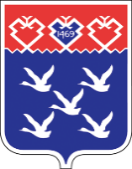 Чǎваш РеспубликиШупашкар хулиндепутатсен ПухăвĕЙЫШĂНУ(тыс. рублей)(тыс. рублей)(тыс. рублей)(тыс. рублей)(тыс. рублей)(тыс. рублей)НаименованиеРазделПодразделЦелевая статья (муниципальные программы и непрограммные направления деятельности)Группа (группа и подгруппа) вида расходовСумма123456Всего26 126,3Общегосударственные вопросы0127 414,7Функционирование законодательных (представительных) органов государственной власти и представительных органов муниципальных образований0103130,2Муниципальная программа города Чебоксары "Управление муниципальными финансами и муниципальным долгом города Чебоксары"0103Ч400000000130,2Подпрограмма "Совершенствование бюджетной политики и обеспечение сбалансированности бюджета города Чебоксары" муниципальной программы города Чебоксары "Управление муниципальными финансами и муниципальным долгом города Чебоксары"0103Ч410000000130,2Основное мероприятие "Осуществление мер финансовой поддержки бюджетов муниципальных районов, городских округов и поселений, направленных на обеспечение их сбалансированности и повышение уровня бюджетной обеспеченности"0103Ч410400000130,2Поощрение региональной и муниципальных управленческих команд Чувашской Республики за счет средств дотации (гранта) в форме межбюджетного трансферта, предоставляемой из федерального бюджета бюджетам субъектов Российской Федерации за достижение показателей деятельности органов исполнительной власти субъектов Российской Федерации0103Ч410455491130,2Расходы на выплаты персоналу в целях обеспечения выполнения функций государственными (муниципальными) органами, казенными учреждениями, органами управления государственными внебюджетными фондами0103Ч410455491100130,2Расходы на выплаты персоналу государственных (муниципальных) органов0103Ч410455491120130,2Муниципальная программа города Чебоксары "Развитие потенциала муниципального управления"0103Ч500000000-21,6Обеспечение реализации муниципальной программы города Чебоксары "Развитие потенциала муниципального управления"0103Ч5Э0000000-21,6Основное мероприятие "Общепрограммные расходы"0103Ч5Э0100000-21,6Обеспечение функций муниципальных органов0103Ч5Э0100200-31,6Закупка товаров, работ и услуг для обеспечения государственных (муниципальных) нужд0103Ч5Э0100200200-26,6Иные закупки товаров, работ и услуг для обеспечения государственных (муниципальных) нужд0103Ч5Э0100200240-26,6Иные бюджетные ассигнования0103Ч5Э0100200800-5,0Уплата налогов, сборов и иных платежей0103Ч5Э0100200850-5,0Выполнение других обязательств муниципального образования Чувашской Республики0103Ч5Э017377010,0Социальное обеспечение и иные выплаты населению0103Ч5Э017377030010,0Иные выплаты населению0103Ч5Э017377036010,0Муниципальная программа города Чебоксары "Цифровое общество города Чебоксары"0103Ч60000000021,6Подпрограмма "Развитие информационных технологий" муниципальной программы города Чебоксары "Цифровое общество города Чебоксары"0103Ч61000000021,6Основное мероприятие "Развитие электронного правительства"0103Ч61010000021,6Создание и эксплуатация прикладных информационных систем поддержки выполнения (оказания) муниципальными органами основных функций (услуг)0103Ч61017382021,6Закупка товаров, работ и услуг для обеспечения государственных (муниципальных) нужд0103Ч61017382020021,6Иные закупки товаров, работ и услуг для обеспечения государственных (муниципальных) нужд0103Ч61017382024021,6Функционирование Правительства Российской Федерации, высших исполнительных органов государственной власти субъектов Российской Федерации, местных администраций01048 947,0Муниципальная программа города Чебоксары "Развитие образования"0104Ц7000000000,0Обеспечение реализации муниципальной программы города Чебоксары "Развитие образования"0104Ц7Э00000000,0Основное мероприятие "Общепрограммные расходы"0104Ц7Э01000000,0Осуществление государственных полномочий Чувашской Республики по организации и осуществлению деятельности по опеке и попечительству0104Ц7Э01119900,0Расходы на выплаты персоналу в целях обеспечения выполнения функций государственными (муниципальными) органами, казенными учреждениями, органами управления государственными внебюджетными фондами0104Ц7Э01119901009,2Расходы на выплаты персоналу государственных (муниципальных) органов0104Ц7Э01119901209,2Закупка товаров, работ и услуг для обеспечения государственных (муниципальных) нужд0104Ц7Э0111990200-9,2Иные закупки товаров, работ и услуг для обеспечения государственных (муниципальных) нужд0104Ц7Э0111990240-9,2Муниципальная программа города Чебоксары "Управление муниципальными финансами и муниципальным долгом города Чебоксары"0104Ч4000000004 172,2Подпрограмма "Совершенствование бюджетной политики и обеспечение сбалансированности бюджета города Чебоксары" муниципальной программы города Чебоксары "Управление муниципальными финансами и муниципальным долгом города Чебоксары"0104Ч4100000004 172,2Основное мероприятие "Осуществление мер финансовой поддержки бюджетов муниципальных районов, городских округов и поселений, направленных на обеспечение их сбалансированности и повышение уровня бюджетной обеспеченности"0104Ч4104000004 172,2Поощрение региональной и муниципальных управленческих команд Чувашской Республики за счет средств дотации (гранта) в форме межбюджетного трансферта, предоставляемой из федерального бюджета бюджетам субъектов Российской Федерации за достижение показателей деятельности органов исполнительной власти субъектов Российской Федерации0104Ч4104554914 172,2Расходы на выплаты персоналу в целях обеспечения выполнения функций государственными (муниципальными) органами, казенными учреждениями, органами управления государственными внебюджетными фондами0104Ч4104554911004 172,2Расходы на выплаты персоналу государственных (муниципальных) органов0104Ч4104554911204 172,2Муниципальная программа города Чебоксары "Развитие потенциала муниципального управления"0104Ч5000000003 856,1Обеспечение реализации муниципальной программы города Чебоксары "Развитие потенциала муниципального управления"0104Ч5Э00000003 856,1Основное мероприятие "Общепрограммные расходы"0104Ч5Э01000003 856,1Обеспечение функций муниципальных органов0104Ч5Э01002002 639,2Расходы на выплаты персоналу в целях обеспечения выполнения функций государственными (муниципальными) органами, казенными учреждениями, органами управления государственными внебюджетными фондами0104Ч5Э0100200100460,0Расходы на выплаты персоналу государственных (муниципальных) органов0104Ч5Э0100200120460,0Закупка товаров, работ и услуг для обеспечения государственных (муниципальных) нужд0104Ч5Э01002002002 209,2Иные закупки товаров, работ и услуг для обеспечения государственных (муниципальных) нужд0104Ч5Э01002002402 209,2Иные бюджетные ассигнования0104Ч5Э0100200800-30,0Уплата налогов, сборов и иных платежей0104Ч5Э0100200850-30,0Укрепление материально-технической базы администраций муниципальных районов и городских округов Чувашской Республики0104Ч5Э0101530952,9Закупка товаров, работ и услуг для обеспечения государственных (муниципальных) нужд0104Ч5Э0101530200952,9Иные закупки товаров, работ и услуг для обеспечения государственных (муниципальных) нужд0104Ч5Э0101530240952,9Выполнение других обязательств муниципального образования Чувашской Республики0104Ч5Э0173770264,0Закупка товаров, работ и услуг для обеспечения государственных (муниципальных) нужд0104Ч5Э0173770200264,0Иные закупки товаров, работ и услуг для обеспечения государственных (муниципальных) нужд0104Ч5Э0173770240264,0Муниципальная программа города Чебоксары "Цифровое общество города Чебоксары"0104Ч600000000900,0Подпрограмма "Развитие информационных технологий" муниципальной программы города Чебоксары "Цифровое общество города Чебоксары"0104Ч610000000900,0Основное мероприятие "Развитие электронного правительства"0104Ч610100000900,0Создание и эксплуатация прикладных информационных систем поддержки выполнения (оказания) муниципальными органами основных функций (услуг)0104Ч610173820900,0Закупка товаров, работ и услуг для обеспечения государственных (муниципальных) нужд0104Ч610173820200900,0Иные закупки товаров, работ и услуг для обеспечения государственных (муниципальных) нужд0104Ч610173820240900,0Муниципальная программа города Чебоксары "Развитие строительного комплекса и архитектуры"0104Ч90000000018,7Обеспечение реализации муниципальной программы города Чебоксары "Развитие строительного комплекса и архитектуры"0104Ч9Э000000018,7Основное мероприятие "Общепрограммные расходы"0104Ч9Э010000018,7Обеспечение функций муниципальных органов0104Ч9Э010020018,7Расходы на выплаты персоналу в целях обеспечения выполнения функций государственными (муниципальными) органами, казенными учреждениями, органами управления государственными внебюджетными фондами0104Ч9Э0100200100230,0Расходы на выплаты персоналу государственных (муниципальных) органов0104Ч9Э0100200120230,0Закупка товаров, работ и услуг для обеспечения государственных (муниципальных) нужд0104Ч9Э0100200200-230,0Иные закупки товаров, работ и услуг для обеспечения государственных (муниципальных) нужд0104Ч9Э0100200240-230,0Иные бюджетные ассигнования0104Ч9Э010020080018,7Уплата налогов, сборов и иных платежей0104Ч9Э010020085018,7Обеспечение деятельности финансовых, налоговых и таможенных органов и органов финансового (финансово-бюджетного) надзора0106494,8Муниципальная программа города Чебоксары "Управление муниципальными финансами и муниципальным долгом города Чебоксары"0106Ч400000000494,8Подпрограмма "Совершенствование бюджетной политики и обеспечение сбалансированности бюджета города Чебоксары" муниципальной программы города Чебоксары "Управление муниципальными финансами и муниципальным долгом города Чебоксары"0106Ч410000000494,8Основное мероприятие "Осуществление мер финансовой поддержки бюджетов муниципальных районов, городских округов и поселений, направленных на обеспечение их сбалансированности и повышение уровня бюджетной обеспеченности"0106Ч410400000494,8Поощрение региональной и муниципальных управленческих команд Чувашской Республики за счет средств дотации (гранта) в форме межбюджетного трансферта, предоставляемой из федерального бюджета бюджетам субъектов Российской Федерации за достижение показателей деятельности органов исполнительной власти субъектов Российской Федерации0106Ч410455491494,8Расходы на выплаты персоналу в целях обеспечения выполнения функций государственными (муниципальными) органами, казенными учреждениями, органами управления государственными внебюджетными фондами0106Ч410455491100494,8Расходы на выплаты персоналу государственных (муниципальных) органов0106Ч410455491120494,8Резервные фонды0111-1 664,9Муниципальная программа города Чебоксары "Управление муниципальными финансами и муниципальным долгом города Чебоксары"0111Ч400000000-1 664,9Подпрограмма "Совершенствование бюджетной политики и обеспечение сбалансированности бюджета города Чебоксары" муниципальной программы города Чебоксары "Управление муниципальными финансами и муниципальным долгом города Чебоксары"0111Ч410000000-1 664,9Основное мероприятие "Развитие бюджетного планирования, формирование  бюджета города Чебоксары на очередной финансовый год и плановый период"0111Ч410100000-1 664,9Резервный фонд администрации муниципального образования Чувашской Республики0111Ч410173430-1 664,9Иные бюджетные ассигнования0111Ч410173430800-1 664,9Резервные средства0111Ч410173430870-1 664,9Другие общегосударственные вопросы011319 507,6Муниципальная программа города Чебоксары "Обеспечение общественного порядка и противодействие преступности на территории города Чебоксары"0113A300000000-1,9Подпрограмма "Профилактика правонарушений" муниципальной программы города Чебоксары "Обеспечение общественного порядка и противодействие преступности на территории города Чебоксары"0113A310000000-1,9Основное мероприятие "Профилактика и предупреждение рецидивной преступности, ресоциализация и адаптация лиц, освободившихся из мест лишения свободы, и лиц, осужденных к уголовным наказаниям, не связанным с лишением свободы"0113A310200000-1,9Реализация мероприятий, направленных на предупреждение рецидивной преступности, ресоциализацию и адаптацию лиц, освободившихся из мест лишения свободы0113A310272550-1,9Закупка товаров, работ и услуг для обеспечения государственных (муниципальных) нужд0113A310272550200-1,9Иные закупки товаров, работ и услуг для обеспечения государственных (муниципальных) нужд0113A310272550240-1,9Муниципальная программа города Чебоксары "Развитие земельных и имущественных отношений"0113A40000000050,6Подпрограмма "Формирование эффективного муниципального сектора экономики города Чебоксары" муниципальной программы города Чебоксары "Развитие земельных и имущественных отношений"0113A420000000-750,0Основное мероприятие "Создание эффективной системы муниципального сектора экономики города Чебоксары"0113A420100000-250,0Обеспечение проведения оценки (экспертизы) рыночной стоимости подлежащих приватизации объектов и аудиторских проверок приватизируемых муниципальных предприятий0113A420173530-250,0Закупка товаров, работ и услуг для обеспечения государственных (муниципальных) нужд0113A420173530200-250,0Иные закупки товаров, работ и услуг для обеспечения государственных (муниципальных) нужд0113A420173530240-250,0Основное мероприятие "Эффективное управление муниципальным имуществом"0113A420200000-500,0Вовлечение в хозяйственный оборот объектов муниципальной казны на условиях приоритетности рыночных механизмов и прозрачности процедур передачи объектов в пользование0113A420273610-500,0Закупка товаров, работ и услуг для обеспечения государственных (муниципальных) нужд0113A420273610200-500,0Иные закупки товаров, работ и услуг для обеспечения государственных (муниципальных) нужд0113A420273610240-500,0Обеспечение гарантий прав на муниципальное имущество, в том числе на землю, и защита прав и законных интересов собственников, землепользователей, землевладельцев и арендаторов земельных участков0113A4202736200,0Иные бюджетные ассигнования0113A4202736208000,0Исполнение судебных актов0113A420273620830-55,7Уплата налогов, сборов и иных платежей0113A42027362085055,7Обеспечение реализации муниципальной программы города Чебоксары "Развитие земельных и имущественных отношений"0113A4Э0000000800,6Основное мероприятие "Общепрограммные расходы"0113A4Э0100000800,6Обеспечение деятельности (оказание услуг) муниципальных учреждений0113A4Э0100600800,6Расходы на выплаты персоналу в целях обеспечения выполнения функций государственными (муниципальными) органами, казенными учреждениями, органами управления государственными внебюджетными фондами0113A4Э0100600100800,6Расходы на выплаты персоналу казенных учреждений0113A4Э0100600110800,6Муниципальная программа  города Чебоксары "Развитие культуры и туризма в городе Чебоксары"0113Ц400000000300,0Подпрограмма "Развитие культуры" муниципальной программы города Чебоксары "Развитие культуры и туризма в городе Чебоксары"0113Ц410000000300,0Основное мероприятие "Проведение мероприятий в сфере культуры и искусства, архивного дела"0113Ц411000000300,0Организация и проведение фестивалей, конкурсов, торжественных вечеров, концертов и иных зрелищных мероприятий0113Ц411071060300,0Закупка товаров, работ и услуг для обеспечения государственных (муниципальных) нужд0113Ц411071060200300,0Иные закупки товаров, работ и услуг для обеспечения государственных (муниципальных) нужд0113Ц411071060240300,0Муниципальная программа города Чебоксары "Повышение безопасности жизнедеятельности населения и территории города Чебоксары"0113Ц800000000271,7Обеспечение реализации муниципальной программы города Чебоксары "Повышение безопасности жизнедеятельности населения и территории города Чебоксары"0113Ц8Э0000000271,7Основное мероприятие "Общепрограммные расходы"0113Ц8Э0100000271,7Обеспечение деятельности (оказание услуг) муниципальных учреждений0113Ц8Э0100600271,7Расходы на выплаты персоналу в целях обеспечения выполнения функций государственными (муниципальными) органами, казенными учреждениями, органами управления государственными внебюджетными фондами0113Ц8Э0100600100271,7Расходы на выплаты персоналу казенных учреждений0113Ц8Э0100600110271,7Муниципальная программа города Чебоксары "Экономическое развитие города Чебоксары"0113Ч100000000-3 251,8Подпрограмма "Снижение административных барьеров, оптимизация и повышение качества предоставления государственных и  муниципальных услуг в городе Чебоксары" муниципальной программы  города Чебоксары "Экономическое развитие города Чебоксары"0113Ч180000000-3 251,8Основное мероприятие "Организация предоставления государственных и муниципальных услуг по принципу "одного окна"0113Ч180300000-3 251,8Организация предоставления государственных и муниципальных услуг в многофункциональных центрах0113Ч180374780-3 251,8Предоставление субсидий  бюджетным, автономным учреждениям и иным некоммерческим организациям0113Ч180374780600-3 251,8Субсидии автономным учреждениям0113Ч180374780620-3 251,8Муниципальная программа города Чебоксары "Управление муниципальными финансами и муниципальным долгом города Чебоксары"0113Ч400000000442,7Подпрограмма "Совершенствование бюджетной политики и обеспечение сбалансированности бюджета города Чебоксары" муниципальной программы города Чебоксары "Управление муниципальными финансами и муниципальным долгом города Чебоксары"0113Ч410000000442,7Основное мероприятие "Осуществление мер финансовой поддержки бюджетов муниципальных районов, городских округов и поселений, направленных на обеспечение их сбалансированности и повышение уровня бюджетной обеспеченности"0113Ч410400000442,7Поощрение региональной и муниципальных управленческих команд Чувашской Республики за счет средств дотации (гранта) в форме межбюджетного трансферта, предоставляемой из федерального бюджета бюджетам субъектов Российской Федерации за достижение показателей деятельности органов исполнительной власти субъектов Российской Федерации0113Ч410455491442,7Расходы на выплаты персоналу в целях обеспечения выполнения функций государственными (муниципальными) органами, казенными учреждениями, органами управления государственными внебюджетными фондами0113Ч410455491100442,7Расходы на выплаты персоналу государственных (муниципальных) органов0113Ч410455491120442,7Муниципальная программа города Чебоксары "Развитие потенциала муниципального управления"0113Ч50000000021 696,3Подпрограмма "Совершенствование муниципального управления в сфере юстиции" муниципальной программы города Чебоксары "Развитие потенциала муниципального управления"0113Ч540000000140,0Основное мероприятие  "Проведение регионального этапа Всероссийского  конкурса "Лучшая муниципальная практика"0113Ч540700000140,0Поощрение победителей регионального этапа Всероссийского конкурса "Лучшая муниципальная практика" за счет иных межбюджетных трансфертов из республиканского бюджета Чувашской Республики0113Ч540717600140,0Закупка товаров, работ и услуг для обеспечения государственных (муниципальных) нужд0113Ч540717600200140,0Иные закупки товаров, работ и услуг для обеспечения государственных (муниципальных) нужд0113Ч540717600240140,0Обеспечение реализации муниципальной программы города Чебоксары "Развитие потенциала муниципального управления"0113Ч5Э000000021 556,3Основное мероприятие "Общепрограммные расходы"0113Ч5Э010000021 556,3Обеспечение деятельности (оказание услуг) муниципальных учреждений0113Ч5Э01006004 082,0Предоставление субсидий  бюджетным, автономным учреждениям и иным некоммерческим организациям0113Ч5Э01006006004 082,0Субсидии бюджетным учреждениям0113Ч5Э01006006104 082,0Выполнение других обязательств муниципального образования Чувашской Республики0113Ч5Э017377017 474,3Закупка товаров, работ и услуг для обеспечения государственных (муниципальных) нужд0113Ч5Э01737702001 438,9Иные закупки товаров, работ и услуг для обеспечения государственных (муниципальных) нужд0113Ч5Э01737702401 438,9Иные бюджетные ассигнования0113Ч5Э017377080016 035,4Исполнение судебных актов0113Ч5Э017377083015 485,4Уплата налогов, сборов и иных платежей0113Ч5Э0173770850550,0Национальная безопасность и правоохранительная деятельность0313,8Гражданская оборона0309221,4Муниципальная программа города Чебоксары "Повышение безопасности жизнедеятельности населения и территории города Чебоксары"0309Ц800000000221,4Подпрограмма "Защита населения и территории от чрезвычайных ситуаций природного и техногенного характера, обеспечение пожарной безопасности и безопасности населения на водных объектах на территории города Чебоксары" муниципальной программы города Чебоксары "Повышение безопасности жизнедеятельности населения и территории города Чебоксары"0309Ц8100000001 092,8Основное мероприятие "Совершенствование функционирования органов управления территориальной подсистемы Чувашской Республики единой государственной системы предупреждения и ликвидации чрезвычайных ситуаций, систем оповещения и информирования населения"0309Ц8109000001 092,8Модернизация и развитие автоматизированной системы централизованного оповещения0309Ц8109763301 092,8Закупка товаров, работ и услуг для обеспечения государственных (муниципальных) нужд0309Ц8109763302001 092,8Иные закупки товаров, работ и услуг для обеспечения государственных (муниципальных) нужд0309Ц8109763302401 092,8Обеспечение реализации муниципальной программы города Чебоксары "Повышение безопасности жизнедеятельности населения и территории города Чебоксары"0309Ц8Э0000000-871,4Основное мероприятие "Общепрограммные расходы"0309Ц8Э0100000-871,4Обеспечение деятельности (оказание услуг) муниципальных учреждений0309Ц8Э0100600-871,4Закупка товаров, работ и услуг для обеспечения государственных (муниципальных) нужд0309Ц8Э0100600200-889,5Иные закупки товаров, работ и услуг для обеспечения государственных (муниципальных) нужд0309Ц8Э0100600240-889,5Иные бюджетные ассигнования0309Ц8Э010060080018,1Уплата налогов, сборов и иных платежей0309Ц8Э010060085018,1Другие вопросы в области национальной безопасности и правоохранительной деятельности0314-207,6Муниципальная программа города Чебоксары "Обеспечение общественного порядка и противодействие преступности на территории города Чебоксары"0314A300000000-207,6Подпрограмма "Профилактика правонарушений" муниципальной программы города Чебоксары "Обеспечение общественного порядка и противодействие преступности на территории города Чебоксары"0314A310000000-207,6Основное мероприятие "Дальнейшее развитие многоуровневой системы профилактики правонарушений"0314A310100000-207,6Создание безопасной обстановки на улицах и в других общественных местах, в том числе путем внедрения современных технических средств охраны правопорядка0314A310172520-207,6Предоставление субсидий  бюджетным, автономным учреждениям и иным некоммерческим организациям0314A310172520600-207,6Субсидии бюджетным учреждениям0314A310172520610-207,6Национальная экономика04234 905,4Транспорт040810 500,0Муниципальная программа города Чебоксары "Развитие транспортной системы города Чебоксары"0408Ч20000000010 500,0Подпрограмма "Пассажирский транспорт" муниципальной программы города Чебоксары "Развитие транспортной системы города Чебоксары"0408Ч22000000010 500,0Основное мероприятие "Развитие автомобильного и городского электрического транспорта"0408Ч22010000010 000,0Обеспечение перевозок пассажиров автомобильным транспортом0408Ч220174270-8 555,0Закупка товаров, работ и услуг для обеспечения государственных (муниципальных) нужд0408Ч220174270200-33 768,0Иные закупки товаров, работ и услуг для обеспечения государственных (муниципальных) нужд0408Ч220174270240-33 768,0Иные бюджетные ассигнования0408Ч22017427080025 213,0Исполнение судебных актов0408Ч22017427083025 213,0Обеспечение перевозок пассажиров наземным электрическим транспортом0408Ч22017582055,0Закупка товаров, работ и услуг для обеспечения государственных (муниципальных) нужд0408Ч22017582020055,0Иные закупки товаров, работ и услуг для обеспечения государственных (муниципальных) нужд0408Ч22017582024055,0Субсидии на оказание финансовой помощи для погашения денежных обязательств и обязательных платежей и восстановления платежеспособности муниципального унитарного предприятия "Чебоксарское троллейбусное управление"0408Ч22017754018 500,0Иные бюджетные ассигнования0408Ч22017754080018 500,0Субсидии юридическим лицам (кроме некоммерческих организаций), индивидуальным предпринимателям, физическим лицам - производителям товаров, работ, услуг0408Ч22017754081018 500,0Основное мероприятие "Организация перевозок пассажиров внутренним водным транспортом по социально-значимым маршрутам"0408Ч220400000500,0Компенсация недополученных доходов  организаций, возникающих в результате осуществления перевозок пассажиров и багажа речным транспортом0408Ч220470740500,0Иные бюджетные ассигнования0408Ч220470740800500,0Субсидии юридическим лицам (кроме некоммерческих организаций), индивидуальным предпринимателям, физическим лицам - производителям товаров, работ, услуг0408Ч220470740810500,0Дорожное хозяйство (дорожные фонды)0409207 885,6Муниципальная программа города Чебоксары "Обеспечение граждан в городе Чебоксары доступным и комфортным жильем"0409A200000000-3 700,0Подпрограмма "Муниципальная поддержка строительства жилья в городе Чебоксары" муниципальной программы города Чебоксары "Обеспечение граждан в городе Чебоксары доступным и комфортным жильем"0409A210000000-3 700,0Основное мероприятие "Строительство (реконструкция) объектов социальной и инженерной инфраструктуры в рамках реализации проектов по комплексному освоению территорий, предусматривающих строительство жилья"0409A210700000-3 700,0Строительство объекта "Магистральная дорога районного значения № 2 в границах микрорайонов № № 4 и 5 жилого района "Новый город" г. Чебоксары"0409A21077A21Д-1 100,0Капитальные вложения в объекты государственной (муниципальной) собственности0409A21077A21Д400-1 100,0Бюджетные инвестиции0409A21077A21Д410-1 100,0Строительство дороги № 2 в I очереди 7 микрорайона центральной части г. Чебоксары0409A21077A21Е-2 100,0Капитальные вложения в объекты государственной (муниципальной) собственности0409A21077A21Е400-2 100,0Бюджетные инвестиции0409A21077A21Е410-2 100,0Строительство дорог (I этап) в микрорайоне "Олимп" по ул. З. Яковлевой, д. 58 г. Чебоксары0409A21077A21Ж-500,0Капитальные вложения в объекты государственной (муниципальной) собственности0409A21077A21Ж400-500,0Бюджетные инвестиции0409A21077A21Ж410-500,0Муниципальная программа города Чебоксары "Формирование современной городской среды"0409A50000000019 563,1Подпрограмма "Благоустройство дворовых и общественных территорий" муниципальной программы города Чебоксары "Формирование современной городской среды"0409A51000000019 563,1Основное мероприятие "Содействие благоустройству города Чебоксары"0409A51020000019 563,1Реализация  инициативных проектов0409A5102765705 000,0Предоставление субсидий  бюджетным, автономным учреждениям и иным некоммерческим организациям0409A5102765706005 000,0Субсидии бюджетным учреждениям0409A5102765706105 000,0Реализация  инициативных проектов0409A5102S657014 563,1Предоставление субсидий  бюджетным, автономным учреждениям и иным некоммерческим организациям0409A5102S657060014 563,1Субсидии бюджетным учреждениям0409A5102S657061014 563,1Муниципальная программа города Чебоксары "Развитие транспортной системы города Чебоксары"0409Ч200000000192 022,5Подпрограмма "Безопасные и качественные автомобильные дороги" муниципальной программы города Чебоксары "Развитие транспортной системы города Чебоксары"0409Ч210000000191 952,5Основное мероприятие "Мероприятия, реализуемые с привлечением межбюджетных трансфертов бюджетам другого уровня"0409Ч210300000-847,5Капитальный ремонт и ремонт автомобильных дорог общего пользования местного значения в границах городского округа0409Ч2103742001 025,4Предоставление субсидий  бюджетным, автономным учреждениям и иным некоммерческим организациям0409Ч2103742006001 025,4Субсидии бюджетным учреждениям0409Ч2103742006101 025,4Капитальный ремонт и ремонт дворовых территорий многоквартирных домов, проездов к дворовым территориям многоквартирных домов населенных пунктов0409Ч2103742101 529,9Закупка товаров, работ и услуг для обеспечения государственных (муниципальных) нужд0409Ч2103742102001 559,9Иные закупки товаров, работ и услуг для обеспечения государственных (муниципальных) нужд0409Ч2103742102401 559,9Предоставление субсидий  бюджетным, автономным учреждениям и иным некоммерческим организациям0409Ч210374210600-30,0Субсидии бюджетным учреждениям0409Ч210374210610-30,0Строительство и реконструкция автомобильных дорог в городских округах0409Ч2103742202 619,1Капитальные вложения в объекты государственной (муниципальной) собственности0409Ч2103742204002 619,1Бюджетные инвестиции0409Ч2103742204102 619,1Строительство третьего транспортного полукольца в г. Чебоксары0409Ч21037422110 045,0Капитальные вложения в объекты государственной (муниципальной) собственности0409Ч21037422140010 045,0Бюджетные инвестиции0409Ч21037422141010 045,0Содержание автомобильных дорог общего пользования местного значения в границах городского округа0409Ч210374770-16 066,9Предоставление субсидий  бюджетным, автономным учреждениям и иным некоммерческим организациям0409Ч210374770600-16 066,9Субсидии бюджетным учреждениям0409Ч210374770610-16 066,9Основное мероприятие "Реализация мероприятий регионального проекта "Дорожная сеть"0409Ч21R100000192 800,0Реализация мероприятий комплексного развития транспортной инфраструктуры Чебоксарской агломерации в рамках реализации национального проекта "Безопасные и качественные автомобильные дороги"0409Ч21R153933192 800,0Предоставление субсидий  бюджетным, автономным учреждениям и иным некоммерческим организациям0409Ч21R153933600192 800,0Субсидии бюджетным учреждениям0409Ч21R153933610192 800,0Подпрограмма "Безопасность дорожного движения" муниципальной программы города Чебоксары "Развитие транспортной системы города Чебоксары"0409Ч23000000070,0Основное мероприятие "Реализация мероприятий, направленных на обеспечение безопасности дорожного движения"0409Ч23010000070,0Развитие системы автоматического контроля и выявления нарушений правил0409Ч23011430070,0Предоставление субсидий  бюджетным, автономным учреждениям и иным некоммерческим организациям0409Ч23011430060070,0Субсидии бюджетным учреждениям0409Ч23011430061070,0Строительство, содержание, модернизация и ремонт технических средств организации дорожного движения0409Ч230174360-246,4Предоставление субсидий  бюджетным, автономным учреждениям и иным некоммерческим организациям0409Ч230174360600-246,4Субсидии бюджетным учреждениям0409Ч230174360610-246,4Обустройство и совершенствование опасных участков улично-дорожной сети городов и сельских населенных пунктов0409Ч230174370246,4Предоставление субсидий  бюджетным, автономным учреждениям и иным некоммерческим организациям0409Ч230174370600246,4Субсидии бюджетным учреждениям0409Ч230174370610246,4Другие вопросы в области национальной экономики041216 519,8Муниципальная программа города Чебоксары "Модернизация и развитие сферы жилищно-коммунального хозяйства"0412A100000000-10 000,0Подпрограмма "Модернизация коммунальной инфраструктуры на территории города Чебоксары" муниципальной программы города Чебоксары "Модернизация и развитие сферы жилищно-коммунального хозяйства"0412A110000000-10 000,0Основное мероприятие "Обеспечение качества жилищно-коммунальных услуг"0412A110100000-10 000,0Возмещение затрат в связи с переустройством инженерных коммуникаций0412A110171150-10 000,0Иные бюджетные ассигнования0412A110171150800-10 000,0Субсидии юридическим лицам (кроме некоммерческих организаций), индивидуальным предпринимателям, физическим лицам - производителям товаров, работ, услуг0412A110171150810-10 000,0Муниципальная программа города Чебоксары "Развитие земельных и имущественных отношений"0412A4000000009 076,5Подпрограмма "Управление муниципальным имуществом" муниципальной программы города Чебоксары "Развитие земельных и имущественных отношений"0412A410000000348,1Основное мероприятие "Создание условий для максимального вовлечения в хозяйственный оборот муниципального имущества, в том числе земельных участков"0412A410200000348,1Проведение землеустроительных (кадастровых) работ по земельным участкам, находящимся в собственности муниципального образования, и внесение сведений в кадастр недвижимости0412A410277590348,1Расходы на выплаты персоналу в целях обеспечения выполнения функций государственными (муниципальными) органами, казенными учреждениями, органами управления государственными внебюджетными фондами0412A410277590100-51,9Расходы на выплаты персоналу казенных учреждений0412A410277590110-51,9Закупка товаров, работ и услуг для обеспечения государственных (муниципальных) нужд0412A410277590200400,0Иные закупки товаров, работ и услуг для обеспечения государственных (муниципальных) нужд0412A410277590240400,0Обеспечение реализации муниципальной программы города Чебоксары "Развитие земельных и имущественных отношений"0412A4Э00000008 728,4Основное мероприятие "Общепрограммные расходы"0412A4Э01000008 728,4Обеспечение деятельности (оказание услуг) муниципальных учреждений0412A4Э01006008 728,4Расходы на выплаты персоналу в целях обеспечения выполнения функций государственными (муниципальными) органами, казенными учреждениями, органами управления государственными внебюджетными фондами0412A4Э01006001005 598,7Расходы на выплаты персоналу казенных учреждений0412A4Э01006001105 598,7Закупка товаров, работ и услуг для обеспечения государственных (муниципальных) нужд0412A4Э01006002001 447,9Иные закупки товаров, работ и услуг для обеспечения государственных (муниципальных) нужд0412A4Э01006002401 447,9Предоставление субсидий  бюджетным, автономным учреждениям и иным некоммерческим организациям0412A4Э01006006001 657,8Субсидии бюджетным учреждениям0412A4Э01006006101 657,8Иные бюджетные ассигнования0412A4Э010060080024,0Исполнение судебных актов0412A4Э010060083024,0Муниципальная программа  города Чебоксары "Развитие культуры и туризма в городе Чебоксары"0412Ц40000000061,6Подпрограмма "Туризм" муниципальной программы города Чебоксары "Развитие культуры и туризма в городе Чебоксары"0412Ц44000000061,6Основное мероприятие "Развитие инфраструктуры туризма в городе Чебоксары"0412Ц44030000061,6Создание комплекса обеспечивающей и туристской инфраструктуры инвестиционного проекта "Туристский кластер "Чувашия - сердце Волги"0412Ц44037110961,6Капитальные вложения в объекты государственной (муниципальной) собственности0412Ц44037110940061,6Бюджетные инвестиции0412Ц44037110941061,6Муниципальная программа города Чебоксары "Развитие сельского хозяйства и регулирование рынка сельскохозяйственной продукции, сырья и продовольствия города Чебоксары"0412Ц900000000884,3Подпрограмма "Развитие ветеринарии в городе Чебоксары" муниципальной программы города Чебоксары  "Развитие сельского хозяйства и регулирование рынка сельскохозяйственной продукции, сырья и продовольствия города Чебоксары"0412Ц970000000884,3Основное мероприятие "Предупреждение и ликвидация болезней животных"0412Ц970100000884,3Организация мероприятий при осуществлении деятельности по обращению с животными без владельцев0412Ц970172750884,3Предоставление субсидий  бюджетным, автономным учреждениям и иным некоммерческим организациям0412Ц970172750600884,3Субсидии бюджетным учреждениям0412Ц970172750610884,3Муниципальная программа города Чебоксары "Развитие транспортной системы города Чебоксары"0412Ч2000000005 694,2Подпрограмма "Безопасность дорожного движения" муниципальной программы города Чебоксары "Развитие транспортной системы города Чебоксары"0412Ч2300000005 694,2Основное мероприятие "Реализация мероприятий, направленных на обеспечение безопасности дорожного движения"0412Ч2301000005 694,2Развитие системы автоматического контроля и выявления нарушений правил0412Ч2301143005 694,2Закупка товаров, работ и услуг для обеспечения государственных (муниципальных) нужд0412Ч2301143002005 694,2Иные закупки товаров, работ и услуг для обеспечения государственных (муниципальных) нужд0412Ч2301143002405 694,2Муниципальная программа города Чебоксары "Развитие потенциала муниципального управления"0412Ч500000000180,0Подпрограмма "Совершенствование муниципального управления в сфере юстиции" муниципальной программы города Чебоксары "Развитие потенциала муниципального управления"0412Ч540000000180,0Основное мероприятие  "Проведение регионального этапа Всероссийского  конкурса "Лучшая муниципальная практика"0412Ч540700000180,0Поощрение победителей регионального этапа Всероссийского конкурса "Лучшая муниципальная практика" за счет иных межбюджетных трансфертов из республиканского бюджета Чувашской Республики0412Ч540717600180,0Предоставление субсидий  бюджетным, автономным учреждениям и иным некоммерческим организациям0412Ч540717600600180,0Субсидии бюджетным учреждениям0412Ч540717600610180,0Муниципальная программа города Чебоксары "Цифровое общество города Чебоксары"0412Ч6000000002 111,1Подпрограмма "Развитие информационных технологий" муниципальной программы города Чебоксары "Цифровое общество города Чебоксары"0412Ч610000000287,4Основное мероприятие "Развитие электронного правительства"0412Ч610100000287,4Создание и эксплуатация автоматизированной информационной системы интерактивного взаимодействия органов исполнительной власти с населением0412Ч610176780287,4Предоставление субсидий  бюджетным, автономным учреждениям и иным некоммерческим организациям0412Ч610176780600287,4Субсидии бюджетным учреждениям0412Ч610176780610287,4Подпрограмма "Информационная инфраструктура" муниципальной программы города Чебоксары "Цифровое общество города Чебоксары"0412Ч620000000-277,0Основное мероприятие "Информационная среда"0412Ч620100000-277,0Размещение и демонтаж информационного, рекламного материала0412Ч620173810-127,2Предоставление субсидий  бюджетным, автономным учреждениям и иным некоммерческим организациям0412Ч620173810600-127,2Субсидии бюджетным учреждениям0412Ч620173810610-127,2Развитие информационных технологий муниципальной транспортной инфраструктуры на базе ГЛОНАСС0412Ч620174120-149,8Предоставление субсидий  бюджетным, автономным учреждениям и иным некоммерческим организациям0412Ч620174120600-149,8Субсидии бюджетным учреждениям0412Ч620174120610-149,8Обеспечение реализации муниципальной программы города Чебоксары "Цифровое общество города Чебоксары"0412Ч6Э00000002 100,7Основное мероприятие "Общепрограммные расходы"0412Ч6Э01000002 100,7Обеспечение деятельности (оказание услуг) муниципальных учреждений0412Ч6Э01006002 100,7Предоставление субсидий  бюджетным, автономным учреждениям и иным некоммерческим организациям0412Ч6Э01006006002 100,7Субсидии бюджетным учреждениям0412Ч6Э01006006102 100,7Муниципальная программа города Чебоксары "Развитие строительного комплекса и архитектуры"0412Ч9000000008 512,1Подпрограмма "Градостроительная деятельность в городе Чебоксары" муниципальной программы города Чебоксары "Развитие строительного комплекса и архитектуры"0412Ч910000000100,0Основное мероприятие "Основное развитие территорий города Чебоксары в виде территориального планирования, градостроительного зонирования, планировки территории, архитектурно-строительного проектирования"0412Ч910100000100,0Разработка схем территориального планирования муниципальных районов, генеральных планов поселений, генеральных планов городских округов, а также проектов планировки территории0412Ч910173030100,0Закупка товаров, работ и услуг для обеспечения государственных (муниципальных) нужд0412Ч910173030200100,0Иные закупки товаров, работ и услуг для обеспечения государственных (муниципальных) нужд0412Ч910173030240100,0Обеспечение реализации муниципальной программы города Чебоксары "Развитие строительного комплекса и архитектуры"0412Ч9Э00000008 412,1Основное мероприятие "Общепрограммные расходы"0412Ч9Э01000008 412,1Обеспечение деятельности (оказание услуг) муниципальных учреждений0412Ч9Э01006008 412,1Капитальные вложения в объекты государственной (муниципальной) собственности0412Ч9Э01006004003 300,0Субсидии бюджетным и автономным учреждениям, государственным (муниципальным) унитарным предприятиям на осуществление капитальных вложений в объекты капитального строительства государственной (муниципальной) собственности или приобретение недвижимого имущества в государственную (муниципальную) собственность0412Ч9Э01006004603 300,0Предоставление субсидий  бюджетным, автономным учреждениям и иным некоммерческим организациям0412Ч9Э01006006005 112,1Субсидии бюджетным учреждениям0412Ч9Э01006006105 112,1Жилищно-коммунальное хозяйство0585 126,0Жилищное хозяйство050117 559,6Муниципальная программа города Чебоксары "Модернизация и развитие сферы жилищно-коммунального хозяйства"0501A100000000-394,3Подпрограмма "Модернизация коммунальной инфраструктуры на территории города Чебоксары" муниципальной программы города Чебоксары "Модернизация и развитие сферы жилищно-коммунального хозяйства"0501A110000000-394,3Основное мероприятие "Улучшение потребительских и эксплуатационных характеристик жилищного фонда, обеспечивающих гражданам безопасные и комфортное условия проживания"0501A110300000-394,3Обеспечение мероприятий по капитальному ремонту многоквартирных домов, находящихся в муниципальной собственности0501A110372770-100,0Закупка товаров, работ и услуг для обеспечения государственных (муниципальных) нужд0501A110372770200-100,0Иные закупки товаров, работ и услуг для обеспечения государственных (муниципальных) нужд0501A110372770240-100,0Осуществление функций по использованию муниципального жилищного фонда, содержание муниципального жилищного фонда, в том числе муниципальных нежилых помещений, не обремененных договорными обязательствами0501A110372950-294,3Предоставление субсидий  бюджетным, автономным учреждениям и иным некоммерческим организациям0501A110372950600-294,3Субсидии бюджетным учреждениям0501A110372950610-294,3Поощрение победителей ежегодного смотра-конкурса "Дом образцового содержания"0501A1103753900,0Предоставление субсидий  бюджетным, автономным учреждениям и иным некоммерческим организациям0501A11037539060060,0Субсидии некоммерческим организациям (за исключением государственных (муниципальных) учреждений)0501A11037539063060,0Иные бюджетные ассигнования0501A110375390800-60,0Субсидии юридическим лицам (кроме некоммерческих организаций), индивидуальным предпринимателям, физическим лицам - производителям товаров, работ, услуг0501A110375390810-60,0Муниципальная программа города Чебоксары "Обеспечение граждан в городе Чебоксары доступным и комфортным жильем"0501A20000000017 953,9Подпрограмма "Муниципальная поддержка строительства жилья в городе Чебоксары" муниципальной программы города Чебоксары "Обеспечение граждан в городе Чебоксары доступным и комфортным жильем"0501A21000000017 933,9Основное мероприятие "Переселение граждан из аварийного жилищного фонда, расположенного на территории Чувашской Республики"0501A210200000-1 000,0Обеспечение мероприятий по переселению граждан из аварийного и ветхого жилищного фонда0501A210277020-1 000,0Иные бюджетные ассигнования0501A210277020800-1 000,0Уплата налогов, сборов и иных платежей0501A210277020850-1 000,0Основное мероприятие "Обеспечение граждан доступным жильем"0501A210300000-1 000,0Предоставление жилых помещений по договорам социального найма гражданам, в том числе состоящим на учете в качестве нуждающихся в жилых помещениях, в соответствии со статьями 49, 57 Жилищного кодекса Российской Федерации0501A210372960-1 000,0Капитальные вложения в объекты государственной (муниципальной) собственности0501A210372960400-1 000,0Бюджетные инвестиции0501A210372960410-1 000,0Основное мероприятие "Переселение граждан из аварийного жилищного фонда, расположенного на территории Чувашской Республики"0501A21060000019 933,9Расселение аварийного жилищного фонда, признанного в установленном порядке до 1 января 2017 года аварийным и подлежащим сносу или реконструкции в связи с физическим износом в процессе эксплуатации0501A21067832019 933,9Капитальные вложения в объекты государственной (муниципальной) собственности0501A21067832040019 933,9Бюджетные инвестиции0501A21067832041019 933,9Подпрограмма "Обеспечение жилыми помещениями детей-сирот и детей, оставшихся без попечения родителей, лиц из числа детей-сирот и детей, оставшихся без попечения родителей" муниципальной программы города Чебоксары "Обеспечение граждан в городе Чебоксары доступным и комфортным жильем"0501A22000000020,0Основное мероприятие "Обеспечение жилыми помещениями детей-сирот и детей, оставшихся без попечения родителей, лиц из числа детей-сирот и детей, оставшихся без попечения родителей"0501A22010000020,0Проведение ремонта жилых помещений, собственниками которых являются дети-сироты и дети, оставшиеся без попечения родителей, а также лица из числа детей-сирот и детей, оставшихся без попечения родителей, в возрасте от 14 до 23 лет0501A22017278020,0Предоставление субсидий  бюджетным, автономным учреждениям и иным некоммерческим организациям0501A22017278060020,0Субсидии бюджетным учреждениям0501A22017278061020,0Коммунальное хозяйство050249 117,6Муниципальная программа города Чебоксары "Модернизация и развитие сферы жилищно-коммунального хозяйства"0502A10000000049 317,6Подпрограмма "Модернизация коммунальной инфраструктуры на территории города Чебоксары" муниципальной программы города Чебоксары "Модернизация и развитие сферы жилищно-коммунального хозяйства"0502A11000000021 600,0Основное мероприятие "Обеспечение качества жилищно-коммунальных услуг"0502A1101000001 200,0Обследование бесхозяйных сетей ливневой канализации0502A110171740200,0Закупка товаров, работ и услуг для обеспечения государственных (муниципальных) нужд0502A110171740200200,0Иные закупки товаров, работ и услуг для обеспечения государственных (муниципальных) нужд0502A110171740240200,0Приведение в соответствие бесхозяйных объектов теплоснабжения и тепловой сети требованиям безопасности0502A1101717501 000,0Закупка товаров, работ и услуг для обеспечения государственных (муниципальных) нужд0502A1101717502001 000,0Иные закупки товаров, работ и услуг для обеспечения государственных (муниципальных) нужд0502A1101717502401 000,0Основное мероприятие "Улучшение потребительских и эксплуатационных характеристик жилищного фонда, обеспечивающих гражданам безопасные и комфортное условия проживания"0502A11030000020 400,0Возмещение части затрат муниципальных унитарных предприятий, связанных со сверхнормативным потреблением топливно-энергетических ресурсов при производстве и (или) передаче тепловой энергии0502A11037157020 400,0Иные бюджетные ассигнования0502A11037157080020 400,0Субсидии юридическим лицам (кроме некоммерческих организаций), индивидуальным предпринимателям, физическим лицам - производителям товаров, работ, услуг0502A11037157081020 400,0Подпрограмма "Газификация города Чебоксары" муниципальной программы города Чебоксары "Модернизация и развитие сферы жилищно-коммунального хозяйства"0502A14000000027 717,6Основное мероприятие "Газификация Заволжской территории г. Чебоксары"0502A14010000027 717,6Строительство внутрипоселковых газораспределительных сетей по адресу: Чувашская Республика, Чебоксарский городской округ, пос.Сосновка, ул.Санаторная0502A140179132-0,1Капитальные вложения в объекты государственной (муниципальной) собственности0502A140179132400-0,1Бюджетные инвестиции0502A140179132410-0,1Строительство внутрипоселковых газораспределительных сетей по адресу: Чувашская Республика, Чебоксарский городской округ, пос.Сосновка, ул.Санаторная0502A1401S91320,2Капитальные вложения в объекты государственной (муниципальной) собственности0502A1401S91324000,2Бюджетные инвестиции0502A1401S91324100,2Строительство внутрипоселковых газораспределительных сетей в пос. Сосновка0502A1401S913627 717,5Капитальные вложения в объекты государственной (муниципальной) собственности0502A1401S913640027 717,5Бюджетные инвестиции0502A1401S913641027 717,5Муниципальная программа города Чебоксары "Обеспечение граждан в городе Чебоксары доступным и комфортным жильем"0502A200000000-200,0Подпрограмма "Муниципальная поддержка строительства жилья в городе Чебоксары" муниципальной программы города Чебоксары "Обеспечение граждан в городе Чебоксары доступным и комфортным жильем"0502A210000000-200,0Основное мероприятие "Строительство (реконструкция) объектов социальной и инженерной инфраструктуры в рамках реализации проектов по комплексному освоению территорий, предусматривающих строительство жилья"0502A210700000-200,0Строительство объекта "Очистные сооружения поверхностного стока поз. 53. I очередь 7 микрорайона центральной части г. Чебоксары (Центр VII)"0502A21077A21Т-200,0Капитальные вложения в объекты государственной (муниципальной) собственности0502A21077A21Т400-200,0Бюджетные инвестиции0502A21077A21Т410-200,0Благоустройство0503179,9Муниципальная программа города Чебоксары "Формирование современной городской среды"0503A500000000-0,1Подпрограмма "Благоустройство дворовых и общественных территорий" муниципальной программы города Чебоксары "Формирование современной городской среды"0503A510000000-0,1Основное мероприятие "Содействие благоустройству города Чебоксары"0503A5102000000,0Поощрение победителей ежегодного районного (городского) смотра-конкурса на лучшее озеленение и благоустройство0503A5102703700,0Социальное обеспечение и иные выплаты населению0503A51027037030099,7Премии и гранты0503A51027037035099,7Предоставление субсидий  бюджетным, автономным учреждениям и иным некоммерческим организациям0503A51027037060083,2Субсидии бюджетным учреждениям0503A51027037061041,6Субсидии автономным учреждениям0503A51027037062041,6Иные бюджетные ассигнования0503A510270370800-182,9Субсидии юридическим лицам (кроме некоммерческих организаций), индивидуальным предпринимателям, физическим лицам - производителям товаров, работ, услуг0503A510270370810-182,9Реализация мероприятий по благоустройству дворовых территорий0503A510270851-4 229,7Предоставление субсидий  бюджетным, автономным учреждениям и иным некоммерческим организациям0503A510270851600-4 229,7Субсидии бюджетным учреждениям0503A510270851610-4 229,7Благоустройство дворовых и общественных территорий муниципальных образований Чувашской Республики0503A510275550993,2Предоставление субсидий  бюджетным, автономным учреждениям и иным некоммерческим организациям0503A510275550600993,2Субсидии бюджетным учреждениям0503A510275550610993,2Уличное освещение0503A5102774003 518,4Капитальные вложения в объекты государственной (муниципальной) собственности0503A510277400400-1 615,9Бюджетные инвестиции0503A510277400410-1 615,9Предоставление субсидий  бюджетным, автономным учреждениям и иным некоммерческим организациям0503A5102774006005 134,3Субсидии бюджетным учреждениям0503A5102774006105 134,3Озеленение0503A510277410-1 315,0Закупка товаров, работ и услуг для обеспечения государственных (муниципальных) нужд0503A510277410200-1 315,0Иные закупки товаров, работ и услуг для обеспечения государственных (муниципальных) нужд0503A510277410240-1 315,0Реализация мероприятий по благоустройству территории0503A5102774206 277,5Закупка товаров, работ и услуг для обеспечения государственных (муниципальных) нужд0503A5102774202003 384,3Иные закупки товаров, работ и услуг для обеспечения государственных (муниципальных) нужд0503A5102774202403 384,3Капитальные вложения в объекты государственной (муниципальной) собственности0503A51027742040039,8Субсидии бюджетным и автономным учреждениям, государственным (муниципальным) унитарным предприятиям на осуществление капитальных вложений в объекты капитального строительства государственной (муниципальной) собственности или приобретение недвижимого имущества в государственную (муниципальную) собственность0503A51027742046039,8Предоставление субсидий  бюджетным, автономным учреждениям и иным некоммерческим организациям0503A5102774206002 853,4Субсидии бюджетным учреждениям0503A5102774206102 853,4Организация и содержание мест захоронений0503A510277430-244,4Предоставление субсидий  бюджетным, автономным учреждениям и иным некоммерческим организациям0503A510277430600-244,4Субсидии бюджетным учреждениям0503A510277430610-244,4Реализация проектов развития общественной инфраструктуры, основанных на местных инициативах0503A5102S6570-5 000,0Предоставление субсидий  бюджетным, автономным учреждениям и иным некоммерческим организациям0503A5102S6570600-5 000,0Субсидии бюджетным учреждениям0503A5102S6570610-5 000,0Основное мероприятие "Реализация мероприятий регионального проекта "Формирование комфортной городской среды"0503A51F200000-0,1Реализация программ формирования современной городской среды0503A51F255550-0,1Предоставление субсидий  бюджетным, автономным учреждениям и иным некоммерческим организациям0503A51F255550600-0,1Субсидии бюджетным учреждениям0503A51F255550610-0,1Муниципальная программа города Чебоксары "Развитие потенциала муниципального управления"0503Ч500000000180,0Подпрограмма "Совершенствование муниципального управления в сфере юстиции" муниципальной программы города Чебоксары "Развитие потенциала муниципального управления"0503Ч540000000180,0Основное мероприятие  "Проведение регионального этапа Всероссийского  конкурса "Лучшая муниципальная практика"0503Ч540700000180,0Поощрение победителей регионального этапа Всероссийского конкурса "Лучшая муниципальная практика" за счет иных межбюджетных трансфертов из республиканского бюджета Чувашской Республики0503Ч540717600180,0Предоставление субсидий  бюджетным, автономным учреждениям и иным некоммерческим организациям0503Ч540717600600180,0Субсидии бюджетным учреждениям0503Ч540717600610180,0Другие вопросы в области жилищно-коммунального хозяйства050518 268,9Муниципальная программа города Чебоксары "Модернизация и развитие сферы жилищно-коммунального хозяйства"0505A10000000014 945,4Обеспечение реализации муниципальной программы города Чебоксары "Модернизация и развитие сферы жилищно-коммунального хозяйства"0505A1Э000000014 945,4Основное мероприятие "Общепрограммные расходы"0505A1Э010000014 945,4Обеспечение деятельности (оказание услуг) муниципальных учреждений0505A1Э010060014 945,4Расходы на выплаты персоналу в целях обеспечения выполнения функций государственными (муниципальными) органами, казенными учреждениями, органами управления государственными внебюджетными фондами0505A1Э01006001001 000,0Расходы на выплаты персоналу казенных учреждений0505A1Э01006001101 000,0Предоставление субсидий  бюджетным, автономным учреждениям и иным некоммерческим организациям0505A1Э010060060013 945,4Субсидии бюджетным учреждениям0505A1Э010060061013 945,4Муниципальная программа города Чебоксары "Обеспечение граждан в городе Чебоксары доступным и комфортным жильем"0505A2000000002 347,0Обеспечение реализации муниципальной программы города Чебоксары "Обеспечение граждан в городе Чебоксары доступным и комфортным жильем"0505A2Э00000002 347,0Основное мероприятие "Общепрограммные расходы"0505A2Э01000002 347,0Обеспечение деятельности (оказание услуг) муниципальных учреждений0505A2Э01006002 347,0Предоставление субсидий  бюджетным, автономным учреждениям и иным некоммерческим организациям0505A2Э01006006002 347,0Субсидии бюджетным учреждениям0505A2Э01006006102 347,0Муниципальная программа города Чебоксары "Управление муниципальными финансами и муниципальным долгом города Чебоксары"0505Ч400000000976,5Подпрограмма "Совершенствование бюджетной политики и обеспечение сбалансированности бюджета города Чебоксары" муниципальной программы города Чебоксары "Управление муниципальными финансами и муниципальным долгом города Чебоксары"0505Ч410000000976,5Основное мероприятие "Осуществление мер финансовой поддержки бюджетов муниципальных районов, городских округов и поселений, направленных на обеспечение их сбалансированности и повышение уровня бюджетной обеспеченности"0505Ч410400000976,5Поощрение региональной и муниципальных управленческих команд Чувашской Республики за счет средств дотации (гранта) в форме межбюджетного трансферта, предоставляемой из федерального бюджета бюджетам субъектов Российской Федерации за достижение показателей деятельности органов исполнительной власти субъектов Российской Федерации0505Ч410455491976,5Расходы на выплаты персоналу в целях обеспечения выполнения функций государственными (муниципальными) органами, казенными учреждениями, органами управления государственными внебюджетными фондами0505Ч410455491100976,5Расходы на выплаты персоналу государственных (муниципальных) органов0505Ч410455491120976,5Охрана окружающей среды06-253 576,0Сбор, удаление отходов и очистка сточных вод0602-254 611,0Муниципальная программа города Чебоксары "Развитие потенциала природно-сырьевых ресурсов и обеспечение экологической безопасности"0602Ч300000000-254 611,0Подпрограмма "Строительство и реконструкция (модернизация) очистных сооружений централизованных систем водоотведения" муниципальной программы города Чебоксары "Развитие потенциала природно-сырьевых ресурсов и обеспечение экологической безопасности"0602Ч370000000-254 611,0Основное мероприятие "Оздоровление Волги"0602Ч370100000-11 509,8Строительство сооружений очистки дождевых стоков центральной части города Чебоксары в рамках реализации мероприятий по сокращению доли загрязненных сточных вод0602Ч3701701321 470,2Капитальные вложения в объекты государственной (муниципальной) собственности0602Ч3701701324001 470,2Бюджетные инвестиции0602Ч3701701324101 470,2Строительство ливневых очистных сооружений в мкр. "Волжский-1,2" г. Чебоксары в рамках реализации мероприятий по сокращению доли загрязненных сточных вод0602Ч37017013320,0Капитальные вложения в объекты государственной (муниципальной) собственности0602Ч37017013340020,0Бюджетные инвестиции0602Ч37017013341020,0Строительство локальных очистных сооружений на водовыпуске в районе ул.Пирогова (№75)0602Ч370170139-2 900,0Капитальные вложения в объекты государственной (муниципальной) собственности0602Ч370170139400-2 900,0Бюджетные инвестиции0602Ч370170139410-2 900,0Строительство локальных очистных сооружений на водовыпуске в районе Гагаринского моста (№44)0602Ч37017013А-1 900,0Капитальные вложения в объекты государственной (муниципальной) собственности0602Ч37017013А400-1 900,0Бюджетные инвестиции0602Ч37017013А410-1 900,0Строительство локальных очистных сооружений на водовыпуске в районе Октябрьского моста (№33)0602Ч37017013Б-1 900,0Капитальные вложения в объекты государственной (муниципальной) собственности0602Ч37017013Б400-1 900,0Бюджетные инвестиции0602Ч37017013Б410-1 900,0Строительство локальных очистных сооружений на водовыпуске в районе Ягодного пер. (№83)0602Ч37017013В-1 900,0Капитальные вложения в объекты государственной (муниципальной) собственности0602Ч37017013В400-1 900,0Бюджетные инвестиции0602Ч37017013В410-1 900,0Строительство локальных очистных сооружений на водовыпуске в районе пр.Машиностроителей  (№21)0602Ч37017013Г-2 000,0Капитальные вложения в объекты государственной (муниципальной) собственности0602Ч37017013Г400-2 000,0Бюджетные инвестиции0602Ч37017013Г410-2 000,0Строительство локальных очистных сооружений на водовыпуске в районе ул.Гладкова (№64)0602Ч37017013Д-2 400,0Капитальные вложения в объекты государственной (муниципальной) собственности0602Ч37017013Д400-2 400,0Бюджетные инвестиции0602Ч37017013Д410-2 400,0Основное мероприятие "Реализация отдельных мероприятий регионального проекта "Оздоровление Волги"0602Ч37G600000-243 101,2Строительство ливневых очистных сооружений в районе Калининского микрорайона "Грязевская стрелка" г. Чебоксары в рамках реализации мероприятий по сокращению доли загрязненных сточных вод0602Ч37G650135-243 101,2Капитальные вложения в объекты государственной (муниципальной) собственности0602Ч37G650135400-243 101,2Бюджетные инвестиции0602Ч37G650135410-243 101,2Другие вопросы в области охраны окружающей среды06051 035,0Муниципальная программа города Чебоксары "Развитие потенциала природно-сырьевых ресурсов и обеспечение экологической безопасности"0605Ч3000000001 035,0Подпрограмма "Обеспечение экологической безопасности на территории города Чебоксары" муниципальной программы города Чебоксары "Развитие потенциала природно-сырьевых ресурсов и обеспечение экологической безопасности"0605Ч320000000368,5Основное мероприятие "Мероприятия, направленные на снижение негативного воздействия хозяйственной и иной деятельности на окружающую среду"0605Ч320100000368,5Организация экологических мероприятий0605Ч320179350368,5Предоставление субсидий  бюджетным, автономным учреждениям и иным некоммерческим организациям0605Ч320179350600368,5Субсидии бюджетным учреждениям0605Ч320179350610368,5Подпрограмма "Развитие водохозяйственного комплекса города Чебоксары" муниципальной программы города Чебоксары "Развитие потенциала природно-сырьевых ресурсов и обеспечение экологической безопасности"0605Ч340000000666,5Основное мероприятие "Повышение эксплуатационной надежности гидротехнических сооружений, в том числе бесхозяйных"0605Ч340300000666,5Мероприятия в области использования, охраны водных объектов и гидротехнических сооружений0605Ч340372330666,5Предоставление субсидий  бюджетным, автономным учреждениям и иным некоммерческим организациям0605Ч340372330600666,5Субсидии бюджетным учреждениям0605Ч340372330610666,5Образование07-82 611,4Дошкольное образование0701-61 218,5Муниципальная программа города Чебоксары "Развитие образования"0701Ц700000000-90 691,4Подпрограмма "Поддержка развития образования" муниципальной программы города Чебоксары "Развитие образования"0701Ц710000000-90 691,4Основное мероприятие "Обеспечение деятельности организаций в сфере образования"0701Ц710100000-5 547,3Обеспечение деятельности детских дошкольных образовательных организаций0701Ц710170670-5 547,3Предоставление субсидий  бюджетным, автономным учреждениям и иным некоммерческим организациям0701Ц710170670600-5 547,3Субсидии бюджетным учреждениям0701Ц710170670610-7 066,1Субсидии автономным учреждениям0701Ц7101706706201 518,8Основное мероприятие "Финансовое обеспечение получения дошкольного образования, начального общего, основного общего, среднего общего образования"0701Ц710200000-81 839,8Осуществление государственных полномочий Чувашской Республики по обеспечению государственных гарантий реализации прав на получение общедоступного и бесплатного дошкольного образования в муниципальных дошкольных образовательных организациях0701Ц710212000-81 839,8Предоставление субсидий  бюджетным, автономным учреждениям и иным некоммерческим организациям0701Ц710212000600-81 839,8Субсидии бюджетным учреждениям0701Ц710212000610-80 676,5Субсидии автономным учреждениям0701Ц710212000620-1 163,3Основное мероприятие "Укрепление материально-технической базы объектов образования"0701Ц710300000-13 160,7Укрепление материально-технической базы муниципальных образовательных организаций0701Ц710371660-8 520,7Предоставление субсидий  бюджетным, автономным учреждениям и иным некоммерческим организациям0701Ц710371660600-8 520,7Субсидии бюджетным учреждениям0701Ц710371660610-10 444,5Субсидии автономным учреждениям0701Ц7103716606201 923,8Укрепление материально-технической базы муниципальных образовательных организаций0701Ц7103S1660-4 640,0Предоставление субсидий  бюджетным, автономным учреждениям и иным некоммерческим организациям0701Ц7103S1660600-4 640,0Субсидии бюджетным учреждениям0701Ц7103S1660610-4 010,0Субсидии автономным учреждениям0701Ц7103S1660620-630,0Основное мероприятие "Проведение обязательных периодических медицинских осмотров работников государственных (муниципальных) образовательных организаций Чувашской Республики"0701Ц71100000026,3Проведение обязательных периодических медицинских осмотров работников муниципальных образовательных организаций Чувашской Республики0701Ц71107188026,3Предоставление субсидий  бюджетным, автономным учреждениям и иным некоммерческим организациям0701Ц71107188060026,3Субсидии бюджетным учреждениям0701Ц71107188061026,3Основное мероприятие "Стипендии, гранты, премии и денежные поощрения"0701Ц7111000001 000,0Ежегодные денежные поощрения и гранты Главы Чувашской Республики для поддержки инноваций в сфере образования0701Ц7111164001 000,0Предоставление субсидий  бюджетным, автономным учреждениям и иным некоммерческим организациям0701Ц7111164006001 000,0Субсидии бюджетным учреждениям0701Ц711116400610600,0Субсидии автономным учреждениям0701Ц711116400620400,0Основное мероприятие "Меры социальной поддержки"0701Ц7114000000,0Расходы, связанные с освобождением от платы (установлением льготного размера платы), взимаемой с родителей (законных представителей) за присмотр и уход за детьми в муниципальных дошкольных образовательных организациях0701Ц7114745500,0Предоставление субсидий  бюджетным, автономным учреждениям и иным некоммерческим организациям0701Ц7114745506000,0Субсидии бюджетным учреждениям0701Ц711474550610-290,2Субсидии автономным учреждениям0701Ц711474550620290,2Основное мероприятие "Строительство (приобретение), реконструкция объектов капитального строительства  образовательных организаций"0701Ц7116000004 900,0Строительство объекта "Дошкольное образовательное учреждение на 250 мест с ясельными группами в I очереди 7 микрорайона центральной части г.Чебоксары"0701Ц71167A59И-300,0Капитальные вложения в объекты государственной (муниципальной) собственности0701Ц71167A59И400-300,0Бюджетные инвестиции0701Ц71167A59И410-300,0Строительство объекта "Дошкольное образовательное учреждение на 110 мест с ясельными группами поз. 29 в микрорайоне "Солнечный-4" (1 этап) г. Чебоксары"0701Ц71167A59Р5 200,0Капитальные вложения в объекты государственной (муниципальной) собственности0701Ц71167A59Р4005 200,0Бюджетные инвестиции0701Ц71167A59Р4105 200,0Основное мероприятие "Модернизация инфраструктуры муниципальных образовательных организаций"0701Ц7130000003 896,4Укрепление материально-технической базы муниципальных образовательных организаций (в части модернизации инфраструктуры)0701Ц7130S08603 896,4Предоставление субсидий  бюджетным, автономным учреждениям и иным некоммерческим организациям0701Ц7130S08606003 896,4Субсидии бюджетным учреждениям0701Ц7130S086061033 620,7Субсидии автономным учреждениям0701Ц7130S0860620-29 724,3Основное мероприятие "Реализация отдельных мероприятий регионального проекта "Современная школа"0701Ц71Е10000033,7Реализация мероприятий в целях оказания услуг психолого-педагогической, методической и консультативной помощи родителям (законным представителям) детей, а также гражданам, желающим принять на воспитание в свои семьи детей, оставшихся без попечения родителей0701Ц71Е16480033,7Предоставление субсидий  бюджетным, автономным учреждениям и иным некоммерческим организациям0701Ц71Е16480060033,7Субсидии бюджетным учреждениям0701Ц71Е16480061025,2Субсидии автономным учреждениям0701Ц71Е1648006208,5Муниципальная программа города Чебоксары "Управление муниципальными финансами и муниципальным долгом города Чебоксары"0701Ч40000000029 292,9Подпрограмма "Совершенствование бюджетной политики и обеспечение сбалансированности бюджета города Чебоксары" муниципальной программы города Чебоксары "Управление муниципальными финансами и муниципальным долгом города Чебоксары"0701Ч41000000029 292,9Основное мероприятие "Осуществление мер финансовой поддержки бюджетов муниципальных районов, городских округов и поселений, направленных на обеспечение их сбалансированности и повышение уровня бюджетной обеспеченности"0701Ч41040000029 292,9Реализация вопросов местного значения в сфере образования, культуры и физической культуры и спорта0701Ч4104SA72029 292,9Предоставление субсидий  бюджетным, автономным учреждениям и иным некоммерческим организациям0701Ч4104SA72060029 292,9Субсидии бюджетным учреждениям0701Ч4104SA72061029 292,9Муниципальная программа города Чебоксары "Развитие потенциала муниципального управления"0701Ч500000000180,0Подпрограмма "Совершенствование муниципального управления в сфере юстиции" муниципальной программы города Чебоксары "Развитие потенциала муниципального управления"0701Ч540000000180,0Основное мероприятие  "Проведение регионального этапа Всероссийского  конкурса "Лучшая муниципальная практика"0701Ч540700000180,0Поощрение победителей регионального этапа Всероссийского конкурса "Лучшая муниципальная практика" за счет иных межбюджетных трансфертов из республиканского бюджета Чувашской Республики0701Ч540717600180,0Предоставление субсидий  бюджетным, автономным учреждениям и иным некоммерческим организациям0701Ч540717600600180,0Субсидии бюджетным учреждениям0701Ч540717600610180,0Общее образование0702-123 786,4Муниципальная программа города Чебоксары "Содействие занятости населения"0702Ц6000000000,0Подпрограмма "Активная политика занятости населения и социальная поддержка безработных граждан" муниципальной программы города Чебоксары "Содействие занятости населения"0702Ц6100000000,0Основное мероприятие "Мероприятия в области содействия занятости населения Чувашской Республики"0702Ц6101000000,0Организация временного трудоустройства несовершеннолетних граждан в возрасте от 14 до 18 лет в свободное от учебы время0702Ц6101722600,0Предоставление субсидий  бюджетным, автономным учреждениям и иным некоммерческим организациям0702Ц6101722606000,0Субсидии бюджетным учреждениям0702Ц610172260610-6,7Субсидии автономным учреждениям0702Ц6101722606206,7Муниципальная программа города Чебоксары "Развитие образования"0702Ц700000000-135 202,8Подпрограмма "Поддержка развития образования" муниципальной программы города Чебоксары "Развитие образования"0702Ц710000000-141 757,1Основное мероприятие "Обеспечение деятельности организаций в сфере образования"0702Ц710100000-5 313,5Обеспечение деятельности муниципальных общеобразовательных организаций0702Ц710170550-5 313,5Предоставление субсидий  бюджетным, автономным учреждениям и иным некоммерческим организациям0702Ц710170550600-5 313,5Субсидии бюджетным учреждениям0702Ц710170550610-7 395,8Субсидии автономным учреждениям0702Ц7101705506202 082,3Основное мероприятие "Финансовое обеспечение получения дошкольного образования, начального общего, основного общего, среднего общего образования"0702Ц710200000-95 157,3Осуществление государственных полномочий Чувашской Республики по обеспечению государственных гарантий реализации прав на получение общедоступного и бесплатного дошкольного, начального общего, основного общего, среднего общего образования в муниципальных общеобразовательных организациях, обеспечение дополнительного образования детей муниципальных общеобразовательных организациях0702Ц710212010-95 157,3Предоставление субсидий  бюджетным, автономным учреждениям и иным некоммерческим организациям0702Ц710212010600-95 157,3Субсидии бюджетным учреждениям0702Ц710212010610-85 968,2Субсидии автономным учреждениям0702Ц710212010620-9 189,1Основное мероприятие "Укрепление материально-технической базы объектов образования"0702Ц710300000-68 336,9Укрепление материально-технической базы муниципальных образовательных организаций0702Ц71037166013 168,5Предоставление субсидий  бюджетным, автономным учреждениям и иным некоммерческим организациям0702Ц71037166060013 168,5Субсидии бюджетным учреждениям0702Ц71037166061012 014,0Субсидии автономным учреждениям0702Ц7103716606201 154,5Укрепление материально-технической базы муниципальных образовательных организаций0702Ц7103S1660-81 505,4Предоставление субсидий  бюджетным, автономным учреждениям и иным некоммерческим организациям0702Ц7103S1660600-81 505,4Субсидии бюджетным учреждениям0702Ц7103S1660610-69 505,4Субсидии автономным учреждениям0702Ц7103S1660620-12 000,0Основное мероприятие "Обеспечение выплаты ежемесячного денежного вознаграждения за выполнение функций классного руководителя педагогическим работникам государственных и муниципальных общеобразовательных организаций Чувашской Республики"0702Ц7105000000,0Ежемесячное денежное вознаграждение за классное руководство педагогическим работникам государственных и муниципальных общеобразовательных организаций0702Ц7105530300,0Предоставление субсидий  бюджетным, автономным учреждениям и иным некоммерческим организациям0702Ц7105530306000,0Субсидии бюджетным учреждениям0702Ц710553030610-291,0Субсидии автономным учреждениям0702Ц710553030620291,0Основное мероприятие "Проведение обязательных периодических медицинских осмотров работников государственных (муниципальных) образовательных организаций Чувашской Республики"0702Ц711000000116,0Проведение обязательных периодических медицинских осмотров работников муниципальных образовательных организаций Чувашской Республики0702Ц711071880116,0Предоставление субсидий  бюджетным, автономным учреждениям и иным некоммерческим организациям0702Ц711071880600116,0Субсидии бюджетным учреждениям0702Ц711071880610-12,5Субсидии автономным учреждениям0702Ц711071880620128,5Основное мероприятие "Стипендии, гранты, премии и денежные поощрения"0702Ц711100000600,0Ежегодные денежные поощрения и гранты Главы Чувашской Республики для поддержки инноваций в сфере образования0702Ц711116400600,0Предоставление субсидий  бюджетным, автономным учреждениям и иным некоммерческим организациям0702Ц711116400600600,0Субсидии бюджетным учреждениям0702Ц711116400610600,0Основное мероприятие "Меры социальной поддержки"0702Ц7114000000,0Организация льготного питания для отдельных категорий учащихся в муниципальных общеобразовательных организациях0702Ц7114745400,0Предоставление субсидий  бюджетным, автономным учреждениям и иным некоммерческим организациям0702Ц7114745406000,0Субсидии бюджетным учреждениям0702Ц711474540610-332,4Субсидии автономным учреждениям0702Ц711474540620332,4Организация бесплатного горячего питания обучающихся, получающих начальное общее образование в государственных и муниципальных образовательных организациях0702Ц7114L30400,0Предоставление субсидий  бюджетным, автономным учреждениям и иным некоммерческим организациям0702Ц7114L30406000,0Субсидии бюджетным учреждениям0702Ц7114L3040610-492,9Субсидии автономным учреждениям0702Ц7114L3040620492,9Основное мероприятие "Модернизация инфраструктуры муниципальных образовательных организаций"0702Ц71300000026 334,6Укрепление материально-технической базы муниципальных образовательных организаций (в части модернизации инфраструктуры)0702Ц7130S086026 334,6Предоставление субсидий  бюджетным, автономным учреждениям и иным некоммерческим организациям0702Ц7130S086060026 334,6Субсидии бюджетным учреждениям0702Ц7130S086061026 334,6Подпрограмма "Молодежь-инвестиции в будущее города Чебоксары" муниципальной программы города Чебоксары "Развитие образования"0702Ц7200000002 554,3Основное мероприятие "Организация отдыха детей"0702Ц7203000002 554,3Организация отдыха детей в загородных, пришкольных и других лагерях0702Ц7203721402 554,3Предоставление субсидий  бюджетным, автономным учреждениям и иным некоммерческим организациям0702Ц7203721406002 554,3Субсидии бюджетным учреждениям0702Ц7203721406101 643,2Субсидии автономным учреждениям0702Ц720372140620911,1Подпрограмма "Создание в городе Чебоксары новых мест в общеобразовательных организациях в соответствии с прогнозируемой потребностью и современными условиями обучения" муниципальной программы города Чебоксары "Развитие образования"0702Ц7400000004 000,0Основное мероприятие "Строительство (приобретение) и реконструкция зданий государственных общеобразовательных организаций Чувашской Республики, муниципальных общеобразовательных организаций"0702Ц7403000004 000,0Строительство общеобразовательной школы поз. 37 в мкр. 3 района "Садовый" г. Чебоксары Чувашской Республики0702Ц7403752094 000,0Капитальные вложения в объекты государственной (муниципальной) собственности0702Ц7403752094004 000,0Бюджетные инвестиции0702Ц7403752094104 000,0Муниципальная программа города Чебоксары "Управление муниципальными финансами и муниципальным долгом города Чебоксары"0702Ч40000000011 416,4Подпрограмма "Совершенствование бюджетной политики и обеспечение сбалансированности бюджета города Чебоксары" муниципальной программы города Чебоксары "Управление муниципальными финансами и муниципальным долгом города Чебоксары"0702Ч41000000011 416,4Основное мероприятие "Осуществление мер финансовой поддержки бюджетов муниципальных районов, городских округов и поселений, направленных на обеспечение их сбалансированности и повышение уровня бюджетной обеспеченности"0702Ч41040000011 416,4Реализация вопросов местного значения в сфере образования, культуры и физической культуры и спорта0702Ч4104SA72011 416,4Предоставление субсидий  бюджетным, автономным учреждениям и иным некоммерческим организациям0702Ч4104SA72060011 416,4Субсидии бюджетным учреждениям0702Ч4104SA72061011 416,4Дополнительное образование детей07032 988,3Муниципальная программа  города Чебоксары "Развитие культуры и туризма в городе Чебоксары"0703Ц4000000001 568,4Подпрограмма "Развитие культуры" муниципальной программы города Чебоксары "Развитие культуры и туризма в городе Чебоксары"0703Ц4100000001 568,4Основное мероприятие "Развитие образования в сфере культуры и искусства"0703Ц4106000001 568,4Укрепление материально-технической базы и оснащение оборудованием детских школ искусств0703Ц410670411-536,3Предоставление субсидий  бюджетным, автономным учреждениям и иным некоммерческим организациям0703Ц410670411600-536,3Субсидии бюджетным учреждениям0703Ц410670411610-536,3Обеспечение деятельности муниципальных организаций дополнительного образования0703Ц4106705602 104,7Предоставление субсидий  бюджетным, автономным учреждениям и иным некоммерческим организациям0703Ц4106705606002 104,7Субсидии бюджетным учреждениям0703Ц4106705606102 104,7Муниципальная программа города Чебоксары "Развитие образования"0703Ц7000000001 419,9Подпрограмма "Поддержка развития образования" муниципальной программы города Чебоксары "Развитие образования"0703Ц7100000001 175,1Основное мероприятие "Обеспечение деятельности организаций в сфере образования"0703Ц7101000001 142,2Обеспечение деятельности муниципальных организаций дополнительного образования0703Ц7101705601 142,2Предоставление субсидий  бюджетным, автономным учреждениям и иным некоммерческим организациям0703Ц7101705606001 142,2Субсидии бюджетным учреждениям0703Ц710170560610-974,2Субсидии автономным учреждениям0703Ц7101705606202 116,4Основное мероприятие "Укрепление материально-технической базы объектов образования"0703Ц71030000033,0Укрепление материально-технической базы муниципальных образовательных организаций0703Ц71037166033,0Предоставление субсидий  бюджетным, автономным учреждениям и иным некоммерческим организациям0703Ц71037166060033,0Субсидии автономным учреждениям0703Ц71037166062033,0Основное мероприятие "Модернизация инфраструктуры муниципальных образовательных организаций"0703Ц713000000-0,1Укрепление материально-технической базы муниципальных образовательных организаций (в части модернизации инфраструктуры)0703Ц7130S0860-0,1Предоставление субсидий  бюджетным, автономным учреждениям и иным некоммерческим организациям0703Ц7130S0860600-0,1Субсидии бюджетным учреждениям0703Ц7130S0860610-0,1Подпрограмма "Молодежь-инвестиции в будущее города Чебоксары" муниципальной программы города Чебоксары "Развитие образования"0703Ц720000000244,8Основное мероприятие "Организация отдыха детей"0703Ц720300000244,8Организация отдыха детей в загородных, пришкольных и других лагерях0703Ц720372140244,8Предоставление субсидий  бюджетным, автономным учреждениям и иным некоммерческим организациям0703Ц720372140600244,8Субсидии автономным учреждениям0703Ц720372140620244,8Другие вопросы в области образования070999 405,2Муниципальная программа города Чебоксары "Развитие образования"0709Ц70000000098 884,4Подпрограмма "Поддержка развития образования" муниципальной программы города Чебоксары "Развитие образования"0709Ц71000000098 601,0Основное мероприятие "Обеспечение деятельности организаций в сфере образования"0709Ц7101000004 549,8Обеспечение деятельности  (оказание услуг) муниципальных учреждений0709Ц7101006003 627,4Предоставление субсидий  бюджетным, автономным учреждениям и иным некоммерческим организациям0709Ц7101006006003 627,4Субсидии бюджетным учреждениям0709Ц710100600610-69,6Субсидии автономным учреждениям0709Ц7101006006203 697,0Обеспечение деятельности централизованных бухгалтерий, учреждений (центров) финансового-производственного обеспечения, служб инженерно-хозяйственного сопровождения  муниципальных образований0709Ц710170700922,4Предоставление субсидий  бюджетным, автономным учреждениям и иным некоммерческим организациям0709Ц710170700600922,4Субсидии бюджетным учреждениям0709Ц710170700610922,4Основное мероприятие "Укрепление материально-технической базы объектов образования"0709Ц71030000094 051,2Укрепление материально-технической базы муниципальных образовательных организаций0709Ц7103716607 905,8Предоставление субсидий  бюджетным, автономным учреждениям и иным некоммерческим организациям0709Ц7103716606007 905,8Субсидии бюджетным учреждениям0709Ц7103716606107 160,5Субсидии автономным учреждениям0709Ц710371660620745,3Укрепление материально-технической базы муниципальных образовательных организаций0709Ц7103S166086 145,4Предоставление субсидий  бюджетным, автономным учреждениям и иным некоммерческим организациям0709Ц7103S166060086 145,4Субсидии бюджетным учреждениям0709Ц7103S166061086 145,4Подпрограмма "Молодежь-инвестиции в будущее города Чебоксары" муниципальной программы города Чебоксары "Развитие образования"0709Ц720000000283,4Основное мероприятие "Организация отдыха детей"0709Ц720300000283,4Организация отдыха детей в загородных, пришкольных и других лагерях0709Ц720372140283,4Предоставление субсидий  бюджетным, автономным учреждениям и иным некоммерческим организациям0709Ц720372140600283,4Субсидии автономным учреждениям0709Ц720372140620283,4Обеспечение реализации муниципальной программы города Чебоксары "Развитие образования"0709Ц7Э00000000,0Основное мероприятие "Общепрограммные расходы"0709Ц7Э01000000,0Обеспечение функций муниципальных органов0709Ц7Э01002000,0Расходы на выплаты персоналу в целях обеспечения выполнения функций государственными (муниципальными) органами, казенными учреждениями, органами управления государственными внебюджетными фондами0709Ц7Э010020010042,1Расходы на выплаты персоналу государственных (муниципальных) органов0709Ц7Э010020012042,1Закупка товаров, работ и услуг для обеспечения государственных (муниципальных) нужд0709Ц7Э0100200200-40,1Иные закупки товаров, работ и услуг для обеспечения государственных (муниципальных) нужд0709Ц7Э0100200240-40,1Иные бюджетные ассигнования0709Ц7Э0100200800-2,0Уплата налогов, сборов и иных платежей0709Ц7Э0100200850-2,0Муниципальная программа города Чебоксары "Управление муниципальными финансами и муниципальным долгом города Чебоксары"0709Ч400000000520,8Подпрограмма "Совершенствование бюджетной политики и обеспечение сбалансированности бюджета города Чебоксары" муниципальной программы города Чебоксары "Управление муниципальными финансами и муниципальным долгом города Чебоксары"0709Ч410000000520,8Основное мероприятие "Осуществление мер финансовой поддержки бюджетов муниципальных районов, городских округов и поселений, направленных на обеспечение их сбалансированности и повышение уровня бюджетной обеспеченности"0709Ч410400000520,8Поощрение региональной и муниципальных управленческих команд Чувашской Республики за счет средств дотации (гранта) в форме межбюджетного трансферта, предоставляемой из федерального бюджета бюджетам субъектов Российской Федерации за достижение показателей деятельности органов исполнительной власти субъектов Российской Федерации0709Ч410455491520,8Расходы на выплаты персоналу в целях обеспечения выполнения функций государственными (муниципальными) органами, казенными учреждениями, органами управления государственными внебюджетными фондами0709Ч410455491100520,8Расходы на выплаты персоналу государственных (муниципальных) органов0709Ч410455491120520,8Культура, кинематография089 028,5Культура08018 822,3Муниципальная программа  города Чебоксары "Развитие культуры и туризма в городе Чебоксары"0801Ц4000000008 673,3Подпрограмма "Развитие культуры" муниципальной программы города Чебоксары "Развитие культуры и туризма в городе Чебоксары"0801Ц4100000008 673,3Основное мероприятие "Развитие библиотечного дела"0801Ц41020000052,1Обеспечение деятельности муниципальных библиотек0801Ц41024A41052,1Предоставление субсидий  бюджетным, автономным учреждениям и иным некоммерческим организациям0801Ц41024A41060052,1Субсидии бюджетным учреждениям0801Ц41024A41061052,1Основное мероприятие "Развитие музейного дела"0801Ц4103000007 000,0Обеспечение деятельности муниципальных музеев0801Ц4103707607 000,0Предоставление субсидий  бюджетным, автономным учреждениям и иным некоммерческим организациям0801Ц4103707606007 000,0Субсидии автономным учреждениям0801Ц4103707606207 000,0Основное мероприятие "Сохранение и развитие народного творчества"0801Ц4107000001 520,9Обеспечение деятельности муниципальных учреждений культурно-досугового типа и народного творчества0801Ц41077A3901 520,9Предоставление субсидий  бюджетным, автономным учреждениям и иным некоммерческим организациям0801Ц41077A3906001 520,9Субсидии автономным учреждениям0801Ц41077A3906201 520,9Основное мероприятие "Создание условий для оказания доступных и качественных услуг муниципальными учреждениями культуры, архивами и образовательными организациями в сфере культуры и искусства"0801Ц411100000100,3Укрепление материально-технической базы учреждений в сфере культурно-досугового обслуживания населения0801Ц411171200100,3Предоставление субсидий  бюджетным, автономным учреждениям и иным некоммерческим организациям0801Ц411171200600100,3Субсидии бюджетным учреждениям0801Ц411171200610-1 849,7Субсидии автономным учреждениям0801Ц4111712006201 950,0Муниципальная программа города Чебоксары "Развитие потенциала муниципального управления"0801Ч500000000149,0Подпрограмма "Совершенствование муниципального управления в сфере юстиции" муниципальной программы города Чебоксары "Развитие потенциала муниципального управления"0801Ч540000000140,0Основное мероприятие  "Проведение регионального этапа Всероссийского  конкурса "Лучшая муниципальная практика"0801Ч540700000140,0Поощрение победителей регионального этапа Всероссийского конкурса "Лучшая муниципальная практика" за счет иных межбюджетных трансфертов из республиканского бюджета Чувашской Республики0801Ч540717600140,0Предоставление субсидий  бюджетным, автономным учреждениям и иным некоммерческим организациям0801Ч540717600600140,0Субсидии автономным учреждениям0801Ч540717600620140,0Обеспечение реализации муниципальной программы города Чебоксары "Развитие потенциала муниципального управления"0801Ч5Э00000009,0Основное мероприятие "Общепрограммные расходы"0801Ч5Э01000009,0Выполнение других обязательств муниципального образования Чувашской Республики0801Ч5Э01737709,0Закупка товаров, работ и услуг для обеспечения государственных (муниципальных) нужд0801Ч5Э01737702009,0Иные закупки товаров, работ и услуг для обеспечения государственных (муниципальных) нужд0801Ч5Э01737702409,0Другие вопросы в области культуры, кинематографии0804206,2Муниципальная программа  города Чебоксары "Развитие культуры и туризма в городе Чебоксары"0804Ц40000000050,0Обеспечение реализации муниципальной программы города Чебоксары "Развитие культуры и туризма в городе Чебоксары"0804Ц4Э000000050,0Основное мероприятие "Общепрограммные расходы"0804Ц4Э010000050,0Обеспечение функций муниципальных органов0804Ц4Э010020050,0Расходы на выплаты персоналу в целях обеспечения выполнения функций государственными (муниципальными) органами, казенными учреждениями, органами управления государственными внебюджетными фондами0804Ц4Э010020010086,0Расходы на выплаты персоналу государственных (муниципальных) органов0804Ц4Э010020012086,0Закупка товаров, работ и услуг для обеспечения государственных (муниципальных) нужд0804Ц4Э0100200200-36,0Иные закупки товаров, работ и услуг для обеспечения государственных (муниципальных) нужд0804Ц4Э0100200240-36,0Муниципальная программа города Чебоксары "Управление муниципальными финансами и муниципальным долгом города Чебоксары"0804Ч400000000156,2Подпрограмма "Совершенствование бюджетной политики и обеспечение сбалансированности бюджета города Чебоксары" муниципальной программы города Чебоксары "Управление муниципальными финансами и муниципальным долгом города Чебоксары"0804Ч410000000156,2Основное мероприятие "Осуществление мер финансовой поддержки бюджетов муниципальных районов, городских округов и поселений, направленных на обеспечение их сбалансированности и повышение уровня бюджетной обеспеченности"0804Ч410400000156,2Поощрение региональной и муниципальных управленческих команд Чувашской Республики за счет средств дотации (гранта) в форме межбюджетного трансферта, предоставляемой из федерального бюджета бюджетам субъектов Российской Федерации за достижение показателей деятельности органов исполнительной власти субъектов Российской Федерации0804Ч410455491156,2Расходы на выплаты персоналу в целях обеспечения выполнения функций государственными (муниципальными) органами, казенными учреждениями, органами управления государственными внебюджетными фондами0804Ч410455491100156,2Расходы на выплаты персоналу государственных (муниципальных) органов0804Ч410455491120156,2Социальная политика1090,6Социальное обеспечение населения1003-5,9Муниципальная программа города Чебоксары  "Социальная поддержка граждан города Чебоксары"1003Ц300000000-10,0Подпрограмма "Социальная защита населения" муниципальной программы города Чебоксары "Социальная поддержка граждан города Чебоксары"1003Ц310000000-10,0Основное мероприятие "Реализация законодательства в области предоставления мер социальной поддержки отдельным категориям граждан"1003Ц310100000-10,0Предоставление отдельным категориям граждан бытовых услуг на льготных условиях1003Ц310174530-10,0Социальное обеспечение и иные выплаты населению1003Ц310174530300-10,0Социальные выплаты гражданам, кроме публичных нормативных социальных выплат1003Ц310174530320-10,0Муниципальная программа города Чебоксары "Развитие потенциала муниципального управления"1003Ч5000000004,1Обеспечение реализации муниципальной программы города Чебоксары "Развитие потенциала муниципального управления"1003Ч5Э00000004,1Основное мероприятие "Общепрограммные расходы"1003Ч5Э01000004,1Выполнение других обязательств муниципального образования Чувашской Республики1003Ч5Э01737704,1Закупка товаров, работ и услуг для обеспечения государственных (муниципальных) нужд1003Ч5Э01737702004,1Иные закупки товаров, работ и услуг для обеспечения государственных (муниципальных) нужд1003Ч5Э01737702404,1Охрана семьи и детства100496,5Муниципальная программа города Чебоксары "Обеспечение граждан в городе Чебоксары доступным и комфортным жильем"1004A20000000075,5Подпрограмма "Муниципальная поддержка строительства жилья в городе Чебоксары" муниципальной программы города Чебоксары "Обеспечение граждан в городе Чебоксары доступным и комфортным жильем"1004A21000000075,5Основное мероприятие "Обеспечение граждан доступным жильем"1004A21030000075,5Предоставление социальных выплат молодым семьям на строительство (приобретение) жилья в рамках реализации мероприятий по обеспечению жильем молодых семей1004A2103L497075,5Социальное обеспечение и иные выплаты населению1004A2103L497030075,5Социальные выплаты гражданам, кроме публичных нормативных социальных выплат1004A2103L497032075,5Муниципальная программа города Чебоксары "Развитие потенциала муниципального управления"1004Ч50000000021,0Обеспечение реализации муниципальной программы города Чебоксары "Развитие потенциала муниципального управления"1004Ч5Э000000021,0Основное мероприятие "Общепрограммные расходы"1004Ч5Э010000021,0Выполнение других обязательств муниципального образования Чувашской Республики1004Ч5Э017377021,0Закупка товаров, работ и услуг для обеспечения государственных (муниципальных) нужд1004Ч5Э017377020021,0Иные закупки товаров, работ и услуг для обеспечения государственных (муниципальных) нужд1004Ч5Э017377024021,0Физическая культура и спорт115 734,7Физическая культура1101569,0Муниципальная программа города Чебоксары "Развитие физической культуры и спорта в городе Чебоксары"1101Ц500000000569,0Подпрограмма "Развитие физической культуры и массового спорта" муниципальной программы города Чебоксары "Развитие физической культуры и спорта в городе Чебоксары"1101Ц510000000569,0Основное мероприятие "Физкультурно-оздоровительная и спортивно-массовая работа с населением"1101Ц510100000569,0Обеспечение деятельности муниципальных физкультурно-оздоровительных центров1101Ц510170360569,0Предоставление субсидий  бюджетным, автономным учреждениям и иным некоммерческим организациям1101Ц510170360600569,0Субсидии автономным учреждениям1101Ц510170360620569,0Массовый спорт1102-1 199,9Муниципальная программа города Чебоксары "Развитие физической культуры и спорта в городе Чебоксары"1102Ц500000000-1 199,9Подпрограмма "Развитие физической культуры и массового спорта" муниципальной программы города Чебоксары "Развитие физической культуры и спорта в городе Чебоксары"1102Ц510000000-1 199,9Основное мероприятие "Развитие спортивной инфраструктуры, в том числе с использованием принципов государственно-частного партнерства и софинансирования из всех уровней бюджетов"1102Ц510200000-1 199,9Реконструкция футбольного поля МБУДО "ДЮСШ "Энергия" в г. Чебоксары Чувашской Республики1102Ц5102S57000,1Капитальные вложения в объекты государственной (муниципальной) собственности1102Ц5102S57004000,1Бюджетные инвестиции1102Ц5102S57004100,1Укрепление материально-технической базы муниципальных учреждений в сфере физической культуры и спорта1102Ц5102S9820-1 200,0Предоставление субсидий  бюджетным, автономным учреждениям и иным некоммерческим организациям1102Ц5102S9820600-1 200,0Субсидии бюджетным учреждениям1102Ц5102S9820610-1 200,0Спорт высших достижений11036 365,6Муниципальная программа города Чебоксары "Развитие физической культуры и спорта в городе Чебоксары"1103Ц5000000006 365,6Подпрограмма "Развитие спорта высших достижений и системы подготовки спортивного резерва" муниципальной программы города Чебоксары "Развитие физической культуры и спорта в городе Чебоксары"1103Ц5200000006 365,6Основное мероприятие "Содержание спортивных школ"1103Ц5201000006 365,6Обеспечение деятельности муниципальных спортивных школ1103Ц5201703403 215,6Предоставление субсидий  бюджетным, автономным учреждениям и иным некоммерческим организациям1103Ц5201703406003 215,6Субсидии бюджетным учреждениям1103Ц520170340610-22 450,8Субсидии автономным учреждениям1103Ц52017034062025 666,4Укрепление материально-технической базы муниципальных спортивных школ1103Ц5201703503 150,0Предоставление субсидий  бюджетным, автономным учреждениям и иным некоммерческим организациям1103Ц5201703506003 150,0Субсидии бюджетным учреждениям1103Ц5201703506104 380,0Субсидии автономным учреждениям1103Ц520170350620-1 230,0Основное мероприятие "Назначение и выплата ежемесячных пожизненных государственных пособий выдающимся деятелям физической культуры и спорта, единовременных выплат, ежемесячных выплат спортсменам и тренерам"1103Ц5204000000,0Муниципальная поддержка тренеров, спортсменов, учащихся спортивных школ1103Ц5204700100,0Предоставление субсидий  бюджетным, автономным учреждениям и иным некоммерческим организациям1103Ц5204700106000,0Субсидии бюджетным учреждениям1103Ц520470010610-64,8Субсидии автономным учреждениям1103Ц52047001062064,8(тыс. рублей)(тыс. рублей)(тыс. рублей)(тыс. рублей)(тыс. рублей)(тыс. рублей)(тыс. рублей)НаименованиеРазделПодразделЦелевая статья (муниципальные программы и непрограммные направления деятельности)Группа (группа и подгруппа) вида расходовСумма Сумма НаименованиеРазделПодразделЦелевая статья (муниципальные программы и непрограммные направления деятельности)Группа (группа и подгруппа) вида расходов2022 год2023 год1234567Всего154 453,4137 030,4Общегосударственные вопросы010,00,0Функционирование Правительства Российской Федерации, высших исполнительных органов государственной власти субъектов Российской Федерации, местных администраций01040,00,0Муниципальная программа города Чебоксары  "Социальная поддержка граждан города Чебоксары"0104Ц300000000964,6964,6Обеспечение реализации муниципальной программы города Чебоксары "Социальная поддержка граждан города Чебоксары"0104Ц3Э0000000964,6964,6Основное мероприятие "Общепрограммные расходы"0104Ц3Э0100000964,6964,6Организация и осуществление деятельности по опеке и попечительству0104Ц3Э0111990964,6964,6Расходы на выплаты персоналу в целях обеспечения выполнения функций государственными (муниципальными) органами, казенными учреждениями, органами управления государственными внебюджетными фондами0104Ц3Э0111990100932,7932,7Расходы на выплаты персоналу государственных (муниципальных) органов0104Ц3Э0111990120932,7932,7Закупка товаров, работ и услуг для обеспечения государственных (муниципальных) нужд0104Ц3Э011199020031,931,9Иные закупки товаров, работ и услуг для обеспечения государственных (муниципальных) нужд0104Ц3Э011199024031,931,9Муниципальная программа города Чебоксары "Развитие образования"0104Ц700000000-964,6-964,6Обеспечение реализации муниципальной программы города Чебоксары "Развитие образования"0104Ц7Э0000000-964,6-964,6Основное мероприятие "Общепрограммные расходы"0104Ц7Э0100000-964,6-964,6Осуществление государственных полномочий Чувашской Республики по организации и осуществлению деятельности по опеке и попечительству0104Ц7Э0111990-964,6-964,6Расходы на выплаты персоналу в целях обеспечения выполнения функций государственными (муниципальными) органами, казенными учреждениями, органами управления государственными внебюджетными фондами0104Ц7Э0111990100-932,7-932,7Расходы на выплаты персоналу государственных (муниципальных) органов0104Ц7Э0111990120-932,7-932,7Закупка товаров, работ и услуг для обеспечения государственных (муниципальных) нужд0104Ц7Э0111990200-31,9-31,9Иные закупки товаров, работ и услуг для обеспечения государственных (муниципальных) нужд0104Ц7Э0111990240-31,9-31,9Резервные фонды0111-4 650,0-4 650,0Муниципальная программа города Чебоксары "Управление муниципальными финансами и муниципальным долгом города Чебоксары"0111Ч400000000-4 650,0-4 650,0Подпрограмма "Совершенствование бюджетной политики и обеспечение сбалансированности бюджета города Чебоксары" муниципальной программы города Чебоксары "Управление муниципальными финансами и муниципальным долгом города Чебоксары"0111Ч410000000-4 650,0-4 650,0Основное мероприятие "Развитие бюджетного планирования, формирование  бюджета города Чебоксары на очередной финансовый год и плановый период"0111Ч410100000-4 650,0-4 650,0Резервный фонд администрации муниципального образования Чувашской Республики0111Ч410173430-4 650,0-4 650,0Иные бюджетные ассигнования0111Ч410173430800-4 650,0-4 650,0Резервные средства0111Ч410173430870-4 650,0-4 650,0Другие общегосударственные вопросы01134 650,04 650,0Муниципальная программа города Чебоксары "Развитие потенциала муниципального управления"0113Ч5000000004 650,04 650,0Обеспечение реализации муниципальной программы города Чебоксары "Развитие потенциала муниципального управления"0113Ч5Э00000004 650,04 650,0Основное мероприятие "Общепрограммные расходы"0113Ч5Э01000004 650,04 650,0Выполнение других обязательств муниципального образования Чувашской Республики0113Ч5Э01737704 650,04 650,0Закупка товаров, работ и услуг для обеспечения государственных (муниципальных) нужд0113Ч5Э01737702004 650,04 650,0Иные закупки товаров, работ и услуг для обеспечения государственных (муниципальных) нужд0113Ч5Э01737702404 650,04 650,0Национальная безопасность и правоохранительная деятельность035 700,00,0Другие вопросы в области национальной безопасности и правоохранительной деятельности03145 700,00,0Муниципальная программа города Чебоксары "Повышение безопасности жизнедеятельности населения и территории города Чебоксары"0314Ц8000000005 700,00,0Подпрограмма "Построение (развитие) аппаратно-программного комплекса "Безопасный город" на территории города Чебоксары" муниципальной программы города Чебоксары "Повышение безопасности жизнедеятельности населения и территории города Чебоксары"0314Ц8500000005 700,00,0Основное мероприятие "Обеспечение безопасности населения и муниципальной (коммунальной) инфраструктуры"0314Ц8502000005 700,00,0Модернизация и обслуживание ранее установленных сегментов аппаратно-программного комплекса "Безопасный город", в том числе систем видеонаблюдения и видеофиксации преступлений и административных правонарушений0314Ц8502762525 700,00,0Предоставление субсидий  бюджетным, автономным учреждениям и иным некоммерческим организациям0314Ц8502762526005 700,00,0Субсидии бюджетным учреждениям0314Ц8502762526105 700,00,0Национальная экономика0420 522,716 500,0Дорожное хозяйство (дорожные фонды)040918 522,716 500,0Муниципальная программа города Чебоксары "Обеспечение граждан в городе Чебоксары доступным и комфортным жильем"0409A200000000847,40,0Подпрограмма "Муниципальная поддержка строительства жилья в городе Чебоксары" муниципальной программы города Чебоксары "Обеспечение граждан в городе Чебоксары доступным и комфортным жильем"0409A210000000847,40,0Основное мероприятие "Строительство (реконструкция) объектов социальной и инженерной инфраструктуры в рамках реализации проектов по комплексному освоению территорий, предусматривающих строительство жилья"0409A210700000847,40,0Строительство дороги № 2 в I очереди 7 микрорайона центральной части г. Чебоксары0409A21077A21Е847,40,0Капитальные вложения в объекты государственной (муниципальной) собственности0409A21077A21Е400847,40,0Бюджетные инвестиции0409A21077A21Е410847,40,0Муниципальная программа города Чебоксары "Развитие транспортной системы города Чебоксары"0409Ч20000000017 675,316 500,0Подпрограмма "Безопасные и качественные автомобильные дороги" муниципальной программы города Чебоксары "Развитие транспортной системы города Чебоксары"0409Ч21000000017 675,316 500,0Основное мероприятие "Мероприятия, реализуемые с привлечением межбюджетных трансфертов бюджетам другого уровня"0409Ч21030000018 991,116 500,0Капитальный ремонт и ремонт автомобильных дорог общего пользования местного значения в границах городского округа0409Ч21037420010 000,016 500,0Предоставление субсидий  бюджетным, автономным учреждениям и иным некоммерческим организациям0409Ч21037420060010 000,016 500,0Субсидии бюджетным учреждениям0409Ч21037420061010 000,016 500,0Строительство и реконструкция автомобильных дорог в городских округах0409Ч2103742208 991,10,0Капитальные вложения в объекты государственной (муниципальной) собственности0409Ч2103742204008 991,10,0Бюджетные инвестиции0409Ч2103742204108 991,10,0Основное мероприятие "Реализация мероприятий регионального проекта "Дорожная сеть"0409Ч21R100000-1 315,80,0Реализация мероприятий комплексного развития транспортной инфраструктуры Чебоксарской агломерации в рамках реализации национального проекта "Безопасные и качественные автомобильные дороги"0409Ч21R153933-1 315,80,0Предоставление субсидий  бюджетным, автономным учреждениям и иным некоммерческим организациям0409Ч21R153933600-1 315,80,0Субсидии бюджетным учреждениям0409Ч21R153933610-1 315,80,0Другие вопросы в области национальной экономики04122 000,00,0Муниципальная программа города Чебоксары "Развитие сельского хозяйства и регулирование рынка сельскохозяйственной продукции, сырья и продовольствия города Чебоксары"0412Ц9000000002 000,00,0Подпрограмма "Развитие ветеринарии в городе Чебоксары" муниципальной программы города Чебоксары  "Развитие сельского хозяйства и регулирование рынка сельскохозяйственной продукции, сырья и продовольствия города Чебоксары"0412Ц9700000002 000,00,0Основное мероприятие "Предупреждение и ликвидация болезней животных"0412Ц9701000002 000,00,0Организация мероприятий при осуществлении деятельности по обращению с животными без владельцев0412Ц9701727502 000,00,0Капитальные вложения в объекты государственной (муниципальной) собственности0412Ц9701727504002 000,00,0Бюджетные инвестиции0412Ц9701727504102 000,00,0Жилищно-коммунальное хозяйство05119 744,3111 630,5Коммунальное хозяйство050222 400,00,0Муниципальная программа города Чебоксары "Модернизация и развитие сферы жилищно-коммунального хозяйства"0502A10000000022 400,00,0Подпрограмма "Модернизация коммунальной инфраструктуры на территории города Чебоксары" муниципальной программы города Чебоксары "Модернизация и развитие сферы жилищно-коммунального хозяйства"0502A11000000012 400,00,0Основное мероприятие "Обеспечение качества жилищно-коммунальных услуг"0502A11010000012 400,00,0Строительство противооползневых и берегоукрепительных сооружений Московской набережной0502A1101717607 400,00,0Капитальные вложения в объекты государственной (муниципальной) собственности0502A1101717604007 400,00,0Бюджетные инвестиции0502A1101717604107 400,00,0Строительство сетей ливневой канализации в комплексе с очистными сооружениями в микрорайоне "Байконур"0502A1101717705 000,00,0Капитальные вложения в объекты государственной (муниципальной) собственности0502A1101717704005 000,00,0Бюджетные инвестиции0502A1101717704105 000,00,0Подпрограмма "Строительство и реконструкция (модернизация) объектов питьевого водоснабжения и водоподготовки с учетом оценки качества и безопасности питьевой воды" муниципальной программы города Чебоксары "Модернизация и развитие сферы жилищно-коммунального хозяйства"0502A13000000010 000,00,0Основное мероприятие "Водоотведение и очистка бытовых сточных вод"0502A13030000010 000,00,0Строительство (реконструкция) объектов водоотведения (очистных сооружений и др.) муниципальных образований0502A13037446010 000,00,0Капитальные вложения в объекты государственной (муниципальной) собственности0502A13037446040010 000,00,0Бюджетные инвестиции0502A13037446041010 000,00,0Благоустройство050397 344,3111 630,5Муниципальная программа города Чебоксары "Формирование современной городской среды"0503A50000000097 344,3111 630,5Подпрограмма "Благоустройство дворовых и общественных территорий" муниципальной программы города Чебоксары "Формирование современной городской среды"0503A51000000097 344,3111 630,5Основное мероприятие "Содействие благоустройству города Чебоксары"0503A51020000097 344,3111 630,5Благоустройство дворовых и общественных территорий муниципальных образований Чувашской Республики0503A51027555018 000,053 000,0Предоставление субсидий  бюджетным, автономным учреждениям и иным некоммерческим организациям0503A51027555060018 000,053 000,0Субсидии бюджетным учреждениям0503A51027555061018 000,053 000,0Уличное освещение0503A51027740074 297,460 000,0Капитальные вложения в объекты государственной (муниципальной) собственности0503A51027740040012 981,60,0Бюджетные инвестиции0503A51027740041012 981,60,0Предоставление субсидий  бюджетным, автономным учреждениям и иным некоммерческим организациям0503A51027740060061 315,860 000,0Субсидии бюджетным учреждениям0503A51027740061061 315,860 000,0Озеленение0503A5102774101 457,40,0Предоставление субсидий  бюджетным, автономным учреждениям и иным некоммерческим организациям0503A5102774106001 457,40,0Субсидии бюджетным учреждениям0503A5102774106101 457,40,0Реализация мероприятий по благоустройству территории0503A5102774202 000,00,0Предоставление субсидий  бюджетным, автономным учреждениям и иным некоммерческим организациям0503A5102774206002 000,00,0Субсидии бюджетным учреждениям0503A5102774206102 000,00,0Организация и содержание мест захоронений0503A5102774301 589,50,0Предоставление субсидий  бюджетным, автономным учреждениям и иным некоммерческим организациям0503A5102774306001 589,50,0Субсидии бюджетным учреждениям0503A5102774306101 589,50,0Приобретение дорожно-коммунальной техники для муниципальных нужд0503A5102774600,0-1 369,5Закупка товаров, работ и услуг для обеспечения государственных (муниципальных) нужд0503A5102774602000,0-1 369,5Иные закупки товаров, работ и услуг для обеспечения государственных (муниципальных) нужд0503A5102774602400,0-1 369,5Охрана окружающей среды062 900,00,0Сбор, удаление отходов и очистка сточных вод06022 900,00,0Муниципальная программа города Чебоксары "Развитие потенциала природно-сырьевых ресурсов и обеспечение экологической безопасности"0602Ч3000000002 900,00,0Подпрограмма "Строительство и реконструкция (модернизация) очистных сооружений централизованных систем водоотведения" муниципальной программы города Чебоксары "Развитие потенциала природно-сырьевых ресурсов и обеспечение экологической безопасности"0602Ч3700000002 900,00,0Основное мероприятие "Оздоровление Волги"0602Ч3701000002 900,00,0Строительство локальных очистных сооружений на водовыпуске в районе ул.Пирогова (№75)0602Ч3701701392 900,00,0Капитальные вложения в объекты государственной (муниципальной) собственности0602Ч3701701394002 900,00,0Бюджетные инвестиции0602Ч3701701394102 900,00,0Образование077 458,18 899,9Общее образование07020,0-0,1Муниципальная программа города Чебоксары "Развитие образования"0702Ц7000000000,0-0,1Подпрограмма "Поддержка развития образования" муниципальной программы города Чебоксары "Развитие образования"0702Ц7100000000,0-0,1Основное мероприятие "Обеспечение деятельности организаций в сфере образования"0702Ц7101000000,00,0Обеспечение деятельности муниципальных общеобразовательных организаций0702Ц7101705500,00,0Предоставление субсидий  бюджетным, автономным учреждениям и иным некоммерческим организациям0702Ц7101705506000,00,0Субсидии бюджетным учреждениям0702Ц710170550610-2 653,2-2 653,2Субсидии автономным учреждениям0702Ц7101705506202 653,22 653,2Основное мероприятие "Финансовое обеспечение получения дошкольного образования, начального общего, основного общего, среднего общего образования"0702Ц7102000000,00,0Осуществление государственных полномочий Чувашской Республики по обеспечению государственных гарантий реализации прав на получение общедоступного и бесплатного дошкольного, начального общего, основного общего, среднего общего образования в муниципальных общеобразовательных организациях, обеспечение дополнительного образования детей муниципальных общеобразовательных организациях0702Ц7102120100,00,0Предоставление субсидий  бюджетным, автономным учреждениям и иным некоммерческим организациям0702Ц7102120106000,00,0Субсидии бюджетным учреждениям0702Ц710212010610-14 156,6-14 156,6Субсидии автономным учреждениям0702Ц71021201062014 156,614 156,6Основное мероприятие "Обеспечение выплаты ежемесячного денежного вознаграждения за выполнение функций классного руководителя педагогическим работникам государственных и муниципальных общеобразовательных организаций Чувашской Республики"0702Ц7105000000,00,0Ежемесячное денежное вознаграждение за классное руководство педагогическим работникам государственных и муниципальных общеобразовательных организаций0702Ц7105530300,00,0Предоставление субсидий  бюджетным, автономным учреждениям и иным некоммерческим организациям0702Ц7105530306000,00,0Субсидии бюджетным учреждениям0702Ц710553030610-817,0-817,0Субсидии автономным учреждениям0702Ц710553030620817,0817,0Основное мероприятие "Проведение обязательных периодических медицинских осмотров работников государственных (муниципальных) образовательных организаций Чувашской Республики"0702Ц7110000000,00,0Проведение обязательных периодических медицинских осмотров работников муниципальных образовательных организаций Чувашской Республики0702Ц7110718800,00,0Предоставление субсидий  бюджетным, автономным учреждениям и иным некоммерческим организациям0702Ц7110718806000,00,0Субсидии бюджетным учреждениям0702Ц711071880610-20,5-20,5Субсидии автономным учреждениям0702Ц71107188062020,520,5Основное мероприятие "Меры социальной поддержки"0702Ц7114000000,0-0,1Организация льготного питания для отдельных категорий учащихся в муниципальных общеобразовательных организациях0702Ц7114745400,00,0Предоставление субсидий  бюджетным, автономным учреждениям и иным некоммерческим организациям0702Ц7114745406000,00,0Субсидии бюджетным учреждениям0702Ц711474540610-95,0-95,0Субсидии автономным учреждениям0702Ц71147454062095,095,0Организация бесплатного горячего питания обучающихся, получающих начальное общее образование в государственных и муниципальных образовательных организациях0702Ц7114L30400,0-0,1Предоставление субсидий  бюджетным, автономным учреждениям и иным некоммерческим организациям0702Ц7114L30406000,0-0,1Субсидии бюджетным учреждениям0702Ц7114L3040610-874,4-874,4Субсидии автономным учреждениям0702Ц7114L3040620874,4874,3Дополнительное образование детей0703-2 441,90,0Муниципальная программа  города Чебоксары "Развитие культуры и туризма в городе Чебоксары"0703Ц400000000-2 441,90,0Подпрограмма "Развитие культуры" муниципальной программы города Чебоксары "Развитие культуры и туризма в городе Чебоксары"0703Ц410000000-2 441,90,0Основное мероприятие "Развитие образования в сфере культуры и искусства"0703Ц410600000-2 441,90,0Укрепление материально-технической базы и оснащение оборудованием детских школ искусств0703Ц410670411-2 441,90,0Предоставление субсидий  бюджетным, автономным учреждениям и иным некоммерческим организациям0703Ц410670411600-2 441,90,0Субсидии бюджетным учреждениям0703Ц410670411610-2 441,90,0Другие вопросы в области образования07099 900,08 900,0Муниципальная программа города Чебоксары "Развитие образования"0709Ц7000000009 900,08 900,0Подпрограмма "Поддержка развития образования" муниципальной программы города Чебоксары "Развитие образования"0709Ц7100000009 900,08 900,0Основное мероприятие "Укрепление материально-технической базы объектов образования"0709Ц7103000009 900,08 900,0Укрепление материально-технической базы муниципальных образовательных организаций0709Ц7103716609 900,08 900,0Предоставление субсидий  бюджетным, автономным учреждениям и иным некоммерческим организациям0709Ц7103716606009 900,08 900,0Субсидии бюджетным учреждениям0709Ц7103716606109 900,08 900,0Культура, кинематография08-1 871,70,0Культура0801-1 927,70,0Муниципальная программа  города Чебоксары "Развитие культуры и туризма в городе Чебоксары"0801Ц400000000-1 927,70,0Подпрограмма "Развитие культуры" муниципальной программы города Чебоксары "Развитие культуры и туризма в городе Чебоксары"0801Ц410000000-1 927,70,0Основное мероприятие "Развитие музейного дела"0801Ц41030000070,00,0Обеспечение деятельности муниципальных музеев0801Ц41037076070,00,0Предоставление субсидий  бюджетным, автономным учреждениям и иным некоммерческим организациям0801Ц41037076060070,00,0Субсидии автономным учреждениям0801Ц41037076062070,00,0Основное мероприятие "Создание условий для оказания доступных и качественных услуг муниципальными учреждениями культуры, архивами и образовательными организациями в сфере культуры и искусства"0801Ц411100000-1 997,70,0Укрепление материально-технической базы муниципальных библиотек0801Ц4111711702 980,20,0Предоставление субсидий  бюджетным, автономным учреждениям и иным некоммерческим организациям0801Ц4111711706002 980,20,0Субсидии бюджетным учреждениям0801Ц4111711706102 980,20,0Укрепление материально-технической базы учреждений в сфере культурно-досугового обслуживания населения0801Ц411171200-4 977,90,0Предоставление субсидий  бюджетным, автономным учреждениям и иным некоммерческим организациям0801Ц411171200600-4 977,90,0Субсидии бюджетным учреждениям0801Ц411171200610-2 131,90,0Субсидии автономным учреждениям0801Ц411171200620-2 846,00,0Другие вопросы в области культуры, кинематографии080456,00,0Муниципальная программа  города Чебоксары "Развитие культуры и туризма в городе Чебоксары"0804Ц40000000056,00,0Подпрограмма "Развитие культуры" муниципальной программы города Чебоксары "Развитие культуры и туризма в городе Чебоксары"0804Ц41000000056,00,0Основное мероприятие "Бухгалтерское, финансовое и хозяйственно-эксплуатационное обслуживание муниципальных учреждений"0804Ц41080000056,00,0Обеспечение деятельности централизованных бухгалтерий, учреждений (центров) финансового-производственного обеспечения, служб инженерно-хозяйственного сопровождения муниципальных образований0804Ц41084070056,00,0Предоставление субсидий  бюджетным, автономным учреждениям и иным некоммерческим организациям0804Ц41084070060056,00,0Субсидии бюджетным учреждениям0804Ц41084070061056,00,0(тыс. рублей)(тыс. рублей)(тыс. рублей)(тыс. рублей)(тыс. рублей)(тыс. рублей)(тыс. рублей)НаименованиеГлавный распорядительРазделПодразделЦелевая статья (муниципальные программы и непрограммные направления деятельности)Группа (группа и подгруппа) вида расходаСумма1234567Всего26 126,3Администрация города Чебоксары Чувашской Республики90325 714,9Общегосударственные вопросы9030125 145,6Функционирование Правительства Российской Федерации, высших исполнительных органов государственной власти субъектов Российской Федерации, местных администраций90301044 493,0Муниципальная программа города Чебоксары "Управление муниципальными финансами и муниципальным долгом города Чебоксары"9030104Ч4000000002 063,0Подпрограмма "Совершенствование бюджетной политики и обеспечение сбалансированности бюджета города Чебоксары" муниципальной программы города Чебоксары "Управление муниципальными финансами и муниципальным долгом города Чебоксары"9030104Ч4100000002 063,0Основное мероприятие "Осуществление мер финансовой поддержки бюджетов муниципальных районов, городских округов и поселений, направленных на обеспечение их сбалансированности и повышение уровня бюджетной обеспеченности"9030104Ч4104000002 063,0Поощрение региональной и муниципальных управленческих команд Чувашской Республики за счет средств дотации (гранта) в форме межбюджетного трансферта, предоставляемой из федерального бюджета бюджетам субъектов Российской Федерации за достижение показателей деятельности органов исполнительной власти субъектов Российской Федерации9030104Ч4104554912 063,0Расходы на выплаты персоналу в целях обеспечения выполнения функций государственными (муниципальными) органами, казенными учреждениями, органами управления государственными внебюджетными фондами9030104Ч4104554911002 063,0Расходы на выплаты персоналу государственных (муниципальных) органов9030104Ч4104554911202 063,0Муниципальная программа города Чебоксары "Развитие потенциала муниципального управления"9030104Ч5000000002 430,0Обеспечение реализации муниципальной программы города Чебоксары "Развитие потенциала муниципального управления"9030104Ч5Э00000002 430,0Основное мероприятие "Общепрограммные расходы"9030104Ч5Э01000002 430,0Обеспечение функций муниципальных органов9030104Ч5Э01002002 430,0Расходы на выплаты персоналу в целях обеспечения выполнения функций государственными (муниципальными) органами, казенными учреждениями, органами управления государственными внебюджетными фондами9030104Ч5Э0100200100460,0Расходы на выплаты персоналу государственных (муниципальных) органов9030104Ч5Э0100200120460,0Закупка товаров, работ и услуг для обеспечения государственных (муниципальных) нужд9030104Ч5Э01002002002 000,0Иные закупки товаров, работ и услуг для обеспечения государственных (муниципальных) нужд9030104Ч5Э01002002402 000,0Иные бюджетные ассигнования9030104Ч5Э0100200800-30,0Уплата налогов, сборов и иных платежей9030104Ч5Э0100200850-30,0Другие общегосударственные вопросы903011320 652,6Муниципальная программа города Чебоксары "Развитие земельных и имущественных отношений"9030113A400000000800,6Обеспечение реализации муниципальной программы города Чебоксары "Развитие земельных и имущественных отношений"9030113A4Э0000000800,6Основное мероприятие "Общепрограммные расходы"9030113A4Э0100000800,6Обеспечение деятельности (оказание услуг) муниципальных учреждений9030113A4Э0100600800,6Расходы на выплаты персоналу в целях обеспечения выполнения функций государственными (муниципальными) органами, казенными учреждениями, органами управления государственными внебюджетными фондами9030113A4Э0100600100800,6Расходы на выплаты персоналу казенных учреждений9030113A4Э0100600110800,6Муниципальная программа города Чебоксары "Развитие потенциала муниципального управления"9030113Ч50000000019 852,0Обеспечение реализации муниципальной программы города Чебоксары "Развитие потенциала муниципального управления"9030113Ч5Э000000019 852,0Основное мероприятие "Общепрограммные расходы"9030113Ч5Э010000019 852,0Обеспечение деятельности (оказание услуг) муниципальных учреждений9030113Ч5Э01006004 082,0Предоставление субсидий  бюджетным, автономным учреждениям и иным некоммерческим организациям9030113Ч5Э01006006004 082,0Субсидии бюджетным учреждениям9030113Ч5Э01006006104 082,0Выполнение других обязательств муниципального образования Чувашской Республики9030113Ч5Э017377015 770,0Закупка товаров, работ и услуг для обеспечения государственных (муниципальных) нужд9030113Ч5Э0173770200-230,0Иные закупки товаров, работ и услуг для обеспечения государственных (муниципальных) нужд9030113Ч5Э0173770240-230,0Иные бюджетные ассигнования9030113Ч5Э017377080016 000,0Исполнение судебных актов9030113Ч5Э017377083015 450,0Уплата налогов, сборов и иных платежей9030113Ч5Э0173770850550,0Национальная безопасность и правоохранительная деятельность90303-207,6Другие вопросы в области национальной безопасности и правоохранительной деятельности9030314-207,6Муниципальная программа города Чебоксары "Обеспечение общественного порядка и противодействие преступности на территории города Чебоксары"9030314A300000000-207,6Подпрограмма "Профилактика правонарушений" муниципальной программы города Чебоксары "Обеспечение общественного порядка и противодействие преступности на территории города Чебоксары"9030314A310000000-207,6Основное мероприятие "Дальнейшее развитие многоуровневой системы профилактики правонарушений"9030314A310100000-207,6Создание безопасной обстановки на улицах и в других общественных местах, в том числе путем внедрения современных технических средств охраны правопорядка9030314A310172520-207,6Предоставление субсидий  бюджетным, автономным учреждениям и иным некоммерческим организациям9030314A310172520600-207,6Субсидии бюджетным учреждениям9030314A310172520610-207,6Национальная экономика903041 786,9Дорожное хозяйство (дорожные фонды)903040970,0Муниципальная программа города Чебоксары "Развитие транспортной системы города Чебоксары"9030409Ч20000000070,0Подпрограмма "Безопасность дорожного движения" муниципальной программы города Чебоксары "Развитие транспортной системы города Чебоксары"9030409Ч23000000070,0Основное мероприятие "Реализация мероприятий, направленных на обеспечение безопасности дорожного движения"9030409Ч23010000070,0Развитие системы автоматического контроля и выявления нарушений правил9030409Ч23011430070,0Предоставление субсидий  бюджетным, автономным учреждениям и иным некоммерческим организациям9030409Ч23011430060070,0Субсидии бюджетным учреждениям9030409Ч23011430061070,0Другие вопросы в области национальной экономики90304121 716,9Муниципальная программа города Чебоксары "Развитие потенциала муниципального управления"9030412Ч500000000180,0Подпрограмма "Совершенствование муниципального управления в сфере юстиции" муниципальной программы города Чебоксары "Развитие потенциала муниципального управления"9030412Ч540000000180,0Основное мероприятие  "Проведение регионального этапа Всероссийского  конкурса "Лучшая муниципальная практика"9030412Ч540700000180,0Поощрение победителей регионального этапа Всероссийского конкурса "Лучшая муниципальная практика" за счет иных межбюджетных трансфертов из республиканского бюджета Чувашской Республики9030412Ч540717600180,0Предоставление субсидий  бюджетным, автономным учреждениям и иным некоммерческим организациям9030412Ч540717600600180,0Субсидии бюджетным учреждениям9030412Ч540717600610180,0Муниципальная программа города Чебоксары "Цифровое общество города Чебоксары"9030412Ч6000000001 536,9Подпрограмма "Развитие информационных технологий" муниципальной программы города Чебоксары "Цифровое общество города Чебоксары"9030412Ч610000000287,4Основное мероприятие "Развитие электронного правительства"9030412Ч610100000287,4Создание и эксплуатация автоматизированной информационной системы интерактивного взаимодействия органов исполнительной власти с населением9030412Ч610176780287,4Предоставление субсидий  бюджетным, автономным учреждениям и иным некоммерческим организациям9030412Ч610176780600287,4Субсидии бюджетным учреждениям9030412Ч610176780610287,4Подпрограмма "Информационная инфраструктура" муниципальной программы города Чебоксары "Цифровое общество города Чебоксары"9030412Ч620000000-149,8Основное мероприятие "Информационная среда"9030412Ч620100000-149,8Развитие информационных технологий муниципальной транспортной инфраструктуры на базе ГЛОНАСС9030412Ч620174120-149,8Предоставление субсидий  бюджетным, автономным учреждениям и иным некоммерческим организациям9030412Ч620174120600-149,8Субсидии бюджетным учреждениям9030412Ч620174120610-149,8Обеспечение реализации муниципальной программы города Чебоксары "Цифровое общество города Чебоксары"9030412Ч6Э00000001 399,3Основное мероприятие "Общепрограммные расходы"9030412Ч6Э01000001 399,3Обеспечение деятельности (оказание услуг) муниципальных учреждений9030412Ч6Э01006001 399,3Предоставление субсидий  бюджетным, автономным учреждениям и иным некоммерческим организациям9030412Ч6Э01006006001 399,3Субсидии бюджетным учреждениям9030412Ч6Э01006006101 399,3Жилищно-коммунальное хозяйство90305-1 000,0Жилищное хозяйство9030501-1 000,0Муниципальная программа города Чебоксары "Обеспечение граждан в городе Чебоксары доступным и комфортным жильем"9030501A200000000-1 000,0Подпрограмма "Муниципальная поддержка строительства жилья в городе Чебоксары" муниципальной программы города Чебоксары "Обеспечение граждан в городе Чебоксары доступным и комфортным жильем"9030501A210000000-1 000,0Основное мероприятие "Переселение граждан из аварийного жилищного фонда, расположенного на территории Чувашской Республики"9030501A210200000-1 000,0Обеспечение мероприятий по переселению граждан из аварийного и ветхого жилищного фонда9030501A210277020-1 000,0Иные бюджетные ассигнования9030501A210277020800-1 000,0Уплата налогов, сборов и иных платежей9030501A210277020850-1 000,0Социальная политика90310-10,0Социальное обеспечение населения9031003-10,0Муниципальная программа города Чебоксары  "Социальная поддержка граждан города Чебоксары"9031003Ц300000000-10,0Подпрограмма "Социальная защита населения" муниципальной программы города Чебоксары "Социальная поддержка граждан города Чебоксары"9031003Ц310000000-10,0Основное мероприятие "Реализация законодательства в области предоставления мер социальной поддержки отдельным категориям граждан"9031003Ц310100000-10,0Предоставление отдельным категориям граждан бытовых услуг на льготных условиях9031003Ц310174530-10,0Социальное обеспечение и иные выплаты населению9031003Ц310174530300-10,0Социальные выплаты гражданам, кроме публичных нормативных социальных выплат9031003Ц310174530320-10,0Администрация Калининского района города Чебоксары9043 225,8Общегосударственные вопросы904011 271,6Функционирование Правительства Российской Федерации, высших исполнительных органов государственной власти субъектов Российской Федерации, местных администраций90401041 199,1Муниципальная программа города Чебоксары "Управление муниципальными финансами и муниципальным долгом города Чебоксары"9040104Ч400000000325,5Подпрограмма "Совершенствование бюджетной политики и обеспечение сбалансированности бюджета города Чебоксары" муниципальной программы города Чебоксары "Управление муниципальными финансами и муниципальным долгом города Чебоксары"9040104Ч410000000325,5Основное мероприятие "Осуществление мер финансовой поддержки бюджетов муниципальных районов, городских округов и поселений, направленных на обеспечение их сбалансированности и повышение уровня бюджетной обеспеченности"9040104Ч410400000325,5Поощрение региональной и муниципальных управленческих команд Чувашской Республики за счет средств дотации (гранта) в форме межбюджетного трансферта, предоставляемой из федерального бюджета бюджетам субъектов Российской Федерации за достижение показателей деятельности органов исполнительной власти субъектов Российской Федерации9040104Ч410455491325,5Расходы на выплаты персоналу в целях обеспечения выполнения функций государственными (муниципальными) органами, казенными учреждениями, органами управления государственными внебюджетными фондами9040104Ч410455491100325,5Расходы на выплаты персоналу государственных (муниципальных) органов9040104Ч410455491120325,5Муниципальная программа города Чебоксары "Развитие потенциала муниципального управления"9040104Ч500000000573,6Обеспечение реализации муниципальной программы города Чебоксары "Развитие потенциала муниципального управления"9040104Ч5Э0000000573,6Основное мероприятие "Общепрограммные расходы"9040104Ч5Э0100000573,6Укрепление материально-технической базы администраций муниципальных районов и городских округов Чувашской Республики9040104Ч5Э0101530309,6Закупка товаров, работ и услуг для обеспечения государственных (муниципальных) нужд9040104Ч5Э0101530200309,6Иные закупки товаров, работ и услуг для обеспечения государственных (муниципальных) нужд9040104Ч5Э0101530240309,6Выполнение других обязательств муниципального образования Чувашской Республики9040104Ч5Э0173770264,0Закупка товаров, работ и услуг для обеспечения государственных (муниципальных) нужд9040104Ч5Э0173770200264,0Иные закупки товаров, работ и услуг для обеспечения государственных (муниципальных) нужд9040104Ч5Э0173770240264,0Муниципальная программа города Чебоксары "Цифровое общество города Чебоксары"9040104Ч600000000300,0Подпрограмма "Развитие информационных технологий" муниципальной программы города Чебоксары "Цифровое общество города Чебоксары"9040104Ч610000000300,0Основное мероприятие "Развитие электронного правительства"9040104Ч610100000300,0Создание и эксплуатация прикладных информационных систем поддержки выполнения (оказания) муниципальными органами основных функций (услуг)9040104Ч610173820300,0Закупка товаров, работ и услуг для обеспечения государственных (муниципальных) нужд9040104Ч610173820200300,0Иные закупки товаров, работ и услуг для обеспечения государственных (муниципальных) нужд9040104Ч610173820240300,0Резервные фонды9040111-330,9Муниципальная программа города Чебоксары "Управление муниципальными финансами и муниципальным долгом города Чебоксары"9040111Ч400000000-330,9Подпрограмма "Совершенствование бюджетной политики и обеспечение сбалансированности бюджета города Чебоксары" муниципальной программы города Чебоксары "Управление муниципальными финансами и муниципальным долгом города Чебоксары"9040111Ч410000000-330,9Основное мероприятие "Развитие бюджетного планирования, формирование  бюджета города Чебоксары на очередной финансовый год и плановый период"9040111Ч410100000-330,9Резервный фонд администрации муниципального образования Чувашской Республики9040111Ч410173430-330,9Иные бюджетные ассигнования9040111Ч410173430800-330,9Резервные средства9040111Ч410173430870-330,9Другие общегосударственные вопросы9040113403,4Муниципальная программа  города Чебоксары "Развитие культуры и туризма в городе Чебоксары"9040113Ц400000000300,0Подпрограмма "Развитие культуры" муниципальной программы города Чебоксары "Развитие культуры и туризма в городе Чебоксары"9040113Ц410000000300,0Основное мероприятие "Проведение мероприятий в сфере культуры и искусства, архивного дела"9040113Ц411000000300,0Организация и проведение фестивалей, конкурсов, торжественных вечеров, концертов и иных зрелищных мероприятий9040113Ц411071060300,0Закупка товаров, работ и услуг для обеспечения государственных (муниципальных) нужд9040113Ц411071060200300,0Иные закупки товаров, работ и услуг для обеспечения государственных (муниципальных) нужд9040113Ц411071060240300,0Муниципальная программа города Чебоксары "Развитие потенциала муниципального управления"9040113Ч500000000103,4Подпрограмма "Совершенствование муниципального управления в сфере юстиции" муниципальной программы города Чебоксары "Развитие потенциала муниципального управления"9040113Ч54000000046,0Основное мероприятие  "Проведение регионального этапа Всероссийского  конкурса "Лучшая муниципальная практика"9040113Ч54070000046,0Поощрение победителей регионального этапа Всероссийского конкурса "Лучшая муниципальная практика" за счет иных межбюджетных трансфертов из республиканского бюджета Чувашской Республики9040113Ч54071760046,0Закупка товаров, работ и услуг для обеспечения государственных (муниципальных) нужд9040113Ч54071760020046,0Иные закупки товаров, работ и услуг для обеспечения государственных (муниципальных) нужд9040113Ч54071760024046,0Обеспечение реализации муниципальной программы города Чебоксары "Развитие потенциала муниципального управления"9040113Ч5Э000000057,4Основное мероприятие "Общепрограммные расходы"9040113Ч5Э010000057,4Выполнение других обязательств муниципального образования Чувашской Республики9040113Ч5Э017377057,4Закупка товаров, работ и услуг для обеспечения государственных (муниципальных) нужд9040113Ч5Э017377020057,4Иные закупки товаров, работ и услуг для обеспечения государственных (муниципальных) нужд9040113Ч5Э017377024057,4Национальная экономика90404-220,0Дорожное хозяйство (дорожные фонды)9040409-220,0Муниципальная программа города Чебоксары "Развитие транспортной системы города Чебоксары"9040409Ч200000000-220,0Подпрограмма "Безопасные и качественные автомобильные дороги" муниципальной программы города Чебоксары "Развитие транспортной системы города Чебоксары"9040409Ч210000000-220,0Основное мероприятие "Мероприятия, реализуемые с привлечением межбюджетных трансфертов бюджетам другого уровня"9040409Ч210300000-220,0Капитальный ремонт и ремонт дворовых территорий многоквартирных домов, проездов к дворовым территориям многоквартирных домов населенных пунктов9040409Ч210374210-220,0Закупка товаров, работ и услуг для обеспечения государственных (муниципальных) нужд9040409Ч210374210200-220,0Иные закупки товаров, работ и услуг для обеспечения государственных (муниципальных) нужд9040409Ч210374210240-220,0Жилищно-коммунальное хозяйство904052 171,7Благоустройство90405032 171,7Муниципальная программа города Чебоксары "Формирование современной городской среды"9040503A5000000002 171,7Подпрограмма "Благоустройство дворовых и общественных территорий" муниципальной программы города Чебоксары "Формирование современной городской среды"9040503A5100000002 171,7Основное мероприятие "Содействие благоустройству города Чебоксары"9040503A5102000002 171,7Озеленение9040503A510277410-660,0Закупка товаров, работ и услуг для обеспечения государственных (муниципальных) нужд9040503A510277410200-660,0Иные закупки товаров, работ и услуг для обеспечения государственных (муниципальных) нужд9040503A510277410240-660,0Реализация мероприятий по благоустройству территории9040503A5102774202 831,7Закупка товаров, работ и услуг для обеспечения государственных (муниципальных) нужд9040503A5102774202002 831,7Иные закупки товаров, работ и услуг для обеспечения государственных (муниципальных) нужд9040503A5102774202402 831,7Культура, кинематография904089,0Культура90408019,0Муниципальная программа города Чебоксары "Развитие потенциала муниципального управления"9040801Ч5000000009,0Обеспечение реализации муниципальной программы города Чебоксары "Развитие потенциала муниципального управления"9040801Ч5Э00000009,0Основное мероприятие "Общепрограммные расходы"9040801Ч5Э01000009,0Выполнение других обязательств муниципального образования Чувашской Республики9040801Ч5Э01737709,0Закупка товаров, работ и услуг для обеспечения государственных (муниципальных) нужд9040801Ч5Э01737702009,0Иные закупки товаров, работ и услуг для обеспечения государственных (муниципальных) нужд9040801Ч5Э01737702409,0Социальная политика90410-6,5Социальное обеспечение населения9041003-6,5Муниципальная программа города Чебоксары "Развитие образования"9041003Ц700000000-7,0Подпрограмма "Поддержка развития образования" муниципальной программы города Чебоксары "Развитие образования"9041003Ц710000000-7,0Основное мероприятие "Меры социальной поддержки"9041003Ц711400000-7,0Осуществление государственных полномочий Чувашской Республики по назначению и выплате единовременного денежного пособия гражданам, усыновившим (удочерившим) ребенка (детей) на территории Чувашской Республики9041003Ц711412060-7,0Социальное обеспечение и иные выплаты населению9041003Ц711412060300-7,0Публичные нормативные социальные выплаты гражданам9041003Ц711412060310-7,0Муниципальная программа города Чебоксары "Развитие потенциала муниципального управления"9041003Ч5000000000,5Обеспечение реализации муниципальной программы города Чебоксары "Развитие потенциала муниципального управления"9041003Ч5Э00000000,5Основное мероприятие "Общепрограммные расходы"9041003Ч5Э01000000,5Выполнение других обязательств муниципального образования Чувашской Республики9041003Ч5Э01737700,5Закупка товаров, работ и услуг для обеспечения государственных (муниципальных) нужд9041003Ч5Э01737702000,5Иные закупки товаров, работ и услуг для обеспечения государственных (муниципальных) нужд9041003Ч5Э01737702400,5Администрация Ленинского района г.Чебоксары Чувашской Республики9051 814,3Общегосударственные вопросы905011 425,6Функционирование Правительства Российской Федерации, высших исполнительных органов государственной власти субъектов Российской Федерации, местных администраций90501041 035,4Муниципальная программа города Чебоксары "Управление муниципальными финансами и муниципальным долгом города Чебоксары"9050104Ч400000000455,7Подпрограмма "Совершенствование бюджетной политики и обеспечение сбалансированности бюджета города Чебоксары" муниципальной программы города Чебоксары "Управление муниципальными финансами и муниципальным долгом города Чебоксары"9050104Ч410000000455,7Основное мероприятие "Осуществление мер финансовой поддержки бюджетов муниципальных районов, городских округов и поселений, направленных на обеспечение их сбалансированности и повышение уровня бюджетной обеспеченности"9050104Ч410400000455,7Поощрение региональной и муниципальных управленческих команд Чувашской Республики за счет средств дотации (гранта) в форме межбюджетного трансферта, предоставляемой из федерального бюджета бюджетам субъектов Российской Федерации за достижение показателей деятельности органов исполнительной власти субъектов Российской Федерации9050104Ч410455491455,7Расходы на выплаты персоналу в целях обеспечения выполнения функций государственными (муниципальными) органами, казенными учреждениями, органами управления государственными внебюджетными фондами9050104Ч410455491100455,7Расходы на выплаты персоналу государственных (муниципальных) органов9050104Ч410455491120455,7Муниципальная программа города Чебоксары "Развитие потенциала муниципального управления"9050104Ч500000000279,7Обеспечение реализации муниципальной программы города Чебоксары "Развитие потенциала муниципального управления"9050104Ч5Э0000000279,7Основное мероприятие "Общепрограммные расходы"9050104Ч5Э0100000279,7Обеспечение функций муниципальных органов9050104Ч5Э0100200-0,8Закупка товаров, работ и услуг для обеспечения государственных (муниципальных) нужд9050104Ч5Э0100200200-0,8Иные закупки товаров, работ и услуг для обеспечения государственных (муниципальных) нужд9050104Ч5Э0100200240-0,8Укрепление материально-технической базы администраций муниципальных районов и городских округов Чувашской Республики9050104Ч5Э0101530280,5Закупка товаров, работ и услуг для обеспечения государственных (муниципальных) нужд9050104Ч5Э0101530200280,5Иные закупки товаров, работ и услуг для обеспечения государственных (муниципальных) нужд9050104Ч5Э0101530240280,5Муниципальная программа города Чебоксары "Цифровое общество города Чебоксары"9050104Ч600000000300,0Подпрограмма "Развитие информационных технологий" муниципальной программы города Чебоксары "Цифровое общество города Чебоксары"9050104Ч610000000300,0Основное мероприятие "Развитие электронного правительства"9050104Ч610100000300,0Создание и эксплуатация прикладных информационных систем поддержки выполнения (оказания) муниципальными органами основных функций (услуг)9050104Ч610173820300,0Закупка товаров, работ и услуг для обеспечения государственных (муниципальных) нужд9050104Ч610173820200300,0Иные закупки товаров, работ и услуг для обеспечения государственных (муниципальных) нужд9050104Ч610173820240300,0Резервные фонды9050111-529,5Муниципальная программа города Чебоксары "Управление муниципальными финансами и муниципальным долгом города Чебоксары"9050111Ч400000000-529,5Подпрограмма "Совершенствование бюджетной политики и обеспечение сбалансированности бюджета города Чебоксары" муниципальной программы города Чебоксары "Управление муниципальными финансами и муниципальным долгом города Чебоксары"9050111Ч410000000-529,5Основное мероприятие "Развитие бюджетного планирования, формирование  бюджета города Чебоксары на очередной финансовый год и плановый период"9050111Ч410100000-529,5Резервный фонд администрации муниципального образования Чувашской Республики9050111Ч410173430-529,5Иные бюджетные ассигнования9050111Ч410173430800-529,5Резервные средства9050111Ч410173430870-529,5Другие общегосударственные вопросы9050113919,7Муниципальная программа города Чебоксары "Развитие потенциала муниципального управления"9050113Ч500000000919,7Подпрограмма "Совершенствование муниципального управления в сфере юстиции" муниципальной программы города Чебоксары "Развитие потенциала муниципального управления"9050113Ч54000000047,0Основное мероприятие  "Проведение регионального этапа Всероссийского  конкурса "Лучшая муниципальная практика"9050113Ч54070000047,0Поощрение победителей регионального этапа Всероссийского конкурса "Лучшая муниципальная практика" за счет иных межбюджетных трансфертов из республиканского бюджета Чувашской Республики9050113Ч54071760047,0Закупка товаров, работ и услуг для обеспечения государственных (муниципальных) нужд9050113Ч54071760020047,0Иные закупки товаров, работ и услуг для обеспечения государственных (муниципальных) нужд9050113Ч54071760024047,0Обеспечение реализации муниципальной программы города Чебоксары "Развитие потенциала муниципального управления"9050113Ч5Э0000000872,7Основное мероприятие "Общепрограммные расходы"9050113Ч5Э0100000872,7Выполнение других обязательств муниципального образования Чувашской Республики9050113Ч5Э0173770872,7Закупка товаров, работ и услуг для обеспечения государственных (муниципальных) нужд9050113Ч5Э0173770200828,0Иные закупки товаров, работ и услуг для обеспечения государственных (муниципальных) нужд9050113Ч5Э0173770240828,0Иные бюджетные ассигнования9050113Ч5Э017377080044,7Исполнение судебных актов9050113Ч5Э017377083044,7Национальная экономика90504889,9Дорожное хозяйство (дорожные фонды)9050409889,9Муниципальная программа города Чебоксары "Развитие транспортной системы города Чебоксары"9050409Ч200000000889,9Подпрограмма "Безопасные и качественные автомобильные дороги" муниципальной программы города Чебоксары "Развитие транспортной системы города Чебоксары"9050409Ч210000000889,9Основное мероприятие "Мероприятия, реализуемые с привлечением межбюджетных трансфертов бюджетам другого уровня"9050409Ч210300000889,9Капитальный ремонт и ремонт дворовых территорий многоквартирных домов, проездов к дворовым территориям многоквартирных домов населенных пунктов9050409Ч210374210889,9Закупка товаров, работ и услуг для обеспечения государственных (муниципальных) нужд9050409Ч210374210200889,9Иные закупки товаров, работ и услуг для обеспечения государственных (муниципальных) нужд9050409Ч210374210240889,9Жилищно-коммунальное хозяйство90505-504,8Благоустройство9050503-504,8Муниципальная программа города Чебоксары "Формирование современной городской среды"9050503A500000000-504,8Подпрограмма "Благоустройство дворовых и общественных территорий" муниципальной программы города Чебоксары "Формирование современной городской среды"9050503A510000000-504,8Основное мероприятие "Содействие благоустройству города Чебоксары"9050503A510200000-504,8Озеленение9050503A510277410-325,0Закупка товаров, работ и услуг для обеспечения государственных (муниципальных) нужд9050503A510277410200-325,0Иные закупки товаров, работ и услуг для обеспечения государственных (муниципальных) нужд9050503A510277410240-325,0Реализация мероприятий по благоустройству территории9050503A510277420-179,8Закупка товаров, работ и услуг для обеспечения государственных (муниципальных) нужд9050503A510277420200-179,8Иные закупки товаров, работ и услуг для обеспечения государственных (муниципальных) нужд9050503A510277420240-179,8Социальная политика905103,6Социальное обеспечение населения90510033,6Муниципальная программа города Чебоксары "Развитие потенциала муниципального управления"9051003Ч5000000003,6Обеспечение реализации муниципальной программы города Чебоксары "Развитие потенциала муниципального управления"9051003Ч5Э00000003,6Основное мероприятие "Общепрограммные расходы"9051003Ч5Э01000003,6Выполнение других обязательств муниципального образования Чувашской Республики9051003Ч5Э01737703,6Закупка товаров, работ и услуг для обеспечения государственных (муниципальных) нужд9051003Ч5Э01737702003,6Иные закупки товаров, работ и услуг для обеспечения государственных (муниципальных) нужд9051003Ч5Э01737702403,6Администрация Московского района города Чебоксары Чувашской Республики9062 582,0Общегосударственные вопросы906011 261,6Функционирование Правительства Российской Федерации, высших исполнительных органов государственной власти субъектов Российской Федерации, местных администраций90601041 263,4Муниципальная программа города Чебоксары "Развитие образования"9060104Ц7000000000,0Обеспечение реализации муниципальной программы города Чебоксары "Развитие образования"9060104Ц7Э00000000,0Основное мероприятие "Общепрограммные расходы"9060104Ц7Э01000000,0Осуществление государственных полномочий Чувашской Республики по организации и осуществлению деятельности по опеке и попечительству9060104Ц7Э01119900,0Расходы на выплаты персоналу в целях обеспечения выполнения функций государственными (муниципальными) органами, казенными учреждениями, органами управления государственными внебюджетными фондами9060104Ц7Э01119901009,2Расходы на выплаты персоналу государственных (муниципальных) органов9060104Ц7Э01119901209,2Закупка товаров, работ и услуг для обеспечения государственных (муниципальных) нужд9060104Ц7Э0111990200-9,2Иные закупки товаров, работ и услуг для обеспечения государственных (муниципальных) нужд9060104Ц7Э0111990240-9,2Муниципальная программа города Чебоксары "Управление муниципальными финансами и муниципальным долгом города Чебоксары"9060104Ч400000000390,6Подпрограмма "Совершенствование бюджетной политики и обеспечение сбалансированности бюджета города Чебоксары" муниципальной программы города Чебоксары "Управление муниципальными финансами и муниципальным долгом города Чебоксары"9060104Ч410000000390,6Основное мероприятие "Осуществление мер финансовой поддержки бюджетов муниципальных районов, городских округов и поселений, направленных на обеспечение их сбалансированности и повышение уровня бюджетной обеспеченности"9060104Ч410400000390,6Поощрение региональной и муниципальных управленческих команд Чувашской Республики за счет средств дотации (гранта) в форме межбюджетного трансферта, предоставляемой из федерального бюджета бюджетам субъектов Российской Федерации за достижение показателей деятельности органов исполнительной власти субъектов Российской Федерации9060104Ч410455491390,6Расходы на выплаты персоналу в целях обеспечения выполнения функций государственными (муниципальными) органами, казенными учреждениями, органами управления государственными внебюджетными фондами9060104Ч410455491100390,6Расходы на выплаты персоналу государственных (муниципальных) органов9060104Ч410455491120390,6Муниципальная программа города Чебоксары "Развитие потенциала муниципального управления"9060104Ч500000000572,8Обеспечение реализации муниципальной программы города Чебоксары "Развитие потенциала муниципального управления"9060104Ч5Э0000000572,8Основное мероприятие "Общепрограммные расходы"9060104Ч5Э0100000572,8Обеспечение функций муниципальных органов9060104Ч5Э0100200210,0Закупка товаров, работ и услуг для обеспечения государственных (муниципальных) нужд9060104Ч5Э0100200200210,0Иные закупки товаров, работ и услуг для обеспечения государственных (муниципальных) нужд9060104Ч5Э0100200240210,0Укрепление материально-технической базы администраций муниципальных районов и городских округов Чувашской Республики9060104Ч5Э0101530362,8Закупка товаров, работ и услуг для обеспечения государственных (муниципальных) нужд9060104Ч5Э0101530200362,8Иные закупки товаров, работ и услуг для обеспечения государственных (муниципальных) нужд9060104Ч5Э0101530240362,8Муниципальная программа города Чебоксары "Цифровое общество города Чебоксары"9060104Ч600000000300,0Подпрограмма "Развитие информационных технологий" муниципальной программы города Чебоксары "Цифровое общество города Чебоксары"9060104Ч610000000300,0Основное мероприятие "Развитие электронного правительства"9060104Ч610100000300,0Создание и эксплуатация прикладных информационных систем поддержки выполнения (оказания) муниципальными органами основных функций (услуг)9060104Ч610173820300,0Закупка товаров, работ и услуг для обеспечения государственных (муниципальных) нужд9060104Ч610173820200300,0Иные закупки товаров, работ и услуг для обеспечения государственных (муниципальных) нужд9060104Ч610173820240300,0Резервные фонды9060111-634,5Муниципальная программа города Чебоксары "Управление муниципальными финансами и муниципальным долгом города Чебоксары"9060111Ч400000000-634,5Подпрограмма "Совершенствование бюджетной политики и обеспечение сбалансированности бюджета города Чебоксары" муниципальной программы города Чебоксары "Управление муниципальными финансами и муниципальным долгом города Чебоксары"9060111Ч410000000-634,5Основное мероприятие "Развитие бюджетного планирования, формирование  бюджета города Чебоксары на очередной финансовый год и плановый период"9060111Ч410100000-634,5Резервный фонд администрации муниципального образования Чувашской Республики9060111Ч410173430-634,5Иные бюджетные ассигнования9060111Ч410173430800-634,5Резервные средства9060111Ч410173430870-634,5Другие общегосударственные вопросы9060113632,7Муниципальная программа города Чебоксары "Обеспечение общественного порядка и противодействие преступности на территории города Чебоксары"9060113A300000000-1,9Подпрограмма "Профилактика правонарушений" муниципальной программы города Чебоксары "Обеспечение общественного порядка и противодействие преступности на территории города Чебоксары"9060113A310000000-1,9Основное мероприятие "Профилактика и предупреждение рецидивной преступности, ресоциализация и адаптация лиц, освободившихся из мест лишения свободы, и лиц, осужденных к уголовным наказаниям, не связанным с лишением свободы"9060113A310200000-1,9Реализация мероприятий, направленных на предупреждение рецидивной преступности, ресоциализацию и адаптацию лиц, освободившихся из мест лишения свободы9060113A310272550-1,9Закупка товаров, работ и услуг для обеспечения государственных (муниципальных) нужд9060113A310272550200-1,9Иные закупки товаров, работ и услуг для обеспечения государственных (муниципальных) нужд9060113A310272550240-1,9Муниципальная программа города Чебоксары "Экономическое развитие города Чебоксары"9060113Ч100000000-25,9Подпрограмма "Совершенствование системы управления экономическим развитием" муниципальной программы  города Чебоксары "Экономическое развитие города Чебоксары"9060113Ч110000000-25,9Основное мероприятие "Анализ и прогнозирование социально-экономического развития Чувашской Республики"9060113Ч110100000-25,9Проведение Всероссийской переписи населения 2020 года9060113Ч110154690-25,9Закупка товаров, работ и услуг для обеспечения государственных (муниципальных) нужд9060113Ч110154690200-25,9Иные закупки товаров, работ и услуг для обеспечения государственных (муниципальных) нужд9060113Ч110154690240-25,9Муниципальная программа города Чебоксары "Развитие потенциала муниципального управления"9060113Ч500000000660,5Подпрограмма "Совершенствование муниципального управления в сфере юстиции" муниципальной программы города Чебоксары "Развитие потенциала муниципального управления"9060113Ч54000000047,0Основное мероприятие  "Проведение регионального этапа Всероссийского  конкурса "Лучшая муниципальная практика"9060113Ч54070000047,0Поощрение победителей регионального этапа Всероссийского конкурса "Лучшая муниципальная практика" за счет иных межбюджетных трансфертов из республиканского бюджета Чувашской Республики9060113Ч54071760047,0Закупка товаров, работ и услуг для обеспечения государственных (муниципальных) нужд9060113Ч54071760020047,0Иные закупки товаров, работ и услуг для обеспечения государственных (муниципальных) нужд9060113Ч54071760024047,0Обеспечение реализации муниципальной программы города Чебоксары "Развитие потенциала муниципального управления"9060113Ч5Э0000000613,5Основное мероприятие "Общепрограммные расходы"9060113Ч5Э0100000613,5Выполнение других обязательств муниципального образования Чувашской Республики9060113Ч5Э0173770613,5Закупка товаров, работ и услуг для обеспечения государственных (муниципальных) нужд9060113Ч5Э0173770200613,5Иные закупки товаров, работ и услуг для обеспечения государственных (муниципальных) нужд9060113Ч5Э0173770240613,5Национальная экономика90604890,0Дорожное хозяйство (дорожные фонды)9060409890,0Муниципальная программа города Чебоксары "Развитие транспортной системы города Чебоксары"9060409Ч200000000890,0Подпрограмма "Безопасные и качественные автомобильные дороги" муниципальной программы города Чебоксары "Развитие транспортной системы города Чебоксары"9060409Ч210000000890,0Основное мероприятие "Мероприятия, реализуемые с привлечением межбюджетных трансфертов бюджетам другого уровня"9060409Ч210300000890,0Капитальный ремонт и ремонт дворовых территорий многоквартирных домов, проездов к дворовым территориям многоквартирных домов населенных пунктов9060409Ч210374210890,0Закупка товаров, работ и услуг для обеспечения государственных (муниципальных) нужд9060409Ч210374210200890,0Иные закупки товаров, работ и услуг для обеспечения государственных (муниципальных) нужд9060409Ч210374210240890,0Жилищно-коммунальное хозяйство90605402,4Благоустройство9060503402,4Муниципальная программа города Чебоксары "Формирование современной городской среды"9060503A500000000402,4Подпрограмма "Благоустройство дворовых и общественных территорий" муниципальной программы города Чебоксары "Формирование современной городской среды"9060503A510000000402,4Основное мероприятие "Содействие благоустройству города Чебоксары"9060503A510200000402,4Озеленение9060503A510277410-330,0Закупка товаров, работ и услуг для обеспечения государственных (муниципальных) нужд9060503A510277410200-330,0Иные закупки товаров, работ и услуг для обеспечения государственных (муниципальных) нужд9060503A510277410240-330,0Реализация мероприятий по благоустройству территории9060503A510277420732,4Закупка товаров, работ и услуг для обеспечения государственных (муниципальных) нужд9060503A510277420200732,4Иные закупки товаров, работ и услуг для обеспечения государственных (муниципальных) нужд9060503A510277420240732,4Социальная политика9061028,0Социальное обеспечение населения90610037,0Муниципальная программа города Чебоксары "Развитие образования"9061003Ц7000000007,0Подпрограмма "Поддержка развития образования" муниципальной программы города Чебоксары "Развитие образования"9061003Ц7100000007,0Основное мероприятие "Меры социальной поддержки"9061003Ц7114000007,0Осуществление государственных полномочий Чувашской Республики по назначению и выплате единовременного денежного пособия гражданам, усыновившим (удочерившим) ребенка (детей) на территории Чувашской Республики9061003Ц7114120607,0Социальное обеспечение и иные выплаты населению9061003Ц7114120603007,0Публичные нормативные социальные выплаты гражданам9061003Ц7114120603107,0Охрана семьи и детства906100421,0Муниципальная программа города Чебоксары "Развитие потенциала муниципального управления"9061004Ч50000000021,0Обеспечение реализации муниципальной программы города Чебоксары "Развитие потенциала муниципального управления"9061004Ч5Э000000021,0Основное мероприятие "Общепрограммные расходы"9061004Ч5Э010000021,0Выполнение других обязательств муниципального образования Чувашской Республики9061004Ч5Э017377021,0Закупка товаров, работ и услуг для обеспечения государственных (муниципальных) нужд9061004Ч5Э017377020021,0Иные закупки товаров, работ и услуг для обеспечения государственных (муниципальных) нужд9061004Ч5Э017377024021,0Заволжское территориальное управление администрации города Чебоксары907156,1Общегосударственные вопросы90701156,1Функционирование Правительства Российской Федерации, высших исполнительных органов государственной власти субъектов Российской Федерации, местных администраций9070104130,2Муниципальная программа города Чебоксары "Управление муниципальными финансами и муниципальным долгом города Чебоксары"9070104Ч400000000130,2Подпрограмма "Совершенствование бюджетной политики и обеспечение сбалансированности бюджета города Чебоксары" муниципальной программы города Чебоксары "Управление муниципальными финансами и муниципальным долгом города Чебоксары"9070104Ч410000000130,2Основное мероприятие "Осуществление мер финансовой поддержки бюджетов муниципальных районов, городских округов и поселений, направленных на обеспечение их сбалансированности и повышение уровня бюджетной обеспеченности"9070104Ч410400000130,2Поощрение региональной и муниципальных управленческих команд Чувашской Республики за счет средств дотации (гранта) в форме межбюджетного трансферта, предоставляемой из федерального бюджета бюджетам субъектов Российской Федерации за достижение показателей деятельности органов исполнительной власти субъектов Российской Федерации9070104Ч410455491130,2Расходы на выплаты персоналу в целях обеспечения выполнения функций государственными (муниципальными) органами, казенными учреждениями, органами управления государственными внебюджетными фондами9070104Ч410455491100130,2Расходы на выплаты персоналу государственных (муниципальных) органов9070104Ч410455491120130,2Резервные фонды9070111-170,0Муниципальная программа города Чебоксары "Управление муниципальными финансами и муниципальным долгом города Чебоксары"9070111Ч400000000-170,0Подпрограмма "Совершенствование бюджетной политики и обеспечение сбалансированности бюджета города Чебоксары" муниципальной программы города Чебоксары "Управление муниципальными финансами и муниципальным долгом города Чебоксары"9070111Ч410000000-170,0Основное мероприятие "Развитие бюджетного планирования, формирование  бюджета города Чебоксары на очередной финансовый год и плановый период"9070111Ч410100000-170,0Резервный фонд администрации муниципального образования Чувашской Республики9070111Ч410173430-170,0Иные бюджетные ассигнования9070111Ч410173430800-170,0Резервные средства9070111Ч410173430870-170,0Другие общегосударственные вопросы9070113195,9Муниципальная программа города Чебоксары "Экономическое развитие города Чебоксары"9070113Ч10000000025,9Подпрограмма "Совершенствование системы управления экономическим развитием" муниципальной программы  города Чебоксары "Экономическое развитие города Чебоксары"9070113Ч11000000025,9Основное мероприятие "Анализ и прогнозирование социально-экономического развития Чувашской Республики"9070113Ч11010000025,9Проведение Всероссийской переписи населения 2020 года9070113Ч11015469025,9Закупка товаров, работ и услуг для обеспечения государственных (муниципальных) нужд9070113Ч11015469020025,9Иные закупки товаров, работ и услуг для обеспечения государственных (муниципальных) нужд9070113Ч11015469024025,9Муниципальная программа города Чебоксары "Развитие потенциала муниципального управления"9070113Ч500000000170,0Обеспечение реализации муниципальной программы города Чебоксары "Развитие потенциала муниципального управления"9070113Ч5Э0000000170,0Основное мероприятие "Общепрограммные расходы"9070113Ч5Э0100000170,0Выполнение других обязательств муниципального образования Чувашской Республики9070113Ч5Э0173770170,0Закупка товаров, работ и услуг для обеспечения государственных (муниципальных) нужд9070113Ч5Э0173770200170,0Иные закупки товаров, работ и услуг для обеспечения государственных (муниципальных) нужд9070113Ч5Э0173770240170,0Управление архитектуры и градостроительства администрации города Чебоксары90960 548,3Общегосударственные вопросы90901816,6Функционирование Правительства Российской Федерации, высших исполнительных органов государственной власти субъектов Российской Федерации, местных администраций9090104825,9Муниципальная программа города Чебоксары "Управление муниципальными финансами и муниципальным долгом города Чебоксары"9090104Ч400000000807,2Подпрограмма "Совершенствование бюджетной политики и обеспечение сбалансированности бюджета города Чебоксары" муниципальной программы города Чебоксары "Управление муниципальными финансами и муниципальным долгом города Чебоксары"9090104Ч410000000807,2Основное мероприятие "Осуществление мер финансовой поддержки бюджетов муниципальных районов, городских округов и поселений, направленных на обеспечение их сбалансированности и повышение уровня бюджетной обеспеченности"9090104Ч410400000807,2Поощрение региональной и муниципальных управленческих команд Чувашской Республики за счет средств дотации (гранта) в форме межбюджетного трансферта, предоставляемой из федерального бюджета бюджетам субъектов Российской Федерации за достижение показателей деятельности органов исполнительной власти субъектов Российской Федерации9090104Ч410455491807,2Расходы на выплаты персоналу в целях обеспечения выполнения функций государственными (муниципальными) органами, казенными учреждениями, органами управления государственными внебюджетными фондами9090104Ч410455491100807,2Расходы на выплаты персоналу государственных (муниципальных) органов9090104Ч410455491120807,2Муниципальная программа города Чебоксары "Развитие строительного комплекса и архитектуры"9090104Ч90000000018,7Обеспечение реализации муниципальной программы города Чебоксары "Развитие строительного комплекса и архитектуры"9090104Ч9Э000000018,7Основное мероприятие "Общепрограммные расходы"9090104Ч9Э010000018,7Обеспечение функций муниципальных органов9090104Ч9Э010020018,7Расходы на выплаты персоналу в целях обеспечения выполнения функций государственными (муниципальными) органами, казенными учреждениями, органами управления государственными внебюджетными фондами9090104Ч9Э0100200100230,0Расходы на выплаты персоналу государственных (муниципальных) органов9090104Ч9Э0100200120230,0Закупка товаров, работ и услуг для обеспечения государственных (муниципальных) нужд9090104Ч9Э0100200200-230,0Иные закупки товаров, работ и услуг для обеспечения государственных (муниципальных) нужд9090104Ч9Э0100200240-230,0Иные бюджетные ассигнования9090104Ч9Э010020080018,7Уплата налогов, сборов и иных платежей9090104Ч9Э010020085018,7Другие общегосударственные вопросы9090113-9,3Муниципальная программа города Чебоксары "Развитие потенциала муниципального управления"9090113Ч500000000-9,3Обеспечение реализации муниципальной программы города Чебоксары "Развитие потенциала муниципального управления"9090113Ч5Э0000000-9,3Основное мероприятие "Общепрограммные расходы"9090113Ч5Э0100000-9,3Выполнение других обязательств муниципального образования Чувашской Республики9090113Ч5Э0173770-9,3Иные бюджетные ассигнования9090113Ч5Э0173770800-9,3Исполнение судебных актов9090113Ч5Э0173770830-9,3Национальная экономика909047 044,1Дорожное хозяйство (дорожные фонды)9090409-3 700,0Муниципальная программа города Чебоксары "Обеспечение граждан в городе Чебоксары доступным и комфортным жильем"9090409A200000000-3 700,0Подпрограмма "Муниципальная поддержка строительства жилья в городе Чебоксары" муниципальной программы города Чебоксары "Обеспечение граждан в городе Чебоксары доступным и комфортным жильем"9090409A210000000-3 700,0Основное мероприятие "Строительство (реконструкция) объектов социальной и инженерной инфраструктуры в рамках реализации проектов по комплексному освоению территорий, предусматривающих строительство жилья"9090409A210700000-3 700,0Строительство объекта "Магистральная дорога районного значения № 2 в границах микрорайонов № № 4 и 5 жилого района "Новый город" г. Чебоксары"9090409A21077A21Д-1 100,0Капитальные вложения в объекты государственной (муниципальной) собственности9090409A21077A21Д400-1 100,0Бюджетные инвестиции9090409A21077A21Д410-1 100,0Строительство дороги № 2 в I очереди 7 микрорайона центральной части г. Чебоксары9090409A21077A21Е-2 100,0Капитальные вложения в объекты государственной (муниципальной) собственности9090409A21077A21Е400-2 100,0Бюджетные инвестиции9090409A21077A21Е410-2 100,0Строительство дорог (I этап) в микрорайоне "Олимп" по ул. З. Яковлевой, д. 58 г. Чебоксары9090409A21077A21Ж-500,0Капитальные вложения в объекты государственной (муниципальной) собственности9090409A21077A21Ж400-500,0Бюджетные инвестиции9090409A21077A21Ж410-500,0Другие вопросы в области национальной экономики909041210 744,1Муниципальная программа города Чебоксары "Развитие земельных и имущественных отношений"9090412A4000000001 657,8Обеспечение реализации муниципальной программы города Чебоксары "Развитие земельных и имущественных отношений"9090412A4Э00000001 657,8Основное мероприятие "Общепрограммные расходы"9090412A4Э01000001 657,8Обеспечение деятельности (оказание услуг) муниципальных учреждений9090412A4Э01006001 657,8Предоставление субсидий  бюджетным, автономным учреждениям и иным некоммерческим организациям9090412A4Э01006006001 657,8Субсидии бюджетным учреждениям9090412A4Э01006006101 657,8Муниципальная программа города Чебоксары "Цифровое общество города Чебоксары"9090412Ч600000000574,2Подпрограмма "Информационная инфраструктура" муниципальной программы города Чебоксары "Цифровое общество города Чебоксары"9090412Ч620000000-127,2Основное мероприятие "Информационная среда"9090412Ч620100000-127,2Размещение и демонтаж информационного, рекламного материала9090412Ч620173810-127,2Предоставление субсидий  бюджетным, автономным учреждениям и иным некоммерческим организациям9090412Ч620173810600-127,2Субсидии бюджетным учреждениям9090412Ч620173810610-127,2Обеспечение реализации муниципальной программы города Чебоксары "Цифровое общество города Чебоксары"9090412Ч6Э0000000701,4Основное мероприятие "Общепрограммные расходы"9090412Ч6Э0100000701,4Обеспечение деятельности (оказание услуг) муниципальных учреждений9090412Ч6Э0100600701,4Предоставление субсидий  бюджетным, автономным учреждениям и иным некоммерческим организациям9090412Ч6Э0100600600701,4Субсидии бюджетным учреждениям9090412Ч6Э0100600610701,4Муниципальная программа города Чебоксары "Развитие строительного комплекса и архитектуры"9090412Ч9000000008 512,1Подпрограмма "Градостроительная деятельность в городе Чебоксары" муниципальной программы города Чебоксары "Развитие строительного комплекса и архитектуры"9090412Ч910000000100,0Основное мероприятие "Основное развитие территорий города Чебоксары в виде территориального планирования, градостроительного зонирования, планировки территории, архитектурно-строительного проектирования"9090412Ч910100000100,0Разработка схем территориального планирования муниципальных районов, генеральных планов поселений, генеральных планов городских округов, а также проектов планировки территории9090412Ч910173030100,0Закупка товаров, работ и услуг для обеспечения государственных (муниципальных) нужд9090412Ч910173030200100,0Иные закупки товаров, работ и услуг для обеспечения государственных (муниципальных) нужд9090412Ч910173030240100,0Обеспечение реализации муниципальной программы города Чебоксары "Развитие строительного комплекса и архитектуры"9090412Ч9Э00000008 412,1Основное мероприятие "Общепрограммные расходы"9090412Ч9Э01000008 412,1Обеспечение деятельности (оказание услуг) муниципальных учреждений9090412Ч9Э01006008 412,1Капитальные вложения в объекты государственной (муниципальной) собственности9090412Ч9Э01006004003 300,0Субсидии бюджетным и автономным учреждениям, государственным (муниципальным) унитарным предприятиям на осуществление капитальных вложений в объекты капитального строительства государственной (муниципальной) собственности или приобретение недвижимого имущества в государственную (муниципальную) собственность9090412Ч9Э01006004603 300,0Предоставление субсидий  бюджетным, автономным учреждениям и иным некоммерческим организациям9090412Ч9Э01006006005 112,1Субсидии бюджетным учреждениям9090412Ч9Э01006006105 112,1Жилищно-коммунальное хозяйство9090518 652,9Жилищное хозяйство909050118 933,9Муниципальная программа города Чебоксары "Обеспечение граждан в городе Чебоксары доступным и комфортным жильем"9090501A20000000018 933,9Подпрограмма "Муниципальная поддержка строительства жилья в городе Чебоксары" муниципальной программы города Чебоксары "Обеспечение граждан в городе Чебоксары доступным и комфортным жильем"9090501A21000000018 933,9Основное мероприятие "Обеспечение граждан доступным жильем"9090501A210300000-1 000,0Предоставление жилых помещений по договорам социального найма гражданам, в том числе состоящим на учете в качестве нуждающихся в жилых помещениях, в соответствии со статьями 49, 57 Жилищного кодекса Российской Федерации9090501A210372960-1 000,0Капитальные вложения в объекты государственной (муниципальной) собственности9090501A210372960400-1 000,0Бюджетные инвестиции9090501A210372960410-1 000,0Основное мероприятие "Переселение граждан из аварийного жилищного фонда, расположенного на территории Чувашской Республики"9090501A21060000019 933,9Расселение аварийного жилищного фонда, признанного в установленном порядке до 1 января 2017 года аварийным и подлежащим сносу или реконструкции в связи с физическим износом в процессе эксплуатации9090501A21067832019 933,9Капитальные вложения в объекты государственной (муниципальной) собственности9090501A21067832040019 933,9Бюджетные инвестиции9090501A21067832041019 933,9Коммунальное хозяйство9090502-200,0Муниципальная программа города Чебоксары "Обеспечение граждан в городе Чебоксары доступным и комфортным жильем"9090502A200000000-200,0Подпрограмма "Муниципальная поддержка строительства жилья в городе Чебоксары" муниципальной программы города Чебоксары "Обеспечение граждан в городе Чебоксары доступным и комфортным жильем"9090502A210000000-200,0Основное мероприятие "Строительство (реконструкция) объектов социальной и инженерной инфраструктуры в рамках реализации проектов по комплексному освоению территорий, предусматривающих строительство жилья"9090502A210700000-200,0Строительство объекта "Очистные сооружения поверхностного стока поз. 53. I очередь 7 микрорайона центральной части г. Чебоксары (Центр VII)"9090502A21077A21Т-200,0Капитальные вложения в объекты государственной (муниципальной) собственности9090502A21077A21Т400-200,0Бюджетные инвестиции9090502A21077A21Т410-200,0Благоустройство9090503-81,0Муниципальная программа города Чебоксары "Формирование современной городской среды"9090503A500000000-81,0Подпрограмма "Благоустройство дворовых и общественных территорий" муниципальной программы города Чебоксары "Формирование современной городской среды"9090503A510000000-81,0Основное мероприятие "Содействие благоустройству города Чебоксары"9090503A510200000-81,0Реализация мероприятий по благоустройству территории9090503A510277420-81,0Предоставление субсидий  бюджетным, автономным учреждениям и иным некоммерческим организациям9090503A510277420600-81,0Субсидии бюджетным учреждениям9090503A510277420610-81,0Образование9090735 234,6Дошкольное образование90907014 900,0Муниципальная программа города Чебоксары "Развитие образования"9090701Ц7000000004 900,0Подпрограмма "Поддержка развития образования" муниципальной программы города Чебоксары "Развитие образования"9090701Ц7100000004 900,0Основное мероприятие "Строительство (приобретение), реконструкция объектов капитального строительства  образовательных организаций"9090701Ц7116000004 900,0Строительство объекта "Дошкольное образовательное учреждение на 250 мест с ясельными группами в I очереди 7 микрорайона центральной части г.Чебоксары"9090701Ц71167A59И-300,0Капитальные вложения в объекты государственной (муниципальной) собственности9090701Ц71167A59И400-300,0Бюджетные инвестиции9090701Ц71167A59И410-300,0Строительство объекта "Дошкольное образовательное учреждение на 110 мест с ясельными группами поз. 29 в микрорайоне "Солнечный-4" (1 этап) г. Чебоксары"9090701Ц71167A59Р5 200,0Капитальные вложения в объекты государственной (муниципальной) собственности9090701Ц71167A59Р4005 200,0Бюджетные инвестиции9090701Ц71167A59Р4105 200,0Основное мероприятие "Модернизация инфраструктуры муниципальных образовательных организаций"9090701Ц7130000000,0Укрепление материально-технической базы муниципальных образовательных организаций (в части модернизации инфраструктуры)9090701Ц7130S08600,0Предоставление субсидий  бюджетным, автономным учреждениям и иным некоммерческим организациям9090701Ц7130S08606000,0Субсидии бюджетным учреждениям9090701Ц7130S086061029 724,3Субсидии автономным учреждениям9090701Ц7130S0860620-29 724,3Общее образование909070230 334,6Муниципальная программа города Чебоксары "Развитие образования"9090702Ц70000000030 334,6Подпрограмма "Поддержка развития образования" муниципальной программы города Чебоксары "Развитие образования"9090702Ц71000000026 334,6Основное мероприятие "Модернизация инфраструктуры муниципальных образовательных организаций"9090702Ц71300000026 334,6Укрепление материально-технической базы муниципальных образовательных организаций (в части модернизации инфраструктуры)9090702Ц7130S086026 334,6Предоставление субсидий  бюджетным, автономным учреждениям и иным некоммерческим организациям9090702Ц7130S086060026 334,6Субсидии бюджетным учреждениям9090702Ц7130S086061026 334,6Подпрограмма "Создание в городе Чебоксары новых мест в общеобразовательных организациях в соответствии с прогнозируемой потребностью и современными условиями обучения" муниципальной программы города Чебоксары "Развитие образования"9090702Ц7400000004 000,0Основное мероприятие "Строительство (приобретение) и реконструкция зданий государственных общеобразовательных организаций Чувашской Республики, муниципальных общеобразовательных организаций"9090702Ц7403000004 000,0Строительство общеобразовательной школы поз. 37 в мкр. 3 района "Садовый" г. Чебоксары Чувашской Республики9090702Ц7403752094 000,0Капитальные вложения в объекты государственной (муниципальной) собственности9090702Ц7403752094004 000,0Бюджетные инвестиции9090702Ц7403752094104 000,0Физическая культура и спорт90911-1 199,9Массовый спорт9091102-1 199,9Муниципальная программа города Чебоксары "Развитие физической культуры и спорта в городе Чебоксары"9091102Ц500000000-1 199,9Подпрограмма "Развитие физической культуры и массового спорта" муниципальной программы города Чебоксары "Развитие физической культуры и спорта в городе Чебоксары"9091102Ц510000000-1 199,9Основное мероприятие "Развитие спортивной инфраструктуры, в том числе с использованием принципов государственно-частного партнерства и софинансирования из всех уровней бюджетов"9091102Ц510200000-1 199,9Реконструкция футбольного поля МБУДО "ДЮСШ "Энергия" в г. Чебоксары Чувашской Республики9091102Ц5102S57000,1Капитальные вложения в объекты государственной (муниципальной) собственности9091102Ц5102S57004000,1Бюджетные инвестиции9091102Ц5102S57004100,1Укрепление материально-технической базы муниципальных учреждений в сфере физической культуры и спорта9091102Ц5102S9820-1 200,0Предоставление субсидий  бюджетным, автономным учреждениям и иным некоммерческим организациям9091102Ц5102S9820600-1 200,0Субсидии бюджетным учреждениям9091102Ц5102S9820610-1 200,0Чебоксарское городское Собрание депутатов930130,2Общегосударственные вопросы93001130,2Функционирование законодательных (представительных) органов государственной власти и представительных органов муниципальных образований9300103130,2Муниципальная программа города Чебоксары "Управление муниципальными финансами и муниципальным долгом города Чебоксары"9300103Ч400000000130,2Подпрограмма "Совершенствование бюджетной политики и обеспечение сбалансированности бюджета города Чебоксары" муниципальной программы города Чебоксары "Управление муниципальными финансами и муниципальным долгом города Чебоксары"9300103Ч410000000130,2Основное мероприятие "Осуществление мер финансовой поддержки бюджетов муниципальных районов, городских округов и поселений, направленных на обеспечение их сбалансированности и повышение уровня бюджетной обеспеченности"9300103Ч410400000130,2Поощрение региональной и муниципальных управленческих команд Чувашской Республики за счет средств дотации (гранта) в форме межбюджетного трансферта, предоставляемой из федерального бюджета бюджетам субъектов Российской Федерации за достижение показателей деятельности органов исполнительной власти субъектов Российской Федерации9300103Ч410455491130,2Расходы на выплаты персоналу в целях обеспечения выполнения функций государственными (муниципальными) органами, казенными учреждениями, органами управления государственными внебюджетными фондами9300103Ч410455491100130,2Расходы на выплаты персоналу государственных (муниципальных) органов9300103Ч410455491120130,2Муниципальная программа города Чебоксары "Развитие потенциала муниципального управления"9300103Ч500000000-21,6Обеспечение реализации муниципальной программы города Чебоксары "Развитие потенциала муниципального управления"9300103Ч5Э0000000-21,6Основное мероприятие "Общепрограммные расходы"9300103Ч5Э0100000-21,6Обеспечение функций муниципальных органов9300103Ч5Э0100200-31,6Закупка товаров, работ и услуг для обеспечения государственных (муниципальных) нужд9300103Ч5Э0100200200-26,6Иные закупки товаров, работ и услуг для обеспечения государственных (муниципальных) нужд9300103Ч5Э0100200240-26,6Иные бюджетные ассигнования9300103Ч5Э0100200800-5,0Уплата налогов, сборов и иных платежей9300103Ч5Э0100200850-5,0Выполнение других обязательств муниципального образования Чувашской Республики9300103Ч5Э017377010,0Социальное обеспечение и иные выплаты населению9300103Ч5Э017377030010,0Иные выплаты населению9300103Ч5Э017377036010,0Муниципальная программа города Чебоксары "Цифровое общество города Чебоксары"9300103Ч60000000021,6Подпрограмма "Развитие информационных технологий" муниципальной программы города Чебоксары "Цифровое общество города Чебоксары"9300103Ч61000000021,6Основное мероприятие "Развитие электронного правительства"9300103Ч61010000021,6Создание и эксплуатация прикладных информационных систем поддержки выполнения (оказания) муниципальными органами основных функций (услуг)9300103Ч61017382021,6Закупка товаров, работ и услуг для обеспечения государственных (муниципальных) нужд9300103Ч61017382020021,6Иные закупки товаров, работ и услуг для обеспечения государственных (муниципальных) нужд9300103Ч61017382024021,6Управление ЖКХ, энергетики, транспорта и связи администрации города Чебоксары Чувашской Республики93223 676,6Общегосударственные вопросы93201271,7Другие общегосударственные вопросы9320113271,7Муниципальная программа города Чебоксары "Повышение безопасности жизнедеятельности населения и территории города Чебоксары"9320113Ц800000000271,7Обеспечение реализации муниципальной программы города Чебоксары "Повышение безопасности жизнедеятельности населения и территории города Чебоксары"9320113Ц8Э0000000271,7Основное мероприятие "Общепрограммные расходы"9320113Ц8Э0100000271,7Обеспечение деятельности (оказание услуг) муниципальных учреждений9320113Ц8Э0100600271,7Расходы на выплаты персоналу в целях обеспечения выполнения функций государственными (муниципальными) органами, казенными учреждениями, органами управления государственными внебюджетными фондами9320113Ц8Э0100600100271,7Расходы на выплаты персоналу казенных учреждений9320113Ц8Э0100600110271,7Национальная экономика93204211 401,6Транспорт932040810 500,0Муниципальная программа города Чебоксары "Развитие транспортной системы города Чебоксары"9320408Ч20000000010 500,0Подпрограмма "Пассажирский транспорт" муниципальной программы города Чебоксары "Развитие транспортной системы города Чебоксары"9320408Ч22000000010 500,0Основное мероприятие "Развитие автомобильного и городского электрического транспорта"9320408Ч22010000010 000,0Обеспечение перевозок пассажиров автомобильным транспортом9320408Ч220174270-8 555,0Закупка товаров, работ и услуг для обеспечения государственных (муниципальных) нужд9320408Ч220174270200-33 768,0Иные закупки товаров, работ и услуг для обеспечения государственных (муниципальных) нужд9320408Ч220174270240-33 768,0Иные бюджетные ассигнования9320408Ч22017427080025 213,0Исполнение судебных актов9320408Ч22017427083025 213,0Обеспечение перевозок пассажиров наземным электрическим транспортом9320408Ч22017582055,0Закупка товаров, работ и услуг для обеспечения государственных (муниципальных) нужд9320408Ч22017582020055,0Иные закупки товаров, работ и услуг для обеспечения государственных (муниципальных) нужд9320408Ч22017582024055,0Субсидии на оказание финансовой помощи для погашения денежных обязательств и обязательных платежей и восстановления платежеспособности муниципального унитарного предприятия "Чебоксарское троллейбусное управление"9320408Ч22017754018 500,0Иные бюджетные ассигнования9320408Ч22017754080018 500,0Субсидии юридическим лицам (кроме некоммерческих организаций), индивидуальным предпринимателям, физическим лицам - производителям товаров, работ, услуг9320408Ч22017754081018 500,0Основное мероприятие "Организация перевозок пассажиров внутренним водным транспортом по социально-значимым маршрутам"9320408Ч220400000500,0Компенсация недополученных доходов  организаций, возникающих в результате осуществления перевозок пассажиров и багажа речным транспортом9320408Ч220470740500,0Иные бюджетные ассигнования9320408Ч220470740800500,0Субсидии юридическим лицам (кроме некоммерческих организаций), индивидуальным предпринимателям, физическим лицам - производителям товаров, работ, услуг9320408Ч220470740810500,0Дорожное хозяйство (дорожные фонды)9320409209 955,7Муниципальная программа города Чебоксары "Формирование современной городской среды"9320409A50000000019 563,1Подпрограмма "Благоустройство дворовых и общественных территорий" муниципальной программы города Чебоксары "Формирование современной городской среды"9320409A51000000019 563,1Основное мероприятие "Содействие благоустройству города Чебоксары"9320409A51020000019 563,1Реализация  инициативных проектов9320409A5102765705 000,0Предоставление субсидий  бюджетным, автономным учреждениям и иным некоммерческим организациям9320409A5102765706005 000,0Субсидии бюджетным учреждениям9320409A5102765706105 000,0Реализация  инициативных проектов9320409A5102S657014 563,1Предоставление субсидий  бюджетным, автономным учреждениям и иным некоммерческим организациям9320409A5102S657060014 563,1Субсидии бюджетным учреждениям9320409A5102S657061014 563,1Муниципальная программа города Чебоксары "Развитие транспортной системы города Чебоксары"9320409Ч200000000190 392,6Подпрограмма "Безопасные и качественные автомобильные дороги" муниципальной программы города Чебоксары "Развитие транспортной системы города Чебоксары"9320409Ч210000000190 392,6Основное мероприятие "Мероприятия, реализуемые с привлечением межбюджетных трансфертов бюджетам другого уровня"9320409Ч210300000-2 407,4Капитальный ремонт и ремонт автомобильных дорог общего пользования местного значения в границах городского округа9320409Ч2103742001 025,4Предоставление субсидий  бюджетным, автономным учреждениям и иным некоммерческим организациям9320409Ч2103742006001 025,4Субсидии бюджетным учреждениям9320409Ч2103742006101 025,4Капитальный ремонт и ремонт дворовых территорий многоквартирных домов, проездов к дворовым территориям многоквартирных домов населенных пунктов9320409Ч210374210-30,0Предоставление субсидий  бюджетным, автономным учреждениям и иным некоммерческим организациям9320409Ч210374210600-30,0Субсидии бюджетным учреждениям9320409Ч210374210610-30,0Строительство и реконструкция автомобильных дорог в городских округах9320409Ч2103742202 619,1Капитальные вложения в объекты государственной (муниципальной) собственности9320409Ч2103742204002 619,1Бюджетные инвестиции9320409Ч2103742204102 619,1Строительство третьего транспортного полукольца в г. Чебоксары9320409Ч21037422110 045,0Капитальные вложения в объекты государственной (муниципальной) собственности9320409Ч21037422140010 045,0Бюджетные инвестиции9320409Ч21037422141010 045,0Содержание автомобильных дорог общего пользования местного значения в границах городского округа9320409Ч210374770-16 066,9Предоставление субсидий  бюджетным, автономным учреждениям и иным некоммерческим организациям9320409Ч210374770600-16 066,9Субсидии бюджетным учреждениям9320409Ч210374770610-16 066,9Основное мероприятие "Реализация мероприятий регионального проекта "Дорожная сеть"9320409Ч21R100000192 800,0Реализация мероприятий комплексного развития транспортной инфраструктуры Чебоксарской агломерации в рамках реализации национального проекта "Безопасные и качественные автомобильные дороги"9320409Ч21R153933192 800,0Предоставление субсидий  бюджетным, автономным учреждениям и иным некоммерческим организациям9320409Ч21R153933600192 800,0Субсидии бюджетным учреждениям9320409Ч21R153933610192 800,0Подпрограмма "Безопасность дорожного движения" муниципальной программы города Чебоксары "Развитие транспортной системы города Чебоксары"9320409Ч2300000000,0Основное мероприятие "Реализация мероприятий, направленных на обеспечение безопасности дорожного движения"9320409Ч2301000000,0Строительство, содержание, модернизация и ремонт технических средств организации дорожного движения9320409Ч230174360-246,4Предоставление субсидий  бюджетным, автономным учреждениям и иным некоммерческим организациям9320409Ч230174360600-246,4Субсидии бюджетным учреждениям9320409Ч230174360610-246,4Обустройство и совершенствование опасных участков улично-дорожной сети городов и сельских населенных пунктов9320409Ч230174370246,4Предоставление субсидий  бюджетным, автономным учреждениям и иным некоммерческим организациям9320409Ч230174370600246,4Субсидии бюджетным учреждениям9320409Ч230174370610246,4Другие вопросы в области национальной экономики9320412-9 054,1Муниципальная программа города Чебоксары "Модернизация и развитие сферы жилищно-коммунального хозяйства"9320412A100000000-10 000,0Подпрограмма "Модернизация коммунальной инфраструктуры на территории города Чебоксары" муниципальной программы города Чебоксары "Модернизация и развитие сферы жилищно-коммунального хозяйства"9320412A110000000-10 000,0Основное мероприятие "Обеспечение качества жилищно-коммунальных услуг"9320412A110100000-10 000,0Возмещение затрат в связи с переустройством инженерных коммуникаций9320412A110171150-10 000,0Иные бюджетные ассигнования9320412A110171150800-10 000,0Субсидии юридическим лицам (кроме некоммерческих организаций), индивидуальным предпринимателям, физическим лицам - производителям товаров, работ, услуг9320412A110171150810-10 000,0Муниципальная программа  города Чебоксары "Развитие культуры и туризма в городе Чебоксары"9320412Ц40000000061,6Подпрограмма "Туризм" муниципальной программы города Чебоксары "Развитие культуры и туризма в городе Чебоксары"9320412Ц44000000061,6Основное мероприятие "Развитие инфраструктуры туризма в городе Чебоксары"9320412Ц44030000061,6Создание комплекса обеспечивающей и туристской инфраструктуры инвестиционного проекта "Туристский кластер "Чувашия - сердце Волги"9320412Ц44037110961,6Капитальные вложения в объекты государственной (муниципальной) собственности9320412Ц44037110940061,6Бюджетные инвестиции9320412Ц44037110941061,6Муниципальная программа города Чебоксары "Развитие сельского хозяйства и регулирование рынка сельскохозяйственной продукции, сырья и продовольствия города Чебоксары"9320412Ц900000000884,3Подпрограмма "Развитие ветеринарии в городе Чебоксары" муниципальной программы города Чебоксары  "Развитие сельского хозяйства и регулирование рынка сельскохозяйственной продукции, сырья и продовольствия города Чебоксары"9320412Ц970000000884,3Основное мероприятие "Предупреждение и ликвидация болезней животных"9320412Ц970100000884,3Организация мероприятий при осуществлении деятельности по обращению с животными без владельцев9320412Ц970172750884,3Предоставление субсидий  бюджетным, автономным учреждениям и иным некоммерческим организациям9320412Ц970172750600884,3Субсидии бюджетным учреждениям9320412Ц970172750610884,3Жилищно-коммунальное хозяйство9320565 503,8Жилищное хозяйство9320501-274,3Муниципальная программа города Чебоксары "Модернизация и развитие сферы жилищно-коммунального хозяйства"9320501A100000000-294,3Подпрограмма "Модернизация коммунальной инфраструктуры на территории города Чебоксары" муниципальной программы города Чебоксары "Модернизация и развитие сферы жилищно-коммунального хозяйства"9320501A110000000-294,3Основное мероприятие "Улучшение потребительских и эксплуатационных характеристик жилищного фонда, обеспечивающих гражданам безопасные и комфортное условия проживания"9320501A110300000-294,3Осуществление функций по использованию муниципального жилищного фонда, содержание муниципального жилищного фонда, в том числе муниципальных нежилых помещений, не обремененных договорными обязательствами9320501A110372950-294,3Предоставление субсидий  бюджетным, автономным учреждениям и иным некоммерческим организациям9320501A110372950600-294,3Субсидии бюджетным учреждениям9320501A110372950610-294,3Поощрение победителей ежегодного смотра-конкурса "Дом образцового содержания"9320501A1103753900,0Предоставление субсидий  бюджетным, автономным учреждениям и иным некоммерческим организациям9320501A11037539060060,0Субсидии некоммерческим организациям (за исключением государственных (муниципальных) учреждений)9320501A11037539063060,0Иные бюджетные ассигнования9320501A110375390800-60,0Субсидии юридическим лицам (кроме некоммерческих организаций), индивидуальным предпринимателям, физическим лицам - производителям товаров, работ, услуг9320501A110375390810-60,0Муниципальная программа города Чебоксары "Обеспечение граждан в городе Чебоксары доступным и комфортным жильем"9320501A20000000020,0Подпрограмма "Обеспечение жилыми помещениями детей-сирот и детей, оставшихся без попечения родителей, лиц из числа детей-сирот и детей, оставшихся без попечения родителей" муниципальной программы города Чебоксары "Обеспечение граждан в городе Чебоксары доступным и комфортным жильем"9320501A22000000020,0Основное мероприятие "Обеспечение жилыми помещениями детей-сирот и детей, оставшихся без попечения родителей, лиц из числа детей-сирот и детей, оставшихся без попечения родителей"9320501A22010000020,0Проведение ремонта жилых помещений, собственниками которых являются дети-сироты и дети, оставшиеся без попечения родителей, а также лица из числа детей-сирот и детей, оставшихся без попечения родителей, в возрасте от 14 до 23 лет9320501A22017278020,0Предоставление субсидий  бюджетным, автономным учреждениям и иным некоммерческим организациям9320501A22017278060020,0Субсидии бюджетным учреждениям9320501A22017278061020,0Коммунальное хозяйство932050249 317,6Муниципальная программа города Чебоксары "Модернизация и развитие сферы жилищно-коммунального хозяйства"9320502A10000000049 317,6Подпрограмма "Модернизация коммунальной инфраструктуры на территории города Чебоксары" муниципальной программы города Чебоксары "Модернизация и развитие сферы жилищно-коммунального хозяйства"9320502A11000000021 600,0Основное мероприятие "Обеспечение качества жилищно-коммунальных услуг"9320502A1101000001 200,0Обследование бесхозяйных сетей ливневой канализации9320502A110171740200,0Закупка товаров, работ и услуг для обеспечения государственных (муниципальных) нужд9320502A110171740200200,0Иные закупки товаров, работ и услуг для обеспечения государственных (муниципальных) нужд9320502A110171740240200,0Приведение в соответствие бесхозяйных объектов теплоснабжения и тепловой сети требованиям безопасности9320502A1101717501 000,0Закупка товаров, работ и услуг для обеспечения государственных (муниципальных) нужд9320502A1101717502001 000,0Иные закупки товаров, работ и услуг для обеспечения государственных (муниципальных) нужд9320502A1101717502401 000,0Основное мероприятие "Улучшение потребительских и эксплуатационных характеристик жилищного фонда, обеспечивающих гражданам безопасные и комфортное условия проживания"9320502A11030000020 400,0Возмещение части затрат муниципальных унитарных предприятий, связанных со сверхнормативным потреблением топливно-энергетических ресурсов при производстве и (или) передаче тепловой энергии9320502A11037157020 400,0Иные бюджетные ассигнования9320502A11037157080020 400,0Субсидии юридическим лицам (кроме некоммерческих организаций), индивидуальным предпринимателям, физическим лицам - производителям товаров, работ, услуг9320502A11037157081020 400,0Подпрограмма "Газификация города Чебоксары" муниципальной программы города Чебоксары "Модернизация и развитие сферы жилищно-коммунального хозяйства"9320502A14000000027 717,6Основное мероприятие "Газификация Заволжской территории г. Чебоксары"9320502A14010000027 717,6Строительство внутрипоселковых газораспределительных сетей по адресу: Чувашская Республика, Чебоксарский городской округ, пос.Сосновка, ул.Санаторная9320502A140179132-0,1Капитальные вложения в объекты государственной (муниципальной) собственности9320502A140179132400-0,1Бюджетные инвестиции9320502A140179132410-0,1Строительство внутрипоселковых газораспределительных сетей по адресу: Чувашская Республика, Чебоксарский городской округ, пос.Сосновка, ул.Санаторная9320502A1401S91320,2Капитальные вложения в объекты государственной (муниципальной) собственности9320502A1401S91324000,2Бюджетные инвестиции9320502A1401S91324100,2Строительство внутрипоселковых газораспределительных сетей в пос. Сосновка9320502A1401S913627 717,5Капитальные вложения в объекты государственной (муниципальной) собственности9320502A1401S913640027 717,5Бюджетные инвестиции9320502A1401S913641027 717,5Благоустройство9320503-1 808,4Муниципальная программа города Чебоксары "Формирование современной городской среды"9320503A500000000-1 988,4Подпрограмма "Благоустройство дворовых и общественных территорий" муниципальной программы города Чебоксары "Формирование современной городской среды"9320503A510000000-1 988,4Основное мероприятие "Содействие благоустройству города Чебоксары"9320503A510200000-1 988,3Поощрение победителей ежегодного районного (городского) смотра-конкурса на лучшее озеленение и благоустройство9320503A5102703700,0Социальное обеспечение и иные выплаты населению9320503A51027037030099,7Премии и гранты9320503A51027037035099,7Предоставление субсидий  бюджетным, автономным учреждениям и иным некоммерческим организациям9320503A51027037060083,2Субсидии бюджетным учреждениям9320503A51027037061041,6Субсидии автономным учреждениям9320503A51027037062041,6Иные бюджетные ассигнования9320503A510270370800-182,9Субсидии юридическим лицам (кроме некоммерческих организаций), индивидуальным предпринимателям, физическим лицам - производителям товаров, работ, услуг9320503A510270370810-182,9Реализация мероприятий по благоустройству дворовых территорий9320503A510270851-4 229,7Предоставление субсидий  бюджетным, автономным учреждениям и иным некоммерческим организациям9320503A510270851600-4 229,7Субсидии бюджетным учреждениям9320503A510270851610-4 229,7Благоустройство дворовых и общественных территорий муниципальных образований Чувашской Республики9320503A510275550993,2Предоставление субсидий  бюджетным, автономным учреждениям и иным некоммерческим организациям9320503A510275550600993,2Субсидии бюджетным учреждениям9320503A510275550610993,2Уличное освещение9320503A5102774003 518,4Капитальные вложения в объекты государственной (муниципальной) собственности9320503A510277400400-1 615,9Бюджетные инвестиции9320503A510277400410-1 615,9Предоставление субсидий  бюджетным, автономным учреждениям и иным некоммерческим организациям9320503A5102774006005 134,3Субсидии бюджетным учреждениям9320503A5102774006105 134,3Реализация мероприятий по благоустройству территории9320503A5102774202 974,2Капитальные вложения в объекты государственной (муниципальной) собственности9320503A51027742040039,8Субсидии бюджетным и автономным учреждениям, государственным (муниципальным) унитарным предприятиям на осуществление капитальных вложений в объекты капитального строительства государственной (муниципальной) собственности или приобретение недвижимого имущества в государственную (муниципальную) собственность9320503A51027742046039,8Предоставление субсидий  бюджетным, автономным учреждениям и иным некоммерческим организациям9320503A5102774206002 934,4Субсидии бюджетным учреждениям9320503A5102774206102 934,4Организация и содержание мест захоронений9320503A510277430-244,4Предоставление субсидий  бюджетным, автономным учреждениям и иным некоммерческим организациям9320503A510277430600-244,4Субсидии бюджетным учреждениям9320503A510277430610-244,4Реализация проектов развития общественной инфраструктуры, основанных на местных инициативах9320503A5102S6570-5 000,0Предоставление субсидий  бюджетным, автономным учреждениям и иным некоммерческим организациям9320503A5102S6570600-5 000,0Субсидии бюджетным учреждениям9320503A5102S6570610-5 000,0Основное мероприятие "Реализация мероприятий регионального проекта "Формирование комфортной городской среды"9320503A51F200000-0,1Реализация программ формирования современной городской среды9320503A51F255550-0,1Предоставление субсидий  бюджетным, автономным учреждениям и иным некоммерческим организациям9320503A51F255550600-0,1Субсидии бюджетным учреждениям9320503A51F255550610-0,1Муниципальная программа города Чебоксары "Развитие потенциала муниципального управления"9320503Ч500000000180,0Подпрограмма "Совершенствование муниципального управления в сфере юстиции" муниципальной программы города Чебоксары "Развитие потенциала муниципального управления"9320503Ч540000000180,0Основное мероприятие  "Проведение регионального этапа Всероссийского  конкурса "Лучшая муниципальная практика"9320503Ч540700000180,0Поощрение победителей регионального этапа Всероссийского конкурса "Лучшая муниципальная практика" за счет иных межбюджетных трансфертов из республиканского бюджета Чувашской Республики9320503Ч540717600180,0Предоставление субсидий  бюджетным, автономным учреждениям и иным некоммерческим организациям9320503Ч540717600600180,0Субсидии бюджетным учреждениям9320503Ч540717600610180,0Другие вопросы в области жилищно-коммунального хозяйства932050518 268,9Муниципальная программа города Чебоксары "Модернизация и развитие сферы жилищно-коммунального хозяйства"9320505A10000000014 945,4Обеспечение реализации муниципальной программы города Чебоксары "Модернизация и развитие сферы жилищно-коммунального хозяйства"9320505A1Э000000014 945,4Основное мероприятие "Общепрограммные расходы"9320505A1Э010000014 945,4Обеспечение деятельности (оказание услуг) муниципальных учреждений9320505A1Э010060014 945,4Расходы на выплаты персоналу в целях обеспечения выполнения функций государственными (муниципальными) органами, казенными учреждениями, органами управления государственными внебюджетными фондами9320505A1Э01006001001 000,0Расходы на выплаты персоналу казенных учреждений9320505A1Э01006001101 000,0Предоставление субсидий  бюджетным, автономным учреждениям и иным некоммерческим организациям9320505A1Э010060060013 945,4Субсидии бюджетным учреждениям9320505A1Э010060061013 945,4Муниципальная программа города Чебоксары "Обеспечение граждан в городе Чебоксары доступным и комфортным жильем"9320505A2000000002 347,0Обеспечение реализации муниципальной программы города Чебоксары "Обеспечение граждан в городе Чебоксары доступным и комфортным жильем"9320505A2Э00000002 347,0Основное мероприятие "Общепрограммные расходы"9320505A2Э01000002 347,0Обеспечение деятельности (оказание услуг) муниципальных учреждений9320505A2Э01006002 347,0Предоставление субсидий  бюджетным, автономным учреждениям и иным некоммерческим организациям9320505A2Э01006006002 347,0Субсидии бюджетным учреждениям9320505A2Э01006006102 347,0Муниципальная программа города Чебоксары "Управление муниципальными финансами и муниципальным долгом города Чебоксары"9320505Ч400000000976,5Подпрограмма "Совершенствование бюджетной политики и обеспечение сбалансированности бюджета города Чебоксары" муниципальной программы города Чебоксары "Управление муниципальными финансами и муниципальным долгом города Чебоксары"9320505Ч410000000976,5Основное мероприятие "Осуществление мер финансовой поддержки бюджетов муниципальных районов, городских округов и поселений, направленных на обеспечение их сбалансированности и повышение уровня бюджетной обеспеченности"9320505Ч410400000976,5Поощрение региональной и муниципальных управленческих команд Чувашской Республики за счет средств дотации (гранта) в форме межбюджетного трансферта, предоставляемой из федерального бюджета бюджетам субъектов Российской Федерации за достижение показателей деятельности органов исполнительной власти субъектов Российской Федерации9320505Ч410455491976,5Расходы на выплаты персоналу в целях обеспечения выполнения функций государственными (муниципальными) органами, казенными учреждениями, органами управления государственными внебюджетными фондами9320505Ч410455491100976,5Расходы на выплаты персоналу государственных (муниципальных) органов9320505Ч410455491120976,5Охрана окружающей среды93206-253 576,0Сбор, удаление отходов и очистка сточных вод9320602-254 611,0Муниципальная программа города Чебоксары "Развитие потенциала природно-сырьевых ресурсов и обеспечение экологической безопасности"9320602Ч300000000-254 611,0Подпрограмма "Строительство и реконструкция (модернизация) очистных сооружений централизованных систем водоотведения" муниципальной программы города Чебоксары "Развитие потенциала природно-сырьевых ресурсов и обеспечение экологической безопасности"9320602Ч370000000-254 611,0Основное мероприятие "Оздоровление Волги"9320602Ч370100000-11 509,8Строительство сооружений очистки дождевых стоков центральной части города Чебоксары в рамках реализации мероприятий по сокращению доли загрязненных сточных вод9320602Ч3701701321 470,2Капитальные вложения в объекты государственной (муниципальной) собственности9320602Ч3701701324001 470,2Бюджетные инвестиции9320602Ч3701701324101 470,2Строительство ливневых очистных сооружений в мкр. "Волжский-1,2" г. Чебоксары в рамках реализации мероприятий по сокращению доли загрязненных сточных вод9320602Ч37017013320,0Капитальные вложения в объекты государственной (муниципальной) собственности9320602Ч37017013340020,0Бюджетные инвестиции9320602Ч37017013341020,0Строительство локальных очистных сооружений на водовыпуске в районе ул.Пирогова (№75)9320602Ч370170139-2 900,0Капитальные вложения в объекты государственной (муниципальной) собственности9320602Ч370170139400-2 900,0Бюджетные инвестиции9320602Ч370170139410-2 900,0Строительство локальных очистных сооружений на водовыпуске в районе Гагаринского моста (№44)9320602Ч37017013А-1 900,0Капитальные вложения в объекты государственной (муниципальной) собственности9320602Ч37017013А400-1 900,0Бюджетные инвестиции9320602Ч37017013А410-1 900,0Строительство локальных очистных сооружений на водовыпуске в районе Октябрьского моста (№33)9320602Ч37017013Б-1 900,0Капитальные вложения в объекты государственной (муниципальной) собственности9320602Ч37017013Б400-1 900,0Бюджетные инвестиции9320602Ч37017013Б410-1 900,0Строительство локальных очистных сооружений на водовыпуске в районе Ягодного пер. (№83)9320602Ч37017013В-1 900,0Капитальные вложения в объекты государственной (муниципальной) собственности9320602Ч37017013В400-1 900,0Бюджетные инвестиции9320602Ч37017013В410-1 900,0Строительство локальных очистных сооружений на водовыпуске в районе пр.Машиностроителей  (№21)9320602Ч37017013Г-2 000,0Капитальные вложения в объекты государственной (муниципальной) собственности9320602Ч37017013Г400-2 000,0Бюджетные инвестиции9320602Ч37017013Г410-2 000,0Строительство локальных очистных сооружений на водовыпуске в районе ул.Гладкова (№64)9320602Ч37017013Д-2 400,0Капитальные вложения в объекты государственной (муниципальной) собственности9320602Ч37017013Д400-2 400,0Бюджетные инвестиции9320602Ч37017013Д410-2 400,0Основное мероприятие "Реализация отдельных мероприятий регионального проекта "Оздоровление Волги"9320602Ч37G600000-243 101,2Строительство ливневых очистных сооружений в районе Калининского микрорайона "Грязевская стрелка" г. Чебоксары в рамках реализации мероприятий по сокращению доли загрязненных сточных вод9320602Ч37G650135-243 101,2Капитальные вложения в объекты государственной (муниципальной) собственности9320602Ч37G650135400-243 101,2Бюджетные инвестиции9320602Ч37G650135410-243 101,2Другие вопросы в области охраны окружающей среды93206051 035,0Муниципальная программа города Чебоксары "Развитие потенциала природно-сырьевых ресурсов и обеспечение экологической безопасности"9320605Ч3000000001 035,0Подпрограмма "Обеспечение экологической безопасности на территории города Чебоксары" муниципальной программы города Чебоксары "Развитие потенциала природно-сырьевых ресурсов и обеспечение экологической безопасности"9320605Ч320000000368,5Основное мероприятие "Мероприятия, направленные на снижение негативного воздействия хозяйственной и иной деятельности на окружающую среду"9320605Ч320100000368,5Организация экологических мероприятий9320605Ч320179350368,5Предоставление субсидий  бюджетным, автономным учреждениям и иным некоммерческим организациям9320605Ч320179350600368,5Субсидии бюджетным учреждениям9320605Ч320179350610368,5Подпрограмма "Развитие водохозяйственного комплекса города Чебоксары" муниципальной программы города Чебоксары "Развитие потенциала природно-сырьевых ресурсов и обеспечение экологической безопасности"9320605Ч340000000666,5Основное мероприятие "Повышение эксплуатационной надежности гидротехнических сооружений, в том числе бесхозяйных"9320605Ч340300000666,5Мероприятия в области использования, охраны водных объектов и гидротехнических сооружений9320605Ч340372330666,5Предоставление субсидий  бюджетным, автономным учреждениям и иным некоммерческим организациям9320605Ч340372330600666,5Субсидии бюджетным учреждениям9320605Ч340372330610666,5Социальная политика9321075,5Охрана семьи и детства932100475,5Муниципальная программа города Чебоксары "Обеспечение граждан в городе Чебоксары доступным и комфортным жильем"9321004A20000000075,5Подпрограмма "Муниципальная поддержка строительства жилья в городе Чебоксары" муниципальной программы города Чебоксары "Обеспечение граждан в городе Чебоксары доступным и комфортным жильем"9321004A21000000075,5Основное мероприятие "Обеспечение граждан доступным жильем"9321004A21030000075,5Предоставление социальных выплат молодым семьям на строительство (приобретение) жилья в рамках реализации мероприятий по обеспечению жильем молодых семей9321004A2103L497075,5Социальное обеспечение и иные выплаты населению9321004A2103L497030075,5Социальные выплаты гражданам, кроме публичных нормативных социальных выплат9321004A2103L497032075,5Управление культуры и развития туризма администрации города Чебоксары95710 587,9Образование957071 568,4Дополнительное образование детей95707031 568,4Муниципальная программа  города Чебоксары "Развитие культуры и туризма в городе Чебоксары"9570703Ц4000000001 568,4Подпрограмма "Развитие культуры" муниципальной программы города Чебоксары "Развитие культуры и туризма в городе Чебоксары"9570703Ц4100000001 568,4Основное мероприятие "Развитие образования в сфере культуры и искусства"9570703Ц4106000001 568,4Укрепление материально-технической базы и оснащение оборудованием детских школ искусств9570703Ц410670411-536,3Предоставление субсидий  бюджетным, автономным учреждениям и иным некоммерческим организациям9570703Ц410670411600-536,3Субсидии бюджетным учреждениям9570703Ц410670411610-536,3Обеспечение деятельности муниципальных организаций дополнительного образования9570703Ц4106705602 104,7Предоставление субсидий  бюджетным, автономным учреждениям и иным некоммерческим организациям9570703Ц4106705606002 104,7Субсидии бюджетным учреждениям9570703Ц4106705606102 104,7Культура, кинематография957089 019,5Культура95708018 813,3Муниципальная программа  города Чебоксары "Развитие культуры и туризма в городе Чебоксары"9570801Ц4000000008 673,3Подпрограмма "Развитие культуры" муниципальной программы города Чебоксары "Развитие культуры и туризма в городе Чебоксары"9570801Ц4100000008 673,3Основное мероприятие "Развитие библиотечного дела"9570801Ц41020000052,1Обеспечение деятельности муниципальных библиотек9570801Ц41024A41052,1Предоставление субсидий  бюджетным, автономным учреждениям и иным некоммерческим организациям9570801Ц41024A41060052,1Субсидии бюджетным учреждениям9570801Ц41024A41061052,1Основное мероприятие "Развитие музейного дела"9570801Ц4103000007 000,0Обеспечение деятельности муниципальных музеев9570801Ц4103707607 000,0Предоставление субсидий  бюджетным, автономным учреждениям и иным некоммерческим организациям9570801Ц4103707606007 000,0Субсидии автономным учреждениям9570801Ц4103707606207 000,0Основное мероприятие "Сохранение и развитие народного творчества"9570801Ц4107000001 520,9Обеспечение деятельности муниципальных учреждений культурно-досугового типа и народного творчества9570801Ц41077A3901 520,9Предоставление субсидий  бюджетным, автономным учреждениям и иным некоммерческим организациям9570801Ц41077A3906001 520,9Субсидии автономным учреждениям9570801Ц41077A3906201 520,9Основное мероприятие "Создание условий для оказания доступных и качественных услуг муниципальными учреждениями культуры, архивами и образовательными организациями в сфере культуры и искусства"9570801Ц411100000100,3Укрепление материально-технической базы учреждений в сфере культурно-досугового обслуживания населения9570801Ц411171200100,3Предоставление субсидий  бюджетным, автономным учреждениям и иным некоммерческим организациям9570801Ц411171200600100,3Субсидии бюджетным учреждениям9570801Ц411171200610-1 849,7Субсидии автономным учреждениям9570801Ц4111712006201 950,0Муниципальная программа города Чебоксары "Развитие потенциала муниципального управления"9570801Ч500000000140,0Подпрограмма "Совершенствование муниципального управления в сфере юстиции" муниципальной программы города Чебоксары "Развитие потенциала муниципального управления"9570801Ч540000000140,0Основное мероприятие  "Проведение регионального этапа Всероссийского  конкурса "Лучшая муниципальная практика"9570801Ч540700000140,0Поощрение победителей регионального этапа Всероссийского конкурса "Лучшая муниципальная практика" за счет иных межбюджетных трансфертов из республиканского бюджета Чувашской Республики9570801Ч540717600140,0Предоставление субсидий  бюджетным, автономным учреждениям и иным некоммерческим организациям9570801Ч540717600600140,0Субсидии автономным учреждениям9570801Ч540717600620140,0Другие вопросы в области культуры, кинематографии9570804206,2Муниципальная программа  города Чебоксары "Развитие культуры и туризма в городе Чебоксары"9570804Ц40000000050,0Обеспечение реализации муниципальной программы города Чебоксары "Развитие культуры и туризма в городе Чебоксары"9570804Ц4Э000000050,0Основное мероприятие "Общепрограммные расходы"9570804Ц4Э010000050,0Обеспечение функций муниципальных органов9570804Ц4Э010020050,0Расходы на выплаты персоналу в целях обеспечения выполнения функций государственными (муниципальными) органами, казенными учреждениями, органами управления государственными внебюджетными фондами9570804Ц4Э010020010086,0Расходы на выплаты персоналу государственных (муниципальных) органов9570804Ц4Э010020012086,0Закупка товаров, работ и услуг для обеспечения государственных (муниципальных) нужд9570804Ц4Э0100200200-36,0Иные закупки товаров, работ и услуг для обеспечения государственных (муниципальных) нужд9570804Ц4Э0100200240-36,0Муниципальная программа города Чебоксары "Управление муниципальными финансами и муниципальным долгом города Чебоксары"9570804Ч400000000156,2Подпрограмма "Совершенствование бюджетной политики и обеспечение сбалансированности бюджета города Чебоксары" муниципальной программы города Чебоксары "Управление муниципальными финансами и муниципальным долгом города Чебоксары"9570804Ч410000000156,2Основное мероприятие "Осуществление мер финансовой поддержки бюджетов муниципальных районов, городских округов и поселений, направленных на обеспечение их сбалансированности и повышение уровня бюджетной обеспеченности"9570804Ч410400000156,2Поощрение региональной и муниципальных управленческих команд Чувашской Республики за счет средств дотации (гранта) в форме межбюджетного трансферта, предоставляемой из федерального бюджета бюджетам субъектов Российской Федерации за достижение показателей деятельности органов исполнительной власти субъектов Российской Федерации9570804Ч410455491156,2Расходы на выплаты персоналу в целях обеспечения выполнения функций государственными (муниципальными) органами, казенными учреждениями, органами управления государственными внебюджетными фондами9570804Ч410455491100156,2Расходы на выплаты персоналу государственных (муниципальных) органов9570804Ч410455491120156,2Чебоксарский городской комитет по управлению имуществом администрации города Чебоксары9669 453,8Общегосударственные вопросы96601-3 559,1Другие общегосударственные вопросы9660113-3 559,1Муниципальная программа города Чебоксары "Развитие земельных и имущественных отношений"9660113A400000000-750,0Подпрограмма "Формирование эффективного муниципального сектора экономики города Чебоксары" муниципальной программы города Чебоксары "Развитие земельных и имущественных отношений"9660113A420000000-750,0Основное мероприятие "Создание эффективной системы муниципального сектора экономики города Чебоксары"9660113A420100000-250,0Обеспечение проведения оценки (экспертизы) рыночной стоимости подлежащих приватизации объектов и аудиторских проверок приватизируемых муниципальных предприятий9660113A420173530-250,0Закупка товаров, работ и услуг для обеспечения государственных (муниципальных) нужд9660113A420173530200-250,0Иные закупки товаров, работ и услуг для обеспечения государственных (муниципальных) нужд9660113A420173530240-250,0Основное мероприятие "Эффективное управление муниципальным имуществом"9660113A420200000-500,0Вовлечение в хозяйственный оборот объектов муниципальной казны на условиях приоритетности рыночных механизмов и прозрачности процедур передачи объектов в пользование9660113A420273610-500,0Закупка товаров, работ и услуг для обеспечения государственных (муниципальных) нужд9660113A420273610200-500,0Иные закупки товаров, работ и услуг для обеспечения государственных (муниципальных) нужд9660113A420273610240-500,0Обеспечение гарантий прав на муниципальное имущество, в том числе на землю, и защита прав и законных интересов собственников, землепользователей, землевладельцев и арендаторов земельных участков9660113A4202736200,0Иные бюджетные ассигнования9660113A4202736208000,0Исполнение судебных актов9660113A420273620830-55,7Уплата налогов, сборов и иных платежей9660113A42027362085055,7Муниципальная программа города Чебоксары "Экономическое развитие города Чебоксары"9660113Ч100000000-3 251,8Подпрограмма "Снижение административных барьеров, оптимизация и повышение качества предоставления государственных и  муниципальных услуг в городе Чебоксары" муниципальной программы  города Чебоксары "Экономическое развитие города Чебоксары"9660113Ч180000000-3 251,8Основное мероприятие "Организация предоставления государственных и муниципальных услуг по принципу "одного окна"9660113Ч180300000-3 251,8Организация предоставления государственных и муниципальных услуг в многофункциональных центрах9660113Ч180374780-3 251,8Предоставление субсидий  бюджетным, автономным учреждениям и иным некоммерческим организациям9660113Ч180374780600-3 251,8Субсидии автономным учреждениям9660113Ч180374780620-3 251,8Муниципальная программа города Чебоксары "Управление муниципальными финансами и муниципальным долгом города Чебоксары"9660113Ч400000000442,7Подпрограмма "Совершенствование бюджетной политики и обеспечение сбалансированности бюджета города Чебоксары" муниципальной программы города Чебоксары "Управление муниципальными финансами и муниципальным долгом города Чебоксары"9660113Ч410000000442,7Основное мероприятие "Осуществление мер финансовой поддержки бюджетов муниципальных районов, городских округов и поселений, направленных на обеспечение их сбалансированности и повышение уровня бюджетной обеспеченности"9660113Ч410400000442,7Поощрение региональной и муниципальных управленческих команд Чувашской Республики за счет средств дотации (гранта) в форме межбюджетного трансферта, предоставляемой из федерального бюджета бюджетам субъектов Российской Федерации за достижение показателей деятельности органов исполнительной власти субъектов Российской Федерации9660113Ч410455491442,7Расходы на выплаты персоналу в целях обеспечения выполнения функций государственными (муниципальными) органами, казенными учреждениями, органами управления государственными внебюджетными фондами9660113Ч410455491100442,7Расходы на выплаты персоналу государственных (муниципальных) органов9660113Ч410455491120442,7Национальная экономика9660413 112,9Другие вопросы в области национальной экономики966041213 112,9Муниципальная программа города Чебоксары "Развитие земельных и имущественных отношений"9660412A4000000007 418,7Подпрограмма "Управление муниципальным имуществом" муниципальной программы города Чебоксары "Развитие земельных и имущественных отношений"9660412A410000000348,1Основное мероприятие "Создание условий для максимального вовлечения в хозяйственный оборот муниципального имущества, в том числе земельных участков"9660412A410200000348,1Проведение землеустроительных (кадастровых) работ по земельным участкам, находящимся в собственности муниципального образования, и внесение сведений в кадастр недвижимости9660412A410277590348,1Расходы на выплаты персоналу в целях обеспечения выполнения функций государственными (муниципальными) органами, казенными учреждениями, органами управления государственными внебюджетными фондами9660412A410277590100-51,9Расходы на выплаты персоналу казенных учреждений9660412A410277590110-51,9Закупка товаров, работ и услуг для обеспечения государственных (муниципальных) нужд9660412A410277590200400,0Иные закупки товаров, работ и услуг для обеспечения государственных (муниципальных) нужд9660412A410277590240400,0Обеспечение реализации муниципальной программы города Чебоксары "Развитие земельных и имущественных отношений"9660412A4Э00000007 070,6Основное мероприятие "Общепрограммные расходы"9660412A4Э01000007 070,6Обеспечение деятельности (оказание услуг) муниципальных учреждений9660412A4Э01006007 070,6Расходы на выплаты персоналу в целях обеспечения выполнения функций государственными (муниципальными) органами, казенными учреждениями, органами управления государственными внебюджетными фондами9660412A4Э01006001005 598,7Расходы на выплаты персоналу казенных учреждений9660412A4Э01006001105 598,7Закупка товаров, работ и услуг для обеспечения государственных (муниципальных) нужд9660412A4Э01006002001 447,9Иные закупки товаров, работ и услуг для обеспечения государственных (муниципальных) нужд9660412A4Э01006002401 447,9Иные бюджетные ассигнования9660412A4Э010060080024,0Исполнение судебных актов9660412A4Э010060083024,0Муниципальная программа города Чебоксары "Развитие транспортной системы города Чебоксары"9660412Ч2000000005 694,2Подпрограмма "Безопасность дорожного движения" муниципальной программы города Чебоксары "Развитие транспортной системы города Чебоксары"9660412Ч2300000005 694,2Основное мероприятие "Реализация мероприятий, направленных на обеспечение безопасности дорожного движения"9660412Ч2301000005 694,2Развитие системы автоматического контроля и выявления нарушений правил9660412Ч2301143005 694,2Закупка товаров, работ и услуг для обеспечения государственных (муниципальных) нужд9660412Ч2301143002005 694,2Иные закупки товаров, работ и услуг для обеспечения государственных (муниципальных) нужд9660412Ч2301143002405 694,2Жилищно-коммунальное хозяйство96605-100,0Жилищное хозяйство9660501-100,0Муниципальная программа города Чебоксары "Модернизация и развитие сферы жилищно-коммунального хозяйства"9660501A100000000-100,0Подпрограмма "Модернизация коммунальной инфраструктуры на территории города Чебоксары" муниципальной программы города Чебоксары "Модернизация и развитие сферы жилищно-коммунального хозяйства"9660501A110000000-100,0Основное мероприятие "Улучшение потребительских и эксплуатационных характеристик жилищного фонда, обеспечивающих гражданам безопасные и комфортное условия проживания"9660501A110300000-100,0Обеспечение мероприятий по капитальному ремонту многоквартирных домов, находящихся в муниципальной собственности9660501A110372770-100,0Закупка товаров, работ и услуг для обеспечения государственных (муниципальных) нужд9660501A110372770200-100,0Иные закупки товаров, работ и услуг для обеспечения государственных (муниципальных) нужд9660501A110372770240-100,0Управление физической культуры и спорта администрации города Чебоксары Чувашской Республики9676 934,6Физическая культура и спорт967116 934,6Физическая культура9671101569,0Муниципальная программа города Чебоксары "Развитие физической культуры и спорта в городе Чебоксары"9671101Ц500000000569,0Подпрограмма "Развитие физической культуры и массового спорта" муниципальной программы города Чебоксары "Развитие физической культуры и спорта в городе Чебоксары"9671101Ц510000000569,0Основное мероприятие "Физкультурно-оздоровительная и спортивно-массовая работа с населением"9671101Ц510100000569,0Обеспечение деятельности муниципальных физкультурно-оздоровительных центров9671101Ц510170360569,0Предоставление субсидий  бюджетным, автономным учреждениям и иным некоммерческим организациям9671101Ц510170360600569,0Субсидии автономным учреждениям9671101Ц510170360620569,0Спорт высших достижений96711036 365,6Муниципальная программа города Чебоксары "Развитие физической культуры и спорта в городе Чебоксары"9671103Ц5000000006 365,6Подпрограмма "Развитие спорта высших достижений и системы подготовки спортивного резерва" муниципальной программы города Чебоксары "Развитие физической культуры и спорта в городе Чебоксары"9671103Ц5200000006 365,6Основное мероприятие "Содержание спортивных школ"9671103Ц5201000006 365,6Обеспечение деятельности муниципальных спортивных школ9671103Ц5201703403 215,6Предоставление субсидий  бюджетным, автономным учреждениям и иным некоммерческим организациям9671103Ц5201703406003 215,6Субсидии бюджетным учреждениям9671103Ц520170340610-22 450,8Субсидии автономным учреждениям9671103Ц52017034062025 666,4Укрепление материально-технической базы муниципальных спортивных школ9671103Ц5201703503 150,0Предоставление субсидий  бюджетным, автономным учреждениям и иным некоммерческим организациям9671103Ц5201703506003 150,0Субсидии бюджетным учреждениям9671103Ц5201703506104 380,0Субсидии автономным учреждениям9671103Ц520170350620-1 230,0Основное мероприятие "Назначение и выплата ежемесячных пожизненных государственных пособий выдающимся деятелям физической культуры и спорта, единовременных выплат, ежемесячных выплат спортсменам и тренерам"9671103Ц5204000000,0Муниципальная поддержка тренеров, спортсменов, учащихся спортивных школ9671103Ц5204700100,0Предоставление субсидий  бюджетным, автономным учреждениям и иным некоммерческим организациям9671103Ц5204700106000,0Субсидии бюджетным учреждениям9671103Ц520470010610-64,8Субсидии автономным учреждениям9671103Ц52047001062064,8Управление образования администрации города Чебоксары974-119 414,4Образование97407-119 414,4Дошкольное образование9740701-66 118,5Муниципальная программа города Чебоксары "Развитие образования"9740701Ц700000000-95 591,4Подпрограмма "Поддержка развития образования" муниципальной программы города Чебоксары "Развитие образования"9740701Ц710000000-95 591,4Основное мероприятие "Обеспечение деятельности организаций в сфере образования"9740701Ц710100000-5 547,3Обеспечение деятельности детских дошкольных образовательных организаций9740701Ц710170670-5 547,3Предоставление субсидий  бюджетным, автономным учреждениям и иным некоммерческим организациям9740701Ц710170670600-5 547,3Субсидии бюджетным учреждениям9740701Ц710170670610-7 066,1Субсидии автономным учреждениям9740701Ц7101706706201 518,8Основное мероприятие "Финансовое обеспечение получения дошкольного образования, начального общего, основного общего, среднего общего образования"9740701Ц710200000-81 839,8Осуществление государственных полномочий Чувашской Республики по обеспечению государственных гарантий реализации прав на получение общедоступного и бесплатного дошкольного образования в муниципальных дошкольных образовательных организациях9740701Ц710212000-81 839,8Предоставление субсидий  бюджетным, автономным учреждениям и иным некоммерческим организациям9740701Ц710212000600-81 839,8Субсидии бюджетным учреждениям9740701Ц710212000610-80 676,5Субсидии автономным учреждениям9740701Ц710212000620-1 163,3Основное мероприятие "Укрепление материально-технической базы объектов образования"9740701Ц710300000-13 160,7Укрепление материально-технической базы муниципальных образовательных организаций9740701Ц710371660-8 520,7Предоставление субсидий  бюджетным, автономным учреждениям и иным некоммерческим организациям9740701Ц710371660600-8 520,7Субсидии бюджетным учреждениям9740701Ц710371660610-10 444,5Субсидии автономным учреждениям9740701Ц7103716606201 923,8Укрепление материально-технической базы муниципальных образовательных организаций9740701Ц7103S1660-4 640,0Предоставление субсидий  бюджетным, автономным учреждениям и иным некоммерческим организациям9740701Ц7103S1660600-4 640,0Субсидии бюджетным учреждениям9740701Ц7103S1660610-4 010,0Субсидии автономным учреждениям9740701Ц7103S1660620-630,0Основное мероприятие "Проведение обязательных периодических медицинских осмотров работников государственных (муниципальных) образовательных организаций Чувашской Республики"9740701Ц71100000026,3Проведение обязательных периодических медицинских осмотров работников муниципальных образовательных организаций Чувашской Республики9740701Ц71107188026,3Предоставление субсидий  бюджетным, автономным учреждениям и иным некоммерческим организациям9740701Ц71107188060026,3Субсидии бюджетным учреждениям9740701Ц71107188061026,3Основное мероприятие "Стипендии, гранты, премии и денежные поощрения"9740701Ц7111000001 000,0Ежегодные денежные поощрения и гранты Главы Чувашской Республики для поддержки инноваций в сфере образования9740701Ц7111164001 000,0Предоставление субсидий  бюджетным, автономным учреждениям и иным некоммерческим организациям9740701Ц7111164006001 000,0Субсидии бюджетным учреждениям9740701Ц711116400610600,0Субсидии автономным учреждениям9740701Ц711116400620400,0Основное мероприятие "Меры социальной поддержки"9740701Ц7114000000,0Расходы, связанные с освобождением от платы (установлением льготного размера платы), взимаемой с родителей (законных представителей) за присмотр и уход за детьми в муниципальных дошкольных образовательных организациях9740701Ц7114745500,0Предоставление субсидий  бюджетным, автономным учреждениям и иным некоммерческим организациям9740701Ц7114745506000,0Субсидии бюджетным учреждениям9740701Ц711474550610-290,2Субсидии автономным учреждениям9740701Ц711474550620290,2Основное мероприятие "Модернизация инфраструктуры муниципальных образовательных организаций"9740701Ц7130000003 896,4Укрепление материально-технической базы муниципальных образовательных организаций (в части модернизации инфраструктуры)9740701Ц7130S08603 896,4Предоставление субсидий  бюджетным, автономным учреждениям и иным некоммерческим организациям9740701Ц7130S08606003 896,4Субсидии бюджетным учреждениям9740701Ц7130S08606103 896,4Основное мероприятие "Реализация отдельных мероприятий регионального проекта "Современная школа"9740701Ц71Е10000033,7Реализация мероприятий в целях оказания услуг психолого-педагогической, методической и консультативной помощи родителям (законным представителям) детей, а также гражданам, желающим принять на воспитание в свои семьи детей, оставшихся без попечения родителей9740701Ц71Е16480033,7Предоставление субсидий  бюджетным, автономным учреждениям и иным некоммерческим организациям9740701Ц71Е16480060033,7Субсидии бюджетным учреждениям9740701Ц71Е16480061025,2Субсидии автономным учреждениям9740701Ц71Е1648006208,5Муниципальная программа города Чебоксары "Управление муниципальными финансами и муниципальным долгом города Чебоксары"9740701Ч40000000029 292,9Подпрограмма "Совершенствование бюджетной политики и обеспечение сбалансированности бюджета города Чебоксары" муниципальной программы города Чебоксары "Управление муниципальными финансами и муниципальным долгом города Чебоксары"9740701Ч41000000029 292,9Основное мероприятие "Осуществление мер финансовой поддержки бюджетов муниципальных районов, городских округов и поселений, направленных на обеспечение их сбалансированности и повышение уровня бюджетной обеспеченности"9740701Ч41040000029 292,9Реализация вопросов местного значения в сфере образования, культуры и физической культуры и спорта9740701Ч4104SA72029 292,9Предоставление субсидий  бюджетным, автономным учреждениям и иным некоммерческим организациям9740701Ч4104SA72060029 292,9Субсидии бюджетным учреждениям9740701Ч4104SA72061029 292,9Муниципальная программа города Чебоксары "Развитие потенциала муниципального управления"9740701Ч500000000180,0Подпрограмма "Совершенствование муниципального управления в сфере юстиции" муниципальной программы города Чебоксары "Развитие потенциала муниципального управления"9740701Ч540000000180,0Основное мероприятие  "Проведение регионального этапа Всероссийского  конкурса "Лучшая муниципальная практика"9740701Ч540700000180,0Поощрение победителей регионального этапа Всероссийского конкурса "Лучшая муниципальная практика" за счет иных межбюджетных трансфертов из республиканского бюджета Чувашской Республики9740701Ч540717600180,0Предоставление субсидий  бюджетным, автономным учреждениям и иным некоммерческим организациям9740701Ч540717600600180,0Субсидии бюджетным учреждениям9740701Ч540717600610180,0Общее образование9740702-154 121,0Муниципальная программа города Чебоксары "Содействие занятости населения"9740702Ц6000000000,0Подпрограмма "Активная политика занятости населения и социальная поддержка безработных граждан" муниципальной программы города Чебоксары "Содействие занятости населения"9740702Ц6100000000,0Основное мероприятие "Мероприятия в области содействия занятости населения Чувашской Республики"9740702Ц6101000000,0Организация временного трудоустройства несовершеннолетних граждан в возрасте от 14 до 18 лет в свободное от учебы время9740702Ц6101722600,0Предоставление субсидий  бюджетным, автономным учреждениям и иным некоммерческим организациям9740702Ц6101722606000,0Субсидии бюджетным учреждениям9740702Ц610172260610-6,7Субсидии автономным учреждениям9740702Ц6101722606206,7Муниципальная программа города Чебоксары "Развитие образования"9740702Ц700000000-165 537,4Подпрограмма "Поддержка развития образования" муниципальной программы города Чебоксары "Развитие образования"9740702Ц710000000-168 091,7Основное мероприятие "Обеспечение деятельности организаций в сфере образования"9740702Ц710100000-5 313,5Обеспечение деятельности муниципальных общеобразовательных организаций9740702Ц710170550-5 313,5Предоставление субсидий  бюджетным, автономным учреждениям и иным некоммерческим организациям9740702Ц710170550600-5 313,5Субсидии бюджетным учреждениям9740702Ц710170550610-7 395,8Субсидии автономным учреждениям9740702Ц7101705506202 082,3Основное мероприятие "Финансовое обеспечение получения дошкольного образования, начального общего, основного общего, среднего общего образования"9740702Ц710200000-95 157,3Осуществление государственных полномочий Чувашской Республики по обеспечению государственных гарантий реализации прав на получение общедоступного и бесплатного дошкольного, начального общего, основного общего, среднего общего образования в муниципальных общеобразовательных организациях, обеспечение дополнительного образования детей муниципальных общеобразовательных организациях9740702Ц710212010-95 157,3Предоставление субсидий  бюджетным, автономным учреждениям и иным некоммерческим организациям9740702Ц710212010600-95 157,3Субсидии бюджетным учреждениям9740702Ц710212010610-85 968,2Субсидии автономным учреждениям9740702Ц710212010620-9 189,1Основное мероприятие "Укрепление материально-технической базы объектов образования"9740702Ц710300000-68 336,9Укрепление материально-технической базы муниципальных образовательных организаций9740702Ц71037166013 168,5Предоставление субсидий  бюджетным, автономным учреждениям и иным некоммерческим организациям9740702Ц71037166060013 168,5Субсидии бюджетным учреждениям9740702Ц71037166061012 014,0Субсидии автономным учреждениям9740702Ц7103716606201 154,5Укрепление материально-технической базы муниципальных образовательных организаций9740702Ц7103S1660-81 505,4Предоставление субсидий  бюджетным, автономным учреждениям и иным некоммерческим организациям9740702Ц7103S1660600-81 505,4Субсидии бюджетным учреждениям9740702Ц7103S1660610-69 505,4Субсидии автономным учреждениям9740702Ц7103S1660620-12 000,0Основное мероприятие "Обеспечение выплаты ежемесячного денежного вознаграждения за выполнение функций классного руководителя педагогическим работникам государственных и муниципальных общеобразовательных организаций Чувашской Республики"9740702Ц7105000000,0Ежемесячное денежное вознаграждение за классное руководство педагогическим работникам государственных и муниципальных общеобразовательных организаций9740702Ц7105530300,0Предоставление субсидий  бюджетным, автономным учреждениям и иным некоммерческим организациям9740702Ц7105530306000,0Субсидии бюджетным учреждениям9740702Ц710553030610-291,0Субсидии автономным учреждениям9740702Ц710553030620291,0Основное мероприятие "Проведение обязательных периодических медицинских осмотров работников государственных (муниципальных) образовательных организаций Чувашской Республики"9740702Ц711000000116,0Проведение обязательных периодических медицинских осмотров работников муниципальных образовательных организаций Чувашской Республики9740702Ц711071880116,0Предоставление субсидий  бюджетным, автономным учреждениям и иным некоммерческим организациям9740702Ц711071880600116,0Субсидии бюджетным учреждениям9740702Ц711071880610-12,5Субсидии автономным учреждениям9740702Ц711071880620128,5Основное мероприятие "Стипендии, гранты, премии и денежные поощрения"9740702Ц711100000600,0Ежегодные денежные поощрения и гранты Главы Чувашской Республики для поддержки инноваций в сфере образования9740702Ц711116400600,0Предоставление субсидий  бюджетным, автономным учреждениям и иным некоммерческим организациям9740702Ц711116400600600,0Субсидии бюджетным учреждениям9740702Ц711116400610600,0Основное мероприятие "Меры социальной поддержки"9740702Ц7114000000,0Организация льготного питания для отдельных категорий учащихся в муниципальных общеобразовательных организациях9740702Ц7114745400,0Предоставление субсидий  бюджетным, автономным учреждениям и иным некоммерческим организациям9740702Ц7114745406000,0Субсидии бюджетным учреждениям9740702Ц711474540610-332,4Субсидии автономным учреждениям9740702Ц711474540620332,4Организация бесплатного горячего питания обучающихся, получающих начальное общее образование в государственных и муниципальных образовательных организациях9740702Ц7114L30400,0Предоставление субсидий  бюджетным, автономным учреждениям и иным некоммерческим организациям9740702Ц7114L30406000,0Субсидии бюджетным учреждениям9740702Ц7114L3040610-492,9Субсидии автономным учреждениям9740702Ц7114L3040620492,9Подпрограмма "Молодежь-инвестиции в будущее города Чебоксары" муниципальной программы города Чебоксары "Развитие образования"9740702Ц7200000002 554,3Основное мероприятие "Организация отдыха детей"9740702Ц7203000002 554,3Организация отдыха детей в загородных, пришкольных и других лагерях9740702Ц7203721402 554,3Предоставление субсидий  бюджетным, автономным учреждениям и иным некоммерческим организациям9740702Ц7203721406002 554,3Субсидии бюджетным учреждениям9740702Ц7203721406101 643,2Субсидии автономным учреждениям9740702Ц720372140620911,1Муниципальная программа города Чебоксары "Управление муниципальными финансами и муниципальным долгом города Чебоксары"9740702Ч40000000011 416,4Подпрограмма "Совершенствование бюджетной политики и обеспечение сбалансированности бюджета города Чебоксары" муниципальной программы города Чебоксары "Управление муниципальными финансами и муниципальным долгом города Чебоксары"9740702Ч41000000011 416,4Основное мероприятие "Осуществление мер финансовой поддержки бюджетов муниципальных районов, городских округов и поселений, направленных на обеспечение их сбалансированности и повышение уровня бюджетной обеспеченности"9740702Ч41040000011 416,4Реализация вопросов местного значения в сфере образования, культуры и физической культуры и спорта9740702Ч4104SA72011 416,4Предоставление субсидий  бюджетным, автономным учреждениям и иным некоммерческим организациям9740702Ч4104SA72060011 416,4Субсидии бюджетным учреждениям9740702Ч4104SA72061011 416,4Дополнительное образование детей97407031 419,9Муниципальная программа города Чебоксары "Развитие образования"9740703Ц7000000001 419,9Подпрограмма "Поддержка развития образования" муниципальной программы города Чебоксары "Развитие образования"9740703Ц7100000001 175,1Основное мероприятие "Обеспечение деятельности организаций в сфере образования"9740703Ц7101000001 142,2Обеспечение деятельности муниципальных организаций дополнительного образования9740703Ц7101705601 142,2Предоставление субсидий  бюджетным, автономным учреждениям и иным некоммерческим организациям9740703Ц7101705606001 142,2Субсидии бюджетным учреждениям9740703Ц710170560610-974,2Субсидии автономным учреждениям9740703Ц7101705606202 116,4Основное мероприятие "Укрепление материально-технической базы объектов образования"9740703Ц71030000033,0Укрепление материально-технической базы муниципальных образовательных организаций9740703Ц71037166033,0Предоставление субсидий  бюджетным, автономным учреждениям и иным некоммерческим организациям9740703Ц71037166060033,0Субсидии автономным учреждениям9740703Ц71037166062033,0Основное мероприятие "Модернизация инфраструктуры муниципальных образовательных организаций"9740703Ц713000000-0,1Укрепление материально-технической базы муниципальных образовательных организаций (в части модернизации инфраструктуры)9740703Ц7130S0860-0,1Предоставление субсидий  бюджетным, автономным учреждениям и иным некоммерческим организациям9740703Ц7130S0860600-0,1Субсидии бюджетным учреждениям9740703Ц7130S0860610-0,1Подпрограмма "Молодежь-инвестиции в будущее города Чебоксары" муниципальной программы города Чебоксары "Развитие образования"9740703Ц720000000244,8Основное мероприятие "Организация отдыха детей"9740703Ц720300000244,8Организация отдыха детей в загородных, пришкольных и других лагерях9740703Ц720372140244,8Предоставление субсидий  бюджетным, автономным учреждениям и иным некоммерческим организациям9740703Ц720372140600244,8Субсидии автономным учреждениям9740703Ц720372140620244,8Другие вопросы в области образования974070999 405,2Муниципальная программа города Чебоксары "Развитие образования"9740709Ц70000000098 884,4Подпрограмма "Поддержка развития образования" муниципальной программы города Чебоксары "Развитие образования"9740709Ц71000000098 601,0Основное мероприятие "Обеспечение деятельности организаций в сфере образования"9740709Ц7101000004 549,8Обеспечение деятельности  (оказание услуг) муниципальных учреждений9740709Ц7101006003 627,4Предоставление субсидий  бюджетным, автономным учреждениям и иным некоммерческим организациям9740709Ц7101006006003 627,4Субсидии бюджетным учреждениям9740709Ц710100600610-69,6Субсидии автономным учреждениям9740709Ц7101006006203 697,0Обеспечение деятельности централизованных бухгалтерий, учреждений (центров) финансового-производственного обеспечения, служб инженерно-хозяйственного сопровождения  муниципальных образований9740709Ц710170700922,4Предоставление субсидий  бюджетным, автономным учреждениям и иным некоммерческим организациям9740709Ц710170700600922,4Субсидии бюджетным учреждениям9740709Ц710170700610922,4Основное мероприятие "Укрепление материально-технической базы объектов образования"9740709Ц71030000094 051,2Укрепление материально-технической базы муниципальных образовательных организаций9740709Ц7103716607 905,8Предоставление субсидий  бюджетным, автономным учреждениям и иным некоммерческим организациям9740709Ц7103716606007 905,8Субсидии бюджетным учреждениям9740709Ц7103716606107 160,5Субсидии автономным учреждениям9740709Ц710371660620745,3Укрепление материально-технической базы муниципальных образовательных организаций9740709Ц7103S166086 145,4Предоставление субсидий  бюджетным, автономным учреждениям и иным некоммерческим организациям9740709Ц7103S166060086 145,4Субсидии бюджетным учреждениям9740709Ц7103S166061086 145,4Подпрограмма "Молодежь-инвестиции в будущее города Чебоксары" муниципальной программы города Чебоксары "Развитие образования"9740709Ц720000000283,4Основное мероприятие "Организация отдыха детей"9740709Ц720300000283,4Организация отдыха детей в загородных, пришкольных и других лагерях9740709Ц720372140283,4Предоставление субсидий  бюджетным, автономным учреждениям и иным некоммерческим организациям9740709Ц720372140600283,4Субсидии автономным учреждениям9740709Ц720372140620283,4Обеспечение реализации муниципальной программы города Чебоксары "Развитие образования"9740709Ц7Э00000000,0Основное мероприятие "Общепрограммные расходы"9740709Ц7Э01000000,0Обеспечение функций муниципальных органов9740709Ц7Э01002000,0Расходы на выплаты персоналу в целях обеспечения выполнения функций государственными (муниципальными) органами, казенными учреждениями, органами управления государственными внебюджетными фондами9740709Ц7Э010020010042,1Расходы на выплаты персоналу государственных (муниципальных) органов9740709Ц7Э010020012042,1Закупка товаров, работ и услуг для обеспечения государственных (муниципальных) нужд9740709Ц7Э0100200200-40,1Иные закупки товаров, работ и услуг для обеспечения государственных (муниципальных) нужд9740709Ц7Э0100200240-40,1Иные бюджетные ассигнования9740709Ц7Э0100200800-2,0Уплата налогов, сборов и иных платежей9740709Ц7Э0100200850-2,0Муниципальная программа города Чебоксары "Управление муниципальными финансами и муниципальным долгом города Чебоксары"9740709Ч400000000520,8Подпрограмма "Совершенствование бюджетной политики и обеспечение сбалансированности бюджета города Чебоксары" муниципальной программы города Чебоксары "Управление муниципальными финансами и муниципальным долгом города Чебоксары"9740709Ч410000000520,8Основное мероприятие "Осуществление мер финансовой поддержки бюджетов муниципальных районов, городских округов и поселений, направленных на обеспечение их сбалансированности и повышение уровня бюджетной обеспеченности"9740709Ч410400000520,8Поощрение региональной и муниципальных управленческих команд Чувашской Республики за счет средств дотации (гранта) в форме межбюджетного трансферта, предоставляемой из федерального бюджета бюджетам субъектов Российской Федерации за достижение показателей деятельности органов исполнительной власти субъектов Российской Федерации9740709Ч410455491520,8Расходы на выплаты персоналу в целях обеспечения выполнения функций государственными (муниципальными) органами, казенными учреждениями, органами управления государственными внебюджетными фондами9740709Ч410455491100520,8Расходы на выплаты персоналу государственных (муниципальных) органов9740709Ч410455491120520,8Муниципальное казённое учреждение "Управление по делам гражданской обороны и чрезвычайным ситуациям города Чебоксары"977221,4Национальная безопасность и правоохранительная деятельность97703221,4Гражданская оборона9770309221,4Муниципальная программа города Чебоксары "Повышение безопасности жизнедеятельности населения и территории города Чебоксары"9770309Ц800000000221,4Подпрограмма "Защита населения и территории от чрезвычайных ситуаций природного и техногенного характера, обеспечение пожарной безопасности и безопасности населения на водных объектах на территории города Чебоксары" муниципальной программы города Чебоксары "Повышение безопасности жизнедеятельности населения и территории города Чебоксары"9770309Ц8100000001 092,8Основное мероприятие "Совершенствование функционирования органов управления территориальной подсистемы Чувашской Республики единой государственной системы предупреждения и ликвидации чрезвычайных ситуаций, систем оповещения и информирования населения"9770309Ц8109000001 092,8Модернизация и развитие автоматизированной системы централизованного оповещения9770309Ц8109763301 092,8Закупка товаров, работ и услуг для обеспечения государственных (муниципальных) нужд9770309Ц8109763302001 092,8Иные закупки товаров, работ и услуг для обеспечения государственных (муниципальных) нужд9770309Ц8109763302401 092,8Обеспечение реализации муниципальной программы города Чебоксары "Повышение безопасности жизнедеятельности населения и территории города Чебоксары"9770309Ц8Э0000000-871,4Основное мероприятие "Общепрограммные расходы"9770309Ц8Э0100000-871,4Обеспечение деятельности (оказание услуг) муниципальных учреждений9770309Ц8Э0100600-871,4Закупка товаров, работ и услуг для обеспечения государственных (муниципальных) нужд9770309Ц8Э0100600200-889,5Иные закупки товаров, работ и услуг для обеспечения государственных (муниципальных) нужд9770309Ц8Э0100600240-889,5Иные бюджетные ассигнования9770309Ц8Э010060080018,1Уплата налогов, сборов и иных платежей9770309Ц8Э010060085018,1Финансовое управление администрации города Чебоксары992494,8Общегосударственные вопросы99201494,8Обеспечение деятельности финансовых, налоговых и таможенных органов и органов финансового (финансово-бюджетного) надзора9920106494,8Муниципальная программа города Чебоксары "Управление муниципальными финансами и муниципальным долгом города Чебоксары"9920106Ч400000000494,8Подпрограмма "Совершенствование бюджетной политики и обеспечение сбалансированности бюджета города Чебоксары" муниципальной программы города Чебоксары "Управление муниципальными финансами и муниципальным долгом города Чебоксары"9920106Ч410000000494,8Основное мероприятие "Осуществление мер финансовой поддержки бюджетов муниципальных районов, городских округов и поселений, направленных на обеспечение их сбалансированности и повышение уровня бюджетной обеспеченности"9920106Ч410400000494,8Поощрение региональной и муниципальных управленческих команд Чувашской Республики за счет средств дотации (гранта) в форме межбюджетного трансферта, предоставляемой из федерального бюджета бюджетам субъектов Российской Федерации за достижение показателей деятельности органов исполнительной власти субъектов Российской Федерации9920106Ч410455491494,8Расходы на выплаты персоналу в целях обеспечения выполнения функций государственными (муниципальными) органами, казенными учреждениями, органами управления государственными внебюджетными фондами9920106Ч410455491100494,8Расходы на выплаты персоналу государственных (муниципальных) органов9920106Ч410455491120494,8(тыс. рублей)(тыс. рублей)(тыс. рублей)(тыс. рублей)(тыс. рублей)(тыс. рублей)(тыс. рублей)(тыс. рублей)НаименованиеГлавный распорядительРазделПодразделЦелевая статья (муниципальные программы и непрограммные направления деятельности)Группа (группа и подгруппа) вида расхода2022 год2023 год12345678Всего154 453,4137 030,4Администрация города Чебоксары Чувашской Республики9035 700,00,0Общегосударственные вопросы903010,00,0Функционирование Правительства Российской Федерации, высших исполнительных органов государственной власти субъектов Российской Федерации, местных администраций90301040,00,0Муниципальная программа города Чебоксары  "Социальная поддержка граждан города Чебоксары"9030104Ц300000000964,6964,6Обеспечение реализации муниципальной программы города Чебоксары "Социальная поддержка граждан города Чебоксары"9030104Ц3Э0000000964,6964,6Основное мероприятие "Общепрограммные расходы"9030104Ц3Э0100000964,6964,6Организация и осуществление деятельности по опеке и попечительству9030104Ц3Э0111990964,6964,6Расходы на выплаты персоналу в целях обеспечения выполнения функций государственными (муниципальными) органами, казенными учреждениями, органами управления государственными внебюджетными фондами9030104Ц3Э0111990100932,7932,7Расходы на выплаты персоналу государственных (муниципальных) органов9030104Ц3Э0111990120932,7932,7Закупка товаров, работ и услуг для обеспечения государственных (муниципальных) нужд9030104Ц3Э011199020031,931,9Иные закупки товаров, работ и услуг для обеспечения государственных (муниципальных) нужд9030104Ц3Э011199024031,931,9Муниципальная программа города Чебоксары "Развитие образования"9030104Ц700000000-964,6-964,6Обеспечение реализации муниципальной программы города Чебоксары "Развитие образования"9030104Ц7Э0000000-964,6-964,6Основное мероприятие "Общепрограммные расходы"9030104Ц7Э0100000-964,6-964,6Осуществление государственных полномочий Чувашской Республики по организации и осуществлению деятельности по опеке и попечительству9030104Ц7Э0111990-964,6-964,6Расходы на выплаты персоналу в целях обеспечения выполнения функций государственными (муниципальными) органами, казенными учреждениями, органами управления государственными внебюджетными фондами9030104Ц7Э0111990100-932,7-932,7Расходы на выплаты персоналу государственных (муниципальных) органов9030104Ц7Э0111990120-932,7-932,7Закупка товаров, работ и услуг для обеспечения государственных (муниципальных) нужд9030104Ц7Э0111990200-31,9-31,9Иные закупки товаров, работ и услуг для обеспечения государственных (муниципальных) нужд9030104Ц7Э0111990240-31,9-31,9Национальная безопасность и правоохранительная деятельность903035 700,00,0Другие вопросы в области национальной безопасности и правоохранительной деятельности90303145 700,00,0Муниципальная программа города Чебоксары "Повышение безопасности жизнедеятельности населения и территории города Чебоксары"9030314Ц8000000005 700,00,0Подпрограмма "Построение (развитие) аппаратно-программного комплекса "Безопасный город" на территории города Чебоксары" муниципальной программы города Чебоксары "Повышение безопасности жизнедеятельности населения и территории города Чебоксары"9030314Ц8500000005 700,00,0Основное мероприятие "Обеспечение безопасности населения и муниципальной (коммунальной) инфраструктуры"9030314Ц8502000005 700,00,0Модернизация и обслуживание ранее установленных сегментов аппаратно-программного комплекса "Безопасный город", в том числе систем видеонаблюдения и видеофиксации преступлений и административных правонарушений9030314Ц8502762525 700,00,0Предоставление субсидий  бюджетным, автономным учреждениям и иным некоммерческим организациям9030314Ц8502762526005 700,00,0Субсидии бюджетным учреждениям9030314Ц8502762526105 700,00,0Администрация Калининского района города Чебоксары9040,00,0Общегосударственные вопросы904010,00,0Резервные фонды9040111-1 500,0-1 500,0Муниципальная программа города Чебоксары "Управление муниципальными финансами и муниципальным долгом города Чебоксары"9040111Ч400000000-1 500,0-1 500,0Подпрограмма "Совершенствование бюджетной политики и обеспечение сбалансированности бюджета города Чебоксары" муниципальной программы города Чебоксары "Управление муниципальными финансами и муниципальным долгом города Чебоксары"9040111Ч410000000-1 500,0-1 500,0Основное мероприятие "Развитие бюджетного планирования, формирование  бюджета города Чебоксары на очередной финансовый год и плановый период"9040111Ч410100000-1 500,0-1 500,0Резервный фонд администрации муниципального образования Чувашской Республики9040111Ч410173430-1 500,0-1 500,0Иные бюджетные ассигнования9040111Ч410173430800-1 500,0-1 500,0Резервные средства9040111Ч410173430870-1 500,0-1 500,0Другие общегосударственные вопросы90401131 500,01 500,0Муниципальная программа города Чебоксары "Развитие потенциала муниципального управления"9040113Ч5000000001 500,01 500,0Обеспечение реализации муниципальной программы города Чебоксары "Развитие потенциала муниципального управления"9040113Ч5Э00000001 500,01 500,0Основное мероприятие "Общепрограммные расходы"9040113Ч5Э01000001 500,01 500,0Выполнение других обязательств муниципального образования Чувашской Республики9040113Ч5Э01737701 500,01 500,0Закупка товаров, работ и услуг для обеспечения государственных (муниципальных) нужд9040113Ч5Э01737702001 500,01 500,0Иные закупки товаров, работ и услуг для обеспечения государственных (муниципальных) нужд9040113Ч5Э01737702401 500,01 500,0Администрация Ленинского района г.Чебоксары Чувашской Республики9050,00,0Общегосударственные вопросы905010,00,0Резервные фонды9050111-1 450,0-1 450,0Муниципальная программа города Чебоксары "Управление муниципальными финансами и муниципальным долгом города Чебоксары"9050111Ч400000000-1 450,0-1 450,0Подпрограмма "Совершенствование бюджетной политики и обеспечение сбалансированности бюджета города Чебоксары" муниципальной программы города Чебоксары "Управление муниципальными финансами и муниципальным долгом города Чебоксары"9050111Ч410000000-1 450,0-1 450,0Основное мероприятие "Развитие бюджетного планирования, формирование  бюджета города Чебоксары на очередной финансовый год и плановый период"9050111Ч410100000-1 450,0-1 450,0Резервный фонд администрации муниципального образования Чувашской Республики9050111Ч410173430-1 450,0-1 450,0Иные бюджетные ассигнования9050111Ч410173430800-1 450,0-1 450,0Резервные средства9050111Ч410173430870-1 450,0-1 450,0Другие общегосударственные вопросы90501131 450,01 450,0Муниципальная программа города Чебоксары "Развитие потенциала муниципального управления"9050113Ч5000000001 450,01 450,0Обеспечение реализации муниципальной программы города Чебоксары "Развитие потенциала муниципального управления"9050113Ч5Э00000001 450,01 450,0Основное мероприятие "Общепрограммные расходы"9050113Ч5Э01000001 450,01 450,0Выполнение других обязательств муниципального образования Чувашской Республики9050113Ч5Э01737701 450,01 450,0Закупка товаров, работ и услуг для обеспечения государственных (муниципальных) нужд9050113Ч5Э01737702001 450,01 450,0Иные закупки товаров, работ и услуг для обеспечения государственных (муниципальных) нужд9050113Ч5Э01737702401 450,01 450,0Администрация Московского района города Чебоксары Чувашской Республики9060,00,0Общегосударственные вопросы906010,00,0Резервные фонды9060111-1 500,0-1 500,0Муниципальная программа города Чебоксары "Управление муниципальными финансами и муниципальным долгом города Чебоксары"9060111Ч400000000-1 500,0-1 500,0Подпрограмма "Совершенствование бюджетной политики и обеспечение сбалансированности бюджета города Чебоксары" муниципальной программы города Чебоксары "Управление муниципальными финансами и муниципальным долгом города Чебоксары"9060111Ч410000000-1 500,0-1 500,0Основное мероприятие "Развитие бюджетного планирования, формирование  бюджета города Чебоксары на очередной финансовый год и плановый период"9060111Ч410100000-1 500,0-1 500,0Резервный фонд администрации муниципального образования Чувашской Республики9060111Ч410173430-1 500,0-1 500,0Иные бюджетные ассигнования9060111Ч410173430800-1 500,0-1 500,0Резервные средства9060111Ч410173430870-1 500,0-1 500,0Другие общегосударственные вопросы90601131 500,01 500,0Муниципальная программа города Чебоксары "Развитие потенциала муниципального управления"9060113Ч5000000001 500,01 500,0Обеспечение реализации муниципальной программы города Чебоксары "Развитие потенциала муниципального управления"9060113Ч5Э00000001 500,01 500,0Основное мероприятие "Общепрограммные расходы"9060113Ч5Э01000001 500,01 500,0Выполнение других обязательств муниципального образования Чувашской Республики9060113Ч5Э01737701 500,01 500,0Закупка товаров, работ и услуг для обеспечения государственных (муниципальных) нужд9060113Ч5Э01737702001 500,01 500,0Иные закупки товаров, работ и услуг для обеспечения государственных (муниципальных) нужд9060113Ч5Э01737702401 500,01 500,0Заволжское территориальное управление администрации города Чебоксары9070,00,0Общегосударственные вопросы907010,00,0Резервные фонды9070111-200,0-200,0Муниципальная программа города Чебоксары "Управление муниципальными финансами и муниципальным долгом города Чебоксары"9070111Ч400000000-200,0-200,0Подпрограмма "Совершенствование бюджетной политики и обеспечение сбалансированности бюджета города Чебоксары" муниципальной программы города Чебоксары "Управление муниципальными финансами и муниципальным долгом города Чебоксары"9070111Ч410000000-200,0-200,0Основное мероприятие "Развитие бюджетного планирования, формирование  бюджета города Чебоксары на очередной финансовый год и плановый период"9070111Ч410100000-200,0-200,0Резервный фонд администрации муниципального образования Чувашской Республики9070111Ч410173430-200,0-200,0Иные бюджетные ассигнования9070111Ч410173430800-200,0-200,0Резервные средства9070111Ч410173430870-200,0-200,0Другие общегосударственные вопросы9070113200,0200,0Муниципальная программа города Чебоксары "Развитие потенциала муниципального управления"9070113Ч500000000200,0200,0Обеспечение реализации муниципальной программы города Чебоксары "Развитие потенциала муниципального управления"9070113Ч5Э0000000200,0200,0Основное мероприятие "Общепрограммные расходы"9070113Ч5Э0100000200,0200,0Выполнение других обязательств муниципального образования Чувашской Республики9070113Ч5Э0173770200,0200,0Закупка товаров, работ и услуг для обеспечения государственных (муниципальных) нужд9070113Ч5Э0173770200200,0200,0Иные закупки товаров, работ и услуг для обеспечения государственных (муниципальных) нужд9070113Ч5Э0173770240200,0200,0Управление архитектуры и градостроительства администрации города Чебоксары909847,40,0Национальная экономика90904847,40,0Дорожное хозяйство (дорожные фонды)9090409847,40,0Муниципальная программа города Чебоксары "Обеспечение граждан в городе Чебоксары доступным и комфортным жильем"9090409A200000000847,40,0Подпрограмма "Муниципальная поддержка строительства жилья в городе Чебоксары" муниципальной программы города Чебоксары "Обеспечение граждан в городе Чебоксары доступным и комфортным жильем"9090409A210000000847,40,0Основное мероприятие "Строительство (реконструкция) объектов социальной и инженерной инфраструктуры в рамках реализации проектов по комплексному освоению территорий, предусматривающих строительство жилья"9090409A210700000847,40,0Строительство дороги № 2 в I очереди 7 микрорайона центральной части г. Чебоксары9090409A21077A21Е847,40,0Капитальные вложения в объекты государственной (муниципальной) собственности9090409A21077A21Е400847,40,0Бюджетные инвестиции9090409A21077A21Е410847,40,0Управление ЖКХ, энергетики, транспорта и связи администрации города Чебоксары Чувашской Республики932142 319,6129 500,0Национальная экономика9320419 675,316 500,0Дорожное хозяйство (дорожные фонды)932040917 675,316 500,0Муниципальная программа города Чебоксары "Развитие транспортной системы города Чебоксары"9320409Ч20000000017 675,316 500,0Подпрограмма "Безопасные и качественные автомобильные дороги" муниципальной программы города Чебоксары "Развитие транспортной системы города Чебоксары"9320409Ч21000000017 675,316 500,0Основное мероприятие "Мероприятия, реализуемые с привлечением межбюджетных трансфертов бюджетам другого уровня"9320409Ч21030000018 991,116 500,0Капитальный ремонт и ремонт автомобильных дорог общего пользования местного значения в границах городского округа9320409Ч21037420010 000,016 500,0Предоставление субсидий  бюджетным, автономным учреждениям и иным некоммерческим организациям9320409Ч21037420060010 000,016 500,0Субсидии бюджетным учреждениям9320409Ч21037420061010 000,016 500,0Строительство и реконструкция автомобильных дорог в городских округах9320409Ч2103742208 991,10,0Капитальные вложения в объекты государственной (муниципальной) собственности9320409Ч2103742204008 991,10,0Бюджетные инвестиции9320409Ч2103742204108 991,10,0Основное мероприятие "Реализация мероприятий регионального проекта "Дорожная сеть"9320409Ч21R100000-1 315,80,0Реализация мероприятий комплексного развития транспортной инфраструктуры Чебоксарской агломерации в рамках реализации национального проекта "Безопасные и качественные автомобильные дороги"9320409Ч21R153933-1 315,80,0Предоставление субсидий  бюджетным, автономным учреждениям и иным некоммерческим организациям9320409Ч21R153933600-1 315,80,0Субсидии бюджетным учреждениям9320409Ч21R153933610-1 315,80,0Другие вопросы в области национальной экономики93204122 000,00,0Муниципальная программа города Чебоксары "Развитие сельского хозяйства и регулирование рынка сельскохозяйственной продукции, сырья и продовольствия города Чебоксары"9320412Ц9000000002 000,00,0Подпрограмма "Развитие ветеринарии в городе Чебоксары" муниципальной программы города Чебоксары  "Развитие сельского хозяйства и регулирование рынка сельскохозяйственной продукции, сырья и продовольствия города Чебоксары"9320412Ц9700000002 000,00,0Основное мероприятие "Предупреждение и ликвидация болезней животных"9320412Ц9701000002 000,00,0Организация мероприятий при осуществлении деятельности по обращению с животными без владельцев9320412Ц9701727502 000,00,0Капитальные вложения в объекты государственной (муниципальной) собственности9320412Ц9701727504002 000,00,0Бюджетные инвестиции9320412Ц9701727504102 000,00,0Жилищно-коммунальное хозяйство93205119 744,3113 000,0Коммунальное хозяйство932050222 400,00,0Муниципальная программа города Чебоксары "Модернизация и развитие сферы жилищно-коммунального хозяйства"9320502A10000000022 400,00,0Подпрограмма "Модернизация коммунальной инфраструктуры на территории города Чебоксары" муниципальной программы города Чебоксары "Модернизация и развитие сферы жилищно-коммунального хозяйства"9320502A11000000012 400,00,0Основное мероприятие "Обеспечение качества жилищно-коммунальных услуг"9320502A11010000012 400,00,0Строительство противооползневых и берегоукрепительных сооружений Московской набережной9320502A1101717607 400,00,0Капитальные вложения в объекты государственной (муниципальной) собственности9320502A1101717604007 400,00,0Бюджетные инвестиции9320502A1101717604107 400,00,0Строительство сетей ливневой канализации в комплексе с очистными сооружениями в микрорайоне "Байконур"9320502A1101717705 000,00,0Капитальные вложения в объекты государственной (муниципальной) собственности9320502A1101717704005 000,00,0Бюджетные инвестиции9320502A1101717704105 000,00,0Подпрограмма "Строительство и реконструкция (модернизация) объектов питьевого водоснабжения и водоподготовки с учетом оценки качества и безопасности питьевой воды" муниципальной программы города Чебоксары "Модернизация и развитие сферы жилищно-коммунального хозяйства"9320502A13000000010 000,00,0Основное мероприятие "Водоотведение и очистка бытовых сточных вод"9320502A13030000010 000,00,0Строительство (реконструкция) объектов водоотведения (очистных сооружений и др.) муниципальных образований9320502A13037446010 000,00,0Капитальные вложения в объекты государственной (муниципальной) собственности9320502A13037446040010 000,00,0Бюджетные инвестиции9320502A13037446041010 000,00,0Благоустройство932050397 344,3113 000,0Муниципальная программа города Чебоксары "Формирование современной городской среды"9320503A50000000097 344,3113 000,0Подпрограмма "Благоустройство дворовых и общественных территорий" муниципальной программы города Чебоксары "Формирование современной городской среды"9320503A51000000097 344,3113 000,0Основное мероприятие "Содействие благоустройству города Чебоксары"9320503A51020000097 344,3113 000,0Благоустройство дворовых и общественных территорий муниципальных образований Чувашской Республики9320503A51027555018 000,053 000,0Предоставление субсидий  бюджетным, автономным учреждениям и иным некоммерческим организациям9320503A51027555060018 000,053 000,0Субсидии бюджетным учреждениям9320503A51027555061018 000,053 000,0Уличное освещение9320503A51027740074 297,460 000,0Капитальные вложения в объекты государственной (муниципальной) собственности9320503A51027740040012 981,60,0Бюджетные инвестиции9320503A51027740041012 981,60,0Предоставление субсидий  бюджетным, автономным учреждениям и иным некоммерческим организациям9320503A51027740060061 315,860 000,0Субсидии бюджетным учреждениям9320503A51027740061061 315,860 000,0Озеленение9320503A5102774101 457,40,0Предоставление субсидий  бюджетным, автономным учреждениям и иным некоммерческим организациям9320503A5102774106001 457,40,0Субсидии бюджетным учреждениям9320503A5102774106101 457,40,0Реализация мероприятий по благоустройству территории9320503A5102774202 000,00,0Предоставление субсидий  бюджетным, автономным учреждениям и иным некоммерческим организациям9320503A5102774206002 000,00,0Субсидии бюджетным учреждениям9320503A5102774206102 000,00,0Организация и содержание мест захоронений9320503A5102774301 589,50,0Предоставление субсидий  бюджетным, автономным учреждениям и иным некоммерческим организациям9320503A5102774306001 589,50,0Субсидии бюджетным учреждениям9320503A5102774306101 589,50,0Охрана окружающей среды932062 900,00,0Сбор, удаление отходов и очистка сточных вод93206022 900,00,0Муниципальная программа города Чебоксары "Развитие потенциала природно-сырьевых ресурсов и обеспечение экологической безопасности"9320602Ч3000000002 900,00,0Подпрограмма "Строительство и реконструкция (модернизация) очистных сооружений централизованных систем водоотведения" муниципальной программы города Чебоксары "Развитие потенциала природно-сырьевых ресурсов и обеспечение экологической безопасности"9320602Ч3700000002 900,00,0Основное мероприятие "Оздоровление Волги"9320602Ч3701000002 900,00,0Строительство локальных очистных сооружений на водовыпуске в районе ул.Пирогова (№75)9320602Ч3701701392 900,00,0Капитальные вложения в объекты государственной (муниципальной) собственности9320602Ч3701701394002 900,00,0Бюджетные инвестиции9320602Ч3701701394102 900,00,0Управление культуры и развития туризма администрации города Чебоксары957-4 313,60,0Образование95707-2 441,90,0Дополнительное образование детей9570703-2 441,90,0Муниципальная программа  города Чебоксары "Развитие культуры и туризма в городе Чебоксары"9570703Ц400000000-2 441,90,0Подпрограмма "Развитие культуры" муниципальной программы города Чебоксары "Развитие культуры и туризма в городе Чебоксары"9570703Ц410000000-2 441,90,0Основное мероприятие "Развитие образования в сфере культуры и искусства"9570703Ц410600000-2 441,90,0Укрепление материально-технической базы и оснащение оборудованием детских школ искусств9570703Ц410670411-2 441,90,0Предоставление субсидий  бюджетным, автономным учреждениям и иным некоммерческим организациям9570703Ц410670411600-2 441,90,0Субсидии бюджетным учреждениям9570703Ц410670411610-2 441,90,0Культура, кинематография95708-1 871,70,0Культура9570801-1 927,70,0Муниципальная программа  города Чебоксары "Развитие культуры и туризма в городе Чебоксары"9570801Ц400000000-1 927,70,0Подпрограмма "Развитие культуры" муниципальной программы города Чебоксары "Развитие культуры и туризма в городе Чебоксары"9570801Ц410000000-1 927,70,0Основное мероприятие "Развитие музейного дела"9570801Ц41030000070,00,0Обеспечение деятельности муниципальных музеев9570801Ц41037076070,00,0Предоставление субсидий  бюджетным, автономным учреждениям и иным некоммерческим организациям9570801Ц41037076060070,00,0Субсидии автономным учреждениям9570801Ц41037076062070,00,0Основное мероприятие "Создание условий для оказания доступных и качественных услуг муниципальными учреждениями культуры, архивами и образовательными организациями в сфере культуры и искусства"9570801Ц411100000-1 997,70,0Укрепление материально-технической базы муниципальных библиотек9570801Ц4111711702 980,20,0Предоставление субсидий  бюджетным, автономным учреждениям и иным некоммерческим организациям9570801Ц4111711706002 980,20,0Субсидии бюджетным учреждениям9570801Ц4111711706102 980,20,0Укрепление материально-технической базы учреждений в сфере культурно-досугового обслуживания населения9570801Ц411171200-4 977,90,0Предоставление субсидий  бюджетным, автономным учреждениям и иным некоммерческим организациям9570801Ц411171200600-4 977,90,0Субсидии бюджетным учреждениям9570801Ц411171200610-2 131,90,0Субсидии автономным учреждениям9570801Ц411171200620-2 846,00,0Другие вопросы в области культуры, кинематографии957080456,00,0Муниципальная программа  города Чебоксары "Развитие культуры и туризма в городе Чебоксары"9570804Ц40000000056,00,0Подпрограмма "Развитие культуры" муниципальной программы города Чебоксары "Развитие культуры и туризма в городе Чебоксары"9570804Ц41000000056,00,0Основное мероприятие "Бухгалтерское, финансовое и хозяйственно-эксплуатационное обслуживание муниципальных учреждений"9570804Ц41080000056,00,0Обеспечение деятельности централизованных бухгалтерий, учреждений (центров) финансового-производственного обеспечения, служб инженерно-хозяйственного сопровождения муниципальных образований9570804Ц41084070056,00,0Предоставление субсидий  бюджетным, автономным учреждениям и иным некоммерческим организациям9570804Ц41084070060056,00,0Субсидии бюджетным учреждениям9570804Ц41084070061056,00,0Чебоксарский городской комитет по управлению имуществом администрации города Чебоксары9660,0-1 369,5Жилищно-коммунальное хозяйство966050,0-1 369,5Благоустройство96605030,0-1 369,5Муниципальная программа города Чебоксары "Формирование современной городской среды"9660503A5000000000,0-1 369,5Подпрограмма "Благоустройство дворовых и общественных территорий" муниципальной программы города Чебоксары "Формирование современной городской среды"9660503A5100000000,0-1 369,5Основное мероприятие "Содействие благоустройству города Чебоксары"9660503A5102000000,0-1 369,5Приобретение дорожно-коммунальной техники для муниципальных нужд9660503A5102774600,0-1 369,5Закупка товаров, работ и услуг для обеспечения государственных (муниципальных) нужд9660503A5102774602000,0-1 369,5Иные закупки товаров, работ и услуг для обеспечения государственных (муниципальных) нужд9660503A5102774602400,0-1 369,5Управление образования администрации города Чебоксары9749 900,08 899,9Образование974079 900,08 899,9Общее образование97407020,0-0,1Муниципальная программа города Чебоксары "Развитие образования"9740702Ц7000000000,0-0,1Подпрограмма "Поддержка развития образования" муниципальной программы города Чебоксары "Развитие образования"9740702Ц7100000000,0-0,1Основное мероприятие "Обеспечение деятельности организаций в сфере образования"9740702Ц7101000000,00,0Обеспечение деятельности муниципальных общеобразовательных организаций9740702Ц7101705500,00,0Предоставление субсидий  бюджетным, автономным учреждениям и иным некоммерческим организациям9740702Ц7101705506000,00,0Субсидии бюджетным учреждениям9740702Ц710170550610-2 653,2-2 653,2Субсидии автономным учреждениям9740702Ц7101705506202 653,22 653,2Основное мероприятие "Финансовое обеспечение получения дошкольного образования, начального общего, основного общего, среднего общего образования"9740702Ц7102000000,00,0Осуществление государственных полномочий Чувашской Республики по обеспечению государственных гарантий реализации прав на получение общедоступного и бесплатного дошкольного, начального общего, основного общего, среднего общего образования в муниципальных общеобразовательных организациях, обеспечение дополнительного образования детей муниципальных общеобразовательных организациях9740702Ц7102120100,00,0Предоставление субсидий  бюджетным, автономным учреждениям и иным некоммерческим организациям9740702Ц7102120106000,00,0Субсидии бюджетным учреждениям9740702Ц710212010610-14 156,6-14 156,6Субсидии автономным учреждениям9740702Ц71021201062014 156,614 156,6Основное мероприятие "Обеспечение выплаты ежемесячного денежного вознаграждения за выполнение функций классного руководителя педагогическим работникам государственных и муниципальных общеобразовательных организаций Чувашской Республики"9740702Ц7105000000,00,0Ежемесячное денежное вознаграждение за классное руководство педагогическим работникам государственных и муниципальных общеобразовательных организаций9740702Ц7105530300,00,0Предоставление субсидий  бюджетным, автономным учреждениям и иным некоммерческим организациям9740702Ц7105530306000,00,0Субсидии бюджетным учреждениям9740702Ц710553030610-817,0-817,0Субсидии автономным учреждениям9740702Ц710553030620817,0817,0Основное мероприятие "Проведение обязательных периодических медицинских осмотров работников государственных (муниципальных) образовательных организаций Чувашской Республики"9740702Ц7110000000,00,0Проведение обязательных периодических медицинских осмотров работников муниципальных образовательных организаций Чувашской Республики9740702Ц7110718800,00,0Предоставление субсидий  бюджетным, автономным учреждениям и иным некоммерческим организациям9740702Ц7110718806000,00,0Субсидии бюджетным учреждениям9740702Ц711071880610-20,5-20,5Субсидии автономным учреждениям9740702Ц71107188062020,520,5Основное мероприятие "Меры социальной поддержки"9740702Ц7114000000,0-0,1Организация льготного питания для отдельных категорий учащихся в муниципальных общеобразовательных организациях9740702Ц7114745400,00,0Предоставление субсидий  бюджетным, автономным учреждениям и иным некоммерческим организациям9740702Ц7114745406000,00,0Субсидии бюджетным учреждениям9740702Ц711474540610-95,0-95,0Субсидии автономным учреждениям9740702Ц71147454062095,095,0Организация бесплатного горячего питания обучающихся, получающих начальное общее образование в государственных и муниципальных образовательных организациях9740702Ц7114L30400,0-0,1Предоставление субсидий  бюджетным, автономным учреждениям и иным некоммерческим организациям9740702Ц7114L30406000,0-0,1Субсидии бюджетным учреждениям9740702Ц7114L3040610-874,4-874,4Субсидии автономным учреждениям9740702Ц7114L3040620874,4874,3Другие вопросы в области образования97407099 900,08 900,0Муниципальная программа города Чебоксары "Развитие образования"9740709Ц7000000009 900,08 900,0Подпрограмма "Поддержка развития образования" муниципальной программы города Чебоксары "Развитие образования"9740709Ц7100000009 900,08 900,0Основное мероприятие "Укрепление материально-технической базы объектов образования"9740709Ц7103000009 900,08 900,0Укрепление материально-технической базы муниципальных образовательных организаций9740709Ц7103716609 900,08 900,0Предоставление субсидий  бюджетным, автономным учреждениям и иным некоммерческим организациям9740709Ц7103716606009 900,08 900,0Субсидии бюджетным учреждениям9740709Ц7103716606109 900,08 900,0 ». (тыс. рублей)(тыс. рублей)(тыс. рублей)(тыс. рублей)(тыс. рублей)(тыс. рублей)№               п/пНаименованиеЦелевая статья (муниципальные программы и непрограммные направления деятельности)Группа (группа и подгруппа) вида расходаРазделПодразделСумма1234567Всего15 251 559,71.Муниципальная программа города Чебоксары  "Социальная поддержка граждан города Чебоксары"Ц3000000007 153,91.1.Подпрограмма "Социальная защита населения" муниципальной программы города Чебоксары "Социальная поддержка граждан города Чебоксары"Ц3100000003 986,7Основное мероприятие "Реализация законодательства в области предоставления мер социальной поддержки отдельным категориям граждан"Ц3101000003 671,9Обеспечение мер социальной поддержки отдельных категорий граждан по оплате жилищно-коммунальных услугЦ3101105501 280,9Социальное обеспечение и иные выплаты населениюЦ3101105503001 280,9Публичные нормативные социальные выплаты гражданамЦ3101105503101 280,9Социальная политикаЦ310110550310101 280,9Социальное обеспечение населенияЦ31011055031010031 280,9Оказание материальной помощи отдельным категориям гражданЦ3101705101 155,0Закупка товаров, работ и услуг для обеспечения государственных (муниципальных) нуждЦ31017051020048,0Иные закупки товаров, работ и услуг для обеспечения государственных (муниципальных) нуждЦ31017051024048,0Социальная политикаЦ3101705102401048,0Социальное обеспечение населенияЦ310170510240100348,0Социальное обеспечение и иные выплаты населениюЦ3101705103001 107,0Публичные нормативные социальные выплаты гражданамЦ3101705103101 102,0Социальная политикаЦ310170510310101 102,0Социальное обеспечение населенияЦ31017051031010031 102,0Социальные выплаты гражданам, кроме публичных нормативных социальных выплатЦ3101705103205,0Социальная политикаЦ310170510320105,0Социальное обеспечение населенияЦ31017051032010035,0Выплаты пенсии за выслугу лет муниципальным служащимЦ310170520480,0Социальное обеспечение и иные выплаты населениюЦ310170520300480,0Публичные нормативные социальные выплаты гражданамЦ310170520310480,0Социальная политикаЦ31017052031010480,0Пенсионное обеспечениеЦ3101705203101001480,0Социальная поддержка лиц, удостоенных звания "Почетный гражданин"Ц310170540756,0Социальное обеспечение и иные выплаты населениюЦ310170540300756,0Публичные нормативные выплаты гражданам несоциального характераЦ310170540330756,0Социальная политикаЦ31017054033010756,0Социальное обеспечение населенияЦ3101705403301003756,0Основное мероприятие "Создание благоприятных условий жизнедеятельности ветеранам, гражданам пожилого возраста, инвалидам"Ц310500000314,8Проведение мероприятий, связанных с празднованием годовщины Победы в Великой Отечественной войнеЦ310510640314,8Социальное обеспечение и иные выплаты населениюЦ310510640300314,8Социальные выплаты гражданам, кроме публичных нормативных социальных выплатЦ310510640320314,8Социальная политикаЦ31051064032010314,8Социальное обеспечение населенияЦ3105106403201003314,81.2.Подпрограмма "Поддержка социально ориентированных некоммерческих организаций в городе Чебоксары" муниципальной программы города Чебоксары "Социальная поддержка граждан города Чебоксары"Ц3200000002 229,5Основное мероприятие "Обеспечение поддержки деятельности социально ориентированных некоммерческих организаций на местном уровне"Ц3206000002 229,5Мероприятия по поддержке социально ориентированных некоммерческих организацийЦ3206778502 229,5Предоставление субсидий  бюджетным, автономным учреждениям и иным некоммерческим организациямЦ3206778506002 229,5Субсидии некоммерческим организациям (за исключением государственных (муниципальных) учреждений)Ц3206778506302 229,5ОбразованиеЦ320677850630071 229,5Дошкольное образованиеЦ32067785063007011 229,5Физическая культура и спортЦ320677850630111 000,0Массовый спортЦ32067785063011021 000,01.3.Обеспечение реализации муниципальной программы города Чебоксары "Социальная поддержка граждан города Чебоксары"Ц3Э0000000937,7Основное мероприятие "Общепрограммные расходы"Ц3Э0100000937,7Организация и осуществление деятельности по опеке и попечительствуЦ3Э0111990937,7Расходы на выплаты персоналу в целях обеспечения выполнения функций государственными (муниципальными) органами, казенными учреждениями, органами управления государственными внебюджетными фондамиЦ3Э0111990100906,3Расходы на выплаты персоналу государственных (муниципальных) органовЦ3Э0111990120906,3Общегосударственные вопросыЦ3Э011199012001906,3Функционирование Правительства Российской Федерации, высших исполнительных органов государственной власти субъектов Российской Федерации, местных администрацийЦ3Э01119901200104906,3Закупка товаров, работ и услуг для обеспечения государственных (муниципальных) нуждЦ3Э011199020031,4Иные закупки товаров, работ и услуг для обеспечения государственных (муниципальных) нуждЦ3Э011199024031,4Общегосударственные вопросыЦ3Э01119902400131,4Функционирование Правительства Российской Федерации, высших исполнительных органов государственной власти субъектов Российской Федерации, местных администрацийЦ3Э0111990240010431,42.Муниципальная программа  города Чебоксары "Развитие культуры и туризма в городе Чебоксары"Ц4000000001 241 156,32.1.Подпрограмма "Развитие культуры" муниципальной программы города Чебоксары "Развитие культуры и туризма в городе Чебоксары"Ц410000000437 987,8Основное мероприятие "Развитие библиотечного дела"Ц41020000047 165,3Обеспечение деятельности муниципальных библиотекЦ41024A41047 165,3Предоставление субсидий  бюджетным, автономным учреждениям и иным некоммерческим организациямЦ41024A41060047 165,3Субсидии бюджетным учреждениямЦ41024A41061047 165,3Культура, кинематографияЦ41024A4106100847 165,3КультураЦ41024A410610080147 165,3Основное мероприятие "Развитие музейного дела"Ц41030000024 327,2Обеспечение деятельности муниципальных музеевЦ41037076024 327,2Предоставление субсидий  бюджетным, автономным учреждениям и иным некоммерческим организациямЦ41037076060024 327,2Субсидии автономным учреждениямЦ41037076062024 327,2Культура, кинематографияЦ4103707606200824 327,2КультураЦ410370760620080124 327,2Основное мероприятие "Развитие профессионального искусства"Ц41050000018 504,2Обеспечение деятельности театров, концертных и других организаций исполнительских искусствЦ41057042018 504,2Предоставление субсидий  бюджетным, автономным учреждениям и иным некоммерческим организациямЦ41057042060018 504,2Субсидии бюджетным учреждениямЦ41057042061018 504,2Культура, кинематографияЦ4105704206100818 504,2КультураЦ410570420610080118 504,2Основное мероприятие "Развитие образования в сфере культуры и искусства"Ц410600000158 277,0Укрепление материально-технической базы и оснащение оборудованием детских школ искусствЦ4106704116 239,2Предоставление субсидий  бюджетным, автономным учреждениям и иным некоммерческим организациямЦ4106704116006 239,2Субсидии бюджетным учреждениямЦ4106704116106 239,2ОбразованиеЦ410670411610076 239,2Дополнительное образование детейЦ41067041161007036 239,2Обеспечение деятельности муниципальных организаций дополнительного образованияЦ410670560151 638,6Предоставление субсидий  бюджетным, автономным учреждениям и иным некоммерческим организациямЦ410670560600151 638,6Субсидии бюджетным учреждениямЦ410670560610137 902,1ОбразованиеЦ41067056061007137 902,1Дополнительное образование детейЦ4106705606100703137 902,1Субсидии автономным учреждениямЦ41067056062013 736,5ОбразованиеЦ4106705606200713 736,5Дополнительное образование детейЦ410670560620070313 736,5Поддержка талантливой и одаренной молодежиЦ410672130120,0Предоставление субсидий  бюджетным, автономным учреждениям и иным некоммерческим организациямЦ410672130600120,0Субсидии бюджетным учреждениямЦ410672130610120,0ОбразованиеЦ41067213061007120,0Дополнительное образование детейЦ4106721306100703120,0Укрепление материально-технической базы муниципальных детских школ искусствЦ4106S9270279,2Предоставление субсидий  бюджетным, автономным учреждениям и иным некоммерческим организациямЦ4106S9270600279,2Субсидии бюджетным учреждениямЦ4106S9270610279,2ОбразованиеЦ4106S927061007279,2Дополнительное образование детейЦ4106S92706100703279,2Основное мероприятие "Сохранение и развитие народного творчества"Ц41070000072 940,6Обеспечение деятельности муниципальных учреждений культурно-досугового типа и народного творчестваЦ41077A39072 940,6Предоставление субсидий  бюджетным, автономным учреждениям и иным некоммерческим организациямЦ41077A39060072 940,6Субсидии бюджетным учреждениямЦ41077A39061035 803,6Культура, кинематографияЦ41077A3906100835 803,6КультураЦ41077A390610080135 803,6Субсидии автономным учреждениямЦ41077A39062037 137,0Культура, кинематографияЦ41077A3906200837 137,0КультураЦ41077A390620080137 137,0Основное мероприятие "Бухгалтерское, финансовое и хозяйственно-эксплуатационное обслуживание муниципальных учреждений"Ц41080000045 625,5Обеспечение деятельности централизованных бухгалтерий, учреждений (центров) финансового-производственного обеспечения, служб инженерно-хозяйственного сопровождения муниципальных образованийЦ41084070045 625,5Предоставление субсидий  бюджетным, автономным учреждениям и иным некоммерческим организациямЦ41084070060045 625,5Субсидии бюджетным учреждениямЦ41084070061045 625,5Культура, кинематографияЦ4108407006100845 625,5Другие вопросы в области культуры, кинематографииЦ410840700610080445 625,5Основное мероприятие "Проведение мероприятий в сфере культуры и искусства, архивного дела"Ц41100000015 500,0Организация и проведение фестивалей, конкурсов, торжественных вечеров, концертов и иных зрелищных мероприятийЦ41107106015 500,0Закупка товаров, работ и услуг для обеспечения государственных (муниципальных) нуждЦ4110710602002 800,0Иные закупки товаров, работ и услуг для обеспечения государственных (муниципальных) нуждЦ4110710602402 800,0Общегосударственные вопросыЦ411071060240012 800,0Другие общегосударственные вопросыЦ41107106024001132 800,0Предоставление субсидий  бюджетным, автономным учреждениям и иным некоммерческим организациямЦ41107106060012 700,0Субсидии автономным учреждениямЦ41107106062012 700,0Культура, кинематографияЦ4110710606200812 700,0КультураЦ411071060620080112 700,0Основное мероприятие "Создание условий для оказания доступных и качественных услуг муниципальными учреждениями культуры, архивами и образовательными организациями в сфере культуры и искусства"Ц41110000015 406,9Укрепление материально-технической базы муниципальных библиотекЦ4111711701 000,1Предоставление субсидий  бюджетным, автономным учреждениям и иным некоммерческим организациямЦ4111711706001 000,1Субсидии бюджетным учреждениямЦ4111711706101 000,1Культура, кинематографияЦ411171170610081 000,1КультураЦ41117117061008011 000,1Укрепление материально-технической базы учреждений в сфере культурно-досугового обслуживания населенияЦ41117120014 406,8Предоставление субсидий  бюджетным, автономным учреждениям и иным некоммерческим организациямЦ41117120060014 406,8Субсидии бюджетным учреждениямЦ41117120061011 456,8Культура, кинематографияЦ4111712006100811 456,8КультураЦ411171200610080111 456,8Субсидии автономным учреждениямЦ4111712006202 950,0Культура, кинематографияЦ411171200620082 950,0КультураЦ41117120062008012 950,0Основное мероприятие "Развитие муниципальных учреждений культуры"Ц41150000028 376,8Обустройство и восстановление воинских захороненийЦ4115L2990201,3Предоставление субсидий  бюджетным, автономным учреждениям и иным некоммерческим организациямЦ4115L2990600201,3Субсидии бюджетным учреждениямЦ4115L2990610201,3Жилищно-коммунальное хозяйствоЦ4115L299061005201,3БлагоустройствоЦ4115L29906100503201,3Строительство многофункционального центра культуры и досуга в Заволжье г. ЧебоксарыЦ4115S05306 250,0Капитальные вложения в объекты государственной (муниципальной) собственностиЦ4115S05304006 250,0Бюджетные инвестицииЦ4115S05304106 250,0Культура, кинематографияЦ4115S0530410086 250,0КультураЦ4115S053041008016 250,0Укрепление материально-технической базы муниципальных учреждений культурно-досугового типаЦ4115S534021 709,3Предоставление субсидий  бюджетным, автономным учреждениям и иным некоммерческим организациямЦ4115S534060021 709,3Субсидии бюджетным учреждениямЦ4115S534061021 709,3Культура, кинематографияЦ4115S53406100821 709,3КультураЦ4115S5340610080121 709,3Укрепление материально-технической базы муниципальных библиотекЦ4115S9830216,2Предоставление субсидий  бюджетным, автономным учреждениям и иным некоммерческим организациямЦ4115S9830600216,2Субсидии бюджетным учреждениямЦ4115S9830610216,2Культура, кинематографияЦ4115S983061008216,2КультураЦ4115S98306100801216,2Основное мероприятие "Реализация мероприятий регионального проекта "Культурная среда"Ц41A10000011 864,3Модернизация муниципальных детских школ искусств по видам искусств путем их капитального ремонта в рамках поддержки отрасли культурыЦ41A15519T11 864,3Предоставление субсидий  бюджетным, автономным учреждениям и иным некоммерческим организациямЦ41A15519T60011 864,3Субсидии бюджетным учреждениямЦ41A15519T61011 864,3ОбразованиеЦ41A15519T6100711 864,3Дополнительное образование детейЦ41A15519T610070311 864,32.2.Подпрограмма "Туризм" муниципальной программы города Чебоксары "Развитие культуры и туризма в городе Чебоксары"Ц440000000800 658,6Основное мероприятие "Развитие приоритетных направлений развития туризма в городе Чебоксары"Ц440200000902,0Развитие приоритетных направлений туристской сферыЦ440211370902,0Предоставление субсидий  бюджетным, автономным учреждениям и иным некоммерческим организациямЦ440211370600902,0Субсидии автономным учреждениямЦ440211370620902,0Культура, кинематографияЦ44021137062008902,0КультураЦ4402113706200801902,0Основное мероприятие "Развитие инфраструктуры туризма в городе Чебоксары"Ц440300000799 756,6Создание комплекса обеспечивающей и туристской инфраструктуры инвестиционного проекта "Туристский кластер "Чувашия - сердце Волги"Ц44037110921 563,8Капитальные вложения в объекты государственной (муниципальной) собственностиЦ44037110940021 563,8Бюджетные инвестицииЦ44037110941021 563,8Национальная экономикаЦ4403711094100421 563,8Другие вопросы в области национальной экономикиЦ440371109410041221 563,8Строительство выставочно-экспозиционного, туристического павильона на Красной площади г. ЧебоксарыЦ4403758302 880,0Капитальные вложения в объекты государственной (муниципальной) собственностиЦ4403758304002 880,0Бюджетные инвестицииЦ4403758304102 880,0Культура, кинематографияЦ440375830410082 880,0КультураЦ44037583041008012 880,0Софинансирование строительства (реконструкции) объектов обеспечивающей инфраструктуры с длительным сроком окупаемости, входящих в состав инвестиционных проектов по созданию в субъектах Российской Федерации туристских кластеровЦ4403L3840775 312,8Капитальные вложения в объекты государственной (муниципальной) собственностиЦ4403L3840400775 312,8Бюджетные инвестицииЦ4403L3840410775 312,8Национальная экономикаЦ4403L384041004775 312,8Другие вопросы в области национальной экономикиЦ4403L38404100412775 312,82.3.Обеспечение реализации муниципальной программы города Чебоксары "Развитие культуры и туризма в городе Чебоксары"Ц4Э00000002 509,9Основное мероприятие "Общепрограммные расходы"Ц4Э01000002 509,9Обеспечение функций муниципальных органовЦ4Э01002002 509,9Расходы на выплаты персоналу в целях обеспечения выполнения функций государственными (муниципальными) органами, казенными учреждениями, органами управления государственными внебюджетными фондамиЦ4Э01002001002 447,2Расходы на выплаты персоналу государственных (муниципальных) органовЦ4Э01002001202 447,2Культура, кинематографияЦ4Э0100200120082 447,2Другие вопросы в области культуры, кинематографииЦ4Э010020012008042 447,2Закупка товаров, работ и услуг для обеспечения государственных (муниципальных) нуждЦ4Э010020020062,7Иные закупки товаров, работ и услуг для обеспечения государственных (муниципальных) нуждЦ4Э010020024062,7Культура, кинематографияЦ4Э01002002400862,7Другие вопросы в области культуры, кинематографииЦ4Э0100200240080462,73.Муниципальная программа города Чебоксары "Развитие физической культуры и спорта в городе Чебоксары"Ц500000000385 840,73.1.Подпрограмма "Развитие физической культуры и массового спорта" муниципальной программы города Чебоксары "Развитие физической культуры и спорта в городе Чебоксары"Ц51000000098 176,8Основное мероприятие "Физкультурно-оздоровительная и спортивно-массовая работа с населением"Ц51010000028 594,6Обеспечение деятельности муниципальных физкультурно-оздоровительных центровЦ51017036024 794,6Предоставление субсидий  бюджетным, автономным учреждениям и иным некоммерческим организациямЦ51017036060024 794,6Субсидии автономным учреждениямЦ51017036062024 794,6Физическая культура и спортЦ5101703606201124 794,6Физическая культураЦ510170360620110124 794,6Организация и проведение официальных физкультурных мероприятийЦ5101713903 800,0Расходы на выплаты персоналу в целях обеспечения выполнения функций государственными (муниципальными) органами, казенными учреждениями, органами управления государственными внебюджетными фондамиЦ5101713901001 200,0Расходы на выплаты персоналу государственных (муниципальных) органовЦ5101713901201 200,0Физическая культура и спортЦ510171390120111 200,0Массовый спортЦ51017139012011021 200,0Закупка товаров, работ и услуг для обеспечения государственных (муниципальных) нуждЦ5101713902002 600,0Иные закупки товаров, работ и услуг для обеспечения государственных (муниципальных) нуждЦ5101713902402 600,0Физическая культура и спортЦ510171390240112 600,0Массовый спортЦ51017139024011022 600,0Основное мероприятие "Развитие спортивной инфраструктуры, в том числе с использованием принципов государственно-частного партнерства и софинансирования из всех уровней бюджетов"Ц51020000069 582,2Реконструкция футбольного поля МБУДО "ДЮСШ "Энергия" в г. Чебоксары Чувашской РеспубликиЦ510275700300,0Капитальные вложения в объекты государственной (муниципальной) собственностиЦ510275700400300,0Бюджетные инвестицииЦ510275700410300,0Физическая культура и спортЦ51027570041011300,0Массовый спортЦ5102757004101102300,0Реконструкция футбольного поля МБУДО "ДЮСШ "Энергия" в г. Чебоксары Чувашской РеспубликиЦ5102S570025 960,2Капитальные вложения в объекты государственной (муниципальной) собственностиЦ5102S570040025 960,2Бюджетные инвестицииЦ5102S570041025 960,2Физическая культура и спортЦ5102S57004101125 960,2Массовый спортЦ5102S5700410110225 960,2Укрепление материально-технической базы муниципальных учреждений в сфере физической культуры и спортаЦ5102S982043 322,0Предоставление субсидий  бюджетным, автономным учреждениям и иным некоммерческим организациямЦ5102S982060043 322,0Субсидии бюджетным учреждениямЦ5102S982061043 322,0Физическая культура и спортЦ5102S98206101143 322,0Массовый спортЦ5102S9820610110243 322,03.2.Подпрограмма "Развитие спорта высших достижений и системы подготовки спортивного резерва" муниципальной программы города Чебоксары "Развитие физической культуры и спорта в городе Чебоксары"Ц520000000269 358,6Основное мероприятие "Содержание спортивных школ"Ц520100000258 998,6Обеспечение деятельности муниципальных спортивных школЦ520170340222 458,6Предоставление субсидий  бюджетным, автономным учреждениям и иным некоммерческим организациямЦ520170340600222 458,6Субсидии бюджетным учреждениямЦ520170340610140 520,9Физическая культура и спортЦ52017034061011140 520,9Спорт высших достиженийЦ5201703406101103140 520,9Субсидии автономным учреждениямЦ52017034062081 937,7Физическая культура и спортЦ5201703406201181 937,7Спорт высших достиженийЦ520170340620110381 937,7Укрепление материально-технической базы муниципальных спортивных школЦ52017035036 540,0Предоставление субсидий  бюджетным, автономным учреждениям и иным некоммерческим организациямЦ52017035060036 540,0Субсидии бюджетным учреждениямЦ52017035061023 770,0Физическая культура и спортЦ5201703506101123 770,0Спорт высших достиженийЦ520170350610110323 770,0Субсидии автономным учреждениямЦ52017035062012 770,0Физическая культура и спортЦ5201703506201112 770,0Спорт высших достиженийЦ520170350620110312 770,0Основное мероприятие "Подготовка спортивного резерва, спортсменов высокого класса, материально-техническое обеспечение, участие в подготовке, организации и проведении официальных республиканских, межрегиональных, всероссийских и международных спортивных соревнований, проводимых на территории Чувашской Республики, а также мероприятий по управлению развитием отрасли физической культуры и спорта"Ц52030000010 000,0Организация и проведение официальных спортивных мероприятий, обеспечение участия спортсменов, спортсменов-инвалидов и сборных команд Чувашской Республики в окружных, всероссийских и международных соревнованияхЦ5203S142010 000,0Закупка товаров, работ и услуг для обеспечения государственных (муниципальных) нуждЦ5203S142020010 000,0Иные закупки товаров, работ и услуг для обеспечения государственных (муниципальных) нуждЦ5203S142024010 000,0Физическая культура и спортЦ5203S14202401110 000,0Спорт высших достиженийЦ5203S1420240110310 000,0Основное мероприятие "Назначение и выплата ежемесячных пожизненных государственных пособий выдающимся деятелям физической культуры и спорта, единовременных выплат, ежемесячных выплат спортсменам и тренерам"Ц520400000360,0Муниципальная поддержка тренеров, спортсменов, учащихся спортивных школЦ520470010360,0Предоставление субсидий  бюджетным, автономным учреждениям и иным некоммерческим организациямЦ520470010600360,0Субсидии бюджетным учреждениямЦ520470010610295,2Физическая культура и спортЦ52047001061011295,2Спорт высших достиженийЦ5204700106101103295,2Субсидии автономным учреждениямЦ52047001062064,8Физическая культура и спортЦ5204700106201164,8Спорт высших достиженийЦ520470010620110364,83.3.Обеспечение реализации муниципальной программы города Чебоксары "Развитие физической культуры и спорта в городе Чебоксары"Ц5Э000000018 305,3Основное мероприятие "Общепрограммные расходы"Ц5Э010000018 305,3Обеспечение функций муниципальных органовЦ5Э01002002 405,3Расходы на выплаты персоналу в целях обеспечения выполнения функций государственными (муниципальными) органами, казенными учреждениями, органами управления государственными внебюджетными фондамиЦ5Э01002001002 358,8Расходы на выплаты персоналу государственных (муниципальных) органовЦ5Э01002001202 358,8Физическая культура и спортЦ5Э0100200120112 358,8Другие вопросы в области физической культуры и спортаЦ5Э010020012011052 358,8Закупка товаров, работ и услуг для обеспечения государственных (муниципальных) нуждЦ5Э010020020045,9Иные закупки товаров, работ и услуг для обеспечения государственных (муниципальных) нуждЦ5Э010020024045,9Физическая культура и спортЦ5Э01002002401145,9Другие вопросы в области физической культуры и спортаЦ5Э0100200240110545,9Иные бюджетные ассигнованияЦ5Э01002008000,6Уплата налогов, сборов и иных платежейЦ5Э01002008500,6Физическая культура и спортЦ5Э0100200850110,6Другие вопросы в области физической культуры и спортаЦ5Э010020085011050,6Обеспечение деятельности централизованных бухгалтерий, учреждений (центров) финансового-производственного обеспечения, служб инженерно-хозяйственного сопровождения  муниципальных образованийЦ5Э014070015 900,0Предоставление субсидий  бюджетным, автономным учреждениям и иным некоммерческим организациямЦ5Э014070060015 900,0Субсидии бюджетным учреждениямЦ5Э014070061015 900,0Физическая культура и спортЦ5Э01407006101115 900,0Другие вопросы в области физической культуры и спортаЦ5Э0140700610110515 900,04.Муниципальная программа города Чебоксары "Содействие занятости населения"Ц6000000001 527,04.1.Подпрограмма "Активная политика занятости населения и социальная поддержка безработных граждан" муниципальной программы города Чебоксары "Содействие занятости населения"Ц6100000001 000,0Основное мероприятие "Мероприятия в области содействия занятости населения Чувашской Республики"Ц6101000001 000,0Организация временного трудоустройства несовершеннолетних граждан в возрасте от 14 до 18 лет в свободное от учебы времяЦ6101722601 000,0Предоставление субсидий  бюджетным, автономным учреждениям и иным некоммерческим организациямЦ6101722606001 000,0Субсидии бюджетным учреждениямЦ610172260610793,3ОбразованиеЦ61017226061007793,3Общее образованиеЦ6101722606100702793,3Субсидии автономным учреждениямЦ610172260620206,7ОбразованиеЦ61017226062007206,7Общее образованиеЦ6101722606200702206,74.2.Подпрограмма "Безопасный труд" муниципальной программы города Чебоксары "Содействие занятости населения"Ц630000000527,0Основное мероприятие "Организационно-техническое обеспечение охраны труда и здоровья работающих"Ц630100000527,0Осуществление государственных полномочий Чувашской Республики в сфере трудовых отношений, за счет субвенции, предоставляемой из республиканского бюджета Чувашской РеспубликиЦ630112440335,5Расходы на выплаты персоналу в целях обеспечения выполнения функций государственными (муниципальными) органами, казенными учреждениями, органами управления государственными внебюджетными фондамиЦ630112440100325,2Расходы на выплаты персоналу государственных (муниципальных) органовЦ630112440120325,2Социальная политикаЦ63011244012010325,2Другие вопросы в области социальной политикиЦ6301124401201006325,2Закупка товаров, работ и услуг для обеспечения государственных (муниципальных) нуждЦ63011244020010,3Иные закупки товаров, работ и услуг для обеспечения государственных (муниципальных) нуждЦ63011244024010,3Социальная политикаЦ6301124402401010,3Другие вопросы в области социальной политикиЦ630112440240100610,3Реализация мероприятий в сфере трудовых отношенийЦ630172440191,5Закупка товаров, работ и услуг для обеспечения государственных (муниципальных) нуждЦ630172440200191,5Иные закупки товаров, работ и услуг для обеспечения государственных (муниципальных) нуждЦ630172440240191,5Социальная политикаЦ63017244024010191,5Другие вопросы в области социальной политикиЦ6301724402401006191,55.Муниципальная программа города Чебоксары "Развитие образования"Ц7000000008 530 413,55.1.Подпрограмма "Поддержка развития образования" муниципальной программы города Чебоксары "Развитие образования"Ц7100000007 926 142,4Основное мероприятие "Обеспечение деятельности организаций в сфере образования"Ц710100000873 143,6Обеспечение деятельности  (оказание услуг) муниципальных учрежденийЦ71010060052 710,6Предоставление субсидий  бюджетным, автономным учреждениям и иным некоммерческим организациямЦ71010060060052 710,6Субсидии бюджетным учреждениямЦ71010060061020 710,1ОбразованиеЦ7101006006100720 710,1Другие вопросы в области образованияЦ710100600610070920 710,1Субсидии автономным учреждениямЦ71010060062032 000,5ОбразованиеЦ7101006006200732 000,5Другие вопросы в области образованияЦ710100600620070932 000,5Обеспечение деятельности муниципальных общеобразовательных организацийЦ710170550287 670,1Предоставление субсидий  бюджетным, автономным учреждениям и иным некоммерческим организациямЦ710170550600287 670,1Субсидии бюджетным учреждениямЦ710170550610179 159,3ОбразованиеЦ71017055061007179 159,3Общее образованиеЦ7101705506100702179 159,3Субсидии автономным учреждениямЦ710170550620108 510,8ОбразованиеЦ71017055062007108 510,8Общее образованиеЦ7101705506200702108 510,8Обеспечение деятельности муниципальных организаций дополнительного образованияЦ710170560139 268,6Предоставление субсидий  бюджетным, автономным учреждениям и иным некоммерческим организациямЦ710170560600139 268,6Субсидии бюджетным учреждениямЦ71017056061030 411,2ОбразованиеЦ7101705606100730 411,2Дополнительное образование детейЦ710170560610070330 411,2Субсидии автономным учреждениямЦ710170560620108 857,4ОбразованиеЦ71017056062007108 857,4Дополнительное образование детейЦ7101705606200703108 857,4Обеспечение деятельности детских дошкольных образовательных организацийЦ710170670306 605,8Предоставление субсидий  бюджетным, автономным учреждениям и иным некоммерческим организациямЦ710170670600306 605,8Субсидии бюджетным учреждениямЦ710170670610285 093,9ОбразованиеЦ71017067061007285 093,9Дошкольное образованиеЦ7101706706100701285 093,9Субсидии автономным учреждениямЦ71017067062021 511,9ОбразованиеЦ7101706706200721 511,9Дошкольное образованиеЦ710170670620070121 511,9Обеспечение деятельности централизованных бухгалтерий, учреждений (центров) финансового-производственного обеспечения, служб инженерно-хозяйственного сопровождения  муниципальных образованийЦ71017070086 888,5Предоставление субсидий  бюджетным, автономным учреждениям и иным некоммерческим организациямЦ71017070060086 888,5Субсидии бюджетным учреждениямЦ71017070061086 888,5ОбразованиеЦ7101707006100786 888,5Другие вопросы в области образованияЦ710170700610070986 888,5Основное мероприятие "Финансовое обеспечение получения дошкольного образования, начального общего, основного общего, среднего общего образования"Ц7102000004 707 931,2Осуществление государственных полномочий Чувашской Республики по обеспечению государственных гарантий реализации прав на получение общедоступного и бесплатного дошкольного образования в муниципальных дошкольных образовательных организацияхЦ7102120002 377 955,7Предоставление субсидий  бюджетным, автономным учреждениям и иным некоммерческим организациямЦ7102120006002 377 955,7Субсидии бюджетным учреждениямЦ7102120006102 217 804,5ОбразованиеЦ710212000610072 217 804,5Дошкольное образованиеЦ71021200061007012 217 804,5Субсидии автономным учреждениямЦ710212000620160 151,2ОбразованиеЦ71021200062007160 151,2Дошкольное образованиеЦ7102120006200701160 151,2Осуществление государственных полномочий Чувашской Республики по обеспечению государственных гарантий реализации прав на получение общедоступного и бесплатного дошкольного, начального общего, основного общего, среднего общего образования в муниципальных общеобразовательных организациях, обеспечение дополнительного образования детей муниципальных общеобразовательных организацияхЦ7102120102 329 975,5Предоставление субсидий  бюджетным, автономным учреждениям и иным некоммерческим организациямЦ7102120106002 329 975,5Субсидии бюджетным учреждениямЦ7102120106101 858 118,4ОбразованиеЦ710212010610071 858 118,4Общее образованиеЦ71021201061007021 858 118,4Субсидии автономным учреждениямЦ710212010620471 857,1ОбразованиеЦ71021201062007471 857,1Общее образованиеЦ7102120106200702471 857,1Основное мероприятие "Укрепление материально-технической базы объектов образования"Ц710300000268 293,2Укрепление материально-технической базы муниципальных образовательных организацийЦ710371660161 767,8Предоставление субсидий  бюджетным, автономным учреждениям и иным некоммерческим организациямЦ710371660600161 767,8Субсидии бюджетным учреждениямЦ710371660610152 965,8ОбразованиеЦ71037166061007152 965,8Дошкольное образованиеЦ710371660610070180 797,2Общее образованиеЦ710371660610070261 889,5Дополнительное образование детейЦ71037166061007032 019,3Другие вопросы в области образованияЦ71037166061007098 259,8Субсидии автономным учреждениямЦ7103716606208 802,0ОбразованиеЦ710371660620078 802,0Дошкольное образованиеЦ71037166062007013 721,3Общее образованиеЦ71037166062007023 082,4Дополнительное образование детейЦ7103716606200703653,0Другие вопросы в области образованияЦ71037166062007091 345,3Укрепление материально-технической базы муниципальных образовательных организацийЦ7103S1660106 525,4Предоставление субсидий  бюджетным, автономным учреждениям и иным некоммерческим организациямЦ7103S1660600106 525,4Субсидии бюджетным учреждениямЦ7103S1660610106 525,4ОбразованиеЦ7103S166061007106 525,4Дошкольное образованиеЦ7103S1660610070120 380,0Другие вопросы в области образованияЦ7103S1660610070986 145,4Основное мероприятие "Обеспечение выплаты ежемесячного денежного вознаграждения за выполнение функций классного руководителя педагогическим работникам государственных и муниципальных общеобразовательных организаций Чувашской Республики"Ц710500000171 473,5Ежемесячное денежное вознаграждение за классное руководство педагогическим работникам государственных и муниципальных общеобразовательных организацийЦ710553030171 473,5Предоставление субсидий  бюджетным, автономным учреждениям и иным некоммерческим организациямЦ710553030600171 473,5Субсидии бюджетным учреждениямЦ710553030610138 224,0ОбразованиеЦ71055303061007138 224,0Общее образованиеЦ7105530306100702138 224,0Субсидии автономным учреждениямЦ71055303062033 249,5ОбразованиеЦ7105530306200733 249,5Общее образованиеЦ710553030620070233 249,5Основное мероприятие "Проведение обязательных периодических медицинских осмотров работников государственных (муниципальных) образовательных организаций Чувашской Республики"Ц7110000006 664,8Проведение обязательных периодических медицинских осмотров работников муниципальных образовательных организаций Чувашской РеспубликиЦ7110718806 664,8Предоставление субсидий  бюджетным, автономным учреждениям и иным некоммерческим организациямЦ7110718806006 664,8Субсидии бюджетным учреждениямЦ7110718806105 639,7ОбразованиеЦ711071880610075 639,7Дошкольное образованиеЦ71107188061007013 289,3Общее образованиеЦ71107188061007022 109,0Дополнительное образование детейЦ7110718806100703241,4Субсидии автономным учреждениямЦ7110718806201 025,1ОбразованиеЦ711071880620071 025,1Дошкольное образованиеЦ7110718806200701221,3Общее образованиеЦ7110718806200702671,6Дополнительное образование детейЦ7110718806200703132,2Основное мероприятие "Стипендии, гранты, премии и денежные поощрения"Ц7111000002 218,0Ежегодные денежные поощрения и гранты Главы Чувашской Республики для поддержки инноваций в сфере образованияЦ7111164001 600,0Предоставление субсидий  бюджетным, автономным учреждениям и иным некоммерческим организациямЦ7111164006001 600,0Субсидии бюджетным учреждениямЦ7111164006101 200,0ОбразованиеЦ711116400610071 200,0Дошкольное образованиеЦ7111164006100701600,0Общее образованиеЦ7111164006100702600,0Субсидии автономным учреждениямЦ711116400620400,0ОбразованиеЦ71111640062007400,0Дошкольное образованиеЦ7111164006200701400,0Поддержка талантливой и одаренной молодежиЦ711172130618,0Социальное обеспечение и иные выплаты населениюЦ711172130300198,0СтипендииЦ711172130340198,0ОбразованиеЦ71117213034007198,0Молодежная политикаЦ7111721303400707198,0Предоставление субсидий  бюджетным, автономным учреждениям и иным некоммерческим организациямЦ711172130600420,0Субсидии бюджетным учреждениямЦ711172130610324,0ОбразованиеЦ71117213061007324,0Общее образованиеЦ7111721306100702324,0Субсидии автономным учреждениямЦ71117213062096,0ОбразованиеЦ7111721306200796,0Общее образованиеЦ711172130620070296,0Основное мероприятие "Меры социальной поддержки"Ц711400000352 309,3Обеспечение бесплатным двухразовым питанием обучающихся с ограниченными возможностями здоровья, получающих образование вне организаций, осуществляющих образовательную деятельность, в форме семейного образования, которые проживают на территории Чувашской РеспубликиЦ711401010144,9Предоставление субсидий  бюджетным, автономным учреждениям и иным некоммерческим организациямЦ711401010600144,9Субсидии бюджетным учреждениямЦ711401010610144,9Социальная политикаЦ71140101061010144,9Охрана семьи и детстваЦ7114010106101004144,9Выплата компенсации затрат на получение обучающимися начального общего, основного общего, среднего общего образования в форме семейного образованияЦ71140102031,9Предоставление субсидий  бюджетным, автономным учреждениям и иным некоммерческим организациямЦ71140102060031,9Субсидии бюджетным учреждениямЦ71140102061031,9Социальная политикаЦ7114010206101031,9Охрана семьи и детстваЦ711401020610100431,9Выплата социальных пособий обучающимся общеобразовательных организаций из малоимущих семей, нуждающимся в приобретении проездных билетов для проезда между пунктами проживания и обучения на транспорте городского и (или) пригородного сообщения на территории Чувашской РеспубликиЦ7114120302 533,9Закупка товаров, работ и услуг для обеспечения государственных (муниципальных) нуждЦ71141203020012,6Иные закупки товаров, работ и услуг для обеспечения государственных (муниципальных) нуждЦ71141203024012,6Социальная политикаЦ7114120302401012,6Социальное обеспечение населенияЦ711412030240100312,6Социальное обеспечение и иные выплаты населениюЦ7114120303002 521,3Социальные выплаты гражданам, кроме публичных нормативных социальных выплатЦ7114120303202 521,3Социальная политикаЦ711412030320102 521,3Социальное обеспечение населенияЦ71141203032010032 521,3Осуществление государственных полномочий Чувашской Республики по выплате компенсации платы, взимаемой с родителей (законных представителей) за присмотр и уход за детьми, посещающими образовательные организации, реализующие образовательную программу дошкольного образования на территории Чувашской РеспубликиЦ71141204015 177,3Закупка товаров, работ и услуг для обеспечения государственных (муниципальных) нуждЦ71141204020075,5Иные закупки товаров, работ и услуг для обеспечения государственных (муниципальных) нуждЦ71141204024075,5Социальная политикаЦ7114120402401075,5Охрана семьи и детстваЦ711412040240100475,5Социальное обеспечение и иные выплаты населениюЦ71141204030015 101,8Публичные нормативные социальные выплаты гражданамЦ71141204031015 101,8Социальная политикаЦ7114120403101015 101,8Охрана семьи и детстваЦ711412040310100415 101,8Осуществление государственных полномочий Чувашской Республики по назначению и выплате единовременного денежного пособия гражданам, усыновившим (удочерившим) ребенка (детей) на территории Чувашской РеспубликиЦ7114120603 900,0Социальное обеспечение и иные выплаты населениюЦ7114120603003 900,0Публичные нормативные социальные выплаты гражданамЦ7114120603103 900,0Социальная политикаЦ711412060310103 900,0Социальное обеспечение населенияЦ71141206031010033 900,0Выплата единовременного пособия при всех формах устройства детей, лишенных родительского попечения, в семью за счет субвенции, предоставляемой из федерального бюджетаЦ7114526002 388,2Социальное обеспечение и иные выплаты населениюЦ7114526003002 388,2Публичные нормативные социальные выплаты гражданамЦ7114526003102 388,2Социальная политикаЦ711452600310102 388,2Охрана семьи и детстваЦ71145260031010042 388,2Организация льготного питания для отдельных категорий учащихся в муниципальных общеобразовательных организацияхЦ71147454026 600,0Предоставление субсидий  бюджетным, автономным учреждениям и иным некоммерческим организациямЦ71147454060026 600,0Субсидии бюджетным учреждениямЦ71147454061023 067,6ОбразованиеЦ7114745406100723 067,6Общее образованиеЦ711474540610070223 067,6Субсидии автономным учреждениямЦ7114745406203 532,4ОбразованиеЦ711474540620073 532,4Общее образованиеЦ71147454062007023 532,4Расходы, связанные с освобождением от платы (установлением льготного размера платы), взимаемой с родителей (законных представителей) за присмотр и уход за детьми в муниципальных дошкольных образовательных организацияхЦ71147455020 000,0Предоставление субсидий  бюджетным, автономным учреждениям и иным некоммерческим организациямЦ71147455060020 000,0Субсидии бюджетным учреждениямЦ71147455061018 709,8ОбразованиеЦ7114745506100718 709,8Дошкольное образованиеЦ711474550610070118 709,8Субсидии автономным учреждениямЦ7114745506201 290,2ОбразованиеЦ711474550620071 290,2Дошкольное образованиеЦ71147455062007011 290,2Организация бесплатного горячего питания обучающихся, получающих начальное общее образование в государственных и муниципальных образовательных организацияхЦ7114L3040281 533,1Предоставление субсидий  бюджетным, автономным учреждениям и иным некоммерческим организациямЦ7114L3040600281 533,1Субсидии бюджетным учреждениямЦ7114L3040610226 561,6ОбразованиеЦ7114L304061007226 561,6Общее образованиеЦ7114L30406100702226 561,6Субсидии автономным учреждениямЦ7114L304062054 971,5ОбразованиеЦ7114L30406200754 971,5Общее образованиеЦ7114L3040620070254 971,5Основное мероприятие "Строительство (приобретение), реконструкция объектов капитального строительства  образовательных организаций"Ц7116000009 932,9Строительство объекта "Детский сад на 110 мест в 14 мкр. в НЮР г. Чебоксары"Ц71167A59E960,0Капитальные вложения в объекты государственной (муниципальной) собственностиЦ71167A59E400960,0Бюджетные инвестицииЦ71167A59E410960,0ОбразованиеЦ71167A59E41007960,0Дошкольное образованиеЦ71167A59E4100701960,0Строительство объекта "Дошкольное образовательное учреждение на 250 мест с ясельными группами в I очереди 7 микрорайона центральной части г.Чебоксары"Ц71167A59И1 022,9Капитальные вложения в объекты государственной (муниципальной) собственностиЦ71167A59И4001 022,9Бюджетные инвестицииЦ71167A59И4101 022,9ОбразованиеЦ71167A59И410071 022,9Дошкольное образованиеЦ71167A59И41007011 022,9Строительство объекта "Дошкольное образовательное учреждение на 250 мест поз.27 в микрорайоне "Университетский-2" г. Чебоксары (II очередь)"Ц71167A59К564,4Капитальные вложения в объекты государственной (муниципальной) собственностиЦ71167A59К400564,4Бюджетные инвестицииЦ71167A59К410564,4ОбразованиеЦ71167A59К41007564,4Дошкольное образованиеЦ71167A59К4100701564,4Строительство объекта "Дошкольное образовательное учреждение на 160 мест мкр. "Альгешево" г.Чебоксары"Ц71167A59Н485,0Капитальные вложения в объекты государственной (муниципальной) собственностиЦ71167A59Н400485,0Бюджетные инвестицииЦ71167A59Н410485,0ОбразованиеЦ71167A59Н41007485,0Дошкольное образованиеЦ71167A59Н4100701485,0Строительство объекта "Дошкольное образовательное учреждение на 240 мест мкр. "Благовещенский" г.Чебоксары"Ц71167A59П1 200,0Капитальные вложения в объекты государственной (муниципальной) собственностиЦ71167A59П4001 200,0Бюджетные инвестицииЦ71167A59П4101 200,0ОбразованиеЦ71167A59П410071 200,0Дошкольное образованиеЦ71167A59П41007011 200,0Строительство объекта "Дошкольное образовательное учреждение на 110 мест с ясельными группами поз. 29 в микрорайоне "Солнечный-4" (1 этап) г. Чебоксары"Ц71167A59Р5 700,6Капитальные вложения в объекты государственной (муниципальной) собственностиЦ71167A59Р4005 700,6Бюджетные инвестицииЦ71167A59Р4105 700,6ОбразованиеЦ71167A59Р410075 700,6Дошкольное образованиеЦ71167A59Р41007015 700,6Основное мероприятие "Модернизация инфраструктуры муниципальных образовательных организаций"Ц713000000751 106,2Укрепление материально-технической базы муниципальных образовательных организаций (в части модернизации инфраструктуры)Ц7130S0860751 106,2Предоставление субсидий  бюджетным, автономным учреждениям и иным некоммерческим организациямЦ7130S0860600751 106,2Субсидии бюджетным учреждениямЦ7130S0860610751 106,2ОбразованиеЦ7130S086061007751 106,2Дошкольное образованиеЦ7130S08606100701317 997,0Общее образованиеЦ7130S08606100702418 416,0Дополнительное образование детейЦ7130S0860610070314 693,2Основное мероприятие "Реализация мероприятий регионального проекта "Успех каждого ребенка"Ц71E20000011 000,0Персонифицированное финансирование дополнительного образования детейЦ71E27515011 000,0Предоставление субсидий  бюджетным, автономным учреждениям и иным некоммерческим организациямЦ71E27515060011 000,0Субсидии автономным учреждениямЦ71E27515062011 000,0ОбразованиеЦ71E2751506200711 000,0Дополнительное образование детейЦ71E275150620070311 000,0Основное мероприятие "Реализация мероприятий регионального проекта "Содействие занятости женщин - доступность дошкольного образования для детей"Ц71P200000772 036,0Строительство объекта "Детский сад на 110 мест в 14 мкр.в НЮР г.Чебоксары"Ц71P25232D93 042,6Капитальные вложения в объекты государственной (муниципальной) собственностиЦ71P25232D40093 042,6Бюджетные инвестицииЦ71P25232D41093 042,6ОбразованиеЦ71P25232D4100793 042,6Дошкольное образованиеЦ71P25232D410070193 042,6Строительство объекта "Дошкольное образовательное учреждение на 250 мест с ясельными группами в I очереди 7 микрорайона центральной части г.Чебоксары"Ц71P25232G164 586,2Капитальные вложения в объекты государственной (муниципальной) собственностиЦ71P25232G400164 586,2Бюджетные инвестицииЦ71P25232G410164 586,2ОбразованиеЦ71P25232G41007164 586,2Дошкольное образованиеЦ71P25232G4100701164 586,2Строительство объекта "Дошкольное образовательное учреждение на 250 мест поз. 27 в мкр. Университетский-2 (II очередь) в СЗР г. Чебоксары "Ц71P25232I121 880,5Капитальные вложения в объекты государственной (муниципальной) собственностиЦ71P25232I400121 880,5Бюджетные инвестицииЦ71P25232I410121 880,5ОбразованиеЦ71P25232I41007121 880,5Дошкольное образованиеЦ71P25232I4100701121 880,5Строительство объекта "Дошкольное образовательное учреждение на 110 мест с ясельными группами поз. 29 в микрорайоне "Солнечный-4" (1 этап) г. Чебоксары"Ц71P25232N31 390,7Капитальные вложения в объекты государственной (муниципальной) собственностиЦ71P25232N40031 390,7Бюджетные инвестицииЦ71P25232N41031 390,7ОбразованиеЦ71P25232N4100731 390,7Дошкольное образованиеЦ71P25232N410070131 390,7Строительство объекта "Дошкольное образовательное учреждение на 240 мест мкр. "Благовещенский" г.Чебоксары"Ц71P25232В227 624,4Капитальные вложения в объекты государственной (муниципальной) собственностиЦ71P25232В400227 624,4Бюджетные инвестицииЦ71P25232В410227 624,4ОбразованиеЦ71P25232В41007227 624,4Дошкольное образованиеЦ71P25232В4100701227 624,4Строительство объекта "Дошкольное образовательное учреждение на 160 мест мкр. "Альгешево" г.Чебоксары"Ц71P25232С133 511,6Капитальные вложения в объекты государственной (муниципальной) собственностиЦ71P25232С400133 511,6Бюджетные инвестицииЦ71P25232С410133 511,6ОбразованиеЦ71P25232С41007133 511,6Дошкольное образованиеЦ71P25232С4100701133 511,6Основное мероприятие "Реализация отдельных мероприятий регионального проекта "Современная школа"Ц71Е10000033,7Реализация мероприятий в целях оказания услуг психолого-педагогической, методической и консультативной помощи родителям (законным представителям) детей, а также гражданам, желающим принять на воспитание в свои семьи детей, оставшихся без попечения родителейЦ71Е16480033,7Предоставление субсидий  бюджетным, автономным учреждениям и иным некоммерческим организациямЦ71Е16480060033,7Субсидии бюджетным учреждениямЦ71Е16480061025,2ОбразованиеЦ71Е1648006100725,2Дошкольное образованиеЦ71Е164800610070125,2Субсидии автономным учреждениямЦ71Е1648006208,5ОбразованиеЦ71Е164800620078,5Дошкольное образованиеЦ71Е16480062007018,55.2.Подпрограмма "Молодежь-инвестиции в будущее города Чебоксары" муниципальной программы города Чебоксары "Развитие образования"Ц7200000004 232,5Основное мероприятие "Государственная поддержка талантливой и одаренной молодежи"Ц720200000250,0Поддержка талантливой и одаренной молодежиЦ720272130250,0Предоставление субсидий  бюджетным, автономным учреждениям и иным некоммерческим организациямЦ720272130600250,0Субсидии некоммерческим организациям (за исключением государственных (муниципальных) учреждений)Ц720272130630250,0ОбразованиеЦ72027213063007250,0Молодежная политикаЦ7202721306300707250,0Основное мероприятие "Организация отдыха детей"Ц7203000003 982,5Организация отдыха детей в загородных, пришкольных и других лагеряхЦ7203721403 982,5Предоставление субсидий  бюджетным, автономным учреждениям и иным некоммерческим организациямЦ7203721406003 982,5Субсидии бюджетным учреждениямЦ7203721406102 543,2ОбразованиеЦ720372140610072 543,2Общее образованиеЦ72037214061007022 543,2Субсидии автономным учреждениямЦ7203721406201 439,3ОбразованиеЦ720372140620071 439,3Общее образованиеЦ7203721406200702911,1Дополнительное образование детейЦ7203721406200703244,8Другие вопросы в области образованияЦ7203721406200709283,45.3.Подпрограмма "Создание в городе Чебоксары новых мест в общеобразовательных организациях в соответствии с прогнозируемой потребностью и современными условиями обучения" муниципальной программы города Чебоксары "Развитие образования"Ц740000000578 342,9Основное мероприятие "Капитальный ремонт зданий государственных общеобразовательных организаций Чувашской Республики, муниципальных общеобразовательных организаций, имеющих износ 50 процентов и выше"Ц74020000050 397,8Мероприятия по благоустройству зданий государственных и муниципальных общеобразовательных организаций в целях соблюдения требований к воздушно-тепловому режиму, водоснабжению и канализацииЦ7402L255050 397,8Предоставление субсидий  бюджетным, автономным учреждениям и иным некоммерческим организациямЦ7402L255060050 397,8Субсидии бюджетным учреждениямЦ7402L255061050 397,8ОбразованиеЦ7402L25506100750 397,8Общее образованиеЦ7402L2550610070250 397,8Основное мероприятие "Строительство (приобретение) и реконструкция зданий государственных общеобразовательных организаций Чувашской Республики, муниципальных общеобразовательных организаций"Ц7403000005 406,0Строительство общеобразовательной школы поз. 37 в мкр. 3 района "Садовый" г. Чебоксары Чувашской РеспубликиЦ7403752095 406,0Капитальные вложения в объекты государственной (муниципальной) собственностиЦ7403752094005 406,0Бюджетные инвестицииЦ7403752094105 406,0ОбразованиеЦ740375209410075 406,0Общее образованиеЦ74037520941007025 406,0Основное мероприятие "Реализация отдельных мероприятий регионального проекта "Современная школа"Ц74E100000522 539,1Строительство общеобразовательной школы поз. 37 в мкр. 3 района "Садовый" г. Чебоксары Чувашской РеспубликиЦ74E155209522 539,1Капитальные вложения в объекты государственной (муниципальной) собственностиЦ74E155209400522 539,1Бюджетные инвестицииЦ74E155209410522 539,1ОбразованиеЦ74E15520941007522 539,1Общее образованиеЦ74E1552094100702522 539,15.4.Обеспечение реализации муниципальной программы города Чебоксары "Развитие образования"Ц7Э000000021 695,7Основное мероприятие "Общепрограммные расходы"Ц7Э010000021 695,7Обеспечение функций муниципальных органовЦ7Э010020011 142,4Расходы на выплаты персоналу в целях обеспечения выполнения функций государственными (муниципальными) органами, казенными учреждениями, органами управления государственными внебюджетными фондамиЦ7Э010020010010 763,8Расходы на выплаты персоналу государственных (муниципальных) органовЦ7Э010020012010 763,8ОбразованиеЦ7Э01002001200710 763,8Другие вопросы в области образованияЦ7Э0100200120070910 763,8Закупка товаров, работ и услуг для обеспечения государственных (муниципальных) нуждЦ7Э0100200200377,6Иные закупки товаров, работ и услуг для обеспечения государственных (муниципальных) нуждЦ7Э0100200240377,6ОбразованиеЦ7Э010020024007377,6Другие вопросы в области образованияЦ7Э01002002400709377,6Иные бюджетные ассигнованияЦ7Э01002008001,0Уплата налогов, сборов и иных платежейЦ7Э01002008501,0ОбразованиеЦ7Э0100200850071,0Другие вопросы в области образованияЦ7Э010020085007091,0Осуществление государственных полномочий Чувашской Республики по организации и осуществлению деятельности по опеке и попечительствуЦ7Э011199010 553,3Расходы на выплаты персоналу в целях обеспечения выполнения функций государственными (муниципальными) органами, казенными учреждениями, органами управления государственными внебюджетными фондамиЦ7Э011199010010 243,6Расходы на выплаты персоналу государственных (муниципальных) органовЦ7Э011199012010 243,6Общегосударственные вопросыЦ7Э01119901200110 243,6Функционирование Правительства Российской Федерации, высших исполнительных органов государственной власти субъектов Российской Федерации, местных администрацийЦ7Э0111990120010410 243,6Закупка товаров, работ и услуг для обеспечения государственных (муниципальных) нуждЦ7Э0111990200309,7Иные закупки товаров, работ и услуг для обеспечения государственных (муниципальных) нуждЦ7Э0111990240309,7Общегосударственные вопросыЦ7Э011199024001309,7Функционирование Правительства Российской Федерации, высших исполнительных органов государственной власти субъектов Российской Федерации, местных администрацийЦ7Э01119902400104309,76.Муниципальная программа города Чебоксары "Повышение безопасности жизнедеятельности населения и территории города Чебоксары"Ц80000000049 200,26.1.Подпрограмма "Защита населения и территории от чрезвычайных ситуаций природного и техногенного характера, обеспечение пожарной безопасности и безопасности населения на водных объектах на территории города Чебоксары" муниципальной программы города Чебоксары "Повышение безопасности жизнедеятельности населения и территории города Чебоксары"Ц8100000001 092,8Основное мероприятие "Совершенствование функционирования органов управления территориальной подсистемы Чувашской Республики единой государственной системы предупреждения и ликвидации чрезвычайных ситуаций, систем оповещения и информирования населения"Ц8109000001 092,8Модернизация и развитие автоматизированной системы централизованного оповещенияЦ8109763301 092,8Закупка товаров, работ и услуг для обеспечения государственных (муниципальных) нуждЦ8109763302001 092,8Иные закупки товаров, работ и услуг для обеспечения государственных (муниципальных) нуждЦ8109763302401 092,8Национальная безопасность и правоохранительная деятельностьЦ810976330240031 092,8Гражданская оборонаЦ81097633024003091 092,86.2.Подпрограмма "Профилактика терроризма и экстремистской деятельности в городе Чебоксары" муниципальной программы города Чебоксары "Повышение безопасности жизнедеятельности населения и территории города Чебоксары"Ц830000000220,0Основное мероприятие "Мероприятия по профилактике и соблюдению правопорядка на улицах и в других общественных местах"Ц830500000220,0Организация работы по добровольной сдаче на возмездной (компенсационной) основе органам внутренних дел незарегистрированных предметов вооружения, боеприпасов, взрывчатых веществ и взрывных устройств, незаконно хранящихся у населенияЦ830570340120,0Социальное обеспечение и иные выплаты населениюЦ830570340300120,0Иные выплаты населениюЦ830570340360120,0Общегосударственные вопросыЦ83057034036001120,0Другие общегосударственные вопросыЦ8305703403600113120,0Осуществление мер по противодействию терроризму в муниципальном образованииЦ830574360100,0Предоставление субсидий  бюджетным, автономным учреждениям и иным некоммерческим организациямЦ830574360600100,0Субсидии бюджетным учреждениямЦ830574360610100,0Общегосударственные вопросыЦ83057436061001100,0Другие общегосударственные вопросыЦ8305743606100113100,06.3.Подпрограмма "Построение (развитие) аппаратно-программного комплекса "Безопасный город" на территории города Чебоксары" муниципальной программы города Чебоксары "Повышение безопасности жизнедеятельности населения и территории города Чебоксары"Ц85000000025 000,0Основное мероприятие "Обеспечение безопасности населения и муниципальной (коммунальной) инфраструктуры"Ц85020000025 000,0Модернизация и обслуживание ранее установленных сегментов аппаратно-программного комплекса "Безопасный город", в том числе систем видеонаблюдения и видеофиксации преступлений и административных правонарушенийЦ85027625225 000,0Предоставление субсидий  бюджетным, автономным учреждениям и иным некоммерческим организациямЦ85027625260025 000,0Субсидии бюджетным учреждениямЦ85027625261025 000,0Национальная безопасность и правоохранительная деятельностьЦ8502762526100325 000,0Другие вопросы в области национальной безопасности и правоохранительной деятельностиЦ850276252610031425 000,06.4.Обеспечение реализации муниципальной программы города Чебоксары "Повышение безопасности жизнедеятельности населения и территории города Чебоксары"Ц8Э000000022 887,4Основное мероприятие "Общепрограммные расходы"Ц8Э010000022 887,4Обеспечение деятельности (оказание услуг) муниципальных учрежденийЦ8Э010060022 887,4Расходы на выплаты персоналу в целях обеспечения выполнения функций государственными (муниципальными) органами, казенными учреждениями, органами управления государственными внебюджетными фондамиЦ8Э010060010018 683,2Расходы на выплаты персоналу казенных учрежденийЦ8Э010060011018 683,2Общегосударственные вопросыЦ8Э0100600110014 524,9Другие общегосударственные вопросыЦ8Э010060011001134 524,9Национальная безопасность и правоохранительная деятельностьЦ8Э01006001100314 158,3Гражданская оборонаЦ8Э0100600110030914 158,3Закупка товаров, работ и услуг для обеспечения государственных (муниципальных) нуждЦ8Э01006002004 155,8Иные закупки товаров, работ и услуг для обеспечения государственных (муниципальных) нуждЦ8Э01006002404 155,8Общегосударственные вопросыЦ8Э010060024001734,4Другие общегосударственные вопросыЦ8Э01006002400113734,4Национальная безопасность и правоохранительная деятельностьЦ8Э0100600240033 421,4Гражданская оборонаЦ8Э010060024003093 421,4Иные бюджетные ассигнованияЦ8Э010060080048,4Уплата налогов, сборов и иных платежейЦ8Э010060085048,4Общегосударственные вопросыЦ8Э0100600850016,3Другие общегосударственные вопросыЦ8Э010060085001136,3Национальная безопасность и правоохранительная деятельностьЦ8Э01006008500342,1Гражданская оборонаЦ8Э0100600850030942,17.Муниципальная программа города Чебоксары "Развитие сельского хозяйства и регулирование рынка сельскохозяйственной продукции, сырья и продовольствия города Чебоксары"Ц9000000008 693,77.1.Подпрограмма "Развитие ветеринарии в городе Чебоксары" муниципальной программы города Чебоксары  "Развитие сельского хозяйства и регулирование рынка сельскохозяйственной продукции, сырья и продовольствия города Чебоксары"Ц9700000008 693,7Основное мероприятие "Предупреждение и ликвидация болезней животных"Ц9701000008 693,7Осуществление государственных полномочий Чувашской Республики по организации мероприятий при осуществлении деятельности по обращению с животными без владельцевЦ9701127503 046,9Предоставление субсидий  бюджетным, автономным учреждениям и иным некоммерческим организациямЦ9701127506003 046,9Субсидии бюджетным учреждениямЦ9701127506103 046,9Национальная экономикаЦ970112750610043 046,9Другие вопросы в области национальной экономикиЦ97011275061004123 046,9Организация мероприятий при осуществлении деятельности по обращению с животными без владельцевЦ9701727505 646,8Капитальные вложения в объекты государственной (муниципальной) собственностиЦ9701727504002 562,5Бюджетные инвестицииЦ9701727504102 562,5Национальная экономикаЦ970172750410042 562,5Другие вопросы в области национальной экономикиЦ97017275041004122 562,5Предоставление субсидий  бюджетным, автономным учреждениям и иным некоммерческим организациямЦ9701727506003 084,3Субсидии бюджетным учреждениямЦ9701727506103 084,3Национальная экономикаЦ970172750610043 084,3Другие вопросы в области национальной экономикиЦ97017275061004123 084,38.Муниципальная программа города Чебоксары "Экономическое развитие города Чебоксары"Ч10000000014 269,28.1.Подпрограмма "Совершенствование системы управления экономическим развитием" муниципальной программы  города Чебоксары "Экономическое развитие города Чебоксары"Ч1100000007 521,0Основное мероприятие "Анализ и прогнозирование социально-экономического развития Чувашской Республики"Ч1101000007 521,0Проведение Всероссийской переписи населения 2020 годаЧ1101546907 521,0Закупка товаров, работ и услуг для обеспечения государственных (муниципальных) нуждЧ1101546902007 521,0Иные закупки товаров, работ и услуг для обеспечения государственных (муниципальных) нуждЧ1101546902407 521,0Общегосударственные вопросыЧ110154690240017 521,0Другие общегосударственные вопросыЧ11015469024001137 521,08.2.Подпрограмма "Снижение административных барьеров, оптимизация и повышение качества предоставления государственных и  муниципальных услуг в городе Чебоксары" муниципальной программы  города Чебоксары "Экономическое развитие города Чебоксары"Ч1800000006 748,2Основное мероприятие "Организация предоставления государственных и муниципальных услуг по принципу "одного окна"Ч1803000006 748,2Организация предоставления государственных и муниципальных услуг в многофункциональных центрахЧ1803747806 748,2Предоставление субсидий  бюджетным, автономным учреждениям и иным некоммерческим организациямЧ1803747806006 748,2Субсидии автономным учреждениямЧ1803747806206 748,2Общегосударственные вопросыЧ180374780620016 748,2Другие общегосударственные вопросыЧ18037478062001136 748,29.Муниципальная программа города Чебоксары "Развитие транспортной системы города Чебоксары"Ч2000000001 746 875,49.1.Подпрограмма "Безопасные и качественные автомобильные дороги" муниципальной программы города Чебоксары "Развитие транспортной системы города Чебоксары"Ч2100000001 615 531,6Основное мероприятие "Строительство (реконструкция) автомобильных дорог общего пользования регионального (межмуниципального) значения"Ч210100000200,0Внедрение интеллектуальных транспортных систем, предусматривающих автоматизацию процессов управления дорожным движениемЧ210115800200,0Предоставление субсидий  бюджетным, автономным учреждениям и иным некоммерческим организациямЧ210115800600200,0Субсидии бюджетным учреждениямЧ210115800610200,0Национальная экономикаЧ21011580061004200,0Дорожное хозяйство (дорожные фонды)Ч2101158006100409200,0Основное мероприятие "Мероприятия, реализуемые с привлечением межбюджетных трансфертов бюджетам другого уровня"Ч210300000799 715,1Капитальный ремонт и ремонт автомобильных дорог общего пользования местного значения в границах городского округаЧ21037420022 445,4Предоставление субсидий  бюджетным, автономным учреждениям и иным некоммерческим организациямЧ21037420060022 445,4Субсидии бюджетным учреждениямЧ21037420061022 445,4Национальная экономикаЧ2103742006100422 445,4Дорожное хозяйство (дорожные фонды)Ч210374200610040922 445,4Капитальный ремонт и ремонт дворовых территорий многоквартирных домов, проездов к дворовым территориям многоквартирных домов населенных пунктовЧ2103742107 369,2Закупка товаров, работ и услуг для обеспечения государственных (муниципальных) нуждЧ2103742102006 559,9Иные закупки товаров, работ и услуг для обеспечения государственных (муниципальных) нуждЧ2103742102406 559,9Национальная экономикаЧ210374210240046 559,9Дорожное хозяйство (дорожные фонды)Ч21037421024004096 559,9Предоставление субсидий  бюджетным, автономным учреждениям и иным некоммерческим организациямЧ210374210600809,3Субсидии бюджетным учреждениямЧ210374210610809,3Национальная экономикаЧ21037421061004809,3Дорожное хозяйство (дорожные фонды)Ч2103742106100409809,3Строительство и реконструкция автомобильных дорог в городских округахЧ21037422046 464,9Капитальные вложения в объекты государственной (муниципальной) собственностиЧ21037422040046 464,9Бюджетные инвестицииЧ21037422041046 464,9Национальная экономикаЧ2103742204100446 464,9Дорожное хозяйство (дорожные фонды)Ч210374220410040946 464,9Строительство третьего транспортного полукольца в г. ЧебоксарыЧ21037422110 617,1Капитальные вложения в объекты государственной (муниципальной) собственностиЧ21037422140010 617,1Бюджетные инвестицииЧ21037422141010 617,1Национальная экономикаЧ2103742214100410 617,1Дорожное хозяйство (дорожные фонды)Ч210374221410040910 617,1Содержание автомобильных дорог общего пользования местного значения в границах городского округаЧ210374770629 816,1Предоставление субсидий  бюджетным, автономным учреждениям и иным некоммерческим организациямЧ210374770600629 816,1Субсидии бюджетным учреждениямЧ210374770610629 816,1Национальная экономикаЧ21037477061004629 816,1Дорожное хозяйство (дорожные фонды)Ч2103747706100409629 816,1Капитальный ремонт и ремонт дворовых территорий многоквартирных домов, проездов к дворовым территориям многоквартирных домов населенных пунктовЧ2103S421039 217,9Предоставление субсидий  бюджетным, автономным учреждениям и иным некоммерческим организациямЧ2103S421060039 217,9Субсидии бюджетным учреждениямЧ2103S421061039 217,9Национальная экономикаЧ2103S42106100439 217,9Дорожное хозяйство (дорожные фонды)Ч2103S4210610040939 217,9Строительство третьего транспортного полукольца в г. ЧебоксарыЧ2103S422143 784,5Капитальные вложения в объекты государственной (муниципальной) собственностиЧ2103S422140043 784,5Бюджетные инвестицииЧ2103S422141043 784,5Национальная экономикаЧ2103S42214100443 784,5Дорожное хозяйство (дорожные фонды)Ч2103S4221410040943 784,5Основное мероприятие "Реализация мероприятий регионального проекта "Дорожная сеть"Ч21R100000815 616,5Реализация мероприятий комплексного развития транспортной инфраструктуры Чебоксарской агломерации в рамках реализации национального проекта "Безопасные и качественные автомобильные дороги"Ч21R153933815 616,5Капитальные вложения в объекты государственной (муниципальной) собственностиЧ21R153933400200 000,0Бюджетные инвестицииЧ21R153933410200 000,0Национальная экономикаЧ21R15393341004200 000,0Дорожное хозяйство (дорожные фонды)Ч21R1539334100409200 000,0Предоставление субсидий  бюджетным, автономным учреждениям и иным некоммерческим организациямЧ21R153933600615 616,5Субсидии бюджетным учреждениямЧ21R153933610615 616,5Национальная экономикаЧ21R15393361004615 616,5Дорожное хозяйство (дорожные фонды)Ч21R1539336100409615 616,59.2.Подпрограмма "Пассажирский транспорт" муниципальной программы города Чебоксары "Развитие транспортной системы города Чебоксары"Ч220000000122 519,6Основное мероприятие "Развитие автомобильного и городского электрического транспорта"Ч220100000115 569,6Финансовое обеспечение государственных полномочий Чувашской Республики по установлению регулируемых тарифов на перевозки пассажиров и багажа автомобильным транспортом, городским наземным электрическим транспортом по муниципальным маршрутам регулярных перевозок в границах муниципальных образованийЧ2201010405,0Закупка товаров, работ и услуг для обеспечения государственных (муниципальных) нуждЧ2201010402005,0Иные закупки товаров, работ и услуг для обеспечения государственных (муниципальных) нуждЧ2201010402405,0Национальная экономикаЧ220101040240045,0ТранспортЧ22010104024004085,0Возмещение части потерь в доходах организациям автомобильного транспорта, связанных с перевозкой пассажиров по межмуниципальным маршрутамЧ2201704505 000,0Иные бюджетные ассигнованияЧ2201704508005 000,0Субсидии юридическим лицам (кроме некоммерческих организаций), индивидуальным предпринимателям, физическим лицам - производителям товаров, работ, услугЧ2201704508105 000,0Национальная экономикаЧ220170450810045 000,0ТранспортЧ22017045081004085 000,0Обеспечение перевозок пассажиров автомобильным транспортомЧ22017427056 509,6Закупка товаров, работ и услуг для обеспечения государственных (муниципальных) нуждЧ22017427020031 278,6Иные закупки товаров, работ и услуг для обеспечения государственных (муниципальных) нуждЧ22017427024031 278,6Национальная экономикаЧ2201742702400431 278,6ТранспортЧ220174270240040831 278,6Иные бюджетные ассигнованияЧ22017427080025 231,0Исполнение судебных актовЧ22017427083025 228,0Национальная экономикаЧ2201742708300425 228,0ТранспортЧ220174270830040825 228,0Уплата налогов, сборов и иных платежейЧ2201742708503,0Национальная экономикаЧ220174270850043,0ТранспортЧ22017427085004083,0Обеспечение перевозок пассажиров наземным электрическим транспортомЧ220175820555,0Закупка товаров, работ и услуг для обеспечения государственных (муниципальных) нуждЧ220175820200555,0Иные закупки товаров, работ и услуг для обеспечения государственных (муниципальных) нуждЧ220175820240555,0Национальная экономикаЧ22017582024004555,0ТранспортЧ2201758202400408555,0Субсидии на оказание финансовой помощи для погашения денежных обязательств и обязательных платежей и восстановления платежеспособности муниципального унитарного предприятия "Чебоксарское троллейбусное управление"Ч22017754053 500,0Иные бюджетные ассигнованияЧ22017754080053 500,0Субсидии юридическим лицам (кроме некоммерческих организаций), индивидуальным предпринимателям, физическим лицам - производителям товаров, работ, услугЧ22017754081053 500,0Национальная экономикаЧ2201775408100453 500,0ТранспортЧ220177540810040853 500,0Основное мероприятие "Организация перевозок пассажиров внутренним водным транспортом по социально-значимым маршрутам"Ч2204000006 950,0Компенсация недополученных доходов  организаций, возникающих в результате осуществления перевозок пассажиров и багажа речным транспортомЧ2204707406 950,0Иные бюджетные ассигнованияЧ2204707408006 950,0Субсидии юридическим лицам (кроме некоммерческих организаций), индивидуальным предпринимателям, физическим лицам - производителям товаров, работ, услугЧ2204707408106 950,0Национальная экономикаЧ220470740810046 950,0ТранспортЧ22047074081004086 950,09.3.Подпрограмма "Безопасность дорожного движения" муниципальной программы города Чебоксары "Развитие транспортной системы города Чебоксары"Ч2300000008 824,2Основное мероприятие "Реализация мероприятий, направленных на обеспечение безопасности дорожного движения"Ч2301000008 824,2Развитие системы автоматического контроля и выявления нарушений правилЧ2301143005 824,2Закупка товаров, работ и услуг для обеспечения государственных (муниципальных) нуждЧ2301143002005 694,2Иные закупки товаров, работ и услуг для обеспечения государственных (муниципальных) нуждЧ2301143002405 694,2Национальная экономикаЧ230114300240045 694,2Другие вопросы в области национальной экономикиЧ23011430024004125 694,2Предоставление субсидий  бюджетным, автономным учреждениям и иным некоммерческим организациямЧ230114300600130,0Субсидии бюджетным учреждениямЧ230114300610130,0Национальная экономикаЧ23011430061004130,0Дорожное хозяйство (дорожные фонды)Ч2301143006100409130,0Строительство, содержание, модернизация и ремонт технических средств организации дорожного движенияЧ2301743602 753,6Предоставление субсидий  бюджетным, автономным учреждениям и иным некоммерческим организациямЧ2301743606002 753,6Субсидии бюджетным учреждениямЧ2301743606102 753,6Национальная экономикаЧ230174360610042 753,6Дорожное хозяйство (дорожные фонды)Ч23017436061004092 753,6Обустройство и совершенствование опасных участков улично-дорожной сети городов и сельских населенных пунктовЧ230174370246,4Предоставление субсидий  бюджетным, автономным учреждениям и иным некоммерческим организациямЧ230174370600246,4Субсидии бюджетным учреждениямЧ230174370610246,4Национальная экономикаЧ23017437061004246,4Дорожное хозяйство (дорожные фонды)Ч2301743706100409246,410.Муниципальная программа города Чебоксары "Развитие потенциала природно-сырьевых ресурсов и обеспечение экологической безопасности"Ч30000000088 271,510.1.Подпрограмма "Обеспечение экологической безопасности на территории города Чебоксары" муниципальной программы города Чебоксары "Развитие потенциала природно-сырьевых ресурсов и обеспечение экологической безопасности"Ч32000000017 019,5Основное мероприятие "Мероприятия, направленные на снижение негативного воздействия хозяйственной и иной деятельности на окружающую среду"Ч32010000016 844,5Мероприятия по обеспечению ртутной безопасности: сбор и демеркуризация ртутьсодержащих отходовЧ320173130200,0Предоставление субсидий  бюджетным, автономным учреждениям и иным некоммерческим организациямЧ320173130600200,0Субсидии бюджетным учреждениямЧ320173130610200,0Охрана окружающей средыЧ32017313061006200,0Другие вопросы в области охраны окружающей средыЧ3201731306100605200,0Организация экологических мероприятийЧ32017935016 644,5Предоставление субсидий  бюджетным, автономным учреждениям и иным некоммерческим организациямЧ32017935060016 644,5Субсидии бюджетным учреждениямЧ32017935061016 644,5Охрана окружающей средыЧ3201793506100616 644,5Другие вопросы в области охраны окружающей средыЧ320179350610060516 644,5Основное мероприятие "Мероприятия, направленные на формирование экологической культуры"Ч320400000175,0Повышение уровня информированности, заинтересованности населения в сохранении и поддержании благоприятной окружающей среды и экологической безопасности в Чувашской РеспубликеЧ320473270175,0Предоставление субсидий  бюджетным, автономным учреждениям и иным некоммерческим организациямЧ320473270600175,0Субсидии бюджетным учреждениямЧ320473270610175,0Охрана окружающей средыЧ32047327061006175,0Другие вопросы в области охраны окружающей средыЧ3204732706100605175,010.2.Подпрограмма "Развитие водохозяйственного комплекса города Чебоксары" муниципальной программы города Чебоксары "Развитие потенциала природно-сырьевых ресурсов и обеспечение экологической безопасности"Ч3400000002 720,0Основное мероприятие "Повышение эксплуатационной надежности гидротехнических сооружений, в том числе бесхозяйных"Ч3403000002 720,0Мероприятия в области использования, охраны водных объектов и гидротехнических сооруженийЧ3403723302 720,0Предоставление субсидий  бюджетным, автономным учреждениям и иным некоммерческим организациямЧ3403723306002 720,0Субсидии бюджетным учреждениямЧ3403723306102 720,0Охрана окружающей средыЧ340372330610062 720,0Другие вопросы в области охраны окружающей средыЧ34037233061006052 720,010.3.Подпрограмма "Строительство и реконструкция (модернизация) очистных сооружений централизованных систем водоотведения" муниципальной программы города Чебоксары "Развитие потенциала природно-сырьевых ресурсов и обеспечение экологической безопасности"Ч37000000057 901,0Основное мероприятие "Оздоровление Волги"Ч37010000017 230,2Строительство сооружений очистки дождевых стоков центральной части города Чебоксары в рамках реализации мероприятий по сокращению доли загрязненных сточных водЧ3701701323 766,2Капитальные вложения в объекты государственной (муниципальной) собственностиЧ3701701324003 766,2Бюджетные инвестицииЧ3701701324103 766,2Охрана окружающей средыЧ370170132410063 766,2Сбор, удаление отходов и очистка сточных водЧ37017013241006023 766,2Строительство ливневых очистных сооружений в мкр. "Волжский-1,2" г. Чебоксары в рамках реализации мероприятий по сокращению доли загрязненных сточных водЧ370170133274,0Капитальные вложения в объекты государственной (муниципальной) собственностиЧ370170133400274,0Бюджетные инвестицииЧ370170133410274,0Охрана окружающей средыЧ37017013341006274,0Сбор, удаление отходов и очистка сточных водЧ3701701334100602274,0Строительство ливневых очистных сооружений в районе Калининского микрорайона "Грязевская стрелка" г. Чебоксары в рамках реализации мероприятий по сокращению доли загрязненных сточных водЧ3701701358 640,0Капитальные вложения в объекты государственной (муниципальной) собственностиЧ3701701354008 640,0Бюджетные инвестицииЧ3701701354108 640,0Охрана окружающей средыЧ370170135410068 640,0Сбор, удаление отходов и очистка сточных водЧ37017013541006028 640,0Строительство ливневых очистных сооружений в районе Марпосадского шоссеЧ37017013610,0Капитальные вложения в объекты государственной (муниципальной) собственностиЧ37017013640010,0Бюджетные инвестицииЧ37017013641010,0Охрана окружающей средыЧ3701701364100610,0Сбор, удаление отходов и очистка сточных водЧ370170136410060210,0Строительство очистных сооружений ливневых стоков на р. Трусиха в парке "Лакреевский лес" с подключением существующего коллектораЧ3701701373 670,0Капитальные вложения в объекты государственной (муниципальной) собственностиЧ3701701374003 670,0Бюджетные инвестицииЧ3701701374103 670,0Охрана окружающей средыЧ370170137410063 670,0Сбор, удаление отходов и очистка сточных водЧ37017013741006023 670,0Строительство локальных очистных сооружений на водовыпуске в районе ул.Пирогова (№75)Ч370170139110,0Капитальные вложения в объекты государственной (муниципальной) собственностиЧ370170139400110,0Бюджетные инвестицииЧ370170139410110,0Охрана окружающей средыЧ37017013941006110,0Сбор, удаление отходов и очистка сточных водЧ3701701394100602110,0Строительство локальных очистных сооружений на водовыпуске в районе Гагаринского моста (№44)Ч37017013А120,0Капитальные вложения в объекты государственной (муниципальной) собственностиЧ37017013А400120,0Бюджетные инвестицииЧ37017013А410120,0Охрана окружающей средыЧ37017013А41006120,0Сбор, удаление отходов и очистка сточных водЧ37017013А4100602120,0Строительство локальных очистных сооружений на водовыпуске в районе Октябрьского моста (№33)Ч37017013Б170,0Капитальные вложения в объекты государственной (муниципальной) собственностиЧ37017013Б400170,0Бюджетные инвестицииЧ37017013Б410170,0Охрана окружающей средыЧ37017013Б41006170,0Сбор, удаление отходов и очистка сточных водЧ37017013Б4100602170,0Строительство локальных очистных сооружений на водовыпуске в районе Ягодного пер. (№83)Ч37017013В110,0Капитальные вложения в объекты государственной (муниципальной) собственностиЧ37017013В400110,0Бюджетные инвестицииЧ37017013В410110,0Охрана окружающей средыЧ37017013В41006110,0Сбор, удаление отходов и очистка сточных водЧ37017013В4100602110,0Строительство локальных очистных сооружений на водовыпуске в районе пр.Машиностроителей  (№21)Ч37017013Г250,0Капитальные вложения в объекты государственной (муниципальной) собственностиЧ37017013Г400250,0Бюджетные инвестицииЧ37017013Г410250,0Охрана окружающей средыЧ37017013Г41006250,0Сбор, удаление отходов и очистка сточных водЧ37017013Г4100602250,0Строительство локальных очистных сооружений на водовыпуске в районе ул.Гладкова (№64)Ч37017013Д110,0Капитальные вложения в объекты государственной (муниципальной) собственностиЧ37017013Д400110,0Бюджетные инвестицииЧ37017013Д410110,0Охрана окружающей средыЧ37017013Д41006110,0Сбор, удаление отходов и очистка сточных водЧ37017013Д4100602110,0Основное мероприятие "Реализация отдельных мероприятий регионального проекта "Оздоровление Волги"Ч37G60000040 670,8Строительство сооружений очистки дождевых стоков центральной части города Чебоксары в рамках реализации мероприятий по сокращению доли загрязненных сточных водЧ37G65013220 182,9Капитальные вложения в объекты государственной (муниципальной) собственностиЧ37G65013240020 182,9Бюджетные инвестицииЧ37G65013241020 182,9Охрана окружающей средыЧ37G6501324100620 182,9Сбор, удаление отходов и очистка сточных водЧ37G650132410060220 182,9Строительство ливневых очистных сооружений в мкр. "Волжский-1,2" г. Чебоксары в рамках реализации мероприятий по сокращению доли загрязненных сточных водЧ37G65013316 487,9Капитальные вложения в объекты государственной (муниципальной) собственностиЧ37G65013340016 487,9Бюджетные инвестицииЧ37G65013341016 487,9Охрана окружающей средыЧ37G6501334100616 487,9Сбор, удаление отходов и очистка сточных водЧ37G650133410060216 487,9Строительство ливневых очистных сооружений в районе Марпосадского шоссеЧ37G6501364 000,0Капитальные вложения в объекты государственной (муниципальной) собственностиЧ37G6501364004 000,0Бюджетные инвестицииЧ37G6501364104 000,0Охрана окружающей средыЧ37G650136410064 000,0Сбор, удаление отходов и очистка сточных водЧ37G65013641006024 000,010.4.Обеспечение реализации  муниципальной программы города Чебоксары "Развитие потенциала природно-сырьевых ресурсов и обеспечение экологической безопасности"Ч3Э000000010 631,0Основное мероприятие "Общепрограммные расходы"Ч3Э010000010 631,0Обеспечение деятельности (оказание услуг) муниципальных учрежденийЧ3Э010060010 631,0Предоставление субсидий  бюджетным, автономным учреждениям и иным некоммерческим организациямЧ3Э010060060010 631,0Субсидии бюджетным учреждениямЧ3Э010060061010 631,0Охрана окружающей средыЧ3Э01006006100610 631,0Охрана объектов растительного и животного мира и среды их обитанияЧ3Э0100600610060310 631,011.Муниципальная программа города Чебоксары "Управление муниципальными финансами и муниципальным долгом города Чебоксары"Ч400000000192 353,011.1.Подпрограмма "Совершенствование бюджетной политики и обеспечение сбалансированности бюджета города Чебоксары" муниципальной программы города Чебоксары "Управление муниципальными финансами и муниципальным долгом города Чебоксары"Ч410000000166 062,4Основное мероприятие "Развитие бюджетного планирования, формирование  бюджета города Чебоксары на очередной финансовый год и плановый период"Ч41010000013 686,9Резервный фонд администрации муниципального образования Чувашской РеспубликиЧ41017343013 686,9Иные бюджетные ассигнованияЧ41017343080013 686,9Резервные средстваЧ41017343087013 686,9Общегосударственные вопросыЧ4101734308700113 686,9Резервные фондыЧ410173430870011113 686,9Основное мероприятие "Осуществление мер финансовой поддержки бюджетов муниципальных районов, городских округов и поселений, направленных на обеспечение их сбалансированности и повышение уровня бюджетной обеспеченности"Ч41040000074 742,2Поощрение региональной и муниципальных управленческих команд Чувашской Республики за счет средств дотации (гранта) в форме межбюджетного трансферта, предоставляемой из федерального бюджета бюджетам субъектов Российской Федерации за достижение показателей деятельности органов исполнительной власти субъектов Российской ФедерацииЧ4104554916 893,4Расходы на выплаты персоналу в целях обеспечения выполнения функций государственными (муниципальными) органами, казенными учреждениями, органами управления государственными внебюджетными фондамиЧ4104554911006 893,4Расходы на выплаты персоналу государственных (муниципальных) органовЧ4104554911206 893,4Общегосударственные вопросыЧ410455491120015 239,9Функционирование законодательных (представительных) органов государственной власти и представительных органов муниципальных образованийЧ4104554911200103130,2Функционирование Правительства Российской Федерации, высших исполнительных органов государственной власти субъектов Российской Федерации, местных администрацийЧ41045549112001044 172,2Обеспечение деятельности финансовых, налоговых и таможенных органов и органов финансового (финансово-бюджетного) надзораЧ4104554911200106494,8Другие общегосударственные вопросыЧ4104554911200113442,7Жилищно-коммунальное хозяйствоЧ41045549112005976,5Другие вопросы в области жилищно-коммунального хозяйстваЧ4104554911200505976,5ОбразованиеЧ41045549112007520,8Другие вопросы в области образованияЧ4104554911200709520,8Культура, кинематографияЧ41045549112008156,2Другие вопросы в области культуры, кинематографииЧ4104554911200804156,2Реализация вопросов местного значения в сфере образования, культуры и физической культуры и спортаЧ4104SA72067 848,8Предоставление субсидий  бюджетным, автономным учреждениям и иным некоммерческим организациямЧ4104SA72060067 848,8Субсидии бюджетным учреждениямЧ4104SA72061067 848,8ОбразованиеЧ4104SA7206100767 848,8Дошкольное образованиеЧ4104SA720610070156 432,4Общее образованиеЧ4104SA720610070211 416,4Основное мероприятие "Реализация мер по оптимизации муниципального долга города Чебоксары и своевременному исполнению долговых обязательств"Ч41050000077 633,3Процентные платежи по муниципальному долгуЧ41057349077 633,3Обслуживание государственного (муниципального) долгаЧ41057349070077 633,3Обслуживание муниципального долгаЧ41057349073077 633,3Обслуживание государственного (муниципального) долгаЧ4105734907301377 633,3Обслуживание государственного (муниципального) внутреннего долгаЧ410573490730130177 633,311.2.Обеспечение реализации муниципальной программы города Чебоксары "Управление муниципальными финансами и муниципальным долгом города Чебоксары"Ч4Э000000026 290,6Основное мероприятие "Общепрограммные расходы"Ч4Э010000026 290,6Обеспечение функций муниципальных органовЧ4Э010020026 290,6Расходы на выплаты персоналу в целях обеспечения выполнения функций государственными (муниципальными) органами, казенными учреждениями, органами управления государственными внебюджетными фондамиЧ4Э010020010025 790,6Расходы на выплаты персоналу государственных (муниципальных) органовЧ4Э010020012025 790,6Общегосударственные вопросыЧ4Э01002001200125 790,6Обеспечение деятельности финансовых, налоговых и таможенных органов и органов финансового (финансово-бюджетного) надзораЧ4Э0100200120010625 790,6Закупка товаров, работ и услуг для обеспечения государственных (муниципальных) нуждЧ4Э0100200200500,0Иные закупки товаров, работ и услуг для обеспечения государственных (муниципальных) нуждЧ4Э0100200240500,0Общегосударственные вопросыЧ4Э010020024001500,0Обеспечение деятельности финансовых, налоговых и таможенных органов и органов финансового (финансово-бюджетного) надзораЧ4Э01002002400106500,012.Муниципальная программа города Чебоксары "Развитие потенциала муниципального управления"Ч500000000309 350,712.1.Подпрограмма "Совершенствование кадровой политики и развитие кадрового потенциала муниципальной службы города Чебоксары" муниципальной программы города Чебоксары "Развитие потенциала муниципального управления"Ч520000000450,0Основное мероприятие "Подготовка кадров для гражданской службы, организация профессионального развития государственных гражданских служащих Чувашской Республики, реализация инновационных обучающих программ, внедрение технологии оценки управленческих компетенций в систему планирования карьерного роста лиц, замещающих государственные должности Чувашской Республики, муниципальные должности, должности гражданской службы, лиц, состоящих в резерве управленческих кадров Чувашской Республики и Молодежном кадровом резерве при Главе Чувашской Республики, кадровом резерве Чувашской Республики и кадровых резервах государственных органов Чувашской Республики"Ч520200000450,0Переподготовка и повышение квалификации кадров для гражданской службыЧ520213690450,0Закупка товаров, работ и услуг для обеспечения государственных (муниципальных) нуждЧ520213690200450,0Иные закупки товаров, работ и услуг для обеспечения государственных (муниципальных) нуждЧ520213690240450,0Общегосударственные вопросыЧ52021369024001450,0Другие общегосударственные вопросыЧ5202136902400113450,012.2.Подпрограмма "Совершенствование муниципального управления в сфере юстиции" муниципальной программы города Чебоксары "Развитие потенциала муниципального управления"Ч54000000014 290,0Основное мероприятие "Обеспечение деятельности мировых судей Чувашской Республики в целях реализации прав, свобод и законных интересов граждан и юридических лиц"Ч540100000106,1Осуществление полномочий по составлению (изменению) списков кандидатов в присяжные заседатели федеральных судов общей юрисдикции в Российской Федерации за счет субвенции, предоставляемой из федерального бюджетаЧ540151200106,1Закупка товаров, работ и услуг для обеспечения государственных (муниципальных) нуждЧ540151200200106,1Иные закупки товаров, работ и услуг для обеспечения государственных (муниципальных) нуждЧ540151200240106,1Общегосударственные вопросыЧ54015120024001106,1Судебная системаЧ5401512002400105106,1Основное мероприятие "Повышение качества и доступности государственных услуг в сфере государственной регистрации актов гражданского состояния, в том числе в электронном виде"Ч54020000013 363,9Осуществление переданных органам государственной власти субъектов Российской Федерации в соответствии с пунктом 1 статьи 4 Федерального закона от 15 ноября 1997 года № 143-ФЗ "Об актах гражданского состояния" полномочий Российской Федерации на государственную регистрацию актов гражданского состояния  за счет субвенции, предоставляемой из федерального бюджетаЧ54025930013 363,9Расходы на выплаты персоналу в целях обеспечения выполнения функций государственными (муниципальными) органами, казенными учреждениями, органами управления государственными внебюджетными фондамиЧ5402593001009 555,5Расходы на выплаты персоналу государственных (муниципальных) органовЧ5402593001209 555,5Национальная безопасность и правоохранительная деятельностьЧ540259300120039 555,5Органы юстицииЧ54025930012003049 555,5Закупка товаров, работ и услуг для обеспечения государственных (муниципальных) нуждЧ5402593002003 808,4Иные закупки товаров, работ и услуг для обеспечения государственных (муниципальных) нуждЧ5402593002403 808,4Национальная безопасность и правоохранительная деятельностьЧ540259300240033 808,4Органы юстицииЧ54025930024003043 808,4Основное мероприятие  "Проведение регионального этапа Всероссийского  конкурса "Лучшая муниципальная практика"Ч540700000820,0Поощрение победителей регионального этапа Всероссийского конкурса "Лучшая муниципальная практика" за счет иных межбюджетных трансфертов из республиканского бюджета Чувашской РеспубликиЧ540717600820,0Закупка товаров, работ и услуг для обеспечения государственных (муниципальных) нуждЧ540717600200140,0Иные закупки товаров, работ и услуг для обеспечения государственных (муниципальных) нуждЧ540717600240140,0Общегосударственные вопросыЧ54071760024001140,0Другие общегосударственные вопросыЧ5407176002400113140,0Предоставление субсидий  бюджетным, автономным учреждениям и иным некоммерческим организациямЧ540717600600680,0Субсидии бюджетным учреждениямЧ540717600610540,0Национальная экономикаЧ54071760061004180,0Другие вопросы в области национальной экономикиЧ5407176006100412180,0Жилищно-коммунальное хозяйствоЧ54071760061005180,0БлагоустройствоЧ5407176006100503180,0ОбразованиеЧ54071760061007180,0Дошкольное образованиеЧ5407176006100701180,0Субсидии автономным учреждениямЧ540717600620140,0Культура, кинематографияЧ54071760062008140,0КультураЧ5407176006200801140,012.3.Обеспечение реализации муниципальной программы города Чебоксары "Развитие потенциала муниципального управления"Ч5Э0000000294 610,7Основное мероприятие "Общепрограммные расходы"Ч5Э0100000294 610,7Обеспечение функций муниципальных органовЧ5Э0100200148 738,2Расходы на выплаты персоналу в целях обеспечения выполнения функций государственными (муниципальными) органами, казенными учреждениями, органами управления государственными внебюджетными фондамиЧ5Э0100200100139 092,5Расходы на выплаты персоналу государственных (муниципальных) органовЧ5Э0100200120139 092,5Общегосударственные вопросыЧ5Э010020012001139 092,5Функционирование законодательных (представительных) органов государственной власти и представительных органов муниципальных образованийЧ5Э0100200120010310 381,6Функционирование Правительства Российской Федерации, высших исполнительных органов государственной власти субъектов Российской Федерации, местных администрацийЧ5Э01002001200104128 710,9Закупка товаров, работ и услуг для обеспечения государственных (муниципальных) нуждЧ5Э01002002009 442,2Иные закупки товаров, работ и услуг для обеспечения государственных (муниципальных) нуждЧ5Э01002002409 442,2Общегосударственные вопросыЧ5Э0100200240019 442,2Функционирование законодательных (представительных) органов государственной власти и представительных органов муниципальных образованийЧ5Э010020024001031 007,9Функционирование Правительства Российской Федерации, высших исполнительных органов государственной власти субъектов Российской Федерации, местных администрацийЧ5Э010020024001048 434,3Иные бюджетные ассигнованияЧ5Э0100200800203,5Уплата налогов, сборов и иных платежейЧ5Э0100200850203,5Общегосударственные вопросыЧ5Э010020085001203,5Функционирование законодательных (представительных) органов государственной власти и представительных органов муниципальных образованийЧ5Э010020085001035,5Функционирование Правительства Российской Федерации, высших исполнительных органов государственной власти субъектов Российской Федерации, местных администрацийЧ5Э01002008500104198,0Обеспечение деятельности (оказание услуг) муниципальных учрежденийЧ5Э010060078 109,7Предоставление субсидий  бюджетным, автономным учреждениям и иным некоммерческим организациямЧ5Э010060060078 109,7Субсидии бюджетным учреждениямЧ5Э010060061078 109,7Общегосударственные вопросыЧ5Э01006006100178 109,7Другие общегосударственные вопросыЧ5Э0100600610011378 109,7Укрепление материально-технической базы администраций муниципальных районов и городских округов Чувашской РеспубликиЧ5Э0101530952,9Закупка товаров, работ и услуг для обеспечения государственных (муниципальных) нуждЧ5Э0101530200952,9Иные закупки товаров, работ и услуг для обеспечения государственных (муниципальных) нуждЧ5Э0101530240952,9Общегосударственные вопросыЧ5Э010153024001952,9Функционирование Правительства Российской Федерации, высших исполнительных органов государственной власти субъектов Российской Федерации, местных администрацийЧ5Э01015302400104952,9Проведение комплексных исследований социального благополучия населения, изучения общественного мнения о работе органов государственной власти Чувашской Республики и органов местного самоуправления Чувашской РеспубликиЧ5Э0113760300,0Закупка товаров, работ и услуг для обеспечения государственных (муниципальных) нуждЧ5Э0113760200300,0Иные закупки товаров, работ и услуг для обеспечения государственных (муниципальных) нуждЧ5Э0113760240300,0Общегосударственные вопросыЧ5Э011376024001300,0Другие общегосударственные вопросыЧ5Э01137602400113300,0Выполнение других обязательств муниципального образования Чувашской РеспубликиЧ5Э017377066 509,9Расходы на выплаты персоналу в целях обеспечения выполнения функций государственными (муниципальными) органами, казенными учреждениями, органами управления государственными внебюджетными фондамиЧ5Э01737701004 128,0Расходы на выплаты персоналу государственных (муниципальных) органовЧ5Э01737701204 128,0Общегосударственные вопросыЧ5Э0173770120014 128,0Функционирование законодательных (представительных) органов государственной власти и представительных органов муниципальных образованийЧ5Э017377012001034 128,0Закупка товаров, работ и услуг для обеспечения государственных (муниципальных) нуждЧ5Э01737702007 814,2Иные закупки товаров, работ и услуг для обеспечения государственных (муниципальных) нуждЧ5Э01737702407 814,2Общегосударственные вопросыЧ5Э0173770240017 780,1Функционирование законодательных (представительных) органов государственной власти и представительных органов муниципальных образованийЧ5Э017377024001034 118,7Функционирование Правительства Российской Федерации, высших исполнительных органов государственной власти субъектов Российской Федерации, местных администрацийЧ5Э01737702400104564,0Другие общегосударственные вопросыЧ5Э017377024001133 097,4Культура, кинематографияЧ5Э0173770240089,0КультураЧ5Э017377024008019,0Социальная политикаЧ5Э01737702401025,1Социальное обеспечение населенияЧ5Э017377024010034,1Охрана семьи и детстваЧ5Э0173770240100421,0Социальное обеспечение и иные выплаты населениюЧ5Э017377030020,0Иные выплаты населениюЧ5Э017377036020,0Общегосударственные вопросыЧ5Э01737703600120,0Функционирование законодательных (представительных) органов государственной власти и представительных органов муниципальных образованийЧ5Э0173770360010320,0Иные бюджетные ассигнованияЧ5Э017377080054 547,7Исполнение судебных актовЧ5Э017377083049 097,7Общегосударственные вопросыЧ5Э01737708300121 060,5Другие общегосударственные вопросыЧ5Э0173770830011321 060,5Охрана окружающей средыЧ5Э01737708300628 037,2Другие вопросы в области охраны окружающей средыЧ5Э0173770830060528 037,2Уплата налогов, сборов и иных платежейЧ5Э01737708505 450,0Общегосударственные вопросыЧ5Э0173770850015 450,0Другие общегосударственные вопросыЧ5Э017377085001135 450,013.Муниципальная программа города Чебоксары "Цифровое общество города Чебоксары"Ч60000000080 272,713.1.Подпрограмма "Развитие информационных технологий" муниципальной программы города Чебоксары "Цифровое общество города Чебоксары"Ч61000000016 390,3Основное мероприятие "Развитие электронного правительства"Ч61010000014 240,3Создание и эксплуатация прикладных информационных систем поддержки выполнения (оказания) муниципальными органами основных функций (услуг)Ч61017382010 952,9Закупка товаров, работ и услуг для обеспечения государственных (муниципальных) нуждЧ61017382020010 952,9Иные закупки товаров, работ и услуг для обеспечения государственных (муниципальных) нуждЧ61017382024010 952,9Общегосударственные вопросыЧ6101738202400110 952,9Функционирование законодательных (представительных) органов государственной власти и представительных органов муниципальных образованийЧ6101738202400103721,6Функционирование Правительства Российской Федерации, высших исполнительных органов государственной власти субъектов Российской Федерации, местных администрацийЧ61017382024001044 770,5Обеспечение деятельности финансовых, налоговых и таможенных органов и органов финансового (финансово-бюджетного) надзораЧ61017382024001063 110,8Другие общегосударственные вопросыЧ61017382024001132 350,0Создание и эксплуатация автоматизированной информационной системы интерактивного взаимодействия органов исполнительной власти с населениемЧ6101767803 287,4Предоставление субсидий  бюджетным, автономным учреждениям и иным некоммерческим организациямЧ6101767806003 287,4Субсидии бюджетным учреждениямЧ6101767806103 287,4Национальная экономикаЧ610176780610043 287,4Другие вопросы в области национальной экономикиЧ61017678061004123 287,4Основное мероприятие "Развитие геоинформационного обеспечения с использованием результатов космической деятельности в интересах социально-экономического развития Чувашской Республики"Ч6103000002 150,0Развитие муниципальной геоинформационной системыЧ6103741502 150,0Предоставление субсидий  бюджетным, автономным учреждениям и иным некоммерческим организациямЧ6103741506002 150,0Субсидии бюджетным учреждениямЧ6103741506102 150,0Национальная экономикаЧ610374150610042 150,0Другие вопросы в области национальной экономикиЧ61037415061004122 150,013.2.Подпрограмма "Информационная инфраструктура" муниципальной программы города Чебоксары "Цифровое общество города Чебоксары"Ч62000000010 595,6Основное мероприятие "Информационная среда"Ч62010000010 595,6Размещение и демонтаж информационного, рекламного материалаЧ6201738104 345,4Предоставление субсидий  бюджетным, автономным учреждениям и иным некоммерческим организациямЧ6201738106004 345,4Субсидии бюджетным учреждениямЧ6201738106104 345,4Национальная экономикаЧ620173810610044 345,4Другие вопросы в области национальной экономикиЧ62017381061004124 345,4Развитие информационных технологий муниципальной транспортной инфраструктуры на базе ГЛОНАССЧ6201741206 250,2Предоставление субсидий  бюджетным, автономным учреждениям и иным некоммерческим организациямЧ6201741206006 250,2Субсидии бюджетным учреждениямЧ6201741206106 250,2Национальная экономикаЧ620174120610046 250,2Другие вопросы в области национальной экономикиЧ62017412061004126 250,213.3.Подпрограмма "Массовые коммуникации" муниципальной  программы города Чебоксары "Цифровое общество города Чебоксары"Ч64000000019 745,9Основное мероприятие "Обеспечение деятельности муниципальных учреждений средств массовой информации"Ч6401000009 895,9Муниципальная поддержка печатных средств массовой информацииЧ6401739209 895,9Закупка товаров, работ и услуг для обеспечения государственных (муниципальных) нуждЧ640173920200800,0Иные закупки товаров, работ и услуг для обеспечения государственных (муниципальных) нуждЧ640173920240800,0Средства массовой информацииЧ64017392024012800,0Периодическая печать и издательстваЧ6401739202401202800,0Предоставление субсидий  бюджетным, автономным учреждениям и иным некоммерческим организациямЧ6401739206009 095,9Субсидии автономным учреждениямЧ6401739206209 095,9Средства массовой информацииЧ640173920620129 095,9Периодическая печать и издательстваЧ64017392062012029 095,9Основное мероприятие "Информационная политика"Ч6402000009 850,0Муниципальная поддержка электронных средств массовых информаций, создание фильмов, социальных роликовЧ6402739409 850,0Закупка товаров, работ и услуг для обеспечения государственных (муниципальных) нуждЧ6402739402009 850,0Иные закупки товаров, работ и услуг для обеспечения государственных (муниципальных) нуждЧ6402739402409 850,0Средства массовой информацииЧ640273940240129 850,0Телевидение и радиовещаниеЧ64027394024012019 850,013.4.Обеспечение реализации муниципальной программы города Чебоксары "Цифровое общество города Чебоксары"Ч6Э000000033 540,9Основное мероприятие "Общепрограммные расходы"Ч6Э010000033 540,9Обеспечение деятельности (оказание услуг) муниципальных учрежденийЧ6Э010060033 540,9Предоставление субсидий  бюджетным, автономным учреждениям и иным некоммерческим организациямЧ6Э010060060033 540,9Субсидии бюджетным учреждениямЧ6Э010060061033 540,9Национальная экономикаЧ6Э01006006100433 540,9Другие вопросы в области национальной экономикиЧ6Э0100600610041233 540,914.Муниципальная программа города Чебоксары "Развитие строительного комплекса и архитектуры"Ч90000000052 404,814.1.Подпрограмма "Градостроительная деятельность в городе Чебоксары" муниципальной программы города Чебоксары "Развитие строительного комплекса и архитектуры"Ч9100000006 080,0Основное мероприятие "Основное развитие территорий города Чебоксары в виде территориального планирования, градостроительного зонирования, планировки территории, архитектурно-строительного проектирования"Ч9101000006 080,0Поощрение победителей архитектурно-градостроительного конкурса на лучший эскиз-концепцию архитектурно-планировочного решенияЧ910170930200,0Социальное обеспечение и иные выплаты населениюЧ910170930300200,0Премии и грантыЧ910170930350200,0Национальная экономикаЧ91017093035004200,0Другие вопросы в области национальной экономикиЧ9101709303500412200,0Разработка схем территориального планирования муниципальных районов, генеральных планов поселений, генеральных планов городских округов, а также проектов планировки территорииЧ9101730305 880,0Закупка товаров, работ и услуг для обеспечения государственных (муниципальных) нуждЧ9101730302001 680,0Иные закупки товаров, работ и услуг для обеспечения государственных (муниципальных) нуждЧ9101730302401 680,0Национальная экономикаЧ910173030240041 680,0Другие вопросы в области национальной экономикиЧ91017303024004121 680,0Предоставление субсидий  бюджетным, автономным учреждениям и иным некоммерческим организациямЧ9101730306004 200,0Субсидии бюджетным учреждениямЧ9101730306104 200,0Национальная экономикаЧ910173030610044 200,0Другие вопросы в области национальной экономикиЧ91017303061004124 200,014.2.Обеспечение реализации муниципальной программы города Чебоксары "Развитие строительного комплекса и архитектуры"Ч9Э000000046 324,8Основное мероприятие "Общепрограммные расходы"Ч9Э010000046 324,8Обеспечение функций муниципальных органовЧ9Э010020015 077,9Расходы на выплаты персоналу в целях обеспечения выполнения функций государственными (муниципальными) органами, казенными учреждениями, органами управления государственными внебюджетными фондамиЧ9Э010020010013 917,4Расходы на выплаты персоналу государственных (муниципальных) органовЧ9Э010020012013 917,4Общегосударственные вопросыЧ9Э01002001200113 917,4Функционирование Правительства Российской Федерации, высших исполнительных органов государственной власти субъектов Российской Федерации, местных администрацийЧ9Э0100200120010413 917,4Закупка товаров, работ и услуг для обеспечения государственных (муниципальных) нуждЧ9Э01002002001 122,8Иные закупки товаров, работ и услуг для обеспечения государственных (муниципальных) нуждЧ9Э01002002401 122,8Общегосударственные вопросыЧ9Э0100200240011 122,8Функционирование Правительства Российской Федерации, высших исполнительных органов государственной власти субъектов Российской Федерации, местных администрацийЧ9Э010020024001041 122,8Иные бюджетные ассигнованияЧ9Э010020080037,7Уплата налогов, сборов и иных платежейЧ9Э010020085037,7Общегосударственные вопросыЧ9Э01002008500137,7Функционирование Правительства Российской Федерации, высших исполнительных органов государственной власти субъектов Российской Федерации, местных администрацийЧ9Э0100200850010437,7Обеспечение деятельности (оказание услуг) муниципальных учрежденийЧ9Э010060031 246,9Капитальные вложения в объекты государственной (муниципальной) собственностиЧ9Э01006004003 300,0Субсидии бюджетным и автономным учреждениям, государственным (муниципальным) унитарным предприятиям на осуществление капитальных вложений в объекты капитального строительства государственной (муниципальной) собственности или приобретение недвижимого имущества в государственную (муниципальную) собственностьЧ9Э01006004603 300,0Национальная экономикаЧ9Э0100600460043 300,0Другие вопросы в области национальной экономикиЧ9Э010060046004123 300,0Предоставление субсидий  бюджетным, автономным учреждениям и иным некоммерческим организациямЧ9Э010060060027 946,9Субсидии бюджетным учреждениямЧ9Э010060061027 946,9Национальная экономикаЧ9Э01006006100427 946,9Другие вопросы в области национальной экономикиЧ9Э0100600610041227 946,915.Муниципальная программа города Чебоксары "Модернизация и развитие сферы жилищно-коммунального хозяйства"A100000000402 774,715.1.Подпрограмма "Модернизация коммунальной инфраструктуры на территории города Чебоксары" муниципальной программы города Чебоксары "Модернизация и развитие сферы жилищно-коммунального хозяйства"A11000000070 824,8Основное мероприятие "Обеспечение качества жилищно-коммунальных услуг"A1101000006 830,0Строительство снегоплавильной станции в городе ЧебоксарыA1101153005 430,0Капитальные вложения в объекты государственной (муниципальной) собственностиA1101153004005 430,0Бюджетные инвестицииA1101153004105 430,0Жилищно-коммунальное хозяйствоA110115300410055 430,0БлагоустройствоA11011530041005035 430,0Обследование бесхозяйных сетей ливневой канализацииA110171740200,0Закупка товаров, работ и услуг для обеспечения государственных (муниципальных) нуждA110171740200200,0Иные закупки товаров, работ и услуг для обеспечения государственных (муниципальных) нуждA110171740240200,0Жилищно-коммунальное хозяйствоA11017174024005200,0Коммунальное хозяйствоA1101717402400502200,0Приведение в соответствие бесхозяйных объектов теплоснабжения и тепловой сети требованиям безопасностиA1101717501 000,0Закупка товаров, работ и услуг для обеспечения государственных (муниципальных) нуждA1101717502001 000,0Иные закупки товаров, работ и услуг для обеспечения государственных (муниципальных) нуждA1101717502401 000,0Жилищно-коммунальное хозяйствоA110171750240051 000,0Коммунальное хозяйствоA11017175024005021 000,0Установка приборов учета потребления энергетических ресурсов, воды, газаA110175370200,0Предоставление субсидий  бюджетным, автономным учреждениям и иным некоммерческим организациямA110175370600200,0Субсидии бюджетным учреждениямA110175370610200,0Жилищно-коммунальное хозяйствоA11017537061005200,0Жилищное хозяйствоA1101753706100501200,0Основное мероприятие "Улучшение потребительских и эксплуатационных характеристик жилищного фонда, обеспечивающих гражданам безопасные и комфортное условия проживания"A11030000063 994,8Предоставление финансовой поддержки за счет средств государственной корпорации - Фонда содействия реформированию жилищно-коммунального хозяйства на проведение капитального ремонта многоквартирных домовA1103008201 223,7Предоставление субсидий  бюджетным, автономным учреждениям и иным некоммерческим организациямA1103008206001 223,7Субсидии некоммерческим организациям (за исключением государственных (муниципальных) учреждений)A1103008206301 223,7Жилищно-коммунальное хозяйствоA110300820630051 223,7Жилищное хозяйствоA11030082063005011 223,7Проведение проверок при осуществлении лицензионного контроля в отношении юридических лиц или индивидуальных предпринимателей, осуществляющих предпринимательскую деятельность по управлению многоквартирными домами на основании лицензииA11031774015,4Закупка товаров, работ и услуг для обеспечения государственных (муниципальных) нуждA11031774020015,4Иные закупки товаров, работ и услуг для обеспечения государственных (муниципальных) нуждA11031774024015,4Жилищно-коммунальное хозяйствоA1103177402400515,4Другие вопросы в области жилищно-коммунального хозяйстваA110317740240050515,4Возмещение части затрат муниципальных унитарных предприятий, связанных со сверхнормативным потреблением топливно-энергетических ресурсов при производстве и (или) передаче тепловой энергииA11037157020 400,0Иные бюджетные ассигнованияA11037157080020 400,0Субсидии юридическим лицам (кроме некоммерческих организаций), индивидуальным предпринимателям, физическим лицам - производителям товаров, работ, услугA11037157081020 400,0Жилищно-коммунальное хозяйствоA1103715708100520 400,0Коммунальное хозяйствоA110371570810050220 400,0Обеспечение мероприятий по капитальному ремонту многоквартирных домов, находящихся в муниципальной собственностиA11037277029 900,0Закупка товаров, работ и услуг для обеспечения государственных (муниципальных) нуждA11037277020029 900,0Иные закупки товаров, работ и услуг для обеспечения государственных (муниципальных) нуждA11037277024029 900,0Жилищно-коммунальное хозяйствоA1103727702400529 900,0Жилищное хозяйствоA110372770240050129 900,0Осуществление функций по использованию муниципального жилищного фонда, содержание муниципального жилищного фонда, в том числе муниципальных нежилых помещений, не обремененных договорными обязательствамиA11037295011 995,7Закупка товаров, работ и услуг для обеспечения государственных (муниципальных) нуждA1103729502002 700,0Иные закупки товаров, работ и услуг для обеспечения государственных (муниципальных) нуждA1103729502402 700,0Жилищно-коммунальное хозяйствоA110372950240052 700,0Другие вопросы в области жилищно-коммунального хозяйстваA11037295024005052 700,0Предоставление субсидий  бюджетным, автономным учреждениям и иным некоммерческим организациямA1103729506009 295,7Субсидии бюджетным учреждениямA1103729506109 295,7Жилищно-коммунальное хозяйствоA110372950610059 295,7Жилищное хозяйствоA11037295061005019 295,7Капитальный ремонт жилищного фонда, в том числе многоквартирных домовA110374750280,0Предоставление субсидий  бюджетным, автономным учреждениям и иным некоммерческим организациямA110374750600280,0Субсидии бюджетным учреждениямA110374750610280,0Жилищно-коммунальное хозяйствоA11037475061005280,0Жилищное хозяйствоA1103747506100501280,0Поощрение победителей ежегодного смотра-конкурса "Дом образцового содержания"A110375390180,0Предоставление субсидий  бюджетным, автономным учреждениям и иным некоммерческим организациямA11037539060060,0Субсидии некоммерческим организациям (за исключением государственных (муниципальных) учреждений)A11037539063060,0Жилищно-коммунальное хозяйствоA1103753906300560,0Жилищное хозяйствоA110375390630050160,0Иные бюджетные ассигнованияA110375390800120,0Субсидии юридическим лицам (кроме некоммерческих организаций), индивидуальным предпринимателям, физическим лицам - производителям товаров, работ, услугA110375390810120,0Жилищно-коммунальное хозяйствоA11037539081005120,0Жилищное хозяйствоA1103753908100501120,015.2.Подпрограмма "Строительство и реконструкция (модернизация) объектов питьевого водоснабжения и водоподготовки с учетом оценки качества и безопасности питьевой воды" муниципальной программы города Чебоксары "Модернизация и развитие сферы жилищно-коммунального хозяйства"A13000000044 230,0Основное мероприятие "Водоотведение и очистка бытовых сточных вод"A13030000011 558,7Строительство (реконструкция) объектов водоотведения (очистных сооружений и др.) муниципальных образованийA13037446011 558,7Капитальные вложения в объекты государственной (муниципальной) собственностиA13037446040011 558,7Бюджетные инвестицииA13037446041011 558,7Жилищно-коммунальное хозяйствоA1303744604100511 558,7Коммунальное хозяйствоA130374460410050211 558,7Основное мероприятие "Реализация мероприятий регионального проекта "Чистая вода"A13F50000032 671,3Строительство водопровода от повысительной насосной станции Северо-Западного района г. Чебоксары до д. Чандрово Чувашской Республики в рамках реализации мероприятий по строительству и реконструкции (модернизации) объектов питьевого водоснабженияA13F55243132 671,3Капитальные вложения в объекты государственной (муниципальной) собственностиA13F55243140032 671,3Бюджетные инвестицииA13F55243141032 671,3Жилищно-коммунальное хозяйствоA13F5524314100532 671,3Коммунальное хозяйствоA13F552431410050232 671,315.3.Подпрограмма "Газификация города Чебоксары" муниципальной программы города Чебоксары "Модернизация и развитие сферы жилищно-коммунального хозяйства"A140000000165 131,6Основное мероприятие "Газификация Заволжской территории г. Чебоксары"A140100000165 131,6Строительство внутрипоселковых газораспределительных сетей по адресу: Чувашская Республика, Чебоксарский городской округ, пос. Сосновка, мкр. ОктябрьскийA1401791317,8Капитальные вложения в объекты государственной (муниципальной) собственностиA1401791314007,8Бюджетные инвестицииA1401791314107,8Жилищно-коммунальное хозяйствоA140179131410057,8Коммунальное хозяйствоA14017913141005027,8Строительство внутрипоселковых газораспределительных сетей по адресу: Чувашская Республика, Чебоксарский городской округ, пос.Сосновка, ул.СанаторнаяA1401791329,5Капитальные вложения в объекты государственной (муниципальной) собственностиA1401791324009,5Бюджетные инвестицииA1401791324109,5Жилищно-коммунальное хозяйствоA140179132410059,5Коммунальное хозяйствоA14017913241005029,5Строительство внутрипоселковых газораспределительных сетей в пос. СеверныйA14017913384,0Капитальные вложения в объекты государственной (муниципальной) собственностиA14017913340084,0Бюджетные инвестицииA14017913341084,0Жилищно-коммунальное хозяйствоA1401791334100584,0Коммунальное хозяйствоA140179133410050284,0Строительство внутрипоселковых газораспределительных сетей по адресу: Чувашская Республика, Чебоксарский городской округ, пос.Сосновка, мкр.ПролетарскийA14017913432,0Капитальные вложения в объекты государственной (муниципальной) собственностиA14017913440032,0Бюджетные инвестицииA14017913441032,0Жилищно-коммунальное хозяйствоA1401791344100532,0Коммунальное хозяйствоA140179134410050232,0Строительство внутрипоселковых газораспределительных сетей по адресу: Чувашская Республика, Чебоксарский городской округ, пос.Сосновка, мкр.ПервомайскийA140179135111,1Капитальные вложения в объекты государственной (муниципальной) собственностиA140179135400111,1Бюджетные инвестицииA140179135410111,1Жилищно-коммунальное хозяйствоA14017913541005111,1Коммунальное хозяйствоA1401791354100502111,1Строительство внутрипоселковых газораспределительных сетей в пос. СосновкаA1401791362 747,0Капитальные вложения в объекты государственной (муниципальной) собственностиA1401791364002 747,0Бюджетные инвестицииA1401791364102 747,0Жилищно-коммунальное хозяйствоA140179136410052 747,0Коммунальное хозяйствоA14017913641005022 747,0Строительство внутрипоселковых газораспределительных сетей по адресу: Чувашская Республика, Чебоксарский городской округ, пос.Сосновка, ул.СанаторнаяA1401S91321 001,8Капитальные вложения в объекты государственной (муниципальной) собственностиA1401S91324001 001,8Бюджетные инвестицииA1401S91324101 001,8Жилищно-коммунальное хозяйствоA1401S9132410051 001,8Коммунальное хозяйствоA1401S913241005021 001,8Строительство внутрипоселковых газораспределительных сетей в пос. СеверныйA1401S91338 065,4Капитальные вложения в объекты государственной (муниципальной) собственностиA1401S91334008 065,4Бюджетные инвестицииA1401S91334108 065,4Жилищно-коммунальное хозяйствоA1401S9133410058 065,4Коммунальное хозяйствоA1401S913341005028 065,4Строительство внутрипоселковых газораспределительных сетей по адресу: Чувашская Республика, Чебоксарский городской округ, пос.Сосновка, мкр.ПролетарскийA1401S91343 165,4Капитальные вложения в объекты государственной (муниципальной) собственностиA1401S91344003 165,4Бюджетные инвестицииA1401S91344103 165,4Жилищно-коммунальное хозяйствоA1401S9134410053 165,4Коммунальное хозяйствоA1401S913441005023 165,4Строительство внутрипоселковых газораспределительных сетей по адресу: Чувашская Республика, Чебоксарский городской округ, пос.Сосновка, мкр.ПервомайскийA1401S913511 320,1Капитальные вложения в объекты государственной (муниципальной) собственностиA1401S913540011 320,1Бюджетные инвестицииA1401S913541011 320,1Жилищно-коммунальное хозяйствоA1401S91354100511 320,1Коммунальное хозяйствоA1401S9135410050211 320,1Строительство внутрипоселковых газораспределительных сетей в пос. СосновкаA1401S9136138 587,5Капитальные вложения в объекты государственной (муниципальной) собственностиA1401S9136400138 587,5Бюджетные инвестицииA1401S9136410138 587,5Жилищно-коммунальное хозяйствоA1401S913641005138 587,5Коммунальное хозяйствоA1401S91364100502138 587,515.4.Обеспечение реализации муниципальной программы города Чебоксары "Модернизация и развитие сферы жилищно-коммунального хозяйства"A1Э0000000122 588,3Основное мероприятие "Общепрограммные расходы"A1Э0100000122 588,3Обеспечение функций муниципальных органовA1Э010020012 702,0Расходы на выплаты персоналу в целях обеспечения выполнения функций государственными (муниципальными) органами, казенными учреждениями, органами управления государственными внебюджетными фондамиA1Э010020010011 687,9Расходы на выплаты персоналу государственных (муниципальных) органовA1Э010020012011 687,9Жилищно-коммунальное хозяйствоA1Э01002001200511 687,9Другие вопросы в области жилищно-коммунального хозяйстваA1Э0100200120050511 687,9Закупка товаров, работ и услуг для обеспечения государственных (муниципальных) нуждA1Э01002002001 014,1Иные закупки товаров, работ и услуг для обеспечения государственных (муниципальных) нуждA1Э01002002401 014,1Жилищно-коммунальное хозяйствоA1Э0100200240051 014,1Другие вопросы в области жилищно-коммунального хозяйстваA1Э010020024005051 014,1Обеспечение деятельности (оказание услуг) муниципальных учрежденийA1Э0100600109 886,3Расходы на выплаты персоналу в целях обеспечения выполнения функций государственными (муниципальными) органами, казенными учреждениями, органами управления государственными внебюджетными фондамиA1Э01006001001 000,0Расходы на выплаты персоналу казенных учрежденийA1Э01006001101 000,0Жилищно-коммунальное хозяйствоA1Э0100600110051 000,0Другие вопросы в области жилищно-коммунального хозяйстваA1Э010060011005051 000,0Предоставление субсидий  бюджетным, автономным учреждениям и иным некоммерческим организациямA1Э0100600600108 886,3Субсидии бюджетным учреждениямA1Э0100600610108 886,3Жилищно-коммунальное хозяйствоA1Э010060061005108 886,3Другие вопросы в области жилищно-коммунального хозяйстваA1Э01006006100505108 886,316.Муниципальная программа города Чебоксары "Обеспечение граждан в городе Чебоксары доступным и комфортным жильем"A200000000876 215,316.1.Подпрограмма "Муниципальная поддержка строительства жилья в городе Чебоксары" муниципальной программы города Чебоксары "Обеспечение граждан в городе Чебоксары доступным и комфортным жильем"A210000000668 575,2Основное мероприятие "Переселение граждан из аварийного жилищного фонда, расположенного на территории Чувашской Республики"A2102000005 470,0Обеспечение мероприятий по переселению граждан из аварийного и ветхого жилищного фондаA2102770205 470,0Предоставление субсидий  бюджетным, автономным учреждениям и иным некоммерческим организациямA2102770206002 970,0Субсидии бюджетным учреждениямA2102770206102 970,0Жилищно-коммунальное хозяйствоA210277020610052 970,0Жилищное хозяйствоA21027702061005012 970,0Иные бюджетные ассигнованияA2102770208002 500,0Уплата налогов, сборов и иных платежейA2102770208502 500,0Жилищно-коммунальное хозяйствоA210277020850052 500,0Жилищное хозяйствоA21027702085005012 500,0Основное мероприятие "Обеспечение граждан доступным жильем"A210300000167 495,3Обеспечение жилыми помещениями по договорам социального найма категорий граждан, указанных в пунктах 3 и 6 части 1 статьи 11 Закона Чувашской Республики от 17 октября 2005 года № 42 "О регулировании жилищных отношений" и состоящих на учете в качестве нуждающихся в жилых помещенияхA21031294096 747,4Капитальные вложения в объекты государственной (муниципальной) собственностиA21031294040096 747,4Бюджетные инвестицииA21031294041096 747,4Жилищно-коммунальное хозяйствоA2103129404100596 747,4Жилищное хозяйствоA210312940410050196 747,4Осуществление государственных полномочий Чувашской Республики по ведению учета граждан, нуждающихся в жилых помещениях и имеющих право на государственную поддержку за счет средств республиканского бюджета Чувашской Республики на строительство (приобретение) жилых помещений, по регистрации и учету граждан, имеющих право на получение социальных выплат для приобретения жилья в связи с переселением из районов Крайнего Севера и приравненных к ним местностей, по расчету и предоставлению муниципальными районами субвенций бюджетам поселений для осуществления указанных государственных полномочий и полномочий по ведению учета граждан, проживающих в сельской местности, нуждающихся в жилых помещениях и имеющих право на государственную поддержку в форме социальных выплат на строительство (приобретение) жилых помещений в сельской местности в рамках устойчивого развития сельских территорийA21031298041,8Закупка товаров, работ и услуг для обеспечения государственных (муниципальных) нуждA21031298020041,8Иные закупки товаров, работ и услуг для обеспечения государственных (муниципальных) нуждA21031298024041,8Общегосударственные вопросыA2103129802400141,8Функционирование Правительства Российской Федерации, высших исполнительных органов государственной власти субъектов Российской Федерации, местных администрацийA210312980240010441,8Предоставление жилых помещений по договорам социального найма гражданам, в том числе состоящим на учете в качестве нуждающихся в жилых помещениях, в соответствии со статьями 49, 57 Жилищного кодекса Российской ФедерацииA21037296011 000,0Капитальные вложения в объекты государственной (муниципальной) собственностиA21037296040011 000,0Бюджетные инвестицииA21037296041011 000,0Жилищно-коммунальное хозяйствоA2103729604100511 000,0Жилищное хозяйствоA210372960410050111 000,0Предоставление социальных выплат молодым семьям на строительство (приобретение) жилья в рамках реализации мероприятий по обеспечению жильем молодых семейA2103L497059 706,1Социальное обеспечение и иные выплаты населениюA2103L497030059 706,1Социальные выплаты гражданам, кроме публичных нормативных социальных выплатA2103L497032059 706,1Социальная политикаA2103L49703201059 706,1Охрана семьи и детстваA2103L4970320100459 706,1Основное мероприятие "Переселение граждан из аварийного жилищного фонда, расположенного на территории Чувашской Республики"A21060000025 575,5Расселение аварийного жилищного фонда, признанного в установленном порядке до 1 января 2017 года аварийным и подлежащим сносу или реконструкции в связи с физическим износом в процессе эксплуатацииA21067832025 575,5Капитальные вложения в объекты государственной (муниципальной) собственностиA21067832040025 575,5Бюджетные инвестицииA21067832041025 575,5Жилищно-коммунальное хозяйствоA2106783204100525 575,5Жилищное хозяйствоA210678320410050125 575,5Основное мероприятие "Строительство (реконструкция) объектов социальной и инженерной инфраструктуры в рамках реализации проектов по комплексному освоению территорий, предусматривающих строительство жилья"A21070000029 634,5Строительство объектов инженерной инфраструктуры для земельных участков, предоставленных многодетным семьям для целей жилищного строительстваA2107730109 400,0Капитальные вложения в объекты государственной (муниципальной) собственностиA2107730104009 400,0Бюджетные инвестицииA2107730104109 400,0Жилищно-коммунальное хозяйствоA210773010410059 400,0Коммунальное хозяйствоA21077301041005029 400,0Строительство объекта "Дошкольное образовательное учреждение на 160 мест поз. 1.28 в мкр. № 1 жилого района "Новый город" в г. Чебоксары"A21077A2172 502,0Капитальные вложения в объекты государственной (муниципальной) собственностиA21077A2174002 502,0Бюджетные инвестицииA21077A2174102 502,0ОбразованиеA21077A217410072 502,0Дошкольное образованиеA21077A21741007012 502,0Строительство автодорог по улицам № 1, 2, 3, 4, 5 в микрорайоне "Университетский-2" СЗР г. ЧебоксарыA21077A21Б244,2Капитальные вложения в объекты государственной (муниципальной) собственностиA21077A21Б400244,2Бюджетные инвестицииA21077A21Б410244,2Национальная экономикаA21077A21Б41004244,2Дорожное хозяйство (дорожные фонды)A21077A21Б4100409244,2Строительство автомобильной дороги по ул. А. Асламаса в 14 мкр. г. ЧебоксарыA21077A21В8 238,3Капитальные вложения в объекты государственной (муниципальной) собственностиA21077A21В4008 238,3Бюджетные инвестицииA21077A21В4108 238,3Национальная экономикаA21077A21В410048 238,3Дорожное хозяйство (дорожные фонды)A21077A21В41004098 238,3Строительство объекта "Магистральная дорога районного значения № 2 в границах микрорайонов № № 4 и 5 жилого района "Новый город" г. Чебоксары"A21077A21Д6 100,0Капитальные вложения в объекты государственной (муниципальной) собственностиA21077A21Д4006 100,0Бюджетные инвестицииA21077A21Д4106 100,0Национальная экономикаA21077A21Д410046 100,0Дорожное хозяйство (дорожные фонды)A21077A21Д41004096 100,0Строительство дороги № 2 в I очереди 7 микрорайона центральной части г. ЧебоксарыA21077A21Е2 000,0Капитальные вложения в объекты государственной (муниципальной) собственностиA21077A21Е4002 000,0Бюджетные инвестицииA21077A21Е4102 000,0Национальная экономикаA21077A21Е410042 000,0Дорожное хозяйство (дорожные фонды)A21077A21Е41004092 000,0Строительство дорог (I этап) в микрорайоне "Олимп" по ул. З. Яковлевой, д. 58 г. ЧебоксарыA21077A21Ж800,0Капитальные вложения в объекты государственной (муниципальной) собственностиA21077A21Ж400800,0Бюджетные инвестицииA21077A21Ж410800,0Национальная экономикаA21077A21Ж41004800,0Дорожное хозяйство (дорожные фонды)A21077A21Ж4100409800,0Строительство объекта "Очистные сооружения поверхностного стока поз. 53. I очередь 7 микрорайона центральной части г. Чебоксары (Центр VII)"A21077A21Т350,0Капитальные вложения в объекты государственной (муниципальной) собственностиA21077A21Т400350,0Бюджетные инвестицииA21077A21Т410350,0Жилищно-коммунальное хозяйствоA21077A21Т41005350,0Коммунальное хозяйствоA21077A21Т4100502350,0Основное мероприятие "Реализация отдельных мероприятий регионального проекта "Жилье"A21F100000440 399,9Строительство объекта "Магистральная дорога районного значения № 2 в границах микрорайонов № № 4 и 5 жилого района "Новый город" г. Чебоксары"A21F15021Д302 770,0Капитальные вложения в объекты государственной (муниципальной) собственностиA21F15021Д400302 770,0Бюджетные инвестицииA21F15021Д410302 770,0Национальная экономикаA21F15021Д41004302 770,0Дорожное хозяйство (дорожные фонды)A21F15021Д4100409302 770,0Строительство дороги № 2 в I очереди 7 микрорайона центральной части г. ЧебоксарыA21F15021Е91 200,0Капитальные вложения в объекты государственной (муниципальной) собственностиA21F15021Е40091 200,0Бюджетные инвестицииA21F15021Е41091 200,0Национальная экономикаA21F15021Е4100491 200,0Дорожное хозяйство (дорожные фонды)A21F15021Е410040991 200,0Строительство дорог (I этап) в микрорайоне "Олимп" по ул. З. Яковлевой, д. 58 г. ЧебоксарыA21F15021Ж31 903,0Капитальные вложения в объекты государственной (муниципальной) собственностиA21F15021Ж40031 903,0Бюджетные инвестицииA21F15021Ж41031 903,0Национальная экономикаA21F15021Ж4100431 903,0Дорожное хозяйство (дорожные фонды)A21F15021Ж410040931 903,0Очистные сооружения поверхностного стока поз. 53. I очередь 7 микрорайона центральной части г. Чебоксары (Центр VII) в рамках реализации мероприятий по стимулированию программ развития жилищного строительства субъектов Российской ФедерацииA21F15021Т14 526,9Капитальные вложения в объекты государственной (муниципальной) собственностиA21F15021Т40014 526,9Бюджетные инвестицииA21F15021Т41014 526,9Жилищно-коммунальное хозяйствоA21F15021Т4100514 526,9Коммунальное хозяйствоA21F15021Т410050214 526,916.2.Подпрограмма "Обеспечение жилыми помещениями детей-сирот и детей, оставшихся без попечения родителей, лиц из числа детей-сирот и детей, оставшихся без попечения родителей" муниципальной программы города Чебоксары "Обеспечение граждан в городе Чебоксары доступным и комфортным жильем"A220000000184 704,4Основное мероприятие "Обеспечение жилыми помещениями детей-сирот и детей, оставшихся без попечения родителей, лиц из числа детей-сирот и детей, оставшихся без попечения родителей"A220100000184 704,4Проведение ремонта жилых помещений, собственниками которых являются дети-сироты и дети, оставшиеся без попечения родителей, а также лица из числа детей-сирот и детей, оставшихся без попечения родителей, в возрасте от 14 до 23 летA220112780714,9Предоставление субсидий  бюджетным, автономным учреждениям и иным некоммерческим организациямA220112780600714,9Субсидии бюджетным учреждениямA220112780610714,9Жилищно-коммунальное хозяйствоA22011278061005714,9Жилищное хозяйствоA2201127806100501714,9Предоставление жилых помещений детям-сиротам и детям, оставшимся без попечения родителей, лицам из их числа по договорам найма специализированных жилых помещенийA22011A820167 096,4Капитальные вложения в объекты государственной (муниципальной) собственностиA22011A820400167 096,4Бюджетные инвестицииA22011A820410167 096,4Социальная политикаA22011A82041010167 096,4Охрана семьи и детстваA22011A8204101004167 096,4Проведение ремонта жилых помещений, собственниками которых являются дети-сироты и дети, оставшиеся без попечения родителей, а также лица из числа детей-сирот и детей, оставшихся без попечения родителей, в возрасте от 14 до 23 летA22017278020,0Предоставление субсидий  бюджетным, автономным учреждениям и иным некоммерческим организациямA22017278060020,0Субсидии бюджетным учреждениямA22017278061020,0Жилищно-коммунальное хозяйствоA2201727806100520,0Жилищное хозяйствоA220172780610050120,0Предоставление жилых помещений детям-сиротам и детям, оставшимся без попечения родителей, лицам из их числа по договорам найма специализированных жилых помещенийA2201R082016 873,1Капитальные вложения в объекты государственной (муниципальной) собственностиA2201R082040016 873,1Бюджетные инвестицииA2201R082041016 873,1Социальная политикаA2201R08204101016 873,1Охрана семьи и детстваA2201R0820410100416 873,116.3.Обеспечение реализации муниципальной программы города Чебоксары "Обеспечение граждан в городе Чебоксары доступным и комфортным жильем"A2Э000000022 935,7Основное мероприятие "Общепрограммные расходы"A2Э010000022 935,7Обеспечение деятельности (оказание услуг) муниципальных учрежденийA2Э010060022 935,7Предоставление субсидий  бюджетным, автономным учреждениям и иным некоммерческим организациямA2Э010060060022 935,7Субсидии бюджетным учреждениямA2Э010060061022 935,7Жилищно-коммунальное хозяйствоA2Э01006006100522 935,7Другие вопросы в области жилищно-коммунального хозяйстваA2Э0100600610050522 935,717.Муниципальная программа города Чебоксары "Обеспечение общественного порядка и противодействие преступности на территории города Чебоксары"A30000000024 649,017.1.Подпрограмма "Профилактика правонарушений" муниципальной программы города Чебоксары "Обеспечение общественного порядка и противодействие преступности на территории города Чебоксары"A31000000019 627,5Основное мероприятие "Дальнейшее развитие многоуровневой системы профилактики правонарушений"A31010000018 487,4Ремонт участковых пунктов полицииA3101703302 000,0Предоставление субсидий  бюджетным, автономным учреждениям и иным некоммерческим организациямA3101703306002 000,0Субсидии бюджетным учреждениямA3101703306102 000,0Национальная безопасность и правоохранительная деятельностьA310170330610032 000,0Другие вопросы в области национальной безопасности и правоохранительной деятельностиA31017033061003142 000,0Материальное стимулирование деятельности народных дружинниковA3101703804 500,0Предоставление субсидий  бюджетным, автономным учреждениям и иным некоммерческим организациямA3101703806004 500,0Субсидии некоммерческим организациям (за исключением государственных (муниципальных) учреждений)A3101703806304 500,0Общегосударственные вопросыA310170380630014 500,0Другие общегосударственные вопросыA31017038063001134 500,0Материально-техническое обеспечение деятельности народных дружинниковA310170390250,0Предоставление субсидий  бюджетным, автономным учреждениям и иным некоммерческим организациямA310170390600250,0Субсидии некоммерческим организациям (за исключением государственных (муниципальных) учреждений)A310170390630250,0Общегосударственные вопросыA31017039063001250,0Другие общегосударственные вопросыA3101703906300113250,0Приобретение помещений для работы участковому уполномоченному полиции на обслуживаемом административном участкеA3101707305 000,0Капитальные вложения в объекты государственной (муниципальной) собственностиA3101707304005 000,0Бюджетные инвестицииA3101707304105 000,0Национальная безопасность и правоохранительная деятельностьA310170730410035 000,0Другие вопросы в области национальной безопасности и правоохранительной деятельностиA31017073041003145 000,0Создание безопасной обстановки на улицах и в других общественных местах, в том числе путем внедрения современных технических средств охраны правопорядкаA3101725206 542,4Закупка товаров, работ и услуг для обеспечения государственных (муниципальных) нуждA3101725202004 000,0Иные закупки товаров, работ и услуг для обеспечения государственных (муниципальных) нуждA3101725202404 000,0Национальная безопасность и правоохранительная деятельностьA310172520240034 000,0Другие вопросы в области национальной безопасности и правоохранительной деятельностиA31017252024003144 000,0Предоставление субсидий  бюджетным, автономным учреждениям и иным некоммерческим организациямA3101725206002 542,4Субсидии бюджетным учреждениямA3101725206102 542,4Национальная безопасность и правоохранительная деятельностьA310172520610032 542,4Другие вопросы в области национальной безопасности и правоохранительной деятельностиA31017252061003142 542,4Стимулирование граждан за предоставление достоверной информации о подготавливаемых и совершаемых преступленияхA31017581060,0Социальное обеспечение и иные выплаты населениюA31017581030060,0Иные выплаты населениюA31017581036060,0Общегосударственные вопросыA3101758103600160,0Другие общегосударственные вопросыA310175810360011360,0Проведение муниципального конкурса "Лучший народный дружинник"A31017923015,0Закупка товаров, работ и услуг для обеспечения государственных (муниципальных) нуждA31017923020015,0Иные закупки товаров, работ и услуг для обеспечения государственных (муниципальных) нуждA31017923024015,0Общегосударственные вопросыA3101792302400115,0Другие общегосударственные вопросыA310179230240011315,0Проведение  конкурса "Лучший Совет профилактики при участковом пункте полиции"A310179330120,0Закупка товаров, работ и услуг для обеспечения государственных (муниципальных) нуждA310179330200120,0Иные закупки товаров, работ и услуг для обеспечения государственных (муниципальных) нуждA310179330240120,0Общегосударственные вопросыA31017933024001120,0Другие общегосударственные вопросыA3101793302400113120,0Основное мероприятие "Профилактика и предупреждение рецидивной преступности, ресоциализация и адаптация лиц, освободившихся из мест лишения свободы, и лиц, осужденных к уголовным наказаниям, не связанным с лишением свободы"A310200000100,1Реализация мероприятий, направленных на предупреждение рецидивной преступности, ресоциализацию и адаптацию лиц, освободившихся из мест лишения свободыA310272550100,1Закупка товаров, работ и услуг для обеспечения государственных (муниципальных) нуждA310272550200100,1Иные закупки товаров, работ и услуг для обеспечения государственных (муниципальных) нуждA310272550240100,1Общегосударственные вопросыA31027255024001100,1Другие общегосударственные вопросыA3102725502400113100,1Основное мероприятие "Профилактика и предупреждение бытовой преступности, а также преступлений, совершенных в состоянии алкогольного опьянения"A31030000040,0Реализация мероприятий, направленных на профилактику и предупреждение бытовой преступности, а также преступлений, совершенных в состоянии алкогольного и наркотического опьяненияA31037628040,0Предоставление субсидий  бюджетным, автономным учреждениям и иным некоммерческим организациямA31037628060040,0Субсидии бюджетным учреждениямA31037628061040,0Общегосударственные вопросыA3103762806100140,0Другие общегосударственные вопросыA310376280610011340,0Основное мероприятие "Информационно-методическое обеспечение профилактики правонарушений и повышение уровня правовой культуры населения"A3106000001 000,0Обеспечение создания и размещения в средствах массовой информации информационных материалов, направленных на предупреждение отдельных видов преступлений, социальной рекламыA3106725601 000,0Предоставление субсидий  бюджетным, автономным учреждениям и иным некоммерческим организациямA3106725606001 000,0Субсидии бюджетным учреждениямA3106725606101 000,0Общегосударственные вопросыA310672560610011 000,0Другие общегосударственные вопросыA31067256061001131 000,017.2.Подпрограмма "Профилактика незаконного потребления наркотических средств и психотропных веществ, наркомании в городе Чебоксары" муниципальной программы города Чебоксары "Обеспечение общественного порядка и противодействие преступности на территории города Чебоксары"A320000000250,0Основное мероприятие "Совершенствование системы мер по сокращению спроса на наркотики"A320200000250,0Организация и проведение антинаркотических акций с привлечением сотрудников всех заинтересованных органовA320277860150,0Закупка товаров, работ и услуг для обеспечения государственных (муниципальных) нуждA320277860200150,0Иные закупки товаров, работ и услуг для обеспечения государственных (муниципальных) нуждA320277860240150,0Общегосударственные вопросыA32027786024001150,0Другие общегосударственные вопросыA3202778602400113150,0Создание социальной рекламы по формированию негативного отношения к незаконному обороту и потреблению наркотиков, по популяризации здорового образа жизниA320278340100,0Предоставление субсидий  бюджетным, автономным учреждениям и иным некоммерческим организациямA320278340600100,0Субсидии бюджетным учреждениямA320278340610100,0Общегосударственные вопросыA32027834061001100,0Другие общегосударственные вопросыA3202783406100113100,017.3.Подпрограмма "Предупреждение детской беспризорности, безнадзорности и правонарушений несовершеннолетних" муниципальной программы города Чебоксары "Обеспечение общественного порядка и противодействие преступности на территории города Чебоксары"A3300000004 575,4Основное мероприятие "Предупреждение безнадзорности, беспризорности, правонарушений и антиобщественных действий несовершеннолетних, выявление и устранение причин и условий, способствующих развитию этих негативных явлений"A3301000004 575,4Осуществление государственных полномочий Чувашской Республики по созданию комиссий по делам несовершеннолетних и защите их прав и организации деятельности таких комиссийA3301119804 473,4Расходы на выплаты персоналу в целях обеспечения выполнения функций государственными (муниципальными) органами, казенными учреждениями, органами управления государственными внебюджетными фондамиA3301119801004 346,0Расходы на выплаты персоналу государственных (муниципальных) органовA3301119801204 346,0Общегосударственные вопросыA330111980120014 346,0Функционирование Правительства Российской Федерации, высших исполнительных органов государственной власти субъектов Российской Федерации, местных администрацийA33011198012001044 346,0Закупка товаров, работ и услуг для обеспечения государственных (муниципальных) нуждA330111980200127,4Иные закупки товаров, работ и услуг для обеспечения государственных (муниципальных) нуждA330111980240127,4Общегосударственные вопросыA33011198024001127,4Функционирование Правительства Российской Федерации, высших исполнительных органов государственной власти субъектов Российской Федерации, местных администрацийA3301119802400104127,4Мероприятия, направленные на снижение количества преступлений, совершаемых несовершеннолетними гражданамиA330179930102,0Закупка товаров, работ и услуг для обеспечения государственных (муниципальных) нуждA330179930200102,0Иные закупки товаров, работ и услуг для обеспечения государственных (муниципальных) нуждA330179930240102,0Общегосударственные вопросыA33017993024001102,0Другие общегосударственные вопросыA3301799302400113102,017.4.Обеспечение реализации муниципальной программы города Чебоксары "Обеспечение общественного порядка и противодействие преступности на территории города Чебоксары"A3Э0000000196,1Основное мероприятие "Общепрограммные расходы"A3Э0100000196,1Обеспечение деятельности административных комиссий для рассмотрения дел об административных правонарушенияхA3Э0113800196,1Закупка товаров, работ и услуг для обеспечения государственных (муниципальных) нуждA3Э0113800200196,1Иные закупки товаров, работ и услуг для обеспечения государственных (муниципальных) нуждA3Э0113800240196,1Общегосударственные вопросыA3Э011380024001196,1Функционирование Правительства Российской Федерации, высших исполнительных органов государственной власти субъектов Российской Федерации, местных администрацийA3Э01138002400104196,118.Муниципальная программа города Чебоксары "Развитие земельных и имущественных отношений"A400000000108 113,918.1.Подпрограмма "Управление муниципальным имуществом" муниципальной программы города Чебоксары "Развитие земельных и имущественных отношений"A4100000005 345,8Основное мероприятие "Создание единой системы учета муниципального имущества"A4101000001 569,0Материально-техническое обеспечение базы данных о муниципальном имуществе, включая обеспечение архивного хранения бумажных документовA4101735101 151,0Закупка товаров, работ и услуг для обеспечения государственных (муниципальных) нуждA4101735102001 151,0Иные закупки товаров, работ и услуг для обеспечения государственных (муниципальных) нуждA4101735102401 151,0Общегосударственные вопросыA41017351024001518,0Другие общегосударственные вопросыA4101735102400113518,0Национальная экономикаA41017351024004633,0Другие вопросы в области национальной экономикиA4101735102400412633,0Сопровождение и информационное наполнение автоматизированной информационной системы управления и распоряжения муниципальным имуществомA410173640418,0Закупка товаров, работ и услуг для обеспечения государственных (муниципальных) нуждA410173640200418,0Иные закупки товаров, работ и услуг для обеспечения государственных (муниципальных) нуждA410173640240418,0Общегосударственные вопросыA41017364024001418,0Другие общегосударственные вопросыA4101736402400113418,0Основное мероприятие "Создание условий для максимального вовлечения в хозяйственный оборот муниципального имущества, в том числе земельных участков"A4102000003 776,8Проведение кадастровых работ в отношении объектов капитального строительства, находящихся в муниципальной собственности, и внесение сведений в Единый государственный реестр недвижимостиA410273570300,0Закупка товаров, работ и услуг для обеспечения государственных (муниципальных) нуждA410273570200300,0Иные закупки товаров, работ и услуг для обеспечения государственных (муниципальных) нуждA410273570240300,0Общегосударственные вопросыA41027357024001300,0Другие общегосударственные вопросыA4102735702400113300,0Проведение землеустроительных (кадастровых) работ по земельным участкам, находящимся в собственности муниципального образования, и внесение сведений в кадастр недвижимостиA4102775903 476,8Расходы на выплаты персоналу в целях обеспечения выполнения функций государственными (муниципальными) органами, казенными учреждениями, органами управления государственными внебюджетными фондамиA410277590100128,1Расходы на выплаты персоналу казенных учрежденийA410277590110128,1Национальная экономикаA41027759011004128,1Другие вопросы в области национальной экономикиA4102775901100412128,1Закупка товаров, работ и услуг для обеспечения государственных (муниципальных) нуждA4102775902003 348,7Иные закупки товаров, работ и услуг для обеспечения государственных (муниципальных) нуждA4102775902403 348,7Национальная экономикаA410277590240043 348,7Другие вопросы в области национальной экономикиA41027759024004123 348,718.2.Подпрограмма "Формирование эффективного муниципального сектора экономики города Чебоксары" муниципальной программы города Чебоксары "Развитие земельных и имущественных отношений"A4200000008 457,0Основное мероприятие "Создание эффективной системы муниципального сектора экономики города Чебоксары"A4201000003 850,0Обеспечение проведения оценки (экспертизы) рыночной стоимости подлежащих приватизации объектов и аудиторских проверок приватизируемых муниципальных предприятийA420173530350,0Закупка товаров, работ и услуг для обеспечения государственных (муниципальных) нуждA420173530200350,0Иные закупки товаров, работ и услуг для обеспечения государственных (муниципальных) нуждA420173530240350,0Общегосударственные вопросыA42017353024001350,0Другие общегосударственные вопросыA4201735302400113350,0Организация продаж объектов приватизацииA4201735503 500,0Закупка товаров, работ и услуг для обеспечения государственных (муниципальных) нуждA4201735502003 500,0Иные закупки товаров, работ и услуг для обеспечения государственных (муниципальных) нуждA4201735502403 500,0Общегосударственные вопросыA420173550240013 500,0Другие общегосударственные вопросыA42017355024001133 500,0Основное мероприятие "Эффективное управление муниципальным имуществом"A4202000004 607,0Оптимизация имущества, находящегося в муниципальной собственностиA420271140500,0Предоставление субсидий  бюджетным, автономным учреждениям и иным некоммерческим организациямA420271140600500,0Субсидии бюджетным учреждениямA420271140610500,0Жилищно-коммунальное хозяйствоA42027114061005500,0Жилищное хозяйствоA4202711406100501500,0Вовлечение в хозяйственный оборот объектов казны Чувашской Республики на условиях приоритетности рыночных механизмов и прозрачности процедур передачи объектов в пользованиеA4202736103 107,0Расходы на выплаты персоналу в целях обеспечения выполнения функций государственными (муниципальными) органами, казенными учреждениями, органами управления государственными внебюджетными фондамиA420273610100140,0Расходы на выплаты персоналу государственных (муниципальных) органовA420273610120140,0Общегосударственные вопросыA42027361012001140,0Другие общегосударственные вопросыA4202736101200113140,0Закупка товаров, работ и услуг для обеспечения государственных (муниципальных) нуждA4202736102002 967,0Иные закупки товаров, работ и услуг для обеспечения государственных (муниципальных) нуждA4202736102402 967,0Общегосударственные вопросыA420273610240012 824,0Другие общегосударственные вопросыA42027361024001132 824,0Национальная экономикаA42027361024004143,0Другие вопросы в области национальной экономикиA4202736102400412143,0Обеспечение гарантий прав на муниципальное имущество, в том числе на землю, и защита прав и законных интересов собственников, землепользователей, землевладельцев и арендаторов земельных участковA4202736201 000,0Иные бюджетные ассигнованияA4202736208001 000,0Исполнение судебных актовA420273620830942,5Общегосударственные вопросыA42027362083001942,5Другие общегосударственные вопросыA4202736208300113942,5Уплата налогов, сборов и иных платежейA42027362085057,5Общегосударственные вопросыA4202736208500157,5Другие общегосударственные вопросыA420273620850011357,518.3.Обеспечение реализации муниципальной программы города Чебоксары "Развитие земельных и имущественных отношений"A4Э000000094 311,1Основное мероприятие "Общепрограммные расходы"A4Э010000094 311,1Обеспечение функций муниципальных органовA4Э010020016 010,1Расходы на выплаты персоналу в целях обеспечения выполнения функций государственными (муниципальными) органами, казенными учреждениями, органами управления государственными внебюджетными фондамиA4Э010020010015 790,1Расходы на выплаты персоналу государственных (муниципальных) органовA4Э010020012015 790,1Общегосударственные вопросыA4Э01002001200115 790,1Другие общегосударственные вопросыA4Э0100200120011315 790,1Закупка товаров, работ и услуг для обеспечения государственных (муниципальных) нуждA4Э0100200200220,0Иные закупки товаров, работ и услуг для обеспечения государственных (муниципальных) нуждA4Э0100200240220,0Общегосударственные вопросыA4Э010020024001220,0Другие общегосударственные вопросыA4Э01002002400113220,0Обеспечение деятельности (оказание услуг) муниципальных учрежденийA4Э010060078 301,0Расходы на выплаты персоналу в целях обеспечения выполнения функций государственными (муниципальными) органами, казенными учреждениями, органами управления государственными внебюджетными фондамиA4Э010060010041 960,7Расходы на выплаты персоналу казенных учрежденийA4Э010060011041 960,7Общегосударственные вопросыA4Э01006001100112 217,2Другие общегосударственные вопросыA4Э0100600110011312 217,2Национальная экономикаA4Э01006001100429 743,5Другие вопросы в области национальной экономикиA4Э0100600110041229 743,5Закупка товаров, работ и услуг для обеспечения государственных (муниципальных) нуждA4Э01006002009 350,2Иные закупки товаров, работ и услуг для обеспечения государственных (муниципальных) нуждA4Э01006002409 350,2Общегосударственные вопросыA4Э0100600240013 012,4Другие общегосударственные вопросыA4Э010060024001133 012,4Национальная экономикаA4Э0100600240046 337,8Другие вопросы в области национальной экономикиA4Э010060024004126 337,8Предоставление субсидий  бюджетным, автономным учреждениям и иным некоммерческим организациямA4Э010060060026 832,9Субсидии бюджетным учреждениямA4Э010060061026 832,9Национальная экономикаA4Э01006006100426 832,9Другие вопросы в области национальной экономикиA4Э0100600610041226 832,9Иные бюджетные ассигнованияA4Э0100600800157,2Исполнение судебных актовA4Э010060083024,0Национальная экономикаA4Э01006008300424,0Другие вопросы в области национальной экономикиA4Э0100600830041224,0Уплата налогов, сборов и иных платежейA4Э0100600850133,2Общегосударственные вопросыA4Э01006008500121,0Другие общегосударственные вопросыA4Э0100600850011321,0Национальная экономикаA4Э010060085004112,2Другие вопросы в области национальной экономикиA4Э01006008500412112,219.Муниципальная программа города Чебоксары "Формирование современной городской среды"A5000000001 132 024,219.1.Подпрограмма "Благоустройство дворовых и общественных территорий" муниципальной программы города Чебоксары "Формирование современной городской среды"A5100000001 132 024,2Основное мероприятие "Содействие благоустройству города Чебоксары"A510200000991 104,0Поощрение победителей ежегодного районного (городского) смотра-конкурса на лучшее озеленение и благоустройствоA510270370332,5Социальное обеспечение и иные выплаты населениюA51027037030099,7Премии и грантыA51027037035099,7Жилищно-коммунальное хозяйствоA5102703703500599,7БлагоустройствоA510270370350050399,7Предоставление субсидий  бюджетным, автономным учреждениям и иным некоммерческим организациямA51027037060083,2Субсидии бюджетным учреждениямA51027037061041,6Жилищно-коммунальное хозяйствоA5102703706100541,6БлагоустройствоA510270370610050341,6Субсидии автономным учреждениямA51027037062041,6Жилищно-коммунальное хозяйствоA5102703706200541,6БлагоустройствоA510270370620050341,6Иные бюджетные ассигнованияA510270370800149,6Субсидии юридическим лицам (кроме некоммерческих организаций), индивидуальным предпринимателям, физическим лицам - производителям товаров, работ, услугA510270370810149,6Жилищно-коммунальное хозяйствоA51027037081005149,6БлагоустройствоA5102703708100503149,6Реализация мероприятий по благоустройству дворовых территорийA5102708515 600,1Предоставление субсидий  бюджетным, автономным учреждениям и иным некоммерческим организациямA5102708516005 600,1Субсидии бюджетным учреждениямA5102708516105 600,1Жилищно-коммунальное хозяйствоA510270851610055 600,1БлагоустройствоA51027085161005035 600,1Благоустройство дворовых и общественных территорий муниципальных образований Чувашской РеспубликиA51027555054 752,9Закупка товаров, работ и услуг для обеспечения государственных (муниципальных) нуждA510275550200500,0Иные закупки товаров, работ и услуг для обеспечения государственных (муниципальных) нуждA510275550240500,0Жилищно-коммунальное хозяйствоA51027555024005500,0БлагоустройствоA5102755502400503500,0Предоставление субсидий  бюджетным, автономным учреждениям и иным некоммерческим организациямA51027555060054 252,9Субсидии бюджетным учреждениямA51027555061054 252,9Жилищно-коммунальное хозяйствоA5102755506100554 252,9БлагоустройствоA510275550610050354 252,9Реализация  инициативных проектовA5102765705 000,0Предоставление субсидий  бюджетным, автономным учреждениям и иным некоммерческим организациямA5102765706005 000,0Субсидии бюджетным учреждениямA5102765706105 000,0Национальная экономикаA510276570610045 000,0Дорожное хозяйство (дорожные фонды)A51027657061004095 000,0Осуществление мероприятий, связанных с эвакуацией тел умерших (погибших) с общественных мест до моргаA51027675010,0Закупка товаров, работ и услуг для обеспечения государственных (муниципальных) нуждA51027675020010,0Иные закупки товаров, работ и услуг для обеспечения государственных (муниципальных) нуждA51027675024010,0Жилищно-коммунальное хозяйствоA5102767502400510,0БлагоустройствоA510276750240050310,0Уличное освещениеA510277400207 789,9Закупка товаров, работ и услуг для обеспечения государственных (муниципальных) нуждA51027740020030,0Иные закупки товаров, работ и услуг для обеспечения государственных (муниципальных) нуждA51027740024030,0Жилищно-коммунальное хозяйствоA5102774002400530,0БлагоустройствоA510277400240050330,0Капитальные вложения в объекты государственной (муниципальной) собственностиA5102774004009 242,4Бюджетные инвестицииA5102774004109 242,4Жилищно-коммунальное хозяйствоA510277400410059 242,4БлагоустройствоA51027740041005039 242,4Предоставление субсидий  бюджетным, автономным учреждениям и иным некоммерческим организациямA510277400600198 517,5Субсидии бюджетным учреждениямA510277400610198 517,5Жилищно-коммунальное хозяйствоA51027740061005198 517,5БлагоустройствоA5102774006100503198 517,5ОзеленениеA510277410186 840,0Закупка товаров, работ и услуг для обеспечения государственных (муниципальных) нуждA510277410200840,0Иные закупки товаров, работ и услуг для обеспечения государственных (муниципальных) нуждA510277410240840,0Жилищно-коммунальное хозяйствоA51027741024005840,0БлагоустройствоA5102774102400503840,0Предоставление субсидий  бюджетным, автономным учреждениям и иным некоммерческим организациямA510277410600186 000,0Субсидии бюджетным учреждениямA510277410610173 000,0Жилищно-коммунальное хозяйствоA51027741061005173 000,0БлагоустройствоA5102774106100503173 000,0Субсидии автономным учреждениямA51027741062013 000,0Жилищно-коммунальное хозяйствоA5102774106200513 000,0БлагоустройствоA510277410620050313 000,0Реализация мероприятий по благоустройству территорииA510277420114 420,9Закупка товаров, работ и услуг для обеспечения государственных (муниципальных) нуждA51027742020033 224,9Иные закупки товаров, работ и услуг для обеспечения государственных (муниципальных) нуждA51027742024033 224,9Жилищно-коммунальное хозяйствоA5102774202400533 224,9БлагоустройствоA510277420240050333 224,9Капитальные вложения в объекты государственной (муниципальной) собственностиA51027742040039,8Субсидии бюджетным и автономным учреждениям, государственным (муниципальным) унитарным предприятиям на осуществление капитальных вложений в объекты капитального строительства государственной (муниципальной) собственности или приобретение недвижимого имущества в государственную (муниципальную) собственностьA51027742046039,8Жилищно-коммунальное хозяйствоA5102774204600539,8БлагоустройствоA510277420460050339,8Предоставление субсидий  бюджетным, автономным учреждениям и иным некоммерческим организациямA51027742060081 156,2Субсидии бюджетным учреждениямA51027742061081 156,2Жилищно-коммунальное хозяйствоA5102774206100581 156,2БлагоустройствоA510277420610050381 156,2Организация и содержание мест захороненийA51027743019 467,2Предоставление субсидий  бюджетным, автономным учреждениям и иным некоммерческим организациямA51027743060019 467,2Субсидии бюджетным учреждениямA51027743061019 467,2Жилищно-коммунальное хозяйствоA5102774306100519 467,2БлагоустройствоA510277430610050319 467,2Приобретение и обустройство детских игровых, спортивных площадок и малых архитектурных формA5102774503 700,0Предоставление субсидий  бюджетным, автономным учреждениям и иным некоммерческим организациямA5102774506003 700,0Субсидии бюджетным учреждениямA5102774506103 700,0Жилищно-коммунальное хозяйствоA510277450610053 700,0БлагоустройствоA51027745061005033 700,0Приобретение дорожно-коммунальной техники для муниципальных нуждA51027746034 000,0Закупка товаров, работ и услуг для обеспечения государственных (муниципальных) нуждA51027746020034 000,0Иные закупки товаров, работ и услуг для обеспечения государственных (муниципальных) нуждA51027746024034 000,0Жилищно-коммунальное хозяйствоA5102774602400534 000,0БлагоустройствоA510277460240050334 000,0Поощрение победителей городского конкурса "Лучший дворник района"A510277520607,2Социальное обеспечение и иные выплаты населениюA510277520300607,2Премии и грантыA510277520350607,2Жилищно-коммунальное хозяйствоA51027752035005607,2БлагоустройствоA5102775203500503607,2Создание памятных (мемориальных) объектов и объектов городской скульптурыA5102793207 000,0Предоставление субсидий  бюджетным, автономным учреждениям и иным некоммерческим организациямA5102793206007 000,0Субсидии бюджетным учреждениямA5102793206107 000,0Национальная экономикаA510279320610047 000,0Другие вопросы в области национальной экономикиA51027932061004127 000,0Реализация мероприятий по благоустройству дворовых территорийA5102S0851319 148,9Предоставление субсидий  бюджетным, автономным учреждениям и иным некоммерческим организациямA5102S0851600319 148,9Субсидии бюджетным учреждениямA5102S0851610319 148,9Жилищно-коммунальное хозяйствоA5102S085161005319 148,9БлагоустройствоA5102S08516100503319 148,9Реализация  инициативных проектовA5102S657032 434,4Предоставление субсидий  бюджетным, автономным учреждениям и иным некоммерческим организациямA5102S657060032 434,4Субсидии бюджетным учреждениямA5102S657061026 879,1Национальная безопасность и правоохранительная деятельностьA5102S6570610031 000,0Другие вопросы в области национальной безопасности и правоохранительной деятельностиA5102S657061003141 000,0Национальная экономикаA5102S65706100415 558,0Дорожное хозяйство (дорожные фонды)A5102S6570610040915 558,0ОбразованиеA5102S65706100710 321,1Дошкольное образованиеA5102S65706100701689,7Общее образованиеA5102S657061007029 631,4Субсидии автономным учреждениямA5102S65706205 555,3ОбразованиеA5102S6570620075 555,3Дошкольное образованиеA5102S657062007015 000,0Дополнительное образование детейA5102S65706200703555,3Основное мероприятие "Реализация мероприятий регионального проекта "Формирование комфортной городской среды"A51F200000140 920,2Реализация программ формирования современной городской средыA51F255550140 920,2Предоставление субсидий  бюджетным, автономным учреждениям и иным некоммерческим организациямA51F255550600140 920,2Субсидии бюджетным учреждениямA51F255550610140 920,2Жилищно-коммунальное хозяйствоA51F25555061005140 920,2БлагоустройствоA51F2555506100503140 920,2 ». (тыс. рублей)(тыс. рублей)(тыс. рублей)(тыс. рублей)(тыс. рублей)(тыс. рублей)(тыс. рублей)№               п/пНаименованиеЦелевая статья (муниципальные программы и непрограммные направления деятельности)Группа (группа и подгруппа) вида расходаРазделПодразделСуммаСумма№               п/пНаименованиеЦелевая статья (муниципальные программы и непрограммные направления деятельности)Группа (группа и подгруппа) вида расходаРазделПодраздел2022 год2023 годВсего12 829 906,211 533 618,81.Муниципальная программа города Чебоксары  "Социальная поддержка граждан города Чебоксары"Ц3000000004 957,54 957,51.1.Подпрограмма "Социальная защита населения" муниципальной программы города Чебоксары "Социальная поддержка граждан города Чебоксары"Ц3100000001 763,41 763,4Основное мероприятие "Реализация законодательства в области предоставления мер социальной поддержки отдельным категориям граждан"Ц3101000001 763,41 763,4Обеспечение мер социальной поддержки отдельных категорий граждан по оплате жилищно-коммунальных услугЦ3101105501 283,41 283,4Социальное обеспечение и иные выплаты населениюЦ3101105503001 283,41 283,4Публичные нормативные социальные выплаты гражданамЦ3101105503101 283,41 283,4Социальная политикаЦ310110550310101 283,41 283,4Социальное обеспечение населенияЦ31011055031010031 283,41 283,4Выплаты пенсии за выслугу лет муниципальным служащимЦ310170520480,0480,0Социальное обеспечение и иные выплаты населениюЦ310170520300480,0480,0Публичные нормативные социальные выплаты гражданамЦ310170520310480,0480,0Социальная политикаЦ31017052031010480,0480,0Пенсионное обеспечениеЦ3101705203101001480,0480,01.2.Подпрограмма "Поддержка социально ориентированных некоммерческих организаций в городе Чебоксары" муниципальной программы города Чебоксары "Социальная поддержка граждан города Чебоксары"Ц3200000002 229,52 229,5Основное мероприятие "Обеспечение поддержки деятельности социально ориентированных некоммерческих организаций на местном уровне"Ц3206000002 229,52 229,5Мероприятия по поддержке социально ориентированных некоммерческих организацийЦ3206778502 229,52 229,5Предоставление субсидий  бюджетным, автономным учреждениям и иным некоммерческим организациямЦ3206778506002 229,52 229,5Субсидии некоммерческим организациям (за исключением государственных (муниципальных) учреждений)Ц3206778506302 229,52 229,5ОбразованиеЦ320677850630071 229,51 229,5Дошкольное образованиеЦ32067785063007011 229,51 229,5Физическая культура и спортЦ320677850630111 000,01 000,0Массовый спортЦ32067785063011021 000,01 000,01.3.Обеспечение реализации муниципальной программы города Чебоксары "Социальная поддержка граждан города Чебоксары"Ц3Э0000000964,6964,6Основное мероприятие "Общепрограммные расходы"Ц3Э0100000964,6964,6Организация и осуществление деятельности по опеке и попечительствуЦ3Э0111990964,6964,6Расходы на выплаты персоналу в целях обеспечения выполнения функций государственными (муниципальными) органами, казенными учреждениями, органами управления государственными внебюджетными фондамиЦ3Э0111990100932,7932,7Расходы на выплаты персоналу государственных (муниципальных) органовЦ3Э0111990120932,7932,7Общегосударственные вопросыЦ3Э011199012001932,7932,7Функционирование Правительства Российской Федерации, высших исполнительных органов государственной власти субъектов Российской Федерации, местных администрацийЦ3Э01119901200104932,7932,7Закупка товаров, работ и услуг для обеспечения государственных (муниципальных) нуждЦ3Э011199020031,931,9Иные закупки товаров, работ и услуг для обеспечения государственных (муниципальных) нуждЦ3Э011199024031,931,9Общегосударственные вопросыЦ3Э01119902400131,931,9Функционирование Правительства Российской Федерации, высших исполнительных органов государственной власти субъектов Российской Федерации, местных администрацийЦ3Э0111990240010431,931,92.Муниципальная программа  города Чебоксары "Развитие культуры и туризма в городе Чебоксары"Ц400000000675 662,1395 008,62.1.Подпрограмма "Развитие культуры" муниципальной программы города Чебоксары "Развитие культуры и туризма в городе Чебоксары"Ц410000000405 308,4391 623,7Основное мероприятие "Развитие библиотечного дела"Ц41020000048 058,348 058,3Обеспечение деятельности муниципальных библиотекЦ41024A41048 058,348 058,3Предоставление субсидий  бюджетным, автономным учреждениям и иным некоммерческим организациямЦ41024A41060048 058,348 058,3Субсидии бюджетным учреждениямЦ41024A41061048 058,348 058,3Культура, кинематографияЦ41024A4106100848 058,348 058,3КультураЦ41024A410610080148 058,348 058,3Основное мероприятие "Развитие музейного дела"Ц41030000020 121,420 051,4Обеспечение деятельности муниципальных музеевЦ41037076020 121,420 051,4Предоставление субсидий  бюджетным, автономным учреждениям и иным некоммерческим организациямЦ41037076060020 121,420 051,4Субсидии автономным учреждениямЦ41037076062020 121,420 051,4Культура, кинематографияЦ4103707606200820 121,420 051,4КультураЦ410370760620080120 121,420 051,4Основное мероприятие "Развитие профессионального искусства"Ц41050000018 604,218 604,2Обеспечение деятельности театров, концертных и других организаций исполнительских искусствЦ41057042018 604,218 604,2Предоставление субсидий  бюджетным, автономным учреждениям и иным некоммерческим организациямЦ41057042060018 604,218 604,2Субсидии бюджетным учреждениямЦ41057042061018 604,218 604,2Культура, кинематографияЦ4105704206100818 604,218 604,2КультураЦ410570420610080118 604,218 604,2Основное мероприятие "Развитие образования в сфере культуры и искусства"Ц410600000160 550,3154 592,2Укрепление материально-технической базы и оснащение оборудованием детских школ искусствЦ4106704119 958,14 000,0Предоставление субсидий  бюджетным, автономным учреждениям и иным некоммерческим организациямЦ4106704116009 958,14 000,0Субсидии бюджетным учреждениямЦ4106704116109 958,14 000,0ОбразованиеЦ410670411610079 958,14 000,0Дополнительное образование детейЦ41067041161007039 958,14 000,0Обеспечение деятельности муниципальных организаций дополнительного образованияЦ410670560150 436,2150 436,2Предоставление субсидий  бюджетным, автономным учреждениям и иным некоммерческим организациямЦ410670560600150 436,2150 436,2Субсидии бюджетным учреждениямЦ410670560610136 696,7136 729,7ОбразованиеЦ41067056061007136 696,7136 729,7Дополнительное образование детейЦ4106705606100703136 696,7136 729,7Субсидии автономным учреждениямЦ41067056062013 739,513 706,5ОбразованиеЦ4106705606200713 739,513 706,5Дополнительное образование детейЦ410670560620070313 739,513 706,5Поддержка талантливой и одаренной молодежиЦ410672130156,0156,0Предоставление субсидий  бюджетным, автономным учреждениям и иным некоммерческим организациямЦ410672130600156,0156,0Субсидии бюджетным учреждениямЦ410672130610144,0144,0ОбразованиеЦ41067213061007144,0144,0Дополнительное образование детейЦ4106721306100703144,0144,0Субсидии автономным учреждениямЦ41067213062012,012,0ОбразованиеЦ4106721306200712,012,0Дополнительное образование детейЦ410672130620070312,012,0Основное мероприятие "Сохранение и развитие народного творчества"Ц41070000068 510,368 510,3Обеспечение деятельности муниципальных учреждений культурно-досугового типа и народного творчестваЦ41077A39068 510,368 510,3Предоставление субсидий  бюджетным, автономным учреждениям и иным некоммерческим организациямЦ41077A39060068 510,368 510,3Субсидии бюджетным учреждениямЦ41077A39061036 078,636 078,6Культура, кинематографияЦ41077A3906100836 078,636 078,6КультураЦ41077A390610080136 078,636 078,6Субсидии автономным учреждениямЦ41077A39062032 431,732 431,7Культура, кинематографияЦ41077A3906200832 431,732 431,7КультураЦ41077A390620080132 431,732 431,7Основное мероприятие "Бухгалтерское, финансовое и хозяйственно-эксплуатационное обслуживание муниципальных учреждений"Ц41080000045 547,045 491,0Обеспечение деятельности централизованных бухгалтерий, учреждений (центров) финансового-производственного обеспечения, служб инженерно-хозяйственного сопровождения муниципальных образованийЦ41084070045 547,045 491,0Предоставление субсидий  бюджетным, автономным учреждениям и иным некоммерческим организациямЦ41084070060045 547,045 491,0Субсидии бюджетным учреждениямЦ41084070061045 547,045 491,0Культура, кинематографияЦ4108407006100845 547,045 491,0Другие вопросы в области культуры, кинематографииЦ410840700610080445 547,045 491,0Основное мероприятие "Проведение мероприятий в сфере культуры и искусства, архивного дела"Ц41100000022 500,027 500,0Организация и проведение фестивалей, конкурсов, торжественных вечеров, концертов и иных зрелищных мероприятийЦ41107106022 500,027 500,0Закупка товаров, работ и услуг для обеспечения государственных (муниципальных) нуждЦ4110710602002 500,02 500,0Иные закупки товаров, работ и услуг для обеспечения государственных (муниципальных) нуждЦ4110710602402 500,02 500,0Общегосударственные вопросыЦ411071060240012 500,02 500,0Другие общегосударственные вопросыЦ41107106024001132 500,02 500,0Предоставление субсидий  бюджетным, автономным учреждениям и иным некоммерческим организациямЦ41107106060020 000,025 000,0Субсидии автономным учреждениямЦ41107106062020 000,025 000,0Культура, кинематографияЦ4110710606200820 000,025 000,0КультураЦ411071060620080120 000,025 000,0Основное мероприятие "Создание условий для оказания доступных и качественных услуг муниципальными учреждениями культуры, архивами и образовательными организациями в сфере культуры и искусства"Ц41110000014 602,38 600,0Укрепление материально-технической базы муниципальных библиотекЦ4111711702 980,20,0Предоставление субсидий  бюджетным, автономным учреждениям и иным некоммерческим организациямЦ4111711706002 980,20,0Субсидии бюджетным учреждениямЦ4111711706102 980,20,0Культура, кинематографияЦ411171170610082 980,20,0КультураЦ41117117061008012 980,20,0Укрепление материально-технической базы учреждений в сфере культурно-досугового обслуживания населенияЦ41117120011 622,18 600,0Предоставление субсидий  бюджетным, автономным учреждениям и иным некоммерческим организациямЦ41117120060011 622,18 600,0Субсидии бюджетным учреждениямЦ41117120061010 468,18 600,0Культура, кинематографияЦ4111712006100810 468,18 600,0КультураЦ411171200610080110 468,18 600,0Субсидии автономным учреждениямЦ4111712006201 154,00,0Культура, кинематографияЦ411171200620081 154,00,0КультураЦ41117120062008011 154,00,0Основное мероприятие "Развитие муниципальных учреждений культуры"Ц411500000216,3216,3Укрепление материально-технической базы муниципальных библиотекЦ4115S9830216,3216,3Предоставление субсидий  бюджетным, автономным учреждениям и иным некоммерческим организациямЦ4115S9830600216,3216,3Субсидии бюджетным учреждениямЦ4115S9830610216,3216,3Культура, кинематографияЦ4115S983061008216,3216,3КультураЦ4115S98306100801216,3216,3Основное мероприятие "Реализация мероприятий регионального проекта "Культурная среда"Ц41A1000006 598,30,0Приобретение музыкальных инструментов, оборудования и материалов для детских школ искусств в рамках поддержки отрасли культурыЦ41A15519L6 598,30,0Предоставление субсидий  бюджетным, автономным учреждениям и иным некоммерческим организациямЦ41A15519L6006 598,30,0Субсидии бюджетным учреждениямЦ41A15519L6106 598,30,0ОбразованиеЦ41A15519L610076 598,30,0Дополнительное образование детейЦ41A15519L61007036 598,30,02.2.Подпрограмма "Туризм" муниципальной программы города Чебоксары "Развитие культуры и туризма в городе Чебоксары"Ц440000000267 870,8902,0Основное мероприятие "Развитие приоритетных направлений развития туризма в городе Чебоксары"Ц440200000902,0902,0Развитие приоритетных направлений туристской сферыЦ440211370902,0902,0Предоставление субсидий  бюджетным, автономным учреждениям и иным некоммерческим организациямЦ440211370600902,0902,0Субсидии автономным учреждениямЦ440211370620902,0902,0Культура, кинематографияЦ44021137062008902,0902,0КультураЦ4402113706200801902,0902,0Основное мероприятие "Развитие инфраструктуры туризма в городе Чебоксары"Ц440300000266 968,80,0Создание комплекса обеспечивающей и туристской инфраструктуры инвестиционного проекта "Туристский кластер "Чувашия - сердце Волги"Ц4403711091 374,70,0Капитальные вложения в объекты государственной (муниципальной) собственностиЦ4403711094001 374,70,0Бюджетные инвестицииЦ4403711094101 374,70,0Национальная экономикаЦ440371109410041 374,70,0Другие вопросы в области национальной экономикиЦ44037110941004121 374,70,0Софинансирование строительства (реконструкции) объектов обеспечивающей инфраструктуры с длительным сроком окупаемости, входящих в состав инвестиционных проектов по созданию в субъектах Российской Федерации туристских кластеровЦ4403L3840265 594,10,0Капитальные вложения в объекты государственной (муниципальной) собственностиЦ4403L3840400265 594,10,0Бюджетные инвестицииЦ4403L3840410265 594,10,0Национальная экономикаЦ4403L384041004265 594,10,0Другие вопросы в области национальной экономикиЦ4403L38404100412265 594,10,02.3.Обеспечение реализации муниципальной программы города Чебоксары "Развитие культуры и туризма в городе Чебоксары"Ц4Э00000002 482,92 482,9Основное мероприятие "Общепрограммные расходы"Ц4Э01000002 482,92 482,9Обеспечение функций муниципальных органовЦ4Э01002002 482,92 482,9Расходы на выплаты персоналу в целях обеспечения выполнения функций государственными (муниципальными) органами, казенными учреждениями, органами управления государственными внебюджетными фондамиЦ4Э01002001002 384,22 384,2Расходы на выплаты персоналу государственных (муниципальных) органовЦ4Э01002001202 384,22 384,2Культура, кинематографияЦ4Э0100200120082 384,22 384,2Другие вопросы в области культуры, кинематографииЦ4Э010020012008042 384,22 384,2Закупка товаров, работ и услуг для обеспечения государственных (муниципальных) нуждЦ4Э010020020098,798,7Иные закупки товаров, работ и услуг для обеспечения государственных (муниципальных) нуждЦ4Э010020024098,798,7Культура, кинематографияЦ4Э01002002400898,798,7Другие вопросы в области культуры, кинематографииЦ4Э0100200240080498,798,73.Муниципальная программа города Чебоксары "Развитие физической культуры и спорта в городе Чебоксары"Ц500000000295 488,4285 573,33.1.Подпрограмма "Развитие физической культуры и массового спорта" муниципальной программы города Чебоксары "Развитие физической культуры и спорта в городе Чебоксары"Ц51000000030 571,928 025,6Основное мероприятие "Физкультурно-оздоровительная и спортивно-массовая работа с населением"Ц51010000030 571,928 025,6Обеспечение деятельности муниципальных физкультурно-оздоровительных центровЦ51017036026 771,924 225,6Предоставление субсидий  бюджетным, автономным учреждениям и иным некоммерческим организациямЦ51017036060026 771,924 225,6Субсидии автономным учреждениямЦ51017036062026 771,924 225,6Физическая культура и спортЦ5101703606201126 771,924 225,6Физическая культураЦ510170360620110126 771,924 225,6Организация и проведение официальных физкультурных мероприятийЦ5101713903 800,03 800,0Расходы на выплаты персоналу в целях обеспечения выполнения функций государственными (муниципальными) органами, казенными учреждениями, органами управления государственными внебюджетными фондамиЦ5101713901001 200,01 200,0Расходы на выплаты персоналу государственных (муниципальных) органовЦ5101713901201 200,01 200,0Физическая культура и спортЦ510171390120111 200,01 200,0Массовый спортЦ51017139012011021 200,01 200,0Закупка товаров, работ и услуг для обеспечения государственных (муниципальных) нуждЦ5101713902002 600,02 600,0Иные закупки товаров, работ и услуг для обеспечения государственных (муниципальных) нуждЦ5101713902402 600,02 600,0Физическая культура и спортЦ510171390240112 600,02 600,0Массовый спортЦ51017139024011022 600,02 600,03.2.Подпрограмма "Развитие спорта высших достижений и системы подготовки спортивного резерва" муниципальной программы города Чебоксары "Развитие физической культуры и спорта в городе Чебоксары"Ц520000000246 304,5239 219,4Основное мероприятие "Содержание спортивных школ"Ц520100000245 944,5238 859,4Обеспечение деятельности муниципальных спортивных школЦ520170340219 959,4219 959,4Предоставление субсидий  бюджетным, автономным учреждениям и иным некоммерческим организациямЦ520170340600219 959,4219 959,4Субсидии бюджетным учреждениямЦ520170340610162 971,7162 971,7Физическая культура и спортЦ52017034061011162 971,7162 971,7Спорт высших достиженийЦ5201703406101103162 971,7162 971,7Субсидии автономным учреждениямЦ52017034062056 987,756 987,7Физическая культура и спортЦ5201703406201156 987,756 987,7Спорт высших достиженийЦ520170340620110356 987,756 987,7Укрепление материально-технической базы муниципальных спортивных школЦ52017035025 985,118 900,0Предоставление субсидий  бюджетным, автономным учреждениям и иным некоммерческим организациямЦ52017035060025 985,118 900,0Субсидии бюджетным учреждениямЦ52017035061019 370,412 900,0Физическая культура и спортЦ5201703506101119 370,412 900,0Спорт высших достиженийЦ520170350610110319 370,412 900,0Субсидии автономным учреждениямЦ5201703506206 614,76 000,0Физическая культура и спортЦ520170350620116 614,76 000,0Спорт высших достиженийЦ52017035062011036 614,76 000,0Основное мероприятие "Назначение и выплата ежемесячных пожизненных государственных пособий выдающимся деятелям физической культуры и спорта, единовременных выплат, ежемесячных выплат спортсменам и тренерам"Ц520400000360,0360,0Муниципальная поддержка тренеров, спортсменов, учащихся спортивных школЦ520470010360,0360,0Предоставление субсидий  бюджетным, автономным учреждениям и иным некоммерческим организациямЦ520470010600360,0360,0Субсидии бюджетным учреждениямЦ520470010610360,0360,0Физическая культура и спортЦ52047001061011360,0360,0Спорт высших достиженийЦ5204700106101103360,0360,03.3.Обеспечение реализации муниципальной программы города Чебоксары "Развитие физической культуры и спорта в городе Чебоксары"Ц5Э000000018 612,018 328,3Основное мероприятие "Общепрограммные расходы"Ц5Э010000018 612,018 328,3Обеспечение функций муниципальных органовЦ5Э01002002 428,32 428,3Расходы на выплаты персоналу в целях обеспечения выполнения функций государственными (муниципальными) органами, казенными учреждениями, органами управления государственными внебюджетными фондамиЦ5Э01002001002 381,82 381,8Расходы на выплаты персоналу государственных (муниципальных) органовЦ5Э01002001202 381,82 381,8Физическая культура и спортЦ5Э0100200120112 381,82 381,8Другие вопросы в области физической культуры и спортаЦ5Э010020012011052 381,82 381,8Закупка товаров, работ и услуг для обеспечения государственных (муниципальных) нуждЦ5Э010020020046,046,0Иные закупки товаров, работ и услуг для обеспечения государственных (муниципальных) нуждЦ5Э010020024046,046,0Физическая культура и спортЦ5Э01002002401146,046,0Другие вопросы в области физической культуры и спортаЦ5Э0100200240110546,046,0Иные бюджетные ассигнованияЦ5Э01002008000,50,5Уплата налогов, сборов и иных платежейЦ5Э01002008500,50,5Физическая культура и спортЦ5Э0100200850110,50,5Другие вопросы в области физической культуры и спортаЦ5Э010020085011050,50,5Обеспечение деятельности централизованных бухгалтерий, учреждений (центров) финансового-производственного обеспечения, служб инженерно-хозяйственного сопровождения  муниципальных образованийЦ5Э014070016 183,715 900,0Предоставление субсидий  бюджетным, автономным учреждениям и иным некоммерческим организациямЦ5Э014070060016 183,715 900,0Субсидии бюджетным учреждениямЦ5Э014070061016 183,715 900,0Физическая культура и спортЦ5Э01407006101116 183,715 900,0Другие вопросы в области физической культуры и спортаЦ5Э0140700610110516 183,715 900,04.Муниципальная программа города Чебоксары "Содействие занятости населения"Ц600000000345,0345,04.1.Подпрограмма "Безопасный труд" муниципальной программы города Чебоксары "Содействие занятости населения"Ц630000000345,0345,0Основное мероприятие "Организационно-техническое обеспечение охраны труда и здоровья работающих"Ц630100000345,0345,0Осуществление государственных полномочий Чувашской Республики в сфере трудовых отношений, за счет субвенции, предоставляемой из республиканского бюджета Чувашской РеспубликиЦ630112440345,0345,0Расходы на выплаты персоналу в целях обеспечения выполнения функций государственными (муниципальными) органами, казенными учреждениями, органами управления государственными внебюджетными фондамиЦ630112440100334,7334,7Расходы на выплаты персоналу государственных (муниципальных) органовЦ630112440120334,7334,7Социальная политикаЦ63011244012010334,7334,7Другие вопросы в области социальной политикиЦ6301124401201006334,7334,7Закупка товаров, работ и услуг для обеспечения государственных (муниципальных) нуждЦ63011244020010,310,3Иные закупки товаров, работ и услуг для обеспечения государственных (муниципальных) нуждЦ63011244024010,310,3Социальная политикаЦ6301124402401010,310,3Другие вопросы в области социальной политикиЦ630112440240100610,310,35.Муниципальная программа города Чебоксары "Развитие образования"Ц7000000007 182 463,56 676 709,35.1.Подпрограмма "Поддержка развития образования" муниципальной программы города Чебоксары "Развитие образования"Ц7100000006 539 065,66 653 352,8Основное мероприятие "Обеспечение деятельности организаций в сфере образования"Ц710100000872 282,2948 782,2Обеспечение деятельности  (оказание услуг) муниципальных учрежденийЦ71010060045 492,745 492,7Предоставление субсидий  бюджетным, автономным учреждениям и иным некоммерческим организациямЦ71010060060045 492,745 492,7Субсидии бюджетным учреждениямЦ71010060061020 979,720 979,7ОбразованиеЦ7101006006100720 979,720 979,7Другие вопросы в области образованияЦ710100600610070920 979,720 979,7Субсидии автономным учреждениямЦ71010060062024 513,024 513,0ОбразованиеЦ7101006006200724 513,024 513,0Другие вопросы в области образованияЦ710100600620070924 513,024 513,0Обеспечение деятельности муниципальных общеобразовательных организацийЦ710170550283 160,9332 564,6Предоставление субсидий  бюджетным, автономным учреждениям и иным некоммерческим организациямЦ710170550600283 160,9332 564,6Субсидии бюджетным учреждениямЦ710170550610160 239,0206 204,5ОбразованиеЦ71017055061007160 239,0206 204,5Общее образованиеЦ7101705506100702160 239,0206 204,5Субсидии автономным учреждениямЦ710170550620122 921,9126 360,1ОбразованиеЦ71017055062007122 921,9126 360,1Общее образованиеЦ7101705506200702122 921,9126 360,1Обеспечение деятельности муниципальных организаций дополнительного образованияЦ710170560135 512,4135 694,9Предоставление субсидий  бюджетным, автономным учреждениям и иным некоммерческим организациямЦ710170560600135 512,4135 694,9Субсидии бюджетным учреждениямЦ71017056061030 570,230 579,3ОбразованиеЦ7101705606100730 570,230 579,3Дополнительное образование детейЦ710170560610070330 570,230 579,3Субсидии автономным учреждениямЦ710170560620104 942,2105 115,6ОбразованиеЦ71017056062007104 942,2105 115,6Дополнительное образование детейЦ7101705606200703104 942,2105 115,6Обеспечение деятельности детских дошкольных образовательных организацийЦ710170670331 124,4358 038,2Предоставление субсидий  бюджетным, автономным учреждениям и иным некоммерческим организациямЦ710170670600331 124,4358 038,2Субсидии бюджетным учреждениямЦ710170670610308 875,5335 365,6ОбразованиеЦ71017067061007308 875,5335 365,6Дошкольное образованиеЦ7101706706100701308 875,5335 365,6Субсидии автономным учреждениямЦ71017067062022 248,922 672,6ОбразованиеЦ7101706706200722 248,922 672,6Дошкольное образованиеЦ710170670620070122 248,922 672,6Обеспечение деятельности централизованных бухгалтерий, учреждений (центров) финансового-производственного обеспечения, служб инженерно-хозяйственного сопровождения  муниципальных образованийЦ71017070076 991,876 991,8Предоставление субсидий  бюджетным, автономным учреждениям и иным некоммерческим организациямЦ71017070060076 991,876 991,8Субсидии бюджетным учреждениямЦ71017070061076 991,876 991,8ОбразованиеЦ7101707006100776 991,876 991,8Другие вопросы в области образованияЦ710170700610070976 991,876 991,8Основное мероприятие "Финансовое обеспечение получения дошкольного образования, начального общего, основного общего, среднего общего образования"Ц7102000004 991 794,14 991 794,1Осуществление государственных полномочий Чувашской Республики по обеспечению государственных гарантий реализации прав на получение общедоступного и бесплатного дошкольного образования в муниципальных дошкольных образовательных организацияхЦ7102120002 513 587,32 513 587,3Предоставление субсидий  бюджетным, автономным учреждениям и иным некоммерческим организациямЦ7102120006002 513 587,32 513 587,3Субсидии бюджетным учреждениямЦ7102120006102 352 252,62 352 252,6ОбразованиеЦ710212000610072 352 252,62 352 252,6Дошкольное образованиеЦ71021200061007012 352 252,62 352 252,6Субсидии автономным учреждениямЦ710212000620161 334,7161 334,7ОбразованиеЦ71021200062007161 334,7161 334,7Дошкольное образованиеЦ7102120006200701161 334,7161 334,7Осуществление государственных полномочий Чувашской Республики по обеспечению государственных гарантий реализации прав на получение общедоступного и бесплатного дошкольного, начального общего, основного общего, среднего общего образования в муниципальных общеобразовательных организациях, обеспечение дополнительного образования детей муниципальных общеобразовательных организацияхЦ7102120102 478 206,82 478 206,8Предоставление субсидий  бюджетным, автономным учреждениям и иным некоммерческим организациямЦ7102120106002 478 206,82 478 206,8Субсидии бюджетным учреждениямЦ7102120106101 972 397,21 972 397,2ОбразованиеЦ710212010610071 972 397,21 972 397,2Общее образованиеЦ71021201061007021 972 397,21 972 397,2Субсидии автономным учреждениямЦ710212010620505 809,6505 809,6ОбразованиеЦ71021201062007505 809,6505 809,6Общее образованиеЦ7102120106200702505 809,6505 809,6Основное мероприятие "Укрепление материально-технической базы объектов образования"Ц710300000118 950,0155 600,0Укрепление материально-технической базы муниципальных образовательных организацийЦ710371660118 950,0155 600,0Предоставление субсидий  бюджетным, автономным учреждениям и иным некоммерческим организациямЦ710371660600118 950,0155 600,0Субсидии бюджетным учреждениямЦ710371660610118 350,0155 000,0ОбразованиеЦ71037166061007118 350,0155 000,0Дошкольное образованиеЦ710371660610070143 550,080 500,0Общее образованиеЦ710371660610070237 800,037 500,0Другие вопросы в области образованияЦ710371660610070937 000,037 000,0Субсидии автономным учреждениямЦ710371660620600,0600,0ОбразованиеЦ71037166062007600,0600,0Другие вопросы в области образованияЦ7103716606200709600,0600,0Основное мероприятие "Обеспечение выплаты ежемесячного денежного вознаграждения за выполнение функций классного руководителя педагогическим работникам государственных и муниципальных общеобразовательных организаций Чувашской Республики"Ц710500000171 473,5171 473,5Ежемесячное денежное вознаграждение за классное руководство педагогическим работникам государственных и муниципальных общеобразовательных организацийЦ710553030171 473,5171 473,5Предоставление субсидий  бюджетным, автономным учреждениям и иным некоммерческим организациямЦ710553030600171 473,5171 473,5Субсидии бюджетным учреждениямЦ710553030610137 698,0137 698,0ОбразованиеЦ71055303061007137 698,0137 698,0Общее образованиеЦ7105530306100702137 698,0137 698,0Субсидии автономным учреждениямЦ71055303062033 775,533 775,5ОбразованиеЦ7105530306200733 775,533 775,5Общее образованиеЦ710553030620070233 775,533 775,5Основное мероприятие "Проведение обязательных периодических медицинских осмотров работников государственных (муниципальных) образовательных организаций Чувашской Республики"Ц7110000006 300,06 300,0Проведение обязательных периодических медицинских осмотров работников муниципальных образовательных организаций Чувашской РеспубликиЦ7110718806 300,06 300,0Предоставление субсидий  бюджетным, автономным учреждениям и иным некоммерческим организациямЦ7110718806006 300,06 300,0Субсидии бюджетным учреждениямЦ7110718806105 382,95 382,9ОбразованиеЦ711071880610075 382,95 382,9Дошкольное образованиеЦ71107188061007013 263,03 263,0Общее образованиеЦ71107188061007022 101,02 101,0Дополнительное образование детейЦ711071880610070318,918,9Субсидии автономным учреждениямЦ711071880620917,1917,1ОбразованиеЦ71107188062007917,1917,1Дошкольное образованиеЦ7110718806200701221,3221,3Общее образованиеЦ7110718806200702563,6563,6Дополнительное образование детейЦ7110718806200703132,2132,2Основное мероприятие "Стипендии, гранты, премии и денежные поощрения"Ц711100000618,0618,0Поддержка талантливой и одаренной молодежиЦ711172130618,0618,0Социальное обеспечение и иные выплаты населениюЦ711172130300198,0198,0СтипендииЦ711172130340198,0198,0ОбразованиеЦ71117213034007198,0198,0Молодежная политикаЦ7111721303400707198,0198,0Предоставление субсидий  бюджетным, автономным учреждениям и иным некоммерческим организациямЦ711172130600420,0420,0Субсидии бюджетным учреждениямЦ711172130610324,0324,0ОбразованиеЦ71117213061007324,0324,0Общее образованиеЦ7111721306100702324,0324,0Субсидии автономным учреждениямЦ71117213062096,096,0ОбразованиеЦ7111721306200796,096,0Общее образованиеЦ711172130620070296,096,0Основное мероприятие "Меры социальной поддержки"Ц711400000365 662,9366 615,4Выплата социальных пособий обучающимся общеобразовательных организаций из малоимущих семей, нуждающимся в приобретении проездных билетов для проезда между пунктами проживания и обучения на транспорте городского и (или) пригородного сообщения на территории Чувашской РеспубликиЦ7114120302 540,02 540,0Закупка товаров, работ и услуг для обеспечения государственных (муниципальных) нуждЦ71141203020012,612,6Иные закупки товаров, работ и услуг для обеспечения государственных (муниципальных) нуждЦ71141203024012,612,6Социальная политикаЦ7114120302401012,612,6Социальное обеспечение населенияЦ711412030240100312,612,6Социальное обеспечение и иные выплаты населениюЦ7114120303002 527,42 527,4Социальные выплаты гражданам, кроме публичных нормативных социальных выплатЦ7114120303202 527,42 527,4Социальная политикаЦ711412030320102 527,42 527,4Социальное обеспечение населенияЦ71141203032010032 527,42 527,4Осуществление государственных полномочий Чувашской Республики по выплате компенсации платы, взимаемой с родителей (законных представителей) за присмотр и уход за детьми, посещающими образовательные организации, реализующие образовательную программу дошкольного образования на территории Чувашской РеспубликиЦ71141204015 059,915 059,9Закупка товаров, работ и услуг для обеспечения государственных (муниципальных) нуждЦ71141204020074,974,9Иные закупки товаров, работ и услуг для обеспечения государственных (муниципальных) нуждЦ71141204024074,974,9Социальная политикаЦ7114120402401074,974,9Охрана семьи и детстваЦ711412040240100474,974,9Социальное обеспечение и иные выплаты населениюЦ71141204030014 985,014 985,0Публичные нормативные социальные выплаты гражданамЦ71141204031014 985,014 985,0Социальная политикаЦ7114120403101014 985,014 985,0Охрана семьи и детстваЦ711412040310100414 985,014 985,0Осуществление государственных полномочий Чувашской Республики по назначению и выплате единовременного денежного пособия гражданам, усыновившим (удочерившим) ребенка (детей) на территории Чувашской РеспубликиЦ7114120602 475,02 475,0Социальное обеспечение и иные выплаты населениюЦ7114120603002 475,02 475,0Публичные нормативные социальные выплаты гражданамЦ7114120603102 475,02 475,0Социальная политикаЦ711412060310102 475,02 475,0Социальное обеспечение населенияЦ71141206031010032 475,02 475,0Выплата единовременного пособия при всех формах устройства детей, лишенных родительского попечения, в семью за счет субвенции, предоставляемой из федерального бюджетаЦ7114526002 863,73 097,2Социальное обеспечение и иные выплаты населениюЦ7114526003002 863,73 097,2Публичные нормативные социальные выплаты гражданамЦ7114526003102 863,73 097,2Социальная политикаЦ711452600310102 863,73 097,2Охрана семьи и детстваЦ71145260031010042 863,73 097,2Организация льготного питания для отдельных категорий учащихся в муниципальных общеобразовательных организацияхЦ71147454026 600,027 600,0Предоставление субсидий  бюджетным, автономным учреждениям и иным некоммерческим организациямЦ71147454060026 600,027 600,0Субсидии бюджетным учреждениямЦ71147454061023 305,024 305,0ОбразованиеЦ7114745406100723 305,024 305,0Общее образованиеЦ711474540610070223 305,024 305,0Субсидии автономным учреждениямЦ7114745406203 295,03 295,0ОбразованиеЦ711474540620073 295,03 295,0Общее образованиеЦ71147454062007023 295,03 295,0Расходы, связанные с освобождением от платы (установлением льготного размера платы), взимаемой с родителей (законных представителей) за присмотр и уход за детьми в муниципальных дошкольных образовательных организацияхЦ71147455022 000,023 000,0Предоставление субсидий  бюджетным, автономным учреждениям и иным некоммерческим организациямЦ71147455060022 000,023 000,0Субсидии бюджетным учреждениямЦ71147455061021 000,022 000,0ОбразованиеЦ7114745506100721 000,022 000,0Дошкольное образованиеЦ711474550610070121 000,022 000,0Субсидии автономным учреждениямЦ7114745506201 000,01 000,0ОбразованиеЦ711474550620071 000,01 000,0Дошкольное образованиеЦ71147455062007011 000,01 000,0Организация бесплатного горячего питания обучающихся, получающих начальное общее образование в государственных и муниципальных образовательных организацияхЦ7114L3040294 124,3292 843,3Предоставление субсидий  бюджетным, автономным учреждениям и иным некоммерческим организациямЦ7114L3040600294 124,3292 843,3Субсидии бюджетным учреждениямЦ7114L3040610236 336,9235 056,0ОбразованиеЦ7114L304061007236 336,9235 056,0Общее образованиеЦ7114L30406100702236 336,9235 056,0Субсидии автономным учреждениямЦ7114L304062057 787,457 787,3ОбразованиеЦ7114L30406200757 787,457 787,3Общее образованиеЦ7114L3040620070257 787,457 787,3Основное мероприятие "Реализация мероприятий регионального проекта "Успех каждого ребенка"Ц71E20000011 984,912 169,6Создание новых мест в образовательных организациях различных типов для реализации дополнительных общеразвивающих программ всех направленностейЦ71E254910984,91 169,6Предоставление субсидий  бюджетным, автономным учреждениям и иным некоммерческим организациямЦ71E254910600984,91 169,6Субсидии автономным учреждениямЦ71E254910620984,91 169,6ОбразованиеЦ71E25491062007984,91 169,6Дополнительное образование детейЦ71E2549106200703984,91 169,6Персонифицированное финансирование дополнительного образования детейЦ71E27515011 000,011 000,0Предоставление субсидий  бюджетным, автономным учреждениям и иным некоммерческим организациямЦ71E27515060011 000,011 000,0Субсидии автономным учреждениямЦ71E27515062011 000,011 000,0ОбразованиеЦ71E2751506200711 000,011 000,0Дополнительное образование детейЦ71E275150620070311 000,011 000,05.2.Подпрограмма "Молодежь-инвестиции в будущее города Чебоксары" муниципальной программы города Чебоксары "Развитие образования"Ц7200000001 250,01 250,0Основное мероприятие "Государственная поддержка талантливой и одаренной молодежи"Ц720200000250,0250,0Поддержка талантливой и одаренной молодежиЦ720272130250,0250,0Предоставление субсидий  бюджетным, автономным учреждениям и иным некоммерческим организациямЦ720272130600250,0250,0Субсидии некоммерческим организациям (за исключением государственных (муниципальных) учреждений)Ц720272130630250,0250,0ОбразованиеЦ72027213063007250,0250,0Молодежная политикаЦ7202721306300707250,0250,0Основное мероприятие "Организация отдыха детей"Ц7203000001 000,01 000,0Организация отдыха детей в загородных, пришкольных и других лагеряхЦ7203721401 000,01 000,0Предоставление субсидий  бюджетным, автономным учреждениям и иным некоммерческим организациямЦ7203721406001 000,01 000,0Субсидии бюджетным учреждениямЦ7203721406101 000,01 000,0ОбразованиеЦ720372140610071 000,01 000,0Общее образованиеЦ72037214061007021 000,01 000,05.3.Подпрограмма "Создание в городе Чебоксары новых мест в общеобразовательных организациях в соответствии с прогнозируемой потребностью и современными условиями обучения" муниципальной программы города Чебоксары "Развитие образования"Ц740000000620 041,40,0Основное мероприятие "Строительство (приобретение) и реконструкция зданий государственных общеобразовательных организаций Чувашской Республики, муниципальных общеобразовательных организаций"Ц740300000299,90,0Строительство общеобразовательной школы поз. 37 в мкр. 3 района "Садовый" г. Чебоксары Чувашской РеспубликиЦ740375209299,90,0Капитальные вложения в объекты государственной (муниципальной) собственностиЦ740375209400299,90,0Бюджетные инвестицииЦ740375209410299,90,0ОбразованиеЦ74037520941007299,90,0Общее образованиеЦ7403752094100702299,90,0Основное мероприятие "Реализация отдельных мероприятий регионального проекта "Современная школа"Ц74E100000619 741,50,0Строительство общеобразовательной школы поз. 37 в мкр. 3 района "Садовый" г. Чебоксары Чувашской РеспубликиЦ74E155209619 741,50,0Капитальные вложения в объекты государственной (муниципальной) собственностиЦ74E155209400619 741,50,0Бюджетные инвестицииЦ74E155209410619 741,50,0ОбразованиеЦ74E15520941007619 741,50,0Общее образованиеЦ74E1552094100702619 741,50,05.4.Обеспечение реализации муниципальной программы города Чебоксары "Развитие образования"Ц7Э000000022 106,522 106,5Основное мероприятие "Общепрограммные расходы"Ц7Э010000022 106,522 106,5Обеспечение функций муниципальных органовЦ7Э010020011 248,211 248,2Расходы на выплаты персоналу в целях обеспечения выполнения функций государственными (муниципальными) органами, казенными учреждениями, органами управления государственными внебюджетными фондамиЦ7Э010020010010 827,510 827,5Расходы на выплаты персоналу государственных (муниципальных) органовЦ7Э010020012010 827,510 827,5ОбразованиеЦ7Э01002001200710 827,510 827,5Другие вопросы в области образованияЦ7Э0100200120070910 827,510 827,5Закупка товаров, работ и услуг для обеспечения государственных (муниципальных) нуждЦ7Э0100200200417,7417,7Иные закупки товаров, работ и услуг для обеспечения государственных (муниципальных) нуждЦ7Э0100200240417,7417,7ОбразованиеЦ7Э010020024007417,7417,7Другие вопросы в области образованияЦ7Э01002002400709417,7417,7Иные бюджетные ассигнованияЦ7Э01002008003,03,0Уплата налогов, сборов и иных платежейЦ7Э01002008503,03,0ОбразованиеЦ7Э0100200850073,03,0Другие вопросы в области образованияЦ7Э010020085007093,03,0Осуществление государственных полномочий Чувашской Республики по организации и осуществлению деятельности по опеке и попечительствуЦ7Э011199010 858,310 858,3Расходы на выплаты персоналу в целях обеспечения выполнения функций государственными (муниципальными) органами, казенными учреждениями, органами управления государственными внебюджетными фондамиЦ7Э011199010010 539,210 539,2Расходы на выплаты персоналу государственных (муниципальных) органовЦ7Э011199012010 539,210 539,2Общегосударственные вопросыЦ7Э01119901200110 539,210 539,2Функционирование Правительства Российской Федерации, высших исполнительных органов государственной власти субъектов Российской Федерации, местных администрацийЦ7Э0111990120010410 539,210 539,2Закупка товаров, работ и услуг для обеспечения государственных (муниципальных) нуждЦ7Э0111990200319,1319,1Иные закупки товаров, работ и услуг для обеспечения государственных (муниципальных) нуждЦ7Э0111990240319,1319,1Общегосударственные вопросыЦ7Э011199024001319,1319,1Функционирование Правительства Российской Федерации, высших исполнительных органов государственной власти субъектов Российской Федерации, местных администрацийЦ7Э01119902400104319,1319,16.Муниципальная программа города Чебоксары "Повышение безопасности жизнедеятельности населения и территории города Чебоксары"Ц80000000051 843,146 143,16.1.Подпрограмма "Профилактика терроризма и экстремистской деятельности в городе Чебоксары" муниципальной программы города Чебоксары "Повышение безопасности жизнедеятельности населения и территории города Чебоксары"Ц830000000100,0100,0Основное мероприятие "Мероприятия по профилактике и соблюдению правопорядка на улицах и в других общественных местах"Ц830500000100,0100,0Осуществление мер по противодействию терроризму в муниципальном образованииЦ830574360100,0100,0Предоставление субсидий  бюджетным, автономным учреждениям и иным некоммерческим организациямЦ830574360600100,0100,0Субсидии бюджетным учреждениямЦ830574360610100,0100,0Общегосударственные вопросыЦ83057436061001100,0100,0Другие общегосударственные вопросыЦ8305743606100113100,0100,06.2.Подпрограмма "Построение (развитие) аппаратно-программного комплекса "Безопасный город" на территории города Чебоксары" муниципальной программы города Чебоксары "Повышение безопасности жизнедеятельности населения и территории города Чебоксары"Ц85000000030 700,025 000,0Основное мероприятие "Обеспечение безопасности населения и муниципальной (коммунальной) инфраструктуры"Ц85020000030 700,025 000,0Модернизация и обслуживание ранее установленных сегментов аппаратно-программного комплекса "Безопасный город", в том числе систем видеонаблюдения и видеофиксации преступлений и административных правонарушенийЦ85027625230 700,025 000,0Предоставление субсидий  бюджетным, автономным учреждениям и иным некоммерческим организациямЦ85027625260030 700,025 000,0Субсидии бюджетным учреждениямЦ85027625261030 700,025 000,0Национальная безопасность и правоохранительная деятельностьЦ8502762526100330 700,025 000,0Другие вопросы в области национальной безопасности и правоохранительной деятельностиЦ850276252610031430 700,025 000,06.3.Обеспечение реализации муниципальной программы города Чебоксары "Повышение безопасности жизнедеятельности населения и территории города Чебоксары"Ц8Э000000021 043,121 043,1Основное мероприятие "Общепрограммные расходы"Ц8Э010000021 043,121 043,1Обеспечение деятельности (оказание услуг) муниципальных учрежденийЦ8Э010060021 043,121 043,1Расходы на выплаты персоналу в целях обеспечения выполнения функций государственными (муниципальными) органами, казенными учреждениями, органами управления государственными внебюджетными фондамиЦ8Э010060010018 411,518 411,5Расходы на выплаты персоналу казенных учрежденийЦ8Э010060011018 411,518 411,5Общегосударственные вопросыЦ8Э0100600110014 253,24 253,2Другие общегосударственные вопросыЦ8Э010060011001134 253,24 253,2Национальная безопасность и правоохранительная деятельностьЦ8Э01006001100314 158,314 158,3Гражданская оборонаЦ8Э0100600110030914 158,314 158,3Закупка товаров, работ и услуг для обеспечения государственных (муниципальных) нуждЦ8Э01006002002 601,32 601,3Иные закупки товаров, работ и услуг для обеспечения государственных (муниципальных) нуждЦ8Э01006002402 601,32 601,3Общегосударственные вопросыЦ8Э010060024001734,4734,4Другие общегосударственные вопросыЦ8Э01006002400113734,4734,4Национальная безопасность и правоохранительная деятельностьЦ8Э0100600240031 866,91 866,9Гражданская оборонаЦ8Э010060024003091 866,91 866,9Иные бюджетные ассигнованияЦ8Э010060080030,330,3Уплата налогов, сборов и иных платежейЦ8Э010060085030,330,3Общегосударственные вопросыЦ8Э0100600850016,36,3Другие общегосударственные вопросыЦ8Э010060085001136,36,3Национальная безопасность и правоохранительная деятельностьЦ8Э01006008500324,024,0Гражданская оборонаЦ8Э0100600850030924,024,07.Муниципальная программа города Чебоксары "Развитие сельского хозяйства и регулирование рынка сельскохозяйственной продукции, сырья и продовольствия города Чебоксары"Ц9000000005 046,93 046,97.1.Подпрограмма "Развитие ветеринарии в городе Чебоксары" муниципальной программы города Чебоксары  "Развитие сельского хозяйства и регулирование рынка сельскохозяйственной продукции, сырья и продовольствия города Чебоксары"Ц9700000005 046,93 046,9Основное мероприятие "Предупреждение и ликвидация болезней животных"Ц9701000005 046,93 046,9Осуществление государственных полномочий Чувашской Республики по организации мероприятий при осуществлении деятельности по обращению с животными без владельцевЦ9701127503 046,93 046,9Предоставление субсидий  бюджетным, автономным учреждениям и иным некоммерческим организациямЦ9701127506003 046,93 046,9Субсидии бюджетным учреждениямЦ9701127506103 046,93 046,9Национальная экономикаЦ970112750610043 046,93 046,9Другие вопросы в области национальной экономикиЦ97011275061004123 046,93 046,9Организация мероприятий при осуществлении деятельности по обращению с животными без владельцевЦ9701727502 000,00,0Капитальные вложения в объекты государственной (муниципальной) собственностиЦ9701727504002 000,00,0Бюджетные инвестицииЦ9701727504102 000,00,0Национальная экономикаЦ970172750410042 000,00,0Другие вопросы в области национальной экономикиЦ97017275041004122 000,00,08.Муниципальная программа города Чебоксары "Развитие транспортной системы города Чебоксары"Ч2000000001 972 351,01 932 739,98.1.Подпрограмма "Безопасные и качественные автомобильные дороги" муниципальной программы города Чебоксары "Развитие транспортной системы города Чебоксары"Ч2100000001 917 401,01 872 789,9Основное мероприятие "Мероприятия, реализуемые с привлечением межбюджетных трансфертов бюджетам другого уровня"Ч210300000720 816,8711 689,9Капитальный ремонт и ремонт автомобильных дорог общего пользования местного значения в границах городского округаЧ21037420025 000,031 500,0Предоставление субсидий  бюджетным, автономным учреждениям и иным некоммерческим организациямЧ21037420060025 000,031 500,0Субсидии бюджетным учреждениямЧ21037420061025 000,031 500,0Национальная экономикаЧ2103742006100425 000,031 500,0Дорожное хозяйство (дорожные фонды)Ч210374200610040925 000,031 500,0Строительство и реконструкция автомобильных дорог в городских округахЧ21037422039 598,910 972,0Капитальные вложения в объекты государственной (муниципальной) собственностиЧ21037422040039 598,910 972,0Бюджетные инвестицииЧ21037422041039 598,910 972,0Национальная экономикаЧ2103742204100439 598,910 972,0Дорожное хозяйство (дорожные фонды)Ч210374220410040939 598,910 972,0Содержание автомобильных дорог общего пользования местного значения в границах городского округаЧ210374770617 000,0630 000,0Предоставление субсидий  бюджетным, автономным учреждениям и иным некоммерческим организациямЧ210374770600617 000,0630 000,0Субсидии бюджетным учреждениямЧ210374770610617 000,0630 000,0Национальная экономикаЧ21037477061004617 000,0630 000,0Дорожное хозяйство (дорожные фонды)Ч2103747706100409617 000,0630 000,0Капитальный ремонт и ремонт дворовых территорий многоквартирных домов, проездов к дворовым территориям многоквартирных домов населенных пунктовЧ2103S421039 217,939 217,9Предоставление субсидий  бюджетным, автономным учреждениям и иным некоммерческим организациямЧ2103S421060039 217,939 217,9Субсидии бюджетным учреждениямЧ2103S421061039 217,939 217,9Национальная экономикаЧ2103S42106100439 217,939 217,9Дорожное хозяйство (дорожные фонды)Ч2103S4210610040939 217,939 217,9Основное мероприятие "Реализация мероприятий регионального проекта "Дорожная сеть"Ч21R1000001 196 584,21 161 100,0Реализация мероприятий комплексного развития транспортной инфраструктуры Чебоксарской агломерации в рамках реализации национального проекта "Безопасные и качественные автомобильные дороги"Ч21R1539331 196 584,21 161 100,0Капитальные вложения в объекты государственной (муниципальной) собственностиЧ21R153933400619 101,0447 506,5Бюджетные инвестицииЧ21R153933410619 101,0447 506,5Национальная экономикаЧ21R15393341004619 101,0447 506,5Дорожное хозяйство (дорожные фонды)Ч21R1539334100409619 101,0447 506,5Предоставление субсидий  бюджетным, автономным учреждениям и иным некоммерческим организациямЧ21R153933600577 483,2713 593,5Субсидии бюджетным учреждениямЧ21R153933610577 483,2713 593,5Национальная экономикаЧ21R15393361004577 483,2713 593,5Дорожное хозяйство (дорожные фонды)Ч21R1539336100409577 483,2713 593,58.2.Подпрограмма "Пассажирский транспорт" муниципальной программы города Чебоксары "Развитие транспортной системы города Чебоксары"Ч22000000051 950,056 950,0Основное мероприятие "Развитие автомобильного и городского электрического транспорта"Ч22010000045 500,050 500,0Возмещение части потерь в доходах организациям автомобильного транспорта, связанных с перевозкой пассажиров по межмуниципальным маршрутамЧ2201704505 000,05 000,0Иные бюджетные ассигнованияЧ2201704508005 000,05 000,0Субсидии юридическим лицам (кроме некоммерческих организаций), индивидуальным предпринимателям, физическим лицам - производителям товаров, работ, услугЧ2201704508105 000,05 000,0Национальная экономикаЧ220170450810045 000,05 000,0ТранспортЧ22017045081004085 000,05 000,0Обеспечение перевозок пассажиров автомобильным транспортомЧ22017427040 000,045 000,0Закупка товаров, работ и услуг для обеспечения государственных (муниципальных) нуждЧ22017427020040 000,045 000,0Иные закупки товаров, работ и услуг для обеспечения государственных (муниципальных) нуждЧ22017427024040 000,045 000,0Национальная экономикаЧ2201742702400440 000,045 000,0ТранспортЧ220174270240040840 000,045 000,0Обеспечение перевозок пассажиров наземным электрическим транспортомЧ220175820500,0500,0Закупка товаров, работ и услуг для обеспечения государственных (муниципальных) нуждЧ220175820200500,0500,0Иные закупки товаров, работ и услуг для обеспечения государственных (муниципальных) нуждЧ220175820240500,0500,0Национальная экономикаЧ22017582024004500,0500,0ТранспортЧ2201758202400408500,0500,0Основное мероприятие "Организация перевозок пассажиров внутренним водным транспортом по социально-значимым маршрутам"Ч2204000006 450,06 450,0Компенсация недополученных доходов  организаций, возникающих в результате осуществления перевозок пассажиров и багажа речным транспортомЧ2204707406 450,06 450,0Иные бюджетные ассигнованияЧ2204707408006 450,06 450,0Субсидии юридическим лицам (кроме некоммерческих организаций), индивидуальным предпринимателям, физическим лицам - производителям товаров, работ, услугЧ2204707408106 450,06 450,0Национальная экономикаЧ220470740810046 450,06 450,0ТранспортЧ22047074081004086 450,06 450,08.3.Подпрограмма "Безопасность дорожного движения" муниципальной программы города Чебоксары "Развитие транспортной системы города Чебоксары"Ч2300000003 000,03 000,0Основное мероприятие "Реализация мероприятий, направленных на обеспечение безопасности дорожного движения"Ч2301000003 000,03 000,0Строительство, содержание, модернизация и ремонт технических средств организации дорожного движенияЧ2301743603 000,03 000,0Предоставление субсидий  бюджетным, автономным учреждениям и иным некоммерческим организациямЧ2301743606003 000,03 000,0Субсидии бюджетным учреждениямЧ2301743606103 000,03 000,0Национальная экономикаЧ230174360610043 000,03 000,0Дорожное хозяйство (дорожные фонды)Ч23017436061004093 000,03 000,09.Муниципальная программа города Чебоксары "Развитие потенциала природно-сырьевых ресурсов и обеспечение экологической безопасности"Ч300000000230 231,7291 476,29.1.Подпрограмма "Обеспечение экологической безопасности на территории города Чебоксары" муниципальной программы города Чебоксары "Развитие потенциала природно-сырьевых ресурсов и обеспечение экологической безопасности"Ч32000000016 651,016 651,0Основное мероприятие "Мероприятия, направленные на снижение негативного воздействия хозяйственной и иной деятельности на окружающую среду"Ч32010000016 476,016 476,0Мероприятия по обеспечению ртутной безопасности: сбор и демеркуризация ртутьсодержащих отходовЧ320173130200,0200,0Предоставление субсидий  бюджетным, автономным учреждениям и иным некоммерческим организациямЧ320173130600200,0200,0Субсидии бюджетным учреждениямЧ320173130610200,0200,0Охрана окружающей средыЧ32017313061006200,0200,0Другие вопросы в области охраны окружающей средыЧ3201731306100605200,0200,0Организация экологических мероприятийЧ32017935016 276,016 276,0Предоставление субсидий  бюджетным, автономным учреждениям и иным некоммерческим организациямЧ32017935060016 276,016 276,0Субсидии бюджетным учреждениямЧ32017935061016 276,016 276,0Охрана окружающей средыЧ3201793506100616 276,016 276,0Другие вопросы в области охраны окружающей средыЧ320179350610060516 276,016 276,0Основное мероприятие "Мероприятия, направленные на формирование экологической культуры"Ч320400000175,0175,0Повышение уровня информированности, заинтересованности населения в сохранении и поддержании благоприятной окружающей среды и экологической безопасности в Чувашской РеспубликеЧ320473270175,0175,0Предоставление субсидий  бюджетным, автономным учреждениям и иным некоммерческим организациямЧ320473270600175,0175,0Субсидии бюджетным учреждениямЧ320473270610175,0175,0Охрана окружающей средыЧ32047327061006175,0175,0Другие вопросы в области охраны окружающей средыЧ3204732706100605175,0175,09.2.Подпрограмма "Развитие водохозяйственного комплекса города Чебоксары" муниципальной программы города Чебоксары "Развитие потенциала природно-сырьевых ресурсов и обеспечение экологической безопасности"Ч340000000820,0820,0Основное мероприятие "Повышение эксплуатационной надежности гидротехнических сооружений, в том числе бесхозяйных"Ч340300000820,0820,0Мероприятия в области использования, охраны водных объектов и гидротехнических сооруженийЧ340372330820,0820,0Предоставление субсидий  бюджетным, автономным учреждениям и иным некоммерческим организациямЧ340372330600820,0820,0Субсидии бюджетным учреждениямЧ340372330610820,0820,0Охрана окружающей средыЧ34037233061006820,0820,0Другие вопросы в области охраны окружающей средыЧ3403723306100605820,0820,09.3.Подпрограмма "Строительство и реконструкция (модернизация) очистных сооружений централизованных систем водоотведения" муниципальной программы города Чебоксары "Развитие потенциала природно-сырьевых ресурсов и обеспечение экологической безопасности"Ч370000000208 660,7269 905,2Основное мероприятие "Оздоровление Волги"Ч3701000004 768,92 532,3Строительство ливневых очистных сооружений в районе Калининского микрорайона "Грязевская стрелка" г. Чебоксары в рамках реализации мероприятий по сокращению доли загрязненных сточных водЧ3701701351 868,92 532,3Капитальные вложения в объекты государственной (муниципальной) собственностиЧ3701701354001 868,92 532,3Бюджетные инвестицииЧ3701701354101 868,92 532,3Охрана окружающей средыЧ370170135410061 868,92 532,3Сбор, удаление отходов и очистка сточных водЧ37017013541006021 868,92 532,3Строительство локальных очистных сооружений на водовыпуске в районе ул.Пирогова (№75)Ч3701701392 900,00,0Капитальные вложения в объекты государственной (муниципальной) собственностиЧ3701701394002 900,00,0Бюджетные инвестицииЧ3701701394102 900,00,0Охрана окружающей средыЧ370170139410062 900,00,0Сбор, удаление отходов и очистка сточных водЧ37017013941006022 900,00,0Основное мероприятие "Реализация отдельных мероприятий регионального проекта "Оздоровление Волги"Ч37G600000203 891,8267 372,9Строительство ливневых очистных сооружений в районе Калининского микрорайона "Грязевская стрелка" г. Чебоксары в рамках реализации мероприятий по сокращению доли загрязненных сточных водЧ37G650135203 891,8267 372,9Капитальные вложения в объекты государственной (муниципальной) собственностиЧ37G650135400203 891,8267 372,9Бюджетные инвестицииЧ37G650135410203 891,8267 372,9Охрана окружающей средыЧ37G65013541006203 891,8267 372,9Сбор, удаление отходов и очистка сточных водЧ37G6501354100602203 891,8267 372,99.4.Обеспечение реализации  муниципальной программы города Чебоксары "Развитие потенциала природно-сырьевых ресурсов и обеспечение экологической безопасности"Ч3Э00000004 100,04 100,0Основное мероприятие "Общепрограммные расходы"Ч3Э01000004 100,04 100,0Обеспечение деятельности (оказание услуг) муниципальных учрежденийЧ3Э01006004 100,04 100,0Предоставление субсидий  бюджетным, автономным учреждениям и иным некоммерческим организациямЧ3Э01006006004 100,04 100,0Субсидии бюджетным учреждениямЧ3Э01006006104 100,04 100,0Охрана окружающей средыЧ3Э0100600610064 100,04 100,0Охрана объектов растительного и животного мира и среды их обитанияЧ3Э010060061006034 100,04 100,010.Муниципальная программа города Чебоксары "Управление муниципальными финансами и муниципальным долгом города Чебоксары"Ч400000000142 548,0187 548,010.1.Подпрограмма "Совершенствование бюджетной политики и обеспечение сбалансированности бюджета города Чебоксары" муниципальной программы города Чебоксары "Управление муниципальными финансами и муниципальным долгом города Чебоксары"Ч410000000116 000,0161 000,0Основное мероприятие "Развитие бюджетного планирования, формирование  бюджета города Чебоксары на очередной финансовый год и плановый период"Ч41010000019 000,019 000,0Резервный фонд администрации муниципального образования Чувашской РеспубликиЧ41017343019 000,019 000,0Иные бюджетные ассигнованияЧ41017343080019 000,019 000,0Резервные средстваЧ41017343087019 000,019 000,0Общегосударственные вопросыЧ4101734308700119 000,019 000,0Резервные фондыЧ410173430870011119 000,019 000,0Основное мероприятие "Реализация мер по оптимизации муниципального долга города Чебоксары и своевременному исполнению долговых обязательств"Ч41050000097 000,0142 000,0Процентные платежи по муниципальному долгуЧ41057349097 000,0142 000,0Обслуживание государственного (муниципального) долгаЧ41057349070097 000,0142 000,0Обслуживание муниципального долгаЧ41057349073097 000,0142 000,0Обслуживание государственного (муниципального) долгаЧ4105734907301397 000,0142 000,0Обслуживание государственного (муниципального) внутреннего долгаЧ410573490730130197 000,0142 000,010.2.Обеспечение реализации муниципальной программы города Чебоксары "Управление муниципальными финансами и муниципальным долгом города Чебоксары"Ч4Э000000026 548,026 548,0Основное мероприятие "Общепрограммные расходы"Ч4Э010000026 548,026 548,0Обеспечение функций муниципальных органовЧ4Э010020026 548,026 548,0Расходы на выплаты персоналу в целях обеспечения выполнения функций государственными (муниципальными) органами, казенными учреждениями, органами управления государственными внебюджетными фондамиЧ4Э010020010026 048,026 048,0Расходы на выплаты персоналу государственных (муниципальных) органовЧ4Э010020012026 048,026 048,0Общегосударственные вопросыЧ4Э01002001200126 048,026 048,0Обеспечение деятельности финансовых, налоговых и таможенных органов и органов финансового (финансово-бюджетного) надзораЧ4Э0100200120010626 048,026 048,0Закупка товаров, работ и услуг для обеспечения государственных (муниципальных) нуждЧ4Э0100200200500,0500,0Иные закупки товаров, работ и услуг для обеспечения государственных (муниципальных) нуждЧ4Э0100200240500,0500,0Общегосударственные вопросыЧ4Э010020024001500,0500,0Обеспечение деятельности финансовых, налоговых и таможенных органов и органов финансового (финансово-бюджетного) надзораЧ4Э01002002400106500,0500,011.Муниципальная программа города Чебоксары "Развитие потенциала муниципального управления"Ч500000000238 691,7237 755,311.1.Подпрограмма "Совершенствование кадровой политики и развитие кадрового потенциала муниципальной службы города Чебоксары" муниципальной программы города Чебоксары "Развитие потенциала муниципального управления"Ч520000000450,0450,0Основное мероприятие "Подготовка кадров для гражданской службы, организация профессионального развития государственных гражданских служащих Чувашской Республики, реализация инновационных обучающих программ, внедрение технологии оценки управленческих компетенций в систему планирования карьерного роста лиц, замещающих государственные должности Чувашской Республики, муниципальные должности, должности гражданской службы, лиц, состоящих в резерве управленческих кадров Чувашской Республики и Молодежном кадровом резерве при Главе Чувашской Республики, кадровом резерве Чувашской Республики и кадровых резервах государственных органов Чувашской Республики"Ч520200000450,0450,0Переподготовка и повышение квалификации кадров для гражданской службыЧ520213690450,0450,0Закупка товаров, работ и услуг для обеспечения государственных (муниципальных) нуждЧ520213690200450,0450,0Иные закупки товаров, работ и услуг для обеспечения государственных (муниципальных) нуждЧ520213690240450,0450,0Общегосударственные вопросыЧ52021369024001450,0450,0Другие общегосударственные вопросыЧ5202136902400113450,0450,011.2.Подпрограмма "Совершенствование муниципального управления в сфере юстиции" муниципальной программы города Чебоксары "Развитие потенциала муниципального управления"Ч54000000014 564,013 627,6Основное мероприятие "Обеспечение деятельности мировых судей Чувашской Республики в целях реализации прав, свобод и законных интересов граждан и юридических лиц"Ч540100000980,343,9Осуществление полномочий по составлению (изменению) списков кандидатов в присяжные заседатели федеральных судов общей юрисдикции в Российской Федерации за счет субвенции, предоставляемой из федерального бюджетаЧ540151200980,343,9Закупка товаров, работ и услуг для обеспечения государственных (муниципальных) нуждЧ540151200200980,343,9Иные закупки товаров, работ и услуг для обеспечения государственных (муниципальных) нуждЧ540151200240980,343,9Общегосударственные вопросыЧ54015120024001980,343,9Судебная системаЧ5401512002400105980,343,9Основное мероприятие "Повышение качества и доступности государственных услуг в сфере государственной регистрации актов гражданского состояния, в том числе в электронном виде"Ч54020000013 583,713 583,7Осуществление переданных органам государственной власти субъектов Российской Федерации в соответствии с пунктом 1 статьи 4 Федерального закона от 15 ноября 1997 года № 143-ФЗ "Об актах гражданского состояния" полномочий Российской Федерации на государственную регистрацию актов гражданского состояния  за счет субвенции, предоставляемой из федерального бюджетаЧ54025930013 583,713 583,7Расходы на выплаты персоналу в целях обеспечения выполнения функций государственными (муниципальными) органами, казенными учреждениями, органами управления государственными внебюджетными фондамиЧ5402593001009 837,99 837,9Расходы на выплаты персоналу государственных (муниципальных) органовЧ5402593001209 837,99 837,9Национальная безопасность и правоохранительная деятельностьЧ540259300120039 837,99 837,9Органы юстицииЧ54025930012003049 837,99 837,9Закупка товаров, работ и услуг для обеспечения государственных (муниципальных) нуждЧ5402593002003 745,83 745,8Иные закупки товаров, работ и услуг для обеспечения государственных (муниципальных) нуждЧ5402593002403 745,83 745,8Национальная безопасность и правоохранительная деятельностьЧ540259300240033 745,83 745,8Органы юстицииЧ54025930024003043 745,83 745,811.3.Обеспечение реализации муниципальной программы города Чебоксары "Развитие потенциала муниципального управления"Ч5Э0000000223 677,7223 677,7Основное мероприятие "Общепрограммные расходы"Ч5Э0100000223 677,7223 677,7Обеспечение функций муниципальных органовЧ5Э0100200147 563,6147 563,6Расходы на выплаты персоналу в целях обеспечения выполнения функций государственными (муниципальными) органами, казенными учреждениями, органами управления государственными внебюджетными фондамиЧ5Э0100200100139 709,8139 709,8Расходы на выплаты персоналу государственных (муниципальных) органовЧ5Э0100200120139 709,8139 709,8Общегосударственные вопросыЧ5Э010020012001139 709,8139 709,8Функционирование законодательных (представительных) органов государственной власти и представительных органов муниципальных образованийЧ5Э0100200120010310 227,710 227,7Функционирование Правительства Российской Федерации, высших исполнительных органов государственной власти субъектов Российской Федерации, местных администрацийЧ5Э01002001200104129 482,1129 482,1Закупка товаров, работ и услуг для обеспечения государственных (муниципальных) нуждЧ5Э01002002007 704,87 704,8Иные закупки товаров, работ и услуг для обеспечения государственных (муниципальных) нуждЧ5Э01002002407 704,87 704,8Общегосударственные вопросыЧ5Э0100200240017 704,87 704,8Функционирование законодательных (представительных) органов государственной власти и представительных органов муниципальных образованийЧ5Э010020024001031 400,01 400,0Функционирование Правительства Российской Федерации, высших исполнительных органов государственной власти субъектов Российской Федерации, местных администрацийЧ5Э010020024001046 304,86 304,8Иные бюджетные ассигнованияЧ5Э0100200800149,0149,0Уплата налогов, сборов и иных платежейЧ5Э0100200850149,0149,0Общегосударственные вопросыЧ5Э010020085001149,0149,0Функционирование Правительства Российской Федерации, высших исполнительных органов государственной власти субъектов Российской Федерации, местных администрацийЧ5Э01002008500104149,0149,0Обеспечение деятельности (оказание услуг) муниципальных учрежденийЧ5Э010060058 086,158 086,1Предоставление субсидий  бюджетным, автономным учреждениям и иным некоммерческим организациямЧ5Э010060060058 086,158 086,1Субсидии бюджетным учреждениямЧ5Э010060061058 086,158 086,1Общегосударственные вопросыЧ5Э01006006100158 086,158 086,1Другие общегосударственные вопросыЧ5Э0100600610011358 086,158 086,1Проведение комплексных исследований социального благополучия населения, изучения общественного мнения о работе органов государственной власти Чувашской Республики и органов местного самоуправления Чувашской РеспубликиЧ5Э0113760150,0150,0Закупка товаров, работ и услуг для обеспечения государственных (муниципальных) нуждЧ5Э0113760200150,0150,0Иные закупки товаров, работ и услуг для обеспечения государственных (муниципальных) нуждЧ5Э0113760240150,0150,0Общегосударственные вопросыЧ5Э011376024001150,0150,0Другие общегосударственные вопросыЧ5Э01137602400113150,0150,0Выполнение других обязательств муниципального образования Чувашской РеспубликиЧ5Э017377017 878,017 878,0Расходы на выплаты персоналу в целях обеспечения выполнения функций государственными (муниципальными) органами, казенными учреждениями, органами управления государственными внебюджетными фондамиЧ5Э01737701004 128,04 128,0Расходы на выплаты персоналу государственных (муниципальных) органовЧ5Э01737701204 128,04 128,0Общегосударственные вопросыЧ5Э0173770120014 128,04 128,0Функционирование законодательных (представительных) органов государственной власти и представительных органов муниципальных образованийЧ5Э017377012001034 128,04 128,0Закупка товаров, работ и услуг для обеспечения государственных (муниципальных) нуждЧ5Э01737702007 440,07 440,0Иные закупки товаров, работ и услуг для обеспечения государственных (муниципальных) нуждЧ5Э01737702407 440,07 440,0Общегосударственные вопросыЧ5Э0173770240017 440,07 440,0Функционирование законодательных (представительных) органов государственной власти и представительных органов муниципальных образованийЧ5Э017377024001032 490,02 490,0Функционирование Правительства Российской Федерации, высших исполнительных органов государственной власти субъектов Российской Федерации, местных администрацийЧ5Э01737702400104300,0300,0Другие общегосударственные вопросыЧ5Э017377024001134 650,04 650,0Социальное обеспечение и иные выплаты населениюЧ5Э017377030010,010,0Иные выплаты населениюЧ5Э017377036010,010,0Общегосударственные вопросыЧ5Э01737703600110,010,0Функционирование законодательных (представительных) органов государственной власти и представительных органов муниципальных образованийЧ5Э0173770360010310,010,0Иные бюджетные ассигнованияЧ5Э01737708006 300,06 300,0Исполнение судебных актовЧ5Э01737708303 000,03 000,0Общегосударственные вопросыЧ5Э0173770830013 000,03 000,0Другие общегосударственные вопросыЧ5Э017377083001133 000,03 000,0Уплата налогов, сборов и иных платежейЧ5Э01737708503 300,03 300,0Общегосударственные вопросыЧ5Э0173770850013 300,03 300,0Другие общегосударственные вопросыЧ5Э017377085001133 300,03 300,012.Муниципальная программа города Чебоксары "Цифровое общество города Чебоксары"Ч60000000061 691,861 691,812.1.Подпрограмма "Развитие информационных технологий" муниципальной программы города Чебоксары "Цифровое общество города Чебоксары"Ч61000000012 350,011 850,0Основное мероприятие "Развитие электронного правительства"Ч61010000010 200,09 700,0Создание и эксплуатация прикладных информационных систем поддержки выполнения (оказания) муниципальными органами основных функций (услуг)Ч6101738209 700,09 700,0Закупка товаров, работ и услуг для обеспечения государственных (муниципальных) нуждЧ6101738202009 700,09 700,0Иные закупки товаров, работ и услуг для обеспечения государственных (муниципальных) нуждЧ6101738202409 700,09 700,0Общегосударственные вопросыЧ610173820240019 700,09 700,0Функционирование законодательных (представительных) органов государственной власти и представительных органов муниципальных образованийЧ6101738202400103700,0700,0Функционирование Правительства Российской Федерации, высших исполнительных органов государственной власти субъектов Российской Федерации, местных администрацийЧ61017382024001043 389,23 389,2Обеспечение деятельности финансовых, налоговых и таможенных органов и органов финансового (финансово-бюджетного) надзораЧ61017382024001063 110,83 110,8Другие общегосударственные вопросыЧ61017382024001132 500,02 500,0Создание и эксплуатация автоматизированной информационной системы интерактивного взаимодействия органов исполнительной власти с населениемЧ610176780500,00,0Предоставление субсидий  бюджетным, автономным учреждениям и иным некоммерческим организациямЧ610176780600500,00,0Субсидии бюджетным учреждениямЧ610176780610500,00,0Национальная экономикаЧ61017678061004500,00,0Другие вопросы в области национальной экономикиЧ6101767806100412500,00,0Основное мероприятие "Развитие геоинформационного обеспечения с использованием результатов космической деятельности в интересах социально-экономического развития Чувашской Республики"Ч6103000002 150,02 150,0Развитие муниципальной геоинформационной системыЧ6103741502 150,02 150,0Предоставление субсидий  бюджетным, автономным учреждениям и иным некоммерческим организациямЧ6103741506002 150,02 150,0Субсидии бюджетным учреждениямЧ6103741506102 150,02 150,0Национальная экономикаЧ610374150610042 150,02 150,0Другие вопросы в области национальной экономикиЧ61037415061004122 150,02 150,012.2.Подпрограмма "Информационная инфраструктура" муниципальной программы города Чебоксары "Цифровое общество города Чебоксары"Ч62000000010 500,011 000,0Основное мероприятие "Информационная среда"Ч62010000010 500,011 000,0Размещение и демонтаж информационного, рекламного материалаЧ6201738104 600,04 600,0Предоставление субсидий  бюджетным, автономным учреждениям и иным некоммерческим организациямЧ6201738106004 600,04 600,0Субсидии бюджетным учреждениямЧ6201738106104 600,04 600,0Национальная экономикаЧ620173810610044 600,04 600,0Другие вопросы в области национальной экономикиЧ62017381061004124 600,04 600,0Развитие информационных технологий муниципальной транспортной инфраструктуры на базе ГЛОНАССЧ6201741205 900,06 400,0Предоставление субсидий  бюджетным, автономным учреждениям и иным некоммерческим организациямЧ6201741206005 900,06 400,0Субсидии бюджетным учреждениямЧ6201741206105 900,06 400,0Национальная экономикаЧ620174120610045 900,06 400,0Другие вопросы в области национальной экономикиЧ62017412061004125 900,06 400,012.3.Подпрограмма "Массовые коммуникации" муниципальной  программы города Чебоксары "Цифровое общество города Чебоксары"Ч64000000015 545,915 545,9Основное мероприятие "Обеспечение деятельности муниципальных учреждений средств массовой информации"Ч6401000008 545,98 545,9Муниципальная поддержка печатных средств массовой информацииЧ6401739208 545,98 545,9Закупка товаров, работ и услуг для обеспечения государственных (муниципальных) нуждЧ640173920200800,0800,0Иные закупки товаров, работ и услуг для обеспечения государственных (муниципальных) нуждЧ640173920240800,0800,0Средства массовой информацииЧ64017392024012800,0800,0Периодическая печать и издательстваЧ6401739202401202800,0800,0Предоставление субсидий  бюджетным, автономным учреждениям и иным некоммерческим организациямЧ6401739206007 745,97 745,9Субсидии автономным учреждениямЧ6401739206207 745,97 745,9Средства массовой информацииЧ640173920620127 745,97 745,9Периодическая печать и издательстваЧ64017392062012027 745,97 745,9Основное мероприятие "Информационная политика"Ч6402000007 000,07 000,0Муниципальная поддержка электронных средств массовых информаций, создание фильмов, социальных роликовЧ6402739407 000,07 000,0Закупка товаров, работ и услуг для обеспечения государственных (муниципальных) нуждЧ6402739402007 000,07 000,0Иные закупки товаров, работ и услуг для обеспечения государственных (муниципальных) нуждЧ6402739402407 000,07 000,0Средства массовой информацииЧ640273940240127 000,07 000,0Телевидение и радиовещаниеЧ64027394024012017 000,07 000,012.4.Обеспечение реализации муниципальной программы города Чебоксары "Цифровое общество города Чебоксары"Ч6Э000000023 295,923 295,9Основное мероприятие "Общепрограммные расходы"Ч6Э010000023 295,923 295,9Обеспечение деятельности (оказание услуг) муниципальных учрежденийЧ6Э010060023 295,923 295,9Предоставление субсидий  бюджетным, автономным учреждениям и иным некоммерческим организациямЧ6Э010060060023 295,923 295,9Субсидии бюджетным учреждениямЧ6Э010060061023 295,923 295,9Национальная экономикаЧ6Э01006006100423 295,923 295,9Другие вопросы в области национальной экономикиЧ6Э0100600610041223 295,923 295,913.Муниципальная программа города Чебоксары "Развитие строительного комплекса и архитектуры"Ч90000000039 205,359 205,313.1.Подпрограмма "Градостроительная деятельность в городе Чебоксары" муниципальной программы города Чебоксары "Развитие строительного комплекса и архитектуры"Ч9100000005 500,025 500,0Основное мероприятие "Основное развитие территорий города Чебоксары в виде территориального планирования, градостроительного зонирования, планировки территории, архитектурно-строительного проектирования"Ч9101000005 500,025 500,0Разработка схем территориального планирования муниципальных районов, генеральных планов поселений, генеральных планов городских округов, а также проектов планировки территорииЧ9101730305 500,025 500,0Закупка товаров, работ и услуг для обеспечения государственных (муниципальных) нуждЧ9101730302005 500,025 500,0Иные закупки товаров, работ и услуг для обеспечения государственных (муниципальных) нуждЧ9101730302405 500,025 500,0Национальная экономикаЧ910173030240045 500,025 500,0Другие вопросы в области национальной экономикиЧ91017303024004125 500,025 500,013.2.Обеспечение реализации муниципальной программы города Чебоксары "Развитие строительного комплекса и архитектуры"Ч9Э000000033 705,333 705,3Основное мероприятие "Общепрограммные расходы"Ч9Э010000033 705,333 705,3Обеспечение функций муниципальных органовЧ9Э010020014 255,314 255,3Расходы на выплаты персоналу в целях обеспечения выполнения функций государственными (муниципальными) органами, казенными учреждениями, органами управления государственными внебюджетными фондамиЧ9Э010020010013 722,313 722,3Расходы на выплаты персоналу государственных (муниципальных) органовЧ9Э010020012013 722,313 722,3Общегосударственные вопросыЧ9Э01002001200113 722,313 722,3Функционирование Правительства Российской Федерации, высших исполнительных органов государственной власти субъектов Российской Федерации, местных администрацийЧ9Э0100200120010413 722,313 722,3Закупка товаров, работ и услуг для обеспечения государственных (муниципальных) нуждЧ9Э0100200200533,0533,0Иные закупки товаров, работ и услуг для обеспечения государственных (муниципальных) нуждЧ9Э0100200240533,0533,0Общегосударственные вопросыЧ9Э010020024001533,0533,0Функционирование Правительства Российской Федерации, высших исполнительных органов государственной власти субъектов Российской Федерации, местных администрацийЧ9Э01002002400104533,0533,0Обеспечение деятельности (оказание услуг) муниципальных учрежденийЧ9Э010060019 450,019 450,0Предоставление субсидий  бюджетным, автономным учреждениям и иным некоммерческим организациямЧ9Э010060060019 450,019 450,0Субсидии бюджетным учреждениямЧ9Э010060061019 450,019 450,0Национальная экономикаЧ9Э01006006100419 450,019 450,0Другие вопросы в области национальной экономикиЧ9Э0100600610041219 450,019 450,014.Муниципальная программа города Чебоксары "Модернизация и развитие сферы жилищно-коммунального хозяйства"A100000000175 141,3145 741,314.1.Подпрограмма "Модернизация коммунальной инфраструктуры на территории города Чебоксары" муниципальной программы города Чебоксары "Модернизация и развитие сферы жилищно-коммунального хозяйства"A11000000051 085,543 685,5Основное мероприятие "Обеспечение качества жилищно-коммунальных услуг"A11010000012 600,0200,0Строительство противооползневых и берегоукрепительных сооружений Московской набережнойA1101717607 400,00,0Капитальные вложения в объекты государственной (муниципальной) собственностиA1101717604007 400,00,0Бюджетные инвестицииA1101717604107 400,00,0Жилищно-коммунальное хозяйствоA110171760410057 400,00,0Коммунальное хозяйствоA11017176041005027 400,00,0Строительство сетей ливневой канализации в комплексе с очистными сооружениями в микрорайоне "Байконур"A1101717705 000,00,0Капитальные вложения в объекты государственной (муниципальной) собственностиA1101717704005 000,00,0Бюджетные инвестицииA1101717704105 000,00,0Жилищно-коммунальное хозяйствоA110171770410055 000,00,0Коммунальное хозяйствоA11017177041005025 000,00,0Установка приборов учета потребления энергетических ресурсов, воды, газаA110175370200,0200,0Предоставление субсидий  бюджетным, автономным учреждениям и иным некоммерческим организациямA110175370600200,0200,0Субсидии бюджетным учреждениямA110175370610200,0200,0Жилищно-коммунальное хозяйствоA11017537061005200,0200,0Жилищное хозяйствоA1101753706100501200,0200,0Основное мероприятие "Улучшение потребительских и эксплуатационных характеристик жилищного фонда, обеспечивающих гражданам безопасные и комфортное условия проживания"A11030000038 485,543 485,5Проведение проверок при осуществлении лицензионного контроля в отношении юридических лиц или индивидуальных предпринимателей, осуществляющих предпринимательскую деятельность по управлению многоквартирными домами на основании лицензииA11031774015,515,5Закупка товаров, работ и услуг для обеспечения государственных (муниципальных) нуждA11031774020015,515,5Иные закупки товаров, работ и услуг для обеспечения государственных (муниципальных) нуждA11031774024015,515,5Жилищно-коммунальное хозяйствоA1103177402400515,515,5Другие вопросы в области жилищно-коммунального хозяйстваA110317740240050515,515,5Обеспечение мероприятий по капитальному ремонту многоквартирных домов, находящихся в муниципальной собственностиA11037277030 000,035 000,0Закупка товаров, работ и услуг для обеспечения государственных (муниципальных) нуждA11037277020030 000,035 000,0Иные закупки товаров, работ и услуг для обеспечения государственных (муниципальных) нуждA11037277024030 000,035 000,0Жилищно-коммунальное хозяйствоA1103727702400530 000,035 000,0Жилищное хозяйствоA110372770240050130 000,035 000,0Осуществление функций по использованию муниципального жилищного фонда, содержание муниципального жилищного фонда, в том числе муниципальных нежилых помещений, не обремененных договорными обязательствамиA1103729508 290,08 290,0Закупка товаров, работ и услуг для обеспечения государственных (муниципальных) нуждA1103729502002 700,02 700,0Иные закупки товаров, работ и услуг для обеспечения государственных (муниципальных) нуждA1103729502402 700,02 700,0Жилищно-коммунальное хозяйствоA110372950240052 700,02 700,0Другие вопросы в области жилищно-коммунального хозяйстваA11037295024005052 700,02 700,0Предоставление субсидий  бюджетным, автономным учреждениям и иным некоммерческим организациямA1103729506005 590,05 590,0Субсидии бюджетным учреждениямA1103729506105 590,05 590,0Жилищно-коммунальное хозяйствоA110372950610055 590,05 590,0Жилищное хозяйствоA11037295061005015 590,05 590,0Поощрение победителей ежегодного смотра-конкурса "Дом образцового содержания"A110375390180,0180,0Иные бюджетные ассигнованияA110375390800180,0180,0Субсидии юридическим лицам (кроме некоммерческих организаций), индивидуальным предпринимателям, физическим лицам - производителям товаров, работ, услугA110375390810180,0180,0Жилищно-коммунальное хозяйствоA11037539081005180,0180,0Жилищное хозяйствоA1103753908100501180,0180,014.2.Подпрограмма "Строительство и реконструкция (модернизация) объектов питьевого водоснабжения и водоподготовки с учетом оценки качества и безопасности питьевой воды" муниципальной программы города Чебоксары "Модернизация и развитие сферы жилищно-коммунального хозяйства"A13000000022 000,00,0Основное мероприятие "Водоотведение и очистка бытовых сточных вод"A13030000010 000,00,0Строительство (реконструкция) объектов водоотведения (очистных сооружений и др.) муниципальных образованийA13037446010 000,00,0Капитальные вложения в объекты государственной (муниципальной) собственностиA13037446040010 000,00,0Бюджетные инвестицииA13037446041010 000,00,0Жилищно-коммунальное хозяйствоA1303744604100510 000,00,0Коммунальное хозяйствоA130374460410050210 000,00,0Основное мероприятие "Охрана и восстановление водных объектов"A13040000012 000,00,0Берегоукрепительные и противооползневые работыA13047749012 000,00,0Предоставление субсидий  бюджетным, автономным учреждениям и иным некоммерческим организациямA13047749060012 000,00,0Субсидии бюджетным учреждениямA13047749061012 000,00,0Жилищно-коммунальное хозяйствоA1304774906100512 000,00,0БлагоустройствоA130477490610050312 000,00,014.3.Обеспечение реализации муниципальной программы города Чебоксары "Модернизация и развитие сферы жилищно-коммунального хозяйства"A1Э0000000102 055,8102 055,8Основное мероприятие "Общепрограммные расходы"A1Э0100000102 055,8102 055,8Обеспечение функций муниципальных органовA1Э010020012 274,112 274,1Расходы на выплаты персоналу в целях обеспечения выполнения функций государственными (муниципальными) органами, казенными учреждениями, органами управления государственными внебюджетными фондамиA1Э010020010011 505,311 505,3Расходы на выплаты персоналу государственных (муниципальных) органовA1Э010020012011 505,311 505,3Жилищно-коммунальное хозяйствоA1Э01002001200511 505,311 505,3Другие вопросы в области жилищно-коммунального хозяйстваA1Э0100200120050511 505,311 505,3Закупка товаров, работ и услуг для обеспечения государственных (муниципальных) нуждA1Э0100200200768,8768,8Иные закупки товаров, работ и услуг для обеспечения государственных (муниципальных) нуждA1Э0100200240768,8768,8Жилищно-коммунальное хозяйствоA1Э010020024005768,8768,8Другие вопросы в области жилищно-коммунального хозяйстваA1Э01002002400505768,8768,8Обеспечение деятельности (оказание услуг) муниципальных учрежденийA1Э010060089 781,789 781,7Предоставление субсидий  бюджетным, автономным учреждениям и иным некоммерческим организациямA1Э010060060089 781,789 781,7Субсидии бюджетным учреждениямA1Э010060061089 781,789 781,7Жилищно-коммунальное хозяйствоA1Э01006006100589 781,789 781,7Другие вопросы в области жилищно-коммунального хозяйстваA1Э0100600610050589 781,789 781,715.Муниципальная программа города Чебоксары "Обеспечение граждан в городе Чебоксары доступным и комфортным жильем"A200000000853 400,6302 152,815.1.Подпрограмма "Муниципальная поддержка строительства жилья в городе Чебоксары" муниципальной программы города Чебоксары "Обеспечение граждан в городе Чебоксары доступным и комфортным жильем"A210000000771 029,4223 441,4Основное мероприятие "Обеспечение граждан доступным жильем"A21030000094 544,691 481,7Обеспечение жилыми помещениями по договорам социального найма категорий граждан, указанных в пунктах 3 и 6 части 1 статьи 11 Закона Чувашской Республики от 17 октября 2005 года № 42 "О регулировании жилищных отношений" и состоящих на учете в качестве нуждающихся в жилых помещенияхA21031294025 242,323 141,2Капитальные вложения в объекты государственной (муниципальной) собственностиA21031294040025 242,323 141,2Бюджетные инвестицииA21031294041025 242,323 141,2Жилищно-коммунальное хозяйствоA2103129404100525 242,323 141,2Жилищное хозяйствоA210312940410050125 242,323 141,2Осуществление государственных полномочий Чувашской Республики по ведению учета граждан, нуждающихся в жилых помещениях и имеющих право на государственную поддержку за счет средств республиканского бюджета Чувашской Республики на строительство (приобретение) жилых помещений, по регистрации и учету граждан, имеющих право на получение социальных выплат для приобретения жилья в связи с переселением из районов Крайнего Севера и приравненных к ним местностей, по расчету и предоставлению муниципальными районами субвенций бюджетам поселений для осуществления указанных государственных полномочий и полномочий по ведению учета граждан, проживающих в сельской местности, нуждающихся в жилых помещениях и имеющих право на государственную поддержку в форме социальных выплат на строительство (приобретение) жилых помещений в сельской местности в рамках устойчивого развития сельских территорийA21031298041,852,0Закупка товаров, работ и услуг для обеспечения государственных (муниципальных) нуждA21031298020041,852,0Иные закупки товаров, работ и услуг для обеспечения государственных (муниципальных) нуждA21031298024041,852,0Общегосударственные вопросыA2103129802400141,852,0Функционирование Правительства Российской Федерации, высших исполнительных органов государственной власти субъектов Российской Федерации, местных администрацийA210312980240010441,852,0Предоставление жилых помещений по договорам социального найма гражданам, в том числе состоящим на учете в качестве нуждающихся в жилых помещениях, в соответствии со статьями 49, 57 Жилищного кодекса Российской ФедерацииA21037296010 000,010 000,0Капитальные вложения в объекты государственной (муниципальной) собственностиA21037296040010 000,010 000,0Бюджетные инвестицииA21037296041010 000,010 000,0Жилищно-коммунальное хозяйствоA2103729604100510 000,010 000,0Жилищное хозяйствоA210372960410050110 000,010 000,0Предоставление социальных выплат молодым семьям на строительство (приобретение) жилья в рамках реализации мероприятий по обеспечению жильем молодых семейA2103L497059 260,558 288,5Социальное обеспечение и иные выплаты населениюA2103L497030059 260,558 288,5Социальные выплаты гражданам, кроме публичных нормативных социальных выплатA2103L497032059 260,558 288,5Социальная политикаA2103L49703201059 260,558 288,5Охрана семьи и детстваA2103L4970320100459 260,558 288,5Основное мероприятие "Строительство (реконструкция) объектов социальной и инженерной инфраструктуры в рамках реализации проектов по комплексному освоению территорий, предусматривающих строительство жилья"A210700000847,40,0Строительство дороги № 2 в I очереди 7 микрорайона центральной части г. ЧебоксарыA21077A21Е847,40,0Капитальные вложения в объекты государственной (муниципальной) собственностиA21077A21Е400847,40,0Бюджетные инвестицииA21077A21Е410847,40,0Национальная экономикаA21077A21Е41004847,40,0Дорожное хозяйство (дорожные фонды)A21077A21Е4100409847,40,0Основное мероприятие "Реализация отдельных мероприятий регионального проекта "Жилье"A21F100000668 137,4131 959,7Строительство дороги № 2 в I очереди 7 микрорайона центральной части г. ЧебоксарыA21F15021Е91 207,10,0Капитальные вложения в объекты государственной (муниципальной) собственностиA21F15021Е40091 207,10,0Бюджетные инвестицииA21F15021Е41091 207,10,0Национальная экономикаA21F15021Е4100491 207,10,0Дорожное хозяйство (дорожные фонды)A21F15021Е410040991 207,10,0Строительство дороги с пешеходным бульваром по ул. З. Яковлевой в III микрорайоне центральной части г. ЧебоксарыA21F15021И98 532,876 467,2Капитальные вложения в объекты государственной (муниципальной) собственностиA21F15021И40098 532,876 467,2Бюджетные инвестицииA21F15021И41098 532,876 467,2Национальная экономикаA21F15021И4100498 532,876 467,2Дорожное хозяйство (дорожные фонды)A21F15021И410040998 532,876 467,2Строительство участка дороги № 2 (выезд на Ядринское шоссе) на перекрестке дорог № 2, 3, 4 в мкр. "Университетский 2"A21F15021К25 913,00,0Капитальные вложения в объекты государственной (муниципальной) собственностиA21F15021К40025 913,00,0Бюджетные инвестицииA21F15021К41025 913,00,0Национальная экономикаA21F15021К4100425 913,00,0Дорожное хозяйство (дорожные фонды)A21F15021К410040925 913,00,0Строительство объекта "Магистральные внутриквартальные дороги в микрорайоне 2А центральной части города Чебоксары "Грязевская стрелка", ограниченной улицами Гагарина, Ярмарочная, Пионерская, Калинина"A21F15021Л149 943,60,0Капитальные вложения в объекты государственной (муниципальной) собственностиA21F15021Л400149 943,60,0Бюджетные инвестицииA21F15021Л410149 943,60,0Национальная экономикаA21F15021Л41004149 943,60,0Дорожное хозяйство (дорожные фонды)A21F15021Л4100409149 943,60,0Строительство дорог (II этап) в микрорайоне "Олимп" по ул. З. Яковлевой, 58 г. ЧебоксарыA21F15021М0,040 000,1Капитальные вложения в объекты государственной (муниципальной) собственностиA21F15021М4000,040 000,1Бюджетные инвестицииA21F15021М4100,040 000,1Национальная экономикаA21F15021М410040,040 000,1Дорожное хозяйство (дорожные фонды)A21F15021М41004090,040 000,1Строительство объекта "Сеть ливневой канализации в I очереди VII микрорайона центральной части города Чебоксары"A21F15021С22 500,00,0Капитальные вложения в объекты государственной (муниципальной) собственностиA21F15021С40022 500,00,0Бюджетные инвестицииA21F15021С41022 500,00,0Жилищно-коммунальное хозяйствоA21F15021С4100522 500,00,0Коммунальное хозяйствоA21F15021С410050222 500,00,0Строительство объекта "Ливневые очистные сооружения в микрорайоне "Акварель", ограниченном жилыми домами по ул. Академика Королева, ул. Гражданская, ул. Дементьева в г. Чебоксары"A21F15021У35 000,00,0Капитальные вложения в объекты государственной (муниципальной) собственностиA21F15021У40035 000,00,0Бюджетные инвестицииA21F15021У41035 000,00,0Жилищно-коммунальное хозяйствоA21F15021У4100535 000,00,0Коммунальное хозяйствоA21F15021У410050235 000,00,0Строительство объекта "Сеть водоснабжения в микрорайоне "Акварель", ограниченном жилыми домами по ул. Академика Королева, ул. Гражданская, ул. Дементьева в г. Чебоксары"A21F15021Ф40 000,00,0Капитальные вложения в объекты государственной (муниципальной) собственностиA21F15021Ф40040 000,00,0Бюджетные инвестицииA21F15021Ф41040 000,00,0Жилищно-коммунальное хозяйствоA21F15021Ф4100540 000,00,0Коммунальное хозяйствоA21F15021Ф410050240 000,00,0Строительство объекта "Сеть ливневой канализации в микрорайоне "Олимп" по ул. З. Яковлевой, 58 г. Чебоксары"A21F15021Ц20 000,10,0Капитальные вложения в объекты государственной (муниципальной) собственностиA21F15021Ц40020 000,10,0Бюджетные инвестицииA21F15021Ц41020 000,10,0Жилищно-коммунальное хозяйствоA21F15021Ц4100520 000,10,0Коммунальное хозяйствоA21F15021Ц410050220 000,10,0Строительство объекта "Сеть ливневой канализации К2 в мкр. Университетский-2"A21F15021Ч0,05 489,2Капитальные вложения в объекты государственной (муниципальной) собственностиA21F15021Ч4000,05 489,2Бюджетные инвестицииA21F15021Ч4100,05 489,2Жилищно-коммунальное хозяйствоA21F15021Ч410050,05 489,2Коммунальное хозяйствоA21F15021Ч41005020,05 489,2Строительство объекта "Сеть хозяйственно-бытовой канализации К1 (водоотведение) в мкр. Университетский-2"A21F15021Ш0,04 782,9Капитальные вложения в объекты государственной (муниципальной) собственностиA21F15021Ш4000,04 782,9Бюджетные инвестицииA21F15021Ш4100,04 782,9Жилищно-коммунальное хозяйствоA21F15021Ш410050,04 782,9Коммунальное хозяйствоA21F15021Ш41005020,04 782,9Строительство объекта "Сеть водоснабжения В1 в мкр. "Университетский-2"A21F15021Щ0,05 220,3Капитальные вложения в объекты государственной (муниципальной) собственностиA21F15021Щ4000,05 220,3Бюджетные инвестицииA21F15021Щ4100,05 220,3Жилищно-коммунальное хозяйствоA21F15021Щ410050,05 220,3Коммунальное хозяйствоA21F15021Щ41005020,05 220,3Строительство объекта "Сети водоснабжения в микрорайоне 2А центральной части города Чебоксары "Грязевская стрелка", ограниченной улицами Гагарина, Ярмарочная, Пионерская, КалининаA21F15021Э116 118,20,0Капитальные вложения в объекты государственной (муниципальной) собственностиA21F15021Э400116 118,20,0Бюджетные инвестицииA21F15021Э410116 118,20,0Жилищно-коммунальное хозяйствоA21F15021Э41005116 118,20,0Коммунальное хозяйствоA21F15021Э4100502116 118,20,0Строительство объекта "Сети ливневой канализации в микрорайоне 2А центральной части города Чебоксары "Грязевская стрелка", ограниченной улицами Гагарина, Ярмарочная, Пионерская, Калинина"A21F15021Ю68 922,60,0Капитальные вложения в объекты государственной (муниципальной) собственностиA21F15021Ю40068 922,60,0Бюджетные инвестицииA21F15021Ю41068 922,60,0Жилищно-коммунальное хозяйствоA21F15021Ю4100568 922,60,0Коммунальное хозяйствоA21F15021Ю410050268 922,60,0Основное мероприятие "Реализация мероприятий регионального проекта "Обеспечение устойчивого сокращения непригодного для проживания жилищного фонда"A21F3000007 500,00,0Переселение граждан из жилищного фонда, признанного в установленном порядке до 1 января 2017 года аварийным и подлежащим сносу или реконструкции в связи с физическим износом в процессе эксплуатацииA21F3S96027 500,00,0Капитальные вложения в объекты государственной (муниципальной) собственностиA21F3S96024007 500,00,0Бюджетные инвестицииA21F3S96024107 500,00,0Жилищно-коммунальное хозяйствоA21F3S9602410057 500,00,0Жилищное хозяйствоA21F3S960241005017 500,00,015.2.Подпрограмма "Обеспечение жилыми помещениями детей-сирот и детей, оставшихся без попечения родителей, лиц из числа детей-сирот и детей, оставшихся без попечения родителей" муниципальной программы города Чебоксары "Обеспечение граждан в городе Чебоксары доступным и комфортным жильем"A22000000063 550,959 891,1Основное мероприятие "Обеспечение жилыми помещениями детей-сирот и детей, оставшихся без попечения родителей, лиц из числа детей-сирот и детей, оставшихся без попечения родителей"A22010000063 550,959 891,1Предоставление жилых помещений детям-сиротам и детям, оставшимся без попечения родителей, лицам из их числа по договорам найма специализированных жилых помещенийA22011A82046 574,142 914,3Капитальные вложения в объекты государственной (муниципальной) собственностиA22011A82040046 574,142 914,3Бюджетные инвестицииA22011A82041046 574,142 914,3Социальная политикаA22011A8204101046 574,142 914,3Охрана семьи и детстваA22011A820410100446 574,142 914,3Предоставление жилых помещений детям-сиротам и детям, оставшимся без попечения родителей, лицам из их числа по договорам найма специализированных жилых помещенийA2201R082016 976,816 976,8Капитальные вложения в объекты государственной (муниципальной) собственностиA2201R082040016 976,816 976,8Бюджетные инвестицииA2201R082041016 976,816 976,8Социальная политикаA2201R08204101016 976,816 976,8Охрана семьи и детстваA2201R0820410100416 976,816 976,815.3.Обеспечение реализации муниципальной программы города Чебоксары "Обеспечение граждан в городе Чебоксары доступным и комфортным жильем"A2Э000000018 820,318 820,3Основное мероприятие "Общепрограммные расходы"A2Э010000018 820,318 820,3Обеспечение деятельности (оказание услуг) муниципальных учрежденийA2Э010060018 820,318 820,3Предоставление субсидий  бюджетным, автономным учреждениям и иным некоммерческим организациямA2Э010060060018 820,318 820,3Субсидии бюджетным учреждениямA2Э010060061018 820,318 820,3Жилищно-коммунальное хозяйствоA2Э01006006100518 820,318 820,3Другие вопросы в области жилищно-коммунального хозяйстваA2Э0100600610050518 820,318 820,316.Муниципальная программа города Чебоксары "Обеспечение общественного порядка и противодействие преступности на территории города Чебоксары"A3000000007 798,77 798,716.1.Подпрограмма "Профилактика правонарушений" муниципальной программы города Чебоксары "Обеспечение общественного порядка и противодействие преступности на территории города Чебоксары"A3100000003 000,03 000,0Основное мероприятие "Дальнейшее развитие многоуровневой системы профилактики правонарушений"A3101000003 000,03 000,0Материальное стимулирование деятельности народных дружинниковA3101703802 500,02 500,0Предоставление субсидий  бюджетным, автономным учреждениям и иным некоммерческим организациямA3101703806002 500,02 500,0Субсидии некоммерческим организациям (за исключением государственных (муниципальных) учреждений)A3101703806302 500,02 500,0Общегосударственные вопросыA310170380630012 500,02 500,0Другие общегосударственные вопросыA31017038063001132 500,02 500,0Материально-техническое обеспечение деятельности народных дружинниковA310170390500,0500,0Предоставление субсидий  бюджетным, автономным учреждениям и иным некоммерческим организациямA310170390600500,0500,0Субсидии некоммерческим организациям (за исключением государственных (муниципальных) учреждений)A310170390630500,0500,0Общегосударственные вопросыA31017039063001500,0500,0Другие общегосударственные вопросыA3101703906300113500,0500,016.2.Подпрограмма "Предупреждение детской беспризорности, безнадзорности и правонарушений несовершеннолетних" муниципальной программы города Чебоксары "Обеспечение общественного порядка и противодействие преступности на территории города Чебоксары"A3300000004 602,64 602,6Основное мероприятие "Предупреждение безнадзорности, беспризорности, правонарушений и антиобщественных действий несовершеннолетних, выявление и устранение причин и условий, способствующих развитию этих негативных явлений"A3301000004 602,64 602,6Осуществление государственных полномочий Чувашской Республики по созданию комиссий по делам несовершеннолетних и защите их прав и организации деятельности таких комиссийA3301119804 602,64 602,6Расходы на выплаты персоналу в целях обеспечения выполнения функций государственными (муниципальными) органами, казенными учреждениями, органами управления государственными внебюджетными фондамиA3301119801004 474,74 474,7Расходы на выплаты персоналу государственных (муниципальных) органовA3301119801204 474,74 474,7Общегосударственные вопросыA330111980120014 474,74 474,7Функционирование Правительства Российской Федерации, высших исполнительных органов государственной власти субъектов Российской Федерации, местных администрацийA33011198012001044 474,74 474,7Закупка товаров, работ и услуг для обеспечения государственных (муниципальных) нуждA330111980200127,9127,9Иные закупки товаров, работ и услуг для обеспечения государственных (муниципальных) нуждA330111980240127,9127,9Общегосударственные вопросыA33011198024001127,9127,9Функционирование Правительства Российской Федерации, высших исполнительных органов государственной власти субъектов Российской Федерации, местных администрацийA3301119802400104127,9127,916.3.Обеспечение реализации муниципальной программы города Чебоксары "Обеспечение общественного порядка и противодействие преступности на территории города Чебоксары"A3Э0000000196,1196,1Основное мероприятие "Общепрограммные расходы"A3Э0100000196,1196,1Обеспечение деятельности административных комиссий для рассмотрения дел об административных правонарушенияхA3Э0113800196,1196,1Закупка товаров, работ и услуг для обеспечения государственных (муниципальных) нуждA3Э0113800200196,1196,1Иные закупки товаров, работ и услуг для обеспечения государственных (муниципальных) нуждA3Э0113800240196,1196,1Общегосударственные вопросыA3Э011380024001196,1196,1Функционирование Правительства Российской Федерации, высших исполнительных органов государственной власти субъектов Российской Федерации, местных администрацийA3Э01138002400104196,1196,117.Муниципальная программа города Чебоксары "Развитие земельных и имущественных отношений"A40000000097 157,997 157,917.1.Подпрограмма "Управление муниципальным имуществом" муниципальной программы города Чебоксары "Развитие земельных и имущественных отношений"A4100000003 612,93 612,9Основное мероприятие "Создание единой системы учета муниципального имущества"A4101000001 569,01 569,0Материально-техническое обеспечение базы данных о муниципальном имуществе, включая обеспечение архивного хранения бумажных документовA4101735101 151,01 151,0Закупка товаров, работ и услуг для обеспечения государственных (муниципальных) нуждA4101735102001 151,01 151,0Иные закупки товаров, работ и услуг для обеспечения государственных (муниципальных) нуждA4101735102401 151,01 151,0Общегосударственные вопросыA41017351024001518,0518,0Другие общегосударственные вопросыA4101735102400113518,0518,0Национальная экономикаA41017351024004633,0633,0Другие вопросы в области национальной экономикиA4101735102400412633,0633,0Сопровождение и информационное наполнение автоматизированной информационной системы управления и распоряжения муниципальным имуществомA410173640418,0418,0Закупка товаров, работ и услуг для обеспечения государственных (муниципальных) нуждA410173640200418,0418,0Иные закупки товаров, работ и услуг для обеспечения государственных (муниципальных) нуждA410173640240418,0418,0Общегосударственные вопросыA41017364024001418,0418,0Другие общегосударственные вопросыA4101736402400113418,0418,0Основное мероприятие "Создание условий для максимального вовлечения в хозяйственный оборот муниципального имущества, в том числе земельных участков"A4102000002 043,92 043,9Проведение кадастровых работ в отношении объектов капитального строительства, находящихся в муниципальной собственности, и внесение сведений в Единый государственный реестр недвижимостиA410273570300,0300,0Закупка товаров, работ и услуг для обеспечения государственных (муниципальных) нуждA410273570200300,0300,0Иные закупки товаров, работ и услуг для обеспечения государственных (муниципальных) нуждA410273570240300,0300,0Общегосударственные вопросыA41027357024001300,0300,0Другие общегосударственные вопросыA4102735702400113300,0300,0Проведение землеустроительных (кадастровых) работ по земельным участкам, находящимся в собственности муниципального образования, и внесение сведений в кадастр недвижимостиA410277590724,0724,0Расходы на выплаты персоналу в целях обеспечения выполнения функций государственными (муниципальными) органами, казенными учреждениями, органами управления государственными внебюджетными фондамиA410277590100180,0180,0Расходы на выплаты персоналу казенных учрежденийA410277590110180,0180,0Национальная экономикаA41027759011004180,0180,0Другие вопросы в области национальной экономикиA4102775901100412180,0180,0Закупка товаров, работ и услуг для обеспечения государственных (муниципальных) нуждA410277590200544,0544,0Иные закупки товаров, работ и услуг для обеспечения государственных (муниципальных) нуждA410277590240544,0544,0Национальная экономикаA41027759024004544,0544,0Другие вопросы в области национальной экономикиA4102775902400412544,0544,0Проведение комплексных кадастровых работ на территории Чувашской РеспубликиA4102L51101 019,91 019,9Закупка товаров, работ и услуг для обеспечения государственных (муниципальных) нуждA4102L51102001 019,91 019,9Иные закупки товаров, работ и услуг для обеспечения государственных (муниципальных) нуждA4102L51102401 019,91 019,9Общегосударственные вопросыA4102L5110240011 019,91 019,9Другие общегосударственные вопросыA4102L511024001131 019,91 019,917.2.Подпрограмма "Формирование эффективного муниципального сектора экономики города Чебоксары" муниципальной программы города Чебоксары "Развитие земельных и имущественных отношений"A4200000008 707,08 707,0Основное мероприятие "Создание эффективной системы муниципального сектора экономики города Чебоксары"A4201000004 100,04 100,0Обеспечение проведения оценки (экспертизы) рыночной стоимости подлежащих приватизации объектов и аудиторских проверок приватизируемых муниципальных предприятийA420173530600,0600,0Закупка товаров, работ и услуг для обеспечения государственных (муниципальных) нуждA420173530200600,0600,0Иные закупки товаров, работ и услуг для обеспечения государственных (муниципальных) нуждA420173530240600,0600,0Общегосударственные вопросыA42017353024001600,0600,0Другие общегосударственные вопросыA4201735302400113600,0600,0Организация продаж объектов приватизацииA4201735503 500,03 500,0Закупка товаров, работ и услуг для обеспечения государственных (муниципальных) нуждA4201735502003 500,03 500,0Иные закупки товаров, работ и услуг для обеспечения государственных (муниципальных) нуждA4201735502403 500,03 500,0Общегосударственные вопросыA420173550240013 500,03 500,0Другие общегосударственные вопросыA42017355024001133 500,03 500,0Основное мероприятие "Эффективное управление муниципальным имуществом"A4202000004 607,04 607,0Вовлечение в хозяйственный оборот объектов казны Чувашской Республики на условиях приоритетности рыночных механизмов и прозрачности процедур передачи объектов в пользованиеA4202736103 607,03 607,0Расходы на выплаты персоналу в целях обеспечения выполнения функций государственными (муниципальными) органами, казенными учреждениями, органами управления государственными внебюджетными фондамиA420273610100140,0140,0Расходы на выплаты персоналу государственных (муниципальных) органовA420273610120140,0140,0Общегосударственные вопросыA42027361012001140,0140,0Другие общегосударственные вопросыA4202736101200113140,0140,0Закупка товаров, работ и услуг для обеспечения государственных (муниципальных) нуждA4202736102003 467,03 467,0Иные закупки товаров, работ и услуг для обеспечения государственных (муниципальных) нуждA4202736102403 467,03 467,0Общегосударственные вопросыA420273610240013 324,03 324,0Другие общегосударственные вопросыA42027361024001133 324,03 324,0Национальная экономикаA42027361024004143,0143,0Другие вопросы в области национальной экономикиA4202736102400412143,0143,0Обеспечение гарантий прав на муниципальное имущество, в том числе на землю, и защита прав и законных интересов собственников, землепользователей, землевладельцев и арендаторов земельных участковA4202736201 000,01 000,0Иные бюджетные ассигнованияA4202736208001 000,01 000,0Исполнение судебных актовA4202736208301 000,01 000,0Общегосударственные вопросыA420273620830011 000,01 000,0Другие общегосударственные вопросыA42027362083001131 000,01 000,017.3.Обеспечение реализации муниципальной программы города Чебоксары "Развитие земельных и имущественных отношений"A4Э000000084 838,084 838,0Основное мероприятие "Общепрограммные расходы"A4Э010000084 838,084 838,0Обеспечение функций муниципальных органовA4Э010020016 168,116 168,1Расходы на выплаты персоналу в целях обеспечения выполнения функций государственными (муниципальными) органами, казенными учреждениями, органами управления государственными внебюджетными фондамиA4Э010020010015 948,115 948,1Расходы на выплаты персоналу государственных (муниципальных) органовA4Э010020012015 948,115 948,1Общегосударственные вопросыA4Э01002001200115 948,115 948,1Другие общегосударственные вопросыA4Э0100200120011315 948,115 948,1Закупка товаров, работ и услуг для обеспечения государственных (муниципальных) нуждA4Э0100200200220,0220,0Иные закупки товаров, работ и услуг для обеспечения государственных (муниципальных) нуждA4Э0100200240220,0220,0Общегосударственные вопросыA4Э010020024001220,0220,0Другие общегосударственные вопросыA4Э01002002400113220,0220,0Обеспечение деятельности (оказание услуг) муниципальных учрежденийA4Э010060068 669,968 669,9Расходы на выплаты персоналу в целях обеспечения выполнения функций государственными (муниципальными) органами, казенными учреждениями, органами управления государственными внебюджетными фондамиA4Э010060010035 561,435 561,4Расходы на выплаты персоналу казенных учрежденийA4Э010060011035 561,435 561,4Общегосударственные вопросыA4Э01006001100111 416,611 416,6Другие общегосударственные вопросыA4Э0100600110011311 416,611 416,6Национальная экономикаA4Э01006001100424 144,824 144,8Другие вопросы в области национальной экономикиA4Э0100600110041224 144,824 144,8Закупка товаров, работ и услуг для обеспечения государственных (муниципальных) нуждA4Э01006002007 800,27 800,2Иные закупки товаров, работ и услуг для обеспечения государственных (муниципальных) нуждA4Э01006002407 800,27 800,2Общегосударственные вопросыA4Э0100600240013 012,43 012,4Другие общегосударственные вопросыA4Э010060024001133 012,43 012,4Национальная экономикаA4Э0100600240044 787,84 787,8Другие вопросы в области национальной экономикиA4Э010060024004124 787,84 787,8Предоставление субсидий  бюджетным, автономным учреждениям и иным некоммерческим организациямA4Э010060060025 175,125 175,1Субсидии бюджетным учреждениямA4Э010060061025 175,125 175,1Национальная экономикаA4Э01006006100425 175,125 175,1Другие вопросы в области национальной экономикиA4Э0100600610041225 175,125 175,1Иные бюджетные ассигнованияA4Э0100600800133,2133,2Уплата налогов, сборов и иных платежейA4Э0100600850133,2133,2Общегосударственные вопросыA4Э01006008500121,021,0Другие общегосударственные вопросыA4Э0100600850011321,021,0Национальная экономикаA4Э010060085004112,2112,2Другие вопросы в области национальной экономикиA4Э01006008500412112,2112,218.Муниципальная программа города Чебоксары "Формирование современной городской среды"A500000000795 881,7798 567,918.1.Подпрограмма "Благоустройство дворовых и общественных территорий" муниципальной программы города Чебоксары "Формирование современной городской среды"A510000000795 881,7798 567,9Основное мероприятие "Содействие благоустройству города Чебоксары"A510200000656 976,2659 662,4Поощрение победителей ежегодного районного (городского) смотра-конкурса на лучшее озеленение и благоустройствоA510270370332,5332,5Иные бюджетные ассигнованияA510270370800332,5332,5Субсидии юридическим лицам (кроме некоммерческих организаций), индивидуальным предпринимателям, физическим лицам - производителям товаров, работ, услугA510270370810332,5332,5Жилищно-коммунальное хозяйствоA51027037081005332,5332,5БлагоустройствоA5102703708100503332,5332,5Благоустройство дворовых и общественных территорий муниципальных образований Чувашской РеспубликиA51027555038 000,053 000,0Предоставление субсидий  бюджетным, автономным учреждениям и иным некоммерческим организациямA51027555060038 000,053 000,0Субсидии бюджетным учреждениямA51027555061038 000,053 000,0Жилищно-коммунальное хозяйствоA5102755506100538 000,053 000,0БлагоустройствоA510275550610050338 000,053 000,0Осуществление мероприятий, связанных с эвакуацией тел умерших (погибших) с общественных мест до моргаA51027675010,010,0Закупка товаров, работ и услуг для обеспечения государственных (муниципальных) нуждA51027675020010,010,0Иные закупки товаров, работ и услуг для обеспечения государственных (муниципальных) нуждA51027675024010,010,0Жилищно-коммунальное хозяйствоA5102767502400510,010,0БлагоустройствоA510276750240050310,010,0Уличное освещениеA510277400282 327,4284 530,0Закупка товаров, работ и услуг для обеспечения государственных (муниципальных) нуждA51027740020030,030,0Иные закупки товаров, работ и услуг для обеспечения государственных (муниципальных) нуждA51027740024030,030,0Жилищно-коммунальное хозяйствоA5102774002400530,030,0БлагоустройствоA510277400240050330,030,0Капитальные вложения в объекты государственной (муниципальной) собственностиA51027740040012 981,60,0Бюджетные инвестицииA51027740041012 981,60,0Жилищно-коммунальное хозяйствоA5102774004100512 981,60,0БлагоустройствоA510277400410050312 981,60,0Предоставление субсидий  бюджетным, автономным учреждениям и иным некоммерческим организациямA510277400600269 315,8284 500,0Субсидии бюджетным учреждениямA510277400610269 315,8284 500,0Жилищно-коммунальное хозяйствоA51027740061005269 315,8284 500,0БлагоустройствоA5102774006100503269 315,8284 500,0ОзеленениеA510277410169 957,4185 000,0Предоставление субсидий  бюджетным, автономным учреждениям и иным некоммерческим организациямA510277410600169 957,4185 000,0Субсидии бюджетным учреждениямA510277410610169 957,4185 000,0Жилищно-коммунальное хозяйствоA51027741061005169 957,4185 000,0БлагоустройствоA5102774106100503169 957,4185 000,0Реализация мероприятий по благоустройству территорииA51027742099 142,298 142,2Закупка товаров, работ и услуг для обеспечения государственных (муниципальных) нуждA51027742020023 342,223 342,2Иные закупки товаров, работ и услуг для обеспечения государственных (муниципальных) нуждA51027742024023 342,223 342,2Жилищно-коммунальное хозяйствоA5102774202400523 342,223 342,2БлагоустройствоA510277420240050323 342,223 342,2Предоставление субсидий  бюджетным, автономным учреждениям и иным некоммерческим организациямA51027742060075 800,074 800,0Субсидии бюджетным учреждениямA51027742061075 800,074 800,0Жилищно-коммунальное хозяйствоA5102774206100575 800,074 800,0БлагоустройствоA510277420610050375 800,074 800,0Организация и содержание мест захороненийA5102774308 589,59 000,0Предоставление субсидий  бюджетным, автономным учреждениям и иным некоммерческим организациямA5102774306008 589,59 000,0Субсидии бюджетным учреждениямA5102774306108 589,59 000,0Жилищно-коммунальное хозяйствоA510277430610058 589,59 000,0БлагоустройствоA51027743061005038 589,59 000,0Приобретение и обустройство детских игровых, спортивных площадок и малых архитектурных формA5102774503 500,03 500,0Предоставление субсидий  бюджетным, автономным учреждениям и иным некоммерческим организациямA5102774506003 500,03 500,0Субсидии бюджетным учреждениямA5102774506103 500,03 500,0Жилищно-коммунальное хозяйствоA510277450610053 500,03 500,0БлагоустройствоA51027745061005033 500,03 500,0Приобретение дорожно-коммунальной техники для муниципальных нуждA51027746049 600,015 630,5Закупка товаров, работ и услуг для обеспечения государственных (муниципальных) нуждA51027746020049 600,015 630,5Иные закупки товаров, работ и услуг для обеспечения государственных (муниципальных) нуждA51027746024049 600,015 630,5Жилищно-коммунальное хозяйствоA5102774602400549 600,015 630,5БлагоустройствоA510277460240050349 600,015 630,5Поощрение победителей городского конкурса "Лучший дворник района"A510277520517,2517,2Социальное обеспечение и иные выплаты населениюA510277520300517,2517,2Премии и грантыA510277520350517,2517,2Жилищно-коммунальное хозяйствоA51027752035005517,2517,2БлагоустройствоA5102775203500503517,2517,2Реализация  инициативных проектовA5102S65705 000,010 000,0Предоставление субсидий  бюджетным, автономным учреждениям и иным некоммерческим организациямA5102S65706005 000,010 000,0Субсидии бюджетным учреждениямA5102S65706105 000,010 000,0Жилищно-коммунальное хозяйствоA5102S6570610055 000,010 000,0БлагоустройствоA5102S657061005035 000,010 000,0Основное мероприятие "Реализация мероприятий регионального проекта "Формирование комфортной городской среды"A51F200000138 905,5138 905,5Реализация программ формирования современной городской средыA51F255550138 905,5138 905,5Предоставление субсидий  бюджетным, автономным учреждениям и иным некоммерческим организациямA51F255550600138 905,5138 905,5Субсидии бюджетным учреждениямA51F255550610138 905,5138 905,5Жилищно-коммунальное хозяйствоA51F25555061005138 905,5138 905,5БлагоустройствоA51F2555506100503138 905,5138 905,5 ». (тыс. рублей)(тыс. рублей)(тыс. рублей)(тыс. рублей)(тыс. рублей)(тыс. рублей)Бюджетные ассигнования по разделам бюджетной классификации - всегоБюджетные ассигнования по разделам бюджетной классификации - всегоОбъем финансированияОбъем финансированияОбъем финансированияОбъем финансированияБюджетные ассигнования по разделам бюджетной классификации - всегоБюджетные ассигнования по разделам бюджетной классификации - всеговсегов том числе за счет средствв том числе за счет средствв том числе за счет средствБюджетные ассигнования по разделам бюджетной классификации - всегоБюджетные ассигнования по разделам бюджетной классификации - всеговсегофедерального бюджетареспубликан   ского                                     бюджета Чувашской Республикибюджета города Чебоксары Бюджетные ассигнования по разделам бюджетной классификации - всегоБюджетные ассигнования по разделам бюджетной классификации - всего3 234 154,82 301 517,5550 578,7382 058,6в том числе:в том числе:национальная экономиканациональная экономика1 543 561,11 085 433,9295 202,7162 924,5жилищно-коммунальное хозяйствожилищно-коммунальное хозяйство284 886,446 053,0130 628,3108 205,1охрана окружающей средыохрана окружающей среды57 901,019 357,817 050,421 492,8образованиеобразование1 312 416,11 150 672,889 717,272 026,1культура, кинематографиякультура, кинематография9 130,00,05 000,04 130,0физическая культура и спортфизическая культура и спорт26 260,20,012 980,113 280,1Наименование отраслей, главных распорядителей бюджетных средств, объектов, вводимая мощность в соответствующих единицах измеренияКод бюджетной классификацииОбъем финансированияОбъем финансированияОбъем финансированияОбъем финансированияНаименование отраслей, главных распорядителей бюджетных средств, объектов, вводимая мощность в соответствующих единицах измеренияКод бюджетной классификациивсегов том числе за счет средствв том числе за счет средствв том числе за счет средствНаименование отраслей, главных распорядителей бюджетных средств, объектов, вводимая мощность в соответствующих единицах измеренияКод бюджетной классификациивсегофедерального бюджетареспубликан      ского                  бюджета Чувашской Республикибюджета города Чебоксары в том числе:Национальная экономика1 543 561,11 085 433,9295 202,7162 924,5в том числе:Дорожное хозяйство744 122,0356 639,9257 987,7129 494,4из них:Управление ЖКХ, энергетики, транспорта и связи администрации города Чебоксары Чувашской Республики298 758,538 455,0166 452,893 850,7Реконструкция автомобильной дороги по пр. И. Яковлева от Канашского шоссе до кольца пр. 9-ой Пятилетки г. Чебоксары. 4 этап.932 0409 Ч210374220 4142 267,00,00,02 267,0в том числе:проектные и изыскательские работы2 210,02 210,0технологическое присоединение   57,057,0Реконструкция автомобильной дороги по ул. Гражданская (от кольца по ул. Гражданская до ул. Социалистическая) 205 760,538 455,0129 236,038 069,5в том числе:строительно - монтажные работы932 0409 Ч21R153933 414200 000,038 455,0129 236,032 309,0проектные и изыскательские работы 932 0409 Ч210374220 4141 560,01 560,0осуществление технического надзора932 0409 Ч210374220 4143 700,53 700,5технологическое присоединение   932 0409 Ч210374220 414500,0500,0Строительство третьего транспортного полукольца в городе  Чебоксары54 401,60,037 216,817 184,8в том числе:проектные и изыскательские работы932 0409 Ч2103S4221 41443 784,537 216,86 567,7проектные и изыскательские работы932 0409 Ч210374221 414572,1572,1технологическое присоединение   932 0409 Ч210374221 41445,045,0возмещение затрат в связи с переустройством инженерных коммуникаций932 0409 Ч210374221 41410 000,010 000,0Строительство автодороги по ул.Ярмарочная932 0409 Ч210374220 414108,90,00,0108,9в том числе:проектные и изыскательские работы108,9108,9Строительство автомобильной дороги ул.1-ая Южная в г.Чебоксары932 0409 Ч210374220 4141 900,00,00,01 900,0в том числе:проектные и изыскательские работы1 890,01 890,0технологическое присоединение   10,010,0Реконструкция Лапсарского проезда со строительством подъеза к д. 65 по Лапсарскому проезду в г. Чебоксары932 0409 Ч210374220 4144 710,40,00,04 710,4в том числе:проектные и изыскательские работы4 630,44 630,4технологическое присоединение   80,080,0Реконструкция автомобильной дороги по пр.И.Яковлева от Канашского шоссе до кольца пр.9-ой Пятилетки г.Чебоксары (Автомобильная дорога от ул.Кукшумская до ул.Ашмарина — 1 этап. Автомобильная дорога от ул.Ашмарина до примыкания к Канашскому шоссе — 2 этап. Автомобильная дорога от кольца пр.9-ой Пятилетки до ул.Кукшумская — 3 этап.))932 0409 Ч210374220 4147 870,00,00,07 870,0в том числе:строительно - монтажные работы7 150,87 150,8проектные и изыскательские работы512,3512,3осуществление технического надзора176,3176,3технологическое присоединение   30,630,6Реконструкция автомобильной дороги по Марпосадскому шоссе на участке от Хозяйственного проезда до кольцевой развязки на пересечении с Машиностроительным проездом г. Чебоксары (II этап)932 0409 Ч210374220 41411 500,10,00,011 500,1в том числе:строительно - монтажные работы10 000,110 000,1проектные и изыскательские работы1 500,01 500,0Реконструкция моста по ул. Полевая932 0409 Ч210374220 4143 020,00,00,03 020,0в том числе:проектные и изыскательские работы3 010,03 010,0технологическое присоединение   10,010,0Реконструкция моста по ул.Грибоедова932 0409 Ч210374220 4143 020,00,00,03 020,0в том числе:проектные и изыскательские работы3 010,03 010,0технологическое присоединение   10,010,0Строительство автодороги по ул. Н.Рождественского от ул. Энгельса до ул. Гагарина932 0409 Ч210374220 4144 200,00,00,04 200,0в том числе:проектные и изыскательские работы4 200,04 200,0Управление архитектуры и градостроительства администрации города Чебоксары445 363,5318 184,991 534,935 643,7Строительство автодорог по улицам №1,2,3,4,5 в микрорайоне "Университетский-2" СЗР г. Чебоксары909 0409  А21077А21Б 414244,20,00,0244,2в том числе:строительно - монтажные работы244,2244,2Строительство автомобильной дороги по ул. А.Асламаса в 14 мкр г.Чебоксары909 0409  А21077А21В 4148 238,30,00,08 238,3в том числе:проектные и изыскательские работы8 238,38 238,3Магистральная дорога районного значения № 2 в границах микрорайонов № 4 и 5 жилого района «Новый город»  г.  Чебоксары308 870,0202 017,985 639,321 212,8в том числе:строительно - монтажные работы909 0409  А21F15021Д 414302 770,0202 017,985 639,315 112,8проектные и изыскательские работы909 0409  А21077А21Д 4146 100,06 100,0Строительство дороги № 2 в I очереди 7 микрорайона центральной части г. Чебоксары93 200,086 061,54 367,72 770,8в том числе:строительно - монтажные работы909 0409  А21F15021E 41491 200,086 061,54 367,7770,8проектные и изыскательские работы909 0409  А21077А21Е 4142 000,02 000,0Строительство дорог (I , II этапы) в микрорайоне «Олимп» по ул. З. Яковлевой, 58 г. Чебоксары32 703,030 105,51 527,91 069,6в том числе:строительно - монтажные работы909 0409  А21F15021Ж 41431 903,030 105,51 527,9269,6проектные и изыскательские работы909 0409  А21077А21Ж 414800,0800,0Строительство участка автомобильной дороги в микрорайоне «Соляное» от остановки Элеватор возле д. № 10 по проезду Соляное до д. 11 по ул. Прогрессивная и к детскому саду909 0409 Ч210374220 4141 250,00,00,01 250,0в том числе:проектные и изыскательские работы1 250,01 250,0Строительство автомобильной дороги от детского сада  по ул. Прогрессивная до проезда Соляное909 0409 Ч210374220 414858,00,00,0858,0в том числе:проектные и изыскательские работы858,0858,0Другие вопросы в области национальной экономики799 439,1728 794,037 215,033 430,1из них:Софинансирование строительства (реконструкции) объектов обеспечивающей инфраструктуры с длительным сроком окупаемости, входящих в состав инвестиционных проектов по созданию в субъектах Российской Федерации туристских кластеров (Создание комплекса обеспечивающей инфраструктуры туристско-рекреационного кластера "Чувашия - сердце Волги")796 876,6728 794,037 215,030 867,6в том числе:Управление ЖКХ, энергетики, транспорта и связи администрации города Чебоксары Чувашской Республики775 600,0708 794,036 193,730 612,3проектные и изыскательские работы932 0412 Ц440371109 4148 511,48 511,4осуществление технического надзора932 0412 Ц440371109 4145 115,75 115,7технологическое присоединение   932 0412 Ц440371109 4141 150,61 150,6Реконструкция Московской набережной у Свято-Троицкого монастыря    932 0412 Ц440371109 4146 786,26 786,2реконструкция Чебоксарского залива и Красной площади932 0412 Ц4403L3840 414536 423,4504 238,025 748,36 437,1в том числе:строительно-монтажные работы513 338,5482 538,224 640,26 160,1технологическое присоединение   23 084,921 699,81 108,1277,0реконструкция Чебоксарского Залива и Красной площади. Ливневая канализация932 0412 Ц4403L3840 414163 536,7153 724,57 849,81 962,4Реконструкция Московской набережной 5-й этап932 0412 Ц4403L3840 41454 076,050 831,52 595,6648,9в том числе:строительно-монтажные работы44 011,141 370,52 112,5528,1технологическое присоединение   10 064,99 461,0483,1120,8Управление архитектуры и градостроительства администрации города Чебоксары21 276,620 000,01 021,3255,3Защитные сооружения на р. Волга в районе базы отдыха в районе 116 квартала Сосновского участкового лесничества КУ "Чебоксарское лесничество"909 0412 Ц4403L3840 41421 276,620 000,01 021,3255,3Управление архитектуры и градостроительства администрации города Чебоксары2 562,50,00,02 562,5Строительство приюта для животных в г. Чебоксары909 0412 Ц970172750 4142 562,50,00,02 562,5в том числе:проектные и изыскательские работы2 562,52 562,5Жилищно-коммунальное хозяйство284 886,446 053,0130 628,3108 205,1в том числе:Жилищное хозяйство36 575,536 575,5из них:Управление архитектуры и градостроительства администрации города Чебоксары36 575,50,00,036 575,5Строительство (приобретение) жилья для граждан по решению судов909 0501 А210372960 4121 700,01 700,0Строительство (приобретение) жилья для малоимущих граждан909 0501 А210372960 4129 300,09 300,0Переселение граждан из ветхого и аварийного жилого фонда 25 575,50,00,025 575,5в том числе:Строительство многоквартирного жилого дома по ул. Н.И. Ашмарина г. Чебоксары 909 05 01 А210678320 4144 790,00,00,04 790,0в том числе:проектные и изыскательские работы4 790,04 790,0Строительство многоквартирного жилого дома по ул. П. Коммуна г. Чебоксары 909 05 01 А210678320 41420 419,40,00,020 419,4в том числе:строительно-монтажные работы19 567,819 567,8проектные и изыскательские работы851,6851,6Строительство многоквартирного жилого дома по ул. Магницкого г. Чебоксары 909 05 01 А210678320 414366,10,00,0366,1в том числе:проектные и изыскательские работы366,1366,1Коммунальное хозяйство233 638,546 053,0130 628,356 957,2из них:Управление архитектуры и градостроительства администрации города Чебоксары67 996,946 053,0916,221 027,7Строительство канализационных сетей по подключению II очереди индустриального парка к канализационному коллектору АО "Водоканал" по проспекту Тракторостроителей909 0502 А130374460 41411 048,70,00,011 048,7в том числе:строительно-монтажные работы1 048,71 048,7проектные и изыскательские работы10 000,010 000,0Строительство водопровода от повысительной насосной станции Северо-Западного района г. Чебоксары до д. Чандрово Чувашской Республики909 0502 А13F552431 41432 671,332 344,6261,465,3Строительство объектов инженерной инфраструктуры для земельных участков, предоставленных многодетным семьям для целей жилищного строительства909 0502 А210773010 4149 400,00,00,09 400,0в том числе:проектные и изыскательские работы9 400,09 400,0Очистные сооружения поверхностного стока поз. 53, I очередь 7 микрорайона центральной части г. Чебоксары (Центр VII)14 876,913 708,4654,8513,7в том числе:строительно - монтажные работы909 0502  А21F15021Т 41414 526,913 708,4654,8163,7проектные и изыскательские работы909 0502  А21077А21Т 414350,0350,0Управление ЖКХ, энергетики, транспорта и связи администрации города Чебоксары Чувашской Республики165 641,60,0129 712,135 929,5Строительство коллектора ливневой канализации от индустриального парка (II очередь) до существующего коллектора ливневой канализации по пр. Тракторостроителей 932 0502 А130374460 414510,00,00,0510,0в том числе:проектные и изыскательские работы500,0500,0технологическое присоединение   10,010,0Строительство внутрипоселковых газораспределительных сетей по адресу: Чувашская Республика, Чебоксарский городской округ, пос.Сосновка, мкр.Октябрьский932 0502 А140179131 4147,80,00,07,8в том числе:проектные и изыскательские работы7,87,8Строительство внутрипоселковых газораспределительных сетей по адресу: Чувашская Республика, Чебоксарский городской округ, пос.Сосновка, ул.Санаторная1 011,30,0801,4209,9в том числе:строительно-монтажные работы932 0502 А1401S9132 4141 001,8801,4200,4проектные и изыскательские работы932 0502 А140179132 4141,71,7осуществление технического надзора932 0502 А140179132 4147,87,8Строительство внутрипоселковых газораспределительных сетей в пос.Северный8 149,40,06 452,31 697,1в том числе:строительно-монтажные работы932 0502 А1401S9133 4148 065,46 452,31 613,1проектные и изыскательские работы932 0502 А140179133 41415,115,1осуществление технического надзора932 0502 А140179133 41468,968,9Строительство внутрипоселковых газораспределительных сетей по адресу: Чувашская Республика, Чебоксарский городской округ, пос.Сосновка, мкр.Пролетарский3 197,40,02 532,3665,1в том числе:строительно-монтажные работы932 0502 А1401S9134 4143 165,42 532,3633,1проектные и изыскательские работы932 0502 А140179134 4145,85,8осуществление технического надзора932 0502 А140179134 41426,226,2Строительство внутрипоселковых газораспределительных сетей по адресу: Чувашская Республика, Чебоксарский городской округ, пос.Сосновка, мкр.Первомайский11 431,20,09 056,12 375,1в том числе:строительно-монтажные работы932 0502 А1401S9135 41411 320,19 056,12 264,0проектные и изыскательские работы932 0502 А140179135 41420,220,2осуществление технического надзора932 0502 А140179135 41490,990,9Строительство внутрипоселковых газораспределительных сетей в пос.Сосновка141 334,50,0110 870,030 464,5в том числе:строительно-монтажные работы932 0502 А140S79136 414138 587,5110 870,027 717,5проектные и изыскательские работы932 0502 А140179136 414256,6256,6осуществление технического надзора932 0502 А140179136 4142 490,42 490,4Благоустройство14 672,40,00,014 672,4из них:Управление ЖКХ, энергетики, транспорта и связи администрации города Чебоксары Чувашской Республики14 672,40,00,014 672,4Строительство снегоплавильной станции в городе Чебоксары  932 0503 А110115300 4145 430,00,00,05 430,0в том числе:проектные и изыскательские работы5 410,05 410,0технологическое присоединение   20,020,0Строительство наружного освещения г. Чебоксары932 0503 А510277400 414550,00,00,0550,0в том числе:проектные и изыскательские работы540,0540,0технологическое присоединение   10,010,0Строительство сетей наружного освещения в г. Чебоксары вдоль дома № 21 по ул. Энгельса к домам №№11,12,15,17,19 по ул. Николаева, включая дом № 22 по ул. Чапаева932 0503 А510277400 414210,00,00,0210,0в том числе:проектные и изыскательские работы200,0200,0технологическое присоединение   10,010,0Строительство сетей наружного освещения на участке от д. № 136 А до д. № 130 В по ул. Тельмана932 0503 А510277400 414210,00,00,0210,0в том числе:проектные и изыскательские работы200,0200,0технологическое присоединение   10,010,0Строительство наружного освещения на территории жилого дома по пр. 9-ой Пятилетки, 19/37932 0503 А510277400 414210,00,00,0210,0в том числе:проектные и изыскательские работы200,0200,0технологическое присоединение   10,010,0Строительство наружного освещения от дома №5 по ул. Кукшумская до дома №26 Б по ул. Хузангая и к дому №12 по пр. И. Яковлева, вдоль стадиона «Трактор»932 0503 А510277400 414210,00,00,0210,0в том числе:проектные и изыскательские работы200,0200,0технологическое присоединение   10,010,0Строительство наружного освещения в мкр.Соляное932 0503 А510277400 4141 050,00,00,01 050,0в том числе:проектные и изыскательские работы1 000,01 000,0технологическое присоединение   50,050,0Строительство наружного освещения вдоль тротуара по ул. 50 лет Октября (нечетная сторона)932 0503 А510277400 4144 407,30,00,04 407,3в том числе:строительно-монтажные работы4 407,34 407,3Строительство наружного освещения по ул.Кадыкова, между ул. Баумана и ул. Гастелло и тротуару (нечетная сторона)932 0503 А510277400 4141 316,50,00,01 316,5в том числе:строительно-монтажные работы1 316,51 316,5Строительство наружного освещения ул.Лебедева, вдоль проезжей части около домов №15 А, №15 Б, №11 корп.1.по ул. Сверчкова932 0503 А510277400 414558,60,00,0558,6в том числе:строительно-монтажные работы558,6558,6Строительство сетей наружного освещения в пос.Пролетарский932 0503 А510277400 414260,00,00,0260,0в том числе:проектные и изыскательские работы250,0250,0технологическое присоединение   10,010,0Строительство сетей наружного освещения по ул.Крупская и ул.Кременского932 0503 А510277400 414260,00,00,0260,0в том числе:проектные и изыскательские работы250,0250,0технологическое присоединение   10,010,0Охрана окружающей среды57 901,019 357,817 050,421 492,8в том числе:Сбор, удаление отходов и очистка сточных вод57 901,019 357,817 050,421 492,8в том числе:Управление ЖКХ, энергетики, транспорта и связи администрации города Чебоксары Чувашской Республики57 901,019 357,817 050,421 492,8Строительство сооружений очистки дождевых стоков центральной части города Чебоксары в рамках реализации мероприятий по сокращению доли загрязненных сточных вод 23 949,13 034,813 718,57 195,8в том числе:строительно-монтажные работы932 0602 Ч37G650132 41416 182,93 034,810 518,52 629,6технологическое присоединение   932 0602 Ч37G650132 4144 000,03 200,0800,0проектные и изыскательские работы932 0602 Ч370170132 4142 234,92 234,9осуществление технического надзора932 0602 Ч370170132 41442,942,9технологическое присоединение   932 0602 Ч370170132 414928,3928,3затраты на возмещение ущерба рыбным запасам 932 0602 Ч370170132 414560,1560,1Строительство ливневых очистных сооружений в мкр. "Волжский-1,2" г. Чебоксары в рамках реализации мероприятий по сокращению доли загрязненных сточных вод16 761,916 323,0131,9307,0в том числе:строительно-монтажные работы932 0602 Ч37G650133 41416 487,916 323,0131,933,0проектные и изыскательские работы932 0602 Ч370170133 41437,237,2технологическое присоединение   932 0602 Ч370170133 41415,015,0осуществление технического надзора932 0602 Ч370170133 414221,8221,8Строительство ливневых очистных сооружений в районе Калининского микрорайона "Грязевская стрелка" г. Чебоксары в рамках реализации мероприятий по сокращению доли загрязненных сточных вод8 640,00,00,08 640,0в том числе:проектные и изыскательские работы932 0602 Ч370170135 4148 630,08 630,0технологическое присоединение   932 0602 Ч370170135 41410,010,0Строительство ливневых очистных сооружений в районе Марпосадского шоссе4 010,00,03 200,0810,0в том числе:проектные и изыскательские работы932 0602 Ч37G650136 4144 000,03 200,0800,0технологическое присоединение   932 0602 Ч370170136 41410,010,0Строительство очистных сооружений ливневых стоков на р. Трусиха в парке «Лакреевский лес» с подключением существующего коллектора932 0602 Ч370170137 4143 670,00,00,03 670,0в том числе:проектные и изыскательские работы3 660,03 660,0технологическое присоединение   10,010,0Строительство локальных очистных сооружений на водовыпуске в районе ул.Пирогова (№75)932 0602 Ч370170139 414110,00,00,0110,0в том числе:проектные и изыскательские работы110,0110,0Строительство локальных очистных сооружений на водовыпуске в районе Гагаринского моста (№44)932 0602 Ч37017013А 414120,00,00,0120,0в том числе:проектные и изыскательские работы120,0120,0Строительство локальных очистных сооружений на водовыпуске в районе Октябрьского моста (№33)932 0602 Ч37017013Б 414170,00,00,0170,0в том числе:проектные и изыскательские работы170,0170,0Строительство локальных очистных сооружений на водовыпуске в районе Ягодного пер. (№83)932 0602 Ч37017013В 414110,00,00,0110,0в том числе:проектные и изыскательские работы110,0110,0Строительство локальных очистных сооружений на водовыпуске в районе пр.Машиностроителей  (№21)932 0602 Ч37017013Г 414250,00,00,0250,0в том числе:проектные и изыскательские работы250,0250,0Строительство локальных очистных сооружений на водовыпуске в районе ул.Гладкова (№64)932 0602 Ч37017013Д 414110,00,00,0110,0в том числе:проектные и изыскательские работы110,0110,0Образование1 312 416,11 150 672,889 717,272 026,1в том числе:Дошкольное образование784 470,9633 359,185 536,865 575,0из них:Управление архитектуры и градостроительства администрации города Чебоксары724 713,6633 359,144 283,947 070,6Строительство объекта "Детский сад на 110 мест в 14 мкр.в  НЮР г.Чебоксары"88 616,977 257,35 199,86 159,8в том числе:строительно-монтажные работы909 0701 Ц71P25232D 41487 656,977 257,35 199,85 199,8проектные и изыскательские работы909 0701 Ц71167A59Е 414 960,0960,0Строительство объекта "Дошкольное образовательное учреждение на 250 мест с ясельными группами в I очереди 7 микрорайона центральной части г.Чебоксары"155 315,5146 868,95 493,92 952,7в том числе:строительно-монтажные работы909 0701 Ц71P25232G 414154 292,6146 868,95 493,91 929,8проектные и изыскательские работы909 0701 Ц71167A59И 414 1 022,91 022,9Строительство объекта "Дошкольное образовательное учреждение на 250 мест поз. 27 в мкр. Университетский-2 (II очередь) в СЗР г. Чебоксары "115 479,7109 928,63 656,21 894,9в том числе:строительно-монтажные работы909 0701 Ц71P25232I 414114 915,3109 928,63 656,21 330,5проектные и изыскательские работы909 0701 Ц71167A59К 414 564,4564,4Строительство объекта "Дошкольное образовательное учреждение на 240 мест мкр. "Благовещенский" г. Чебоксары212 366,8162 701,024 232,925 432,9в том числе:строительно-монтажные работы909 0701 Ц71P25232В 414211 166,8162 701,024 232,924 232,9проектные и изыскательские работы909 0701 Ц71167A59П 414 1 200,01 200,0Строительство объекта "Дошкольное образовательное учреждение на 160 мест мкр. "Альгешево" г. Чебоксары120 148,2118 466,6598,31 083,3в том числе:строительно-монтажные работы909 0701 Ц71P25232С 414119 663,2118 466,6598,3598,3проектные и изыскательские работы909 0701 Ц71167A59Н 414 485,0485,0Строительство объекта "Дошкольное образовательное учреждение на 110 мест с ясельными группами поз. 29 в микрорайоне "Солнечный-4" (1 этап) г. Чебоксары30 284,518 136,75 102,87 045,0в том числе:строительно-монтажные работы909 0701 Ц71P25232N 41424 583,918 136,75 102,81 344,4строительно-монтажные работы909 0701 Ц71167A59Р 414 5 300,05 300,0проектные и изыскательские работы909 0701 Ц71167A59Р 414 400,6400,6Строительство объекта "Дошкольное образовательное учреждение на 160 мест поз. 1.28 в мкр. № 1 жилого района "Новый город" в г. Чебоксары"909 0701 А21077А217 414 2 502,00,00,02 502,0в том числе:проектные и изыскательские работы2 502,02 502,0Управление образования администрации города Чебоксары59 757,30,041 252,918 504,4Строительство объекта "Детский сад на 110 мест в 14 мкр.в  НЮР г.Чебоксары"909 0701 Ц71P25232D 4145 385,70,02 692,92 692,8в том числе:оборудование (монтируемое и не монтируемое), мебель, материальные запасы и иное имущество по сметной документации5 385,72 692,92 692,8Строительство объекта "Дошкольное образовательное учреждение на 250 мест с ясельными группами в I очереди 7 микрорайона центральной части г.Чебоксары"909 0701 Ц71P25232G 41410 293,60,08 234,92 058,7в том числе:оборудование (монтируемое и не монтируемое), мебель, материальные запасы и иное имущество по сметной документации10 293,68 234,92 058,7Строительство объекта "Дошкольное образовательное учреждение на 250 мест поз. 27 в мкр. Университетский-2 (II очередь) в СЗР г. Чебоксары "909 0701 Ц71P25232I 4146 965,20,05 572,21 393,0в том числе:оборудование (монтируемое и не монтируемое), мебель, материальные запасы и иное имущество по сметной документации6 965,25 572,21 393,0Строительство объекта "Дошкольное образовательное учреждение на 240 мест мкр. "Благовещенский" г. Чебоксары909 0701 Ц71P25232В 41416 457,60,08 228,88 228,8в том числе:оборудование (монтируемое и не монтируемое), мебель, материальные запасы и иное имущество по сметной документации16 457,68 228,88 228,8Строительство объекта "Дошкольное образовательное учреждение на 160 мест мкр. "Альгешево" г. Чебоксары909 0701 Ц71P25232С 41413 848,40,011 078,72 769,7в том числе:оборудование (монтируемое и не монтируемое), мебель, материальные запасы и иное имущество по сметной документации13 848,411 078,72 769,7Строительство объекта "Дошкольное образовательное учреждение на 110 мест с ясельными группами поз. 29 в микрорайоне "Солнечный-4" (1 этап) г. Чебоксары909 0701 Ц71P25232N 4146 806,80,05 445,41 361,4в том числе:оборудование (монтируемое и не монтируемое), мебель, материальные запасы и иное имущество по сметной документации6 806,85 445,41 361,4Общее образование527 945,2517 313,74 180,46 451,1из них:Управление архитектуры и градостроительства администрации города Чебоксары527 945,2517 313,74 180,46 451,1Строительство общеобразовательной школы поз. 37 в мкр. 3 района "Садовый" г. Чебоксары Чувашской Республики527 945,2517 313,74 180,46 451,1в том числе:строительно-монтажные работы909 0702 Ц74E155209 414522 539,2517 313,74 180,41 045,1проектные и изыскательские работы909 0702 Ц740375209 4145 406,05 406,0Культура, кинематография9 130,00,05 000,04 130,0в том числе:Культура9 130,00,05 000,04 130,0из них:Управление архитектуры и градостроительства администрации города Чебоксары9 130,00,05 000,04 130,0Строительство многофункционального центра культуры и досуга в Заволжье г. Чебоксары909 0801 Ц4115S0530 4146 250,00,05 000,01 250,0в том числе:проектные и изыскательские работы 6 250,05 000,01 250,0Строительство выставочно - экспозиционного, туристического павильона на Красной площади г. Чебоксары909 0801 Ц440375830 4142 880,00,00,02 880,0в том числе:проектные и изыскательские работы 2 880,02 880,0Физическая культура и спорт26 260,20,012 980,113 280,1в том числе:Массовый спорт26 260,20,012 980,113 280,1из них:Управление архитектуры и градостроительства администрации города Чебоксары26 260,20,012 980,113 280,1Реконструкция футбольного поля МБУДО «ДЮСШ «Энергия» в г. Чебоксары Чувашской Республики26 260,20,012 980,113 280,1в том числе:строительно-монтажные работы909 11 02 Ц5102S5700 41425 960,212 980,112 980,1проектные и изыскательские работы 909 11 02 Ц510275700 414300,0300,0Всего3 234 154,82 301 517,5550 578,7382 058,6".(тыс. рублей)(тыс. рублей)Бюджетные ассигнования по разделам бюджетной классификации - всегоБюджетные ассигнования по разделам бюджетной классификации - всегоОбъем финансированияОбъем финансированияОбъем финансированияОбъем финансированияОбъем финансированияОбъем финансированияОбъем финансированияОбъем финансированияБюджетные ассигнования по разделам бюджетной классификации - всегоБюджетные ассигнования по разделам бюджетной классификации - всего2022 год2022 год2022 год2022 год2023 год2023 год2023 год2023 годБюджетные ассигнования по разделам бюджетной классификации - всегоБюджетные ассигнования по разделам бюджетной классификации - всеговсегов том числе за счет средствв том числе за счет средствв том числе за счет средстввсегов том числе за счет средствв том числе за счет средствв том числе за счет средствБюджетные ассигнования по разделам бюджетной классификации - всегоБюджетные ассигнования по разделам бюджетной классификации - всеговсегофедерального бюджетареспубликан             ского бюджета Чувашской Республикибюджета города Чебоксары всегофедерального бюджетареспубликан ского                  бюджета Чувашской Республикибюджета города Чебоксары Бюджетные ассигнования по разделам бюджетной классификации - всегоБюджетные ассигнования по разделам бюджетной классификации - всего2 478 237,21 497 856,3713 140,8267 240,1870 343,4357 962,5392 927,1119 453,8в том числе:в том числе:национальная экономиканациональная экономика1 294 112,6530 188,8580 335,6183 588,2574 945,879 949,4389 045,4105 951,0жилищно-коммунальное хозяйствожилищно-коммунальное хозяйство355 422,5251 270,647 016,257 135,725 492,413 314,01 742,710 435,7охрана окружающей средыохрана окружающей среды208 660,7201 852,91 631,15 176,7269 905,2264 699,12 139,03 067,1образованиеобразование620 041,4514 544,084 157,921 339,50,00,00,00,0Наименование отраслей, главных распорядителей бюджетных средств, объектов, вводимая мощность в соответствующих единицах измеренияКод бюджетной классификацииОбъем финансированияОбъем финансированияОбъем финансированияОбъем финансированияОбъем финансированияОбъем финансированияОбъем финансированияОбъем финансированияНаименование отраслей, главных распорядителей бюджетных средств, объектов, вводимая мощность в соответствующих единицах измеренияКод бюджетной классификации2022 год2022 год2022 год2022 год2023 год2023 год2023 год2023 годНаименование отраслей, главных распорядителей бюджетных средств, объектов, вводимая мощность в соответствующих единицах измеренияКод бюджетной классификациивсегов том числе за счет средствв том числе за счет средствв том числе за счет средстввсегов том числе за счет средствв том числе за счет средствв том числе за счет средствНаименование отраслей, главных распорядителей бюджетных средств, объектов, вводимая мощность в соответствующих единицах измеренияКод бюджетной классификациивсегофедерального бюджетареспубликан        ского бюджета Чувашской Республикибюджета города Чебоксары всегофедерального бюджетареспубликан             ского                      бюджета Чувашской Республикибюджета города Чебоксары в том числе:Национальная экономика1 294 112,6530 188,8580 335,6183 588,2574 945,879 949,4389 045,4105 951,0в том числе:Дорожное хозяйство1 025 143,8280 530,3567 587,1177 026,4574 945,879 949,4389 045,4105 951,0из них:Управление ЖКХ, энергетики, транспорта и связи администрации города Чебоксары Чувашской Республики658 699,90,0495 280,8163 419,1458 478,50,0358 005,2100 473,3Реконструкция автомобильной дороги по ул. Гражданская (от кольца по ул. Гражданская до ул. Социалистическая) 525 364,70,0416 307,9109 056,80,00,00,00,0в том числе:строительные и монтажные работы 932 0409 Ч21R153933 414520 384,9416 307,9104 077,00,0проектные и изыскательские работы932 0409 Ч210374220 414609,3609,30,0осуществление технического надзора932 0409 Ч210374220 4144 370,54 370,50,0Строительство автомобильной дороги ул.1-ая Южная в г.Чебоксары932 0409 Ч21R153933 41431 250,025 000,06 250,031 250,025 000,06 250,0Реконструкция Лапсарского проезда со строительством подъезда к д. 65 по Лапсарскому проезду в г. Чебоксары68 594,10,053 972,914 621,2427 228,50,0333 005,294 223,3в том числе:строительные и монтажные работы 932 0409 Ч21R153933 41467 466,153 972,913 493,2416 256,5333 005,283 251,3проектные и изыскательские работы932 0409 Ч210374220 414205,0205,01 995,01 995,0осуществление технического надзора932 0409 Ч210374220 414923,0923,08 977,08 977,0Строительство автодороги по ул.Ярмарочная932 0409 Ч210374220 4141 991,10,00,01 991,10,0в том числе:0,0проектные и изыскательские работы1 991,11 991,10,0Реконструкция моста по ул. Полевая932 0409 Ч210374220 41415 000,015 000,00,0Реконструкция моста по ул. Грибоедова932 0409 Ч210374220 4147 500,07 500,00,0Реконструкция дороги от развязки по ул. Фучика до дома № 14 ул. Короленко6 000,00,00,06 000,00,00,00,00,0в том числе:проектные и изыскательские работы932 0409 Ч210374220 4146 000,06 000,00,0Реконструкция автомобильной дороги по Грузовому проезду932 0409 Ч210374220 4143 000,00,00,03 000,00,0в том числе:0,0проектные и изыскательские работы3 000,03 000,00,0Управление архитектуры и градостроительства администрации города Чебоксары366 443,9280 530,372 306,313 607,3116 467,379 949,431 040,25 477,7Строительство дороги № 2 в I очереди 7 микрорайона центральной части г. Чебоксары92 054,575 750,613 138,03 165,90,00,00,00,0в том числе:строительно-монтажные работы909 0409  А21F15021E 41491 207,175 750,613 138,02 318,50,0проектные и изыскательские работы909 0409  А21077А21E 414847,4847,40,0Строительство дороги с пешеходным бульваром по ул. З. Яковлевой в III микрорайоне центральной части г. Чебоксары909 0409  А21F15021И 41498 532,858 724,733 836,95 971,276 467,245 573,826 259,44 634,0в том числе:строительно-монтажные работы98 532,858 724,733 836,95 971,276 467,245 573,826 259,44 634,0Строительство участка дороги № 2 (выезд на Ядринское шоссе) на перекрестке дорог № 2, 3, 4 в мкр. "Университетский 2"909 0409  А21F15021К 41425 913,021 521,63 732,7658,70,00,00,00,0в том числе:строительно-монтажные работы25 913,021 521,63 732,7658,70,0Строительство объекта "Магистральные внутриквартальные дороги в микрорайоне 2А центральной части города Чебоксары "Грязевская стрелка", ограниченной улицами Гагарина, Ярмарочная, Пионерская, Калинина909 0409  А21F15021Л414149 943,6124 533,421 598,73 811,50,00,00,00,0в том числе:строительно-монтажные работы149 943,6124 533,421 598,73 811,50,0Строительство дорог (II этап) в микрорайоне "Олимп" по ул. З.Яковлевой, 58 г. Чебоксары909 0409  А21F15021М4140,00,00,00,040 000,134 375,64 780,8843,7в том числе:строительно-монтажные работы0,040 000,134 375,64 780,8843,7Другие вопросы в области национальной экономики268 968,8249 658,512 748,56 561,80,00,00,00,0из них:Софинансирование строительства (реконструкции) объектов обеспечивающей инфраструктуры с длительным сроком окупаемости, входящих в состав инвестиционных проектов по созданию в субъектах Российской Федерации туристских кластеров (Создание комплекса обеспечивающей инфраструктуры туристско-рекреационного кластера "Чувашия - сердце Волги")266 968,8249 658,512 748,54 561,80,00,00,00,0в том числе:Управление ЖКХ, энергетики, транспорта и связи администрации города Чебоксары Чувашской Республики126 335,8117 463,55 998,12 874,20,00,00,00,0проектные и изыскательские работы932 0412 Ц440371109 414250,0250,0осуществление технического надзора932 0412 Ц440371109 4141 124,71 124,7Реконструкция Московской набережной 5-й этап932 0412 Ц4403L3840 414124 961,1117 463,55 998,11 499,5Управление архитектуры и градостроительства администрации города Чебоксары140 633,0132 195,06 750,41 687,60,00,00,00,0Защитные сооружения на р. Волга в районе базы отдыха в районе 116 квартала Сосновского участкового лесничества КУ "Чебоксарское лесничество"909 0412 Ц4403L3840 41459 347,955 787,02 848,7712,20,0Строительство инженерной инфраструктуры грязелечебницы "Чувашиякурорт" г.Чебоксары909 0412 Ц4403L3840 41481 285,176 408,03 901,7975,40,0Управление ЖКХ, энергетики, транспорта и связи администрации города Чебоксары Чувашской Республики2 000,00,00,02 000,00,00,00,00,0Реконструкция приюта для животных без владельцев на Марпосадском шоссе г. Чебоксары Чувашской Республики932 04 12 Ц970172750 4142 000,00,00,02 000,00,0в том числе:0,0проектные и изыскательские работы2 000,02 000,00,0Жилищно-коммунальное хозяйство355 422,5251 270,647 016,257 135,725 492,413 314,01 742,710 435,7в том числе:Жилищное хозяйство17 500,00,06 000,011 500,010 000,00,00,010 000,0из них:Управление архитектуры и градостроительства администрации города Чебоксары17 500,00,06 000,011 500,010 000,00,00,010 000,0Строительство (приобретение) жилья для малоимущих граждан909 0501 А210372960 41210 000,010 000,010 000,010 000,0Переселение граждан из ветхого и аварийного жилого фонда                                                 909 0501 А21F3S9602 4147 500,06 000,01 500,00,0Коммунальное хозяйство324 940,9251 270,641 016,232 654,115 492,413 314,01 742,7435,7Управление архитектуры и градостроительства администрации города Чебоксары302 540,9251 270,641 016,210 254,115 492,413 314,01 742,7435,7Строительство сетей ливневой канализации в I очереди VII микрорайона центральной части города Чебоксары 909 0502  А21F15021С 41422 500,018 687,03 050,4762,60,00,00,00,0в том числе:строительно-монтажные работы22 500,018 687,03 050,4762,60,0Строительство ливневых очистных сооружений в микрорайоне "Акварель", ограниченный жилыми домами по ул. Академика Королева, ул. Гражданская, ул. Дементьева в г. Чебоксары 909 0502  А21F15021У 41435 000,029 068,74 745,01 186,30,00,00,00,0в том числе:строительно-монтажные работы35 000,029 068,74 745,01 186,30,0Строительство сетей водоснабжения в микрорайоне "Акварель", ограниченный жилыми домами по ул. Академика Королева, ул. Гражданская, ул. Дементьева в г. Чебоксары909 0502  А21F15021Ф 41440 000,033 221,45 422,91 355,70,00,00,00,0в том числе:строительно-монтажные работы40 000,033 221,45 422,91 355,70,0Строительство сетей ливневой канализации в микрорайоне «Олимп» по ул. З. Яковлевой, 58 г. Чебоксары909 0502  А21F15021Ц 41420 000,116 610,72 711,5677,90,00,00,00,0в том числе:строительно-монтажные работы20 000,116 610,72 711,5677,90,0Строительство сетей ливневой канализации К2 в мкр. "Университетский-2"909 0502  А21F15021Ч 4140,00,00,00,05 489,24 717,3617,5154,4в том числе:строительно-монтажные работы0,05 489,24 717,3617,5154,4Строительство сетей хозяйственно-бытовой канализации К1 (водоотведение) в мкр. "Университетский-2909 0502  А21F15021Ш 4140,00,00,00,04 782,94 110,4538,0134,5в том числе:строительно-монтажные работы0,04 782,94 110,4538,0134,5Строительство сетей водоснабжения В1 в мкр. "Университетский-2909 0502  А21F15021Щ 4140,00,00,00,05 220,34 486,3587,2146,8в том числе:строительно-монтажные работы0,05 220,34 486,3587,2146,8Строительство сетей водоснабжения в микрорайоне 2А центральной части города Чебоксары "Грязевская стрелка", ограниченной улицами Гагарина, Ярмарочная, Пионерская, Калинина909 0502  А21F15021Э 414116 118,296 440,215 742,43 935,60,00,00,00,0в том числе:строительно-монтажные работы116 118,296 440,215 742,43 935,60,0Строительство сетей ливневой канализации в микрорайоне 2А центральной части города Чебоксары "Грязевская стрелка", ограниченной улицами Гагарина, Ярмарочная, Пионерская, Калинина909 0502  А21F15021Ю 41468 922,657 242,69 344,02 336,00,00,00,00,0в том числе:строительно-монтажные работы68 922,657 242,69 344,02 336,00,0Управление ЖКХ, энергетики, транспорта и связи администрации города Чебоксары Чувашской Республики22 400,00,00,022 400,00,00,00,00,0Строительство противооползневых и берегоукрепительных сооружений  Московской набережной932 0502  А110171760 4147 400,00,00,07 400,00,0в том числе:0,0проектные и изыскательские работы7 400,07 400,00,0Строительство сетей ливневой канализации в комплексе с очистными сооружениями в микрорайоне "Байконур"932 0502  А110171770 4145 000,00,00,05 000,00,0в том числе:0,0проектные и изыскательские работы5 000,05 000,00,0Строительство коллектора ливневой канализации от Индустриального парка (II очередь) до существующего коллектора ливневой канализации по пр.Тракторостроителей932 0502  А130374460 41410 000,00,00,010 000,00,0в том числе:0,0строительно - монтажные работы 10 000,010 000,00,0Благоустройство12 981,60,00,012 981,60,00,00,00,0Управление ЖКХ, энергетики, транспорта и связи администрации города Чебоксары Чувашской Республики12 981,60,00,012 981,60,00,00,00,0Строительство наружного освещения  мкр. Соляное932 0502  А510277400 41410 000,00,00,010 000,00,0в том числе:0,0строительно-монтажные работы10 000,010 000,00,0Строительство сетей наружного освещения по ул.Крупская и ул.Кременского932 0502  А510277400 4142 000,00,00,02 000,00,0в том числе:0,0строительно-монтажные работы2 000,02 000,00,0Строительство сетей наружного освещения дворовых территорий домов №№8,10,10А по ул. Гагарина932 0502  А510277400 414174,20,00,0174,20,0в том числе:0,0проектные и изыскательские работы174,2174,20,0Строительство сетей наружного освещения  по ул. Прирельсовая, по ул. 1-й, 2-й, 3-й Якимовский овраг932 0502  А510277400 414407,40,00,0407,40,0в том числе:0,0проектные и изыскательские работы407,4407,40,0Строительство сетей наружного освещения  по ул. Брусничная932 0502  А510277400 414400,00,00,0400,00,0в том числе:0,0проектные и изыскательские работы400,0400,00,0Охрана окружающей среды208 660,7201 852,91 631,15 176,7269 905,2264 699,12 139,03 067,1в том числе:Сбор, удаление отходов и очистка сточных вод208 660,7201 852,91 631,15 176,7269 905,2264 699,12 139,03 067,1в том числе:Управление ЖКХ, энергетики, транспорта и связи администрации города Чебоксары Чувашской Республики208 660,7201 852,91 631,15 176,7269 905,2264 699,12 139,03 067,1Строительство ливневых очистных сооружений в районе Калининского микрорайона "Грязевская стрелка" г. Чебоксары в рамках реализации мероприятий по сокращению доли загрязненных сточных вод205 760,7201 852,91 631,12 276,7269 905,2264 699,12 139,03 067,1в том числе:строительные и монтажные работы 932 0602 Ч37G650135 414203 891,8201 852,91 631,1407,8267 372,9264 699,12 139,0534,8проектные и изыскательские работы932 0602 Ч370170135 414453,0453,0613,0613,0осуществление технического надзора932 0602 Ч370170135 4141 415,91 415,91 919,31 919,3Строительство локальных очистных сооружений на водовыпуске в районе ул.Пирогова (№75)932 0602 Ч370170139 4142 900,00,00,02 900,00,0в том числе:0,0проектные и изыскательские работы2 900,02 900,00,0Образование620 041,4514 544,084 157,921 339,50,00,00,00,0в том числе:Общее образование620 041,4514 544,084 157,921 339,50,00,00,00,0из них:Управление архитектуры и градостроительства администрации города Чебоксары620 041,4514 544,084 157,921 339,50,00,00,00,0Строительство общеобразовательной школы поз. 37 в мкр. 3 района "Садовый" г. Чебоксары Чувашской Республики620 041,4514 544,084 157,921 339,50,0в том числе:строительно-монтажные работы909 0702 Ц74E155209 414619 741,5514 544,084 157,921 039,60,0проектные и изыскательские работы909 0702 Ц740375209 414299,9299,9Всего2 478 237,21 497 856,3713 140,8267 240,1870 343,4357 962,5392 927,1119 453,8».(тыс. рублей)№               п/пНаименованиеСумма1231.Общегосударственные вопросы30 162,2Субвенции бюджетам городских округов для осуществления государственных полномочий Чувашской Республики по созданию и обеспечению деятельности административных комиссий для рассмотрения дел  об административных правонарушениях 196,1Субвенции бюджетам  городских округов для осуществления государственных полномочий Чувашской Республики по созданию комиссий по делам несовершеннолетних и защите их прав и организации деятельности таких комиссий 4 473,4Субвенции бюджетам городских округов для осуществления  государственных полномочий Чувашской Республики по ведению учета граждан, нуждающихся в жилых помещениях и имеющих право на государственную поддержку за счет средств республиканского бюджета Чувашской Республики на строительство (приобретение) жилых помещений, регистрации и учету граждан, имеющих право на получение социальных выплат для приобретения жилья в связи с переселением из  районов Крайнего Севера и приравненных к ним местностей, а также  бюджетам муниципальных районов по расчету и предоставлению субвенций бюджетам поселений для  осуществления  указанных государственных полномочий41,8Субвенции бюджетам муниципальных районов и бюджетам городских округов для осуществления государственных полномочий Чувашской Республики по организации и осуществлению деятельности по опеке и попечительству 11 491,0Иные межбюджетные трансферты на финансовое обеспечение расходных обязательств по выполнению полномочий органов местного самоуправления по вопросам местного значения952,9Субвенции бюджетам городских округов для финансового обеспечения переданных исполнительно-распорядительным органам муниципальных образований государственных полномочий по составлению (изменению) списков кандидатов в присяжные заседатели федеральных судов общей юрисдикции в Российской Федерации 106,1Субвенции бюджетам городских округов для осуществления делегированных государственных полномочий Российской Федерации на подготовку и проведение Всероссийской переписи населения (в части проведения Всероссийской переписи населения 2020 года) 7 521,0Межбюджетные трансферты из республиканского бюджета ЧР бюджетам городских округов за содействие достижению значений (уровней) показателей для оценки эффективности деятельности высших должностных лиц субъектов РФ и деятельности органов исполнительной власти субъектов РФ на цели поощрения муниципальных управленческих команд в 2021 году 5 239,9Иные межбюджетные трансферты из республиканского бюджета ЧР бюджетам городских округов на поощрение победителей регионального этапа Всероссийского конкурса "Лучшая муниципальная практика" 140,02.Национальная безопасность и правоохранительная деятельность14 363,9Субвенции бюджетам городских округов для осуществления делегированных государственных полномочий Российской Федерации на государственную регистрацию актов гражданского состояния 13 363,9Субсидии бюджетам городских округов на реализацию проектов развития общественной инфраструктуры, основанных на местных инициативах1 000,03.Национальная экономика1 985 212,2Субсидии бюджетам городских округов на проектирование, строительство и реконструкцию автомобильных дорог общего пользования местного значения в границах городского округа, на которых релизуются или планируются к реализации крупные, особо важные для социально-экономического развития Чувашской Республики проекты37 216,8в том числе:Строительство третьего транспортного полукольца (в том числе: проектно-изыскательские работы)37 216,8Субсидии бюджетам городских округов на капитальный ремонт и ремонт дворовых территорий многоквартирных домов, проездов к дворовым территориям многоквартирных домов населенных пунктов31 374,3Средства бюджетам городских округов на реализацию мероприятий комплексного развития транспортной инфраструктуры Чебоксарской агломерации в рамках реализации национального проекта "Безопасные и качественные дороги"733 952,9в том числе:Средства на ремонт, капитальный ремонт, разметку дорог, ремонт тротуаров и устройство освещения566 261,9Средства на строительство и реконструкцию автомобильных дорог167 691,0из них:Реконструкция автомобильной дороги по ул. Гражданская (от кольца по ул. Гражданская до ул. Социалистическая)167 691,0Субсидии на строительство объекта "Магистральная дорога районного значений №2 в границах микрорайонов №№ 4 и 5 жилого района "Новый город" г. Чебоксары"287 657,2Субсидии на строительство дороги № 2 в I очереди 7 микрорайона центральной части г.Чебоксары90 429,2Субсидии на строительство дорог (I этап) в микрорайоне "Олимп" по ул. З.Яковлевой, 58 г.Чебоксары"31 633,4Субсидии бюджетам городских округов  на строительство (реконструкцию) объектов обеспечивающей инфраструктуры с длительным сроком окупаемости, входящих в состав инвестиционных проектов по созданию туристских кластеров766 009,0Субвенции бюджетам городских округов на осуществление государственных полномочий Чувашской Республики по организации на территории поселений и городских округов мероприятий по осуществлению деятельности по обращению с животными без владельцев, а также по расчету и предоставлению субвенций бюджетам поселений на осуществление указанных полномочий3 046,9Субвенции бюджетам городских округов для осуществления государственных полномочий Чувашской Республики по установлению регулируемых тарифов на перевозки пассажиров и багажа автомобильным транспортом, городским наземным электрическим транспортом по муниципальным маршрутам регулярных перевозок в границах муниципальных образований5,0Субсидии бюджетам городских округов на реализацию проектов развития общественной инфраструктуры, основанных на местных инициативах3 707,5Иные межбюджетные трансферты из республиканского бюджета ЧР бюджетам городских округов на поощрение победителей регионального этапа Всероссийского конкурса "Лучшая муниципальная практика" 180,04.Жилищно-коммунальное хозяйство717 235,9Субвенции бюджетам городских округов для осуществления государственных полномочий Чувашской Республики по обеспечению жилыми помещениями по договорам социального найма категорий граждан, указанных в пунктах 3 и 6 части 1 статьи 11 Закона Чувашской Республики от 17 октября 2005 года № 42 "О регулировании жилищных отношений" и состоящих на учете в качестве нуждающихся в жилых помещениях, бюджетам муниципальных районов по расчету и предоставлению субвенций бюджетам поселений для осуществления указанных государственных полномочий Чувашской Республики96 747,4Субсидии на строительство водопровода от повысительной насосной станции Северо-Западного района г. Чебоксары до д. Чандрово Чувашской Республики32 606,0Субсидии бюджетам городских округов на газификацию Заволжской территории г.Чебоксары - Всего129 712,1из них:Субсидии на строительство внутрипоселковых газораспределительных сетей по адресу: Чувашская Республика, Чебоксарский городской округ, пос.Сосновка, ул. Санаторная801,4Субсидии на строительство внутрипоселковых газораспределительных сетей в пос. Северный6 452,3Субсидии на строительство внутрипоселковых газораспределительных сетей по адресу: Чувашская Республика, Чебоксарский городской округ, пос.Сосновка, мкр. Пролетарский2 532,3Субсидии на строительство внутрипоселковых газораспределительных сетей по адресу: Чувашская Республика, Чебоксарский городской округ, пос.Сосновка, мкр. Первомайский9 056,1Субсидии на строительство внутрипоселковых газораспределительных сетей в пос. Сосновка110 870,0Субсидии на строительство очистных сооружений поверхностного стока поз. 53. I очередь 7 микрорайона центральной части г. Чебоксары (Центр VII) в рамках реализации мероприятий по стимулированию программ развития жилищного строительства субъектов Российской Федерации14 363,2Субвенции бюджетам городских округов для осуществления государственных полномочий Чувашской Республики по проведению проверок при осуществлении лицензионного контроля в отношении юридических лиц или индивидуальных предпринимателей, осуществляющих предпринимательскую деятельность по управлению многоквартирными домами на основании лицензии 15,4Субсидии бюджетам бюджетам городских округов на реализацию программ формирования современной городской среды140 497,4Субсидии бюджетам городских округов на реализацию мероприятий федеральной целевой программы "Увековечение памяти погибших при защите Отечества на 2019-2024 годы"199,3Субсидии бюджетам городских округов на реализацию мероприятий по благоустройству дворовых территорий300 000,0Субвенции бюджетам городских округов для осуществления государственных полномочий Чувашской Республики по обеспечению проведения ремонта жилых помещений, собственниками которых являются дети-сироты и дети, оставшиеся без попечения родителей, а также лица из числа детей-сирот и детей, оставшихся без попечения родителей, в возрасте от 14 до 23 лет, на 2021 год"714,9Иные межбюджетные трансферты бюджетам городских округов на проведение капитального ремонта многоквартирных домов1 223,7Межбюджетные трансферты из республиканского бюджета ЧР бюджетам городских округов за содействие достижению значений (уровней) показателей для оценки эффективности деятельности высших должностных лиц субъектов РФ и деятельности органов исполнительной власти субъектов РФ на цели поощрения муниципальных управленческих команд в 2021 году 976,5Иные межбюджетные трансферты из республиканского бюджета ЧР бюджетам городских округов на поощрение победителей регионального этапа Всероссийского конкурса "Лучшая муниципальная практика" 180,05.Охрана окружающей среды36 408,2Субсидии на строительство ливневых очистных сооружений в мкр. "Волжский-1,2" г.Чебоксары в рамках реализации мероприятий по сокращению доли загрязненных сточных вод16 454,9Субсидии на строительство сооружений очистки дождевых стоков центральной части города Чебоксары в рамках реализации мероприятий по сокращению доли загрязненных сточных вод16 753,3Субсидии на строительство ливневых сооружений в районе Марпосадского шоссе (в том числе: проектно-изыскательские работы)3 200,06.Образование7 221 951,1Субвенции бюджетам городских округов для осуществления государственных полномочий Чувашской Республики по финансовому обеспечению государственных гарантий реализации прав на получение общедоступного и бесплатного дошкольного образования в муниципальных дошкольных образовательных организациях 2 377 955,7Субвенции бюджетам городских округов для осуществления государственных полномочий Чувашской Республики по финансовому обеспечению государственных гарантий реализации прав на получение общедоступного и бесплатного дошкольного, начального общего, основного общего, среднего общего образования в мунициципальных общеобразовательных организациях, обеспечение дополнительного образования детей в муниципальных общеобразовательных организациях 2 329 975,5Субсидии бюджетам городских округов на реализацию мероприятий по благоустройству зданий муниципальных общеобразовательных организаций в целях соблюдения требований к воздушно-тепловому режиму, водоснабжению и канализации50 145,8Субсидии бюджетам городских округов на организацию бесплатного горячего питания обучающихся, получающих начальное общее образование в муниципальных образовательных организациях 280 125,5Иные межбюджетные трансферты бюджетам городских округов на ежемесячное денежное вознаграждение за классное руководство педагогическим работникам муниципальных общеобразовательных организаций171 473,5Субсидии бюджетам городских округов на реализацию вопросов местного значения в сфере образования, культуры, физической культуры и спорта67 170,3Субсидии бюджетам городских округов на реализацию проектов развития общественной инфраструктуры, основанных на местных инициативах4 171,3Субсидии на модернизацию муниципальных детских школ искусств по видам искусств путем их капитального ремонта в рамках поддержки отрасли культуры11 858,4Субсидии бюджетам бюджетам городских округов на укрепление материально-технической базы муниципальных детских школ искусств 279,2Субсидии бюджетам городских округов на укрепление материально-технической базы муниципальных образовательных организаций (в части дооснащения вводимых в эксплуатацию муниципальных дошкольных образовательных организаций, дошкольных групп в муниципальных образовательных организациях средствами обучения и воспитания)20 016,0Субсидии бюджетам городских округов на укрепление материально-технической базы муниципальных образовательных организаций (в части приобретения оборудования (пищеблоков) для общеобразовательных организаций) приобретение оборудования для 60 СОШ61 750,5Субсидии бюджетам городских округов на укрепление материально-технической базы муниципальных образовательных организаций (в части модернизации инфраструктуры) капитальный ремонт по 11 ДОУ (ДОУ №№ 19, 25, 41, 46, 48, 49, 61, 74, 75, 85, 88)254 397,5Субсидии бюджетам городских округов на укрепление материально-технической базы муниципальных образовательных организаций (в части модернизации инфраструктуры) капитальный ремонт по 7 СОШ (СОШ №№ 12, 24, 27, 28, 30, 31, 63)334 732,8Субсидии бюджетам городских округов на укрепление материально-технической базы муниципальных образовательных организаций (в части модернизации инфраструктуры) капитальный ремонт по 2 лагерям (Березка, Бригантина)11 754,6Субсидии бюджетам городских округов на укрепление материально-технической базы муниципальных образовательных организаций (в части приобретения учебной мебели для учащихся начального звена) приобретение мебели 7 СОШ (СОШ №№ 12, 24, 27, 28, 30, 31, 63)3 453,8Строительство ДДУ - всего:718 895,9Субсидии на строительство объекта "Дошкольное образовательное учреждение на 250 мест с ясельными группами в I очереди 7 микрорайона центральной части г.Чебоксары"160 597,7Субсидии на строительство объекта "Дошкольное образовательное учреждение на 250 мест поз. 27 в микрорайоне "Университетский-2" г.Чебоксары (II очередь)"119 157,0Субсидии на строительство объекта "Дошкольное образовательное учреждение на 240 мест мкр. "Благовещенский" г. Чебоксары"195 162,7Субсидии на строительство объекта "Дошкольное образовательное учреждение на 160 мест мкр. "Альгешево" г. Чебоксары"130 143,6Субсидии на строительство объекта "Дошкольное образовательное учреждение на 110 мест с ясельными группами поз. 29 в микрорайоне "Солнечный-4" (1 этап) г.Чебоксары"28 684,9Субсидии на строительство объекта "Детский сад на 110 мест в 14 мкр.в  НЮР г.Чебоксары"85 150,0Субсидии на строительство общеобразовательной школы поз. 37 в мкр.3 района "Садовый" г.Чебоксары Чувашской Республики"521 494,0Межбюджетные трансферты из республиканского бюджета ЧР бюджетам городских округов за содействие достижению значений (уровней) показателей для оценки эффективности деятельности высших должностных лиц субъектов РФ и деятельности органов исполнительной власти субъектов РФ на цели поощрения муниципальных управленческих команд в 2021 году 520,8Иные межбюджетные трансферты из республиканского бюджета ЧР бюджетам городских округов на поощрение победителей регионального этапа Всероссийского конкурса "Лучшая муниципальная практика" 180,0Ежегодные гранты Главы ЧР в ссответствии с Указом Президента ЧР от 05.10.2005 г № 101 "О дополнительных мерах по поддержке и развитию инновационного, творческого потенциала системы образования в ЧР"1 600,07.Культура, кинематография22 923,4Субсидии бюджетам городских округов на укрепление материально-технической базы муниципальных библиотек (в части комплектования книжных фондов муниципальных  библиотек)173,0Субсидии на строительство многофункционального центра культуры и досуга в Заволжье г. Чебоксары (в том числе: проектно-изыскательские работы)5 000,0Субсидии бюджетам городских округов на укрепление материально-технической базы муниципальных учреждений культурно-досугового типа (в части проведения ремонта зданий муниципальных учреждений культурно-досугового типа) 17 454,2Межбюджетные трансферты из республиканского бюджета ЧР бюджетам городских округов за содействие достижению значений (уровней) показателей для оценки эффективности деятельности высших должностных лиц субъектов РФ и деятельности органов исполнительной власти субъектов РФ на цели поощрения муниципальных управленческих команд в 2021 году 156,2Иные межбюджетные трансферты из республиканского бюджета ЧР бюджетам городских округов на поощрение победителей регионального этапа Всероссийского конкурса "Лучшая муниципальная практика" 140,08.Социальная политика264 392,7Иные межбюджетные трансферты бюджетам городских округов на выплату социальных пособий  учащимся общеобразовательных организаций, расположенных на территории Чувашской Республики, из малоимущих семей, нуждающимся в приобретении проездных билетов для проезда между пунктами проживания и обучения на автомобильном транспорте общего пользования городского и (или) пригородного сообщения, и (или) городском наземном электрическом транспорте общего пользования, и (или) железнодорожном транспорте общего пользования в пригородном сообщении на территории Чувашской Республики2 533,9Субсидии бюджетам городских округов  на предоставление социальных выплат молодым семьям на приобретение (строительство) жилья в рамках реализации мероприятий по обеспечению жильем молодых семей54 630,6Субвенции бюджетам городских округов для осуществления государственных полномочий Чувашской Республики по предоставлению меры социальной поддержки по оплате жилого помещения, коммунальных услуг, в том числе по уплате взноса на капитальный ремонт общего имущества в многоквартирном доме, проживающим и работающим в сельских населенных пунктах, рабочих поселках (поселках городского типа) педагогическим работникам и библиотекарям муниципальных образовательных организаций, руководителям структурных подразделений, заместителям руководителей структурных подразделений муниципальных образовательных организаций за исключением вопросов, решение которых отнесено к ведению Российской Федерации1 218,8Субвенции бюджетам городских округов для осуществления государственных полномочий Чувашской Республики по назначению и выплате единовременного денежного пособия гражданам, усыновившим (удочерившим) ребенка (детей) на территории Чувашской Республики3 900,0Субвенции бюджетам городских округов для осуществления государственных полномочий Чувашской Республики по предоставлению меры социальной поддержки по оплате жилого помещения, коммунальных услуг, в том числе по уплате взноса на капитальный ремонт общего имущества в многоквартирном доме, проживающим и работающим в сельских населенных пунктах, рабочих поселках (поселках городского типа) работникам культуры, искусства и кинематографии, за исключением работников, занимающих должности служащих и осуществляющих профессиональную деятельность по профессиям рабочих, муниципальных организаций культуры, за исключение вопросов, решение которых отнесено к ведению Российской Федерации62,1Субвенции бюджетам городских округов для осуществления делегированных государственных полномочий Российской Федерации по назначению и выплате единовременного пособия при передаче ребенка на воспитание в семью 2 388,2Субвенции бюджетам городских округов для осуществления государственных полномочий Чувашской Республики по выплате компенсации платы, взимаемой с родителей  (законных представителей) за присмотр и уход за детьми, посещающими образовательные организации, реализующие образовательную программу дошкольного образования на территории Чувашской Республики15 177,3Субвенции городских округов для осуществления государственных полномочий Чувашской Республики по обеспечению благоустроенными жилыми помещениями специализированного жилищного фонда по договорам найма специализированных жилых помещений детей-сирот и детей, оставшимся без попечения родителей, лиц из числа детей-сирот и детей, оставшихся без попечения родителей183 969,5Субвенции бюджетам муниципальных районов и бюджетам городских округов для осуществления государственных полномочий Чувашской Республики в сфере трудовых отношений 335,5Субвенции бюджетам городских округов на обеспечение бесплатным двухразовым питанием обучающихся с ограниченными возможностями здоровья, получающих образование вне организаций, осуществляющих образовательную деятельность, в форме семейного образования, которые проживают на территории Чувашской Республики 144,9Субвенции бюджетам городских округов на выплату компенсации затрат на получение обучающимися начального общего, основного общего, среднего общего образования в форме семейного образования31,99.Физкультура и спорт44 641,1Субсидии бюджетам городских округов на организацию и проведение  официальных спортивных мероприятий, обеспечение участия спортсменов, спортсменов-инвалидов и сборных команд Чувашской Республики в окружных, всероссийских и международных соревнованиях 10 000,0Субсидии на реконструкцию футбольного поля МБУДО "ДЮСШ "Энергия" в г.Чебоксары Чувашской Республики"12 980,1Субсидии бюджетам городских округов на укрепление материально-технической базы муниципальных учреждений в сфере физической культуры и спорта (в части проведения капитального и текущего ремонта) 21 661,0Всего10 337 290,7».НаименованиеСуммаИсточники внутреннего финансирования дефицита бюджета 885 888,1Разница между привлеченными и погашенными кредитами кредитных организаций в валюте Российской Федерации748 616,7Разница между привлеченными и погашенными в валюте Российской Федерации бюджетными кредитами, предоставленными другими бюджетами бюджетной системы Российской Федерации-430 000,0Изменение остатков средств на счетах по учету средств местного бюджета567 271,4Источники внешнего финансирования дефицита бюджета0,0НаименованиеСуммаСуммаНаименование2022 год2023 годИсточники внутреннего финансирования дефицита бюджета-34 292,6191 836,1Разница между привлеченными и погашенными кредитами кредитных организаций в валюте Российской Федерации500 707,4226 836,1Разница между привлеченными и погашенными в валюте Российской Федерации бюджетными кредитами, предоставленными другими бюджетами бюджетной системы Российской Федерации-535 000,0-35 000,0Источники внешнего финансирования дефицита бюджета0,00,0№п/пМуниципальные внутренние заимствованияПривлечениеПривлечениеПогашение (сумма)№п/пМуниципальные внутренние заимствованияСуммаПредельный срок погашенияПогашение (сумма)1.Кредиты кредитных организаций в валюте Российской Федерации1 818 609,93 года1 069 993,22.Бюджетные кредиты от других бюджетов бюджетной системы Российской Федерации, всегов том числе:бюджетные кредиты на пополнение остатков средств на едином счете бюджета за счет временно свободных средств единого счета федерального бюджета 405 000,0335 000,0х240 дней835 000,0335 000,0ИТОГО:ИТОГО:2 223 609,9Х1 904 993,2№п/пМуниципальные внутренние заимствования2022 год2022 год2022 год2023 год2023 год2023 год№п/пМуниципальные внутренние заимствованияПривлечениеПривлечениеПогашение (сумма)ПривлечениеПривлечениеПогашение (сумма)№п/пМуниципальные внутренние заимствованияСуммаПредельный срок погашенияПогашение (сумма)СуммаПредельный срок погашенияПогашение (сумма)1.Кредиты кредитных организаций в валюте Российской Федерации 1768707,43 года 1268000,02049119,03 года1822282,92.Бюджетные кредиты из других бюджетов бюджетной системы Российской Федерации, всегов том числе:бюджетные кредиты на пополнение остатков средств на едином счете бюджета за счет временно свободных средств единого счета федерального бюджета372000,03720000х240 дней907000,0372000,0369000,0369000,0х240 дней404000,0369000,0 ИТОГО:ИТОГО:2140707,4х2175000,02418119,0х2226282,9(тыс. рублей)(тыс. рублей)№ п/пНаименование Сумма1231.Администрация города Чебоксары10 701,82.Администрация Калининского района города Чебоксары1 169,13.Администрация Ленинского района города Чебоксары 920,54.Администрация Московского района города Чебоксары 865,55.Заволжское территориальное управление администрации города Чебоксары 30,0Всего13 686,9». (тыс. рублей)№ п/пНаименование СуммаСумма№ п/пНаименование  2022 год2023 год12341.Администрация города Чебоксары 19 000,019 000,0Всего19 000,019 000,0».